ПОСТАНОВЛЕНИЕ СОВЕТА МИНИСТРОВ РЕСПУБЛИКИ БЕЛАРУСЬ28 марта 2016 г. № 250Об утверждении Государственной программы «Образование и молодежная политика» на 2016-2020 годыВ целях обеспечения развития системы образования и реализации государственной молодежной политики в Республике Беларусь Совет Министров Республики Беларусь ПОСТАНОВЛЯЕТ:1. Утвердить прилагаемую Государственную программу «Образование и молодежная политика» на 2016-2020 годы (далее - Государственная программа).2. Определить:ответственным заказчиком Государственной программы Министерство образования;заказчиками Государственной программы Министерство образования, Министерство архитектуры и строительства, Министерство здравоохранения, Министерство культуры, Министерство природных ресурсов и охраны окружающей среды, Министерство спорта и туризма, Министерство обороны, Министерство связи и информатизации, Министерство сельского хозяйства и продовольствия, Министерство транспорта и коммуникаций, Министерство труда и социальной защиты, Министерство по чрезвычайным ситуациям, Министерство финансов, Министерство энергетики, Министерство экономики, Государственный комитет по науке и технологиям, Комитет государственной безопасности, Государственный комитет по стандартизации, Государственный комитет по имуществу, Государственный комитет судебных экспертиз, Государственный пограничный комитет, Государственный таможенный комитет, Белорусский государственный концерн по производству и реализации товаров легкой промышленности, Национальную академию наук Беларуси, Высшую аттестационную комиссию Республики Беларусь, Академию управления при Президенте Республики Беларусь, Управление делами Президента Республики Беларусь, облисполкомы, Минский горисполком.3. Заказчики Государственной программы в пределах своей компетенции представляют ответственному заказчику отчет о ходе выполнения Государственной программы в порядке, установленном законодательством.4. Ответственный заказчик Государственной программы:4.1. в пределах своей компетенции координирует деятельность заказчиков Государственной программы в порядке, установленном законодательством;4.2. представляет отчет о ходе выполнения и оценке эффективности Государственной программы в порядке, установленном законодательством.5. Установить, что финансирование Государственной программы осуществляется в пределах средств, предусматриваемых в республиканском и местных бюджетах на эти цели, и иных источников.6. Рекомендовать облисполкомам, Минскому горисполкому предусматривать в установленном порядке средства на финансирование мероприятий Государственной программы и принять иные меры по ее реализации.7. Признать утратившими силу:постановление Совета Министров Республики Беларусь от 31 мая 2007 г. № 725 «Об утверждении Программы развития общего среднего образования в Республике Беларусь на 2007-2016 годы» (Национальный реестр правовых актов Республики Беларусь, 2007 г., № 136, 5/25326);постановление Совета Министров Республики Беларусь от 10 сентября 2008 г. № 1329 «Об утверждении Государственной программы подготовки кадров для ядерной энергетики Республики Беларусь на 2008-2020 годы» (Национальный реестр правовых актов Республики Беларусь, 2008 г., № 224, 5/28340);подпункт 1.12 пункта 1 постановления Совета Министров Республики Беларусь от 15 октября 2008 г. № 1532 «О внесении изменений и дополнений в некоторые постановления Совета Министров Республики Беларусь и признании утратившими силу отдельных постановлений Правительства Республики Беларусь» (Национальный реестр правовых актов Республики Беларусь, 2008 г., № 252, 5/28549);постановление Совета Министров Республики Беларусь от 21 марта 2011 г. № 349 «О комплексе мер по реализации государственной молодежной политики» (Национальный реестр правовых актов Республики Беларусь, 2011 г., № 35, 5/33511);подпункт 2.38 пункта 2 постановления Совета Министров Республики Беларусь от 4 августа 2011 г. № 1049 «Об изменении, дополнении и признании утратившими силу некоторых постановлений Правительства Республики Беларусь по вопросам образования» (Национальный реестр правовых актов Республики Беларусь, 2011 г., № 92, 5/34264);постановление Совета Министров Республики Беларусь от 7 марта 2012 г. № 210 «Об утверждении Государственной программы развития специального образования в Республике Беларусь на 2012-2016 годы» (Национальный реестр правовых актов Республики Беларусь, 2012 г., № 32, 5/35382);постановление Совета Министров Республики Беларусь от 24 сентября 2012 г. № 871 «О внесении изменений и дополнений в постановление Совета Министров Республики Беларусь от 31 мая 2007 г. № 725» (Национальный правовой Интернет-портал Республики Беларусь, 29.09.2012, 5/36279);постановление Совета Министров Республики Беларусь от 28 ноября 2013 г. № 1023 «О внесении изменений в постановление Совета Министров Республики Беларусь от 10 сентября 2008 г. № 1329» (Национальный правовой Интернет-портал Республики Беларусь, 06.12.2013, 5/38092).8. Настоящее постановление вступает в силу со дня его официального опубликования.ГОСУДАРСТВЕННАЯ ПРОГРАММА
«Образование и молодежная политика» на 2016-2020 годыГЛАВА 1
ОБЩИЕ ПОЛОЖЕНИЯГосударственная программа «Образование и молодежная политика» на 2016-2020 годы (далее - Государственная программа) разработана в соответствии с Кодексом Республики Беларусь об образовании, Законом Республики Беларусь от 7 декабря 2009 года «Об основах государственной молодежной политики» (Национальный реестр правовых актов Республики Беларусь, 2009 г., № 300, 2/1617), Программой деятельности Правительства Республики Беларусь на 2015 год, утвержденной постановлением Совета Министров Республики Беларусь от 18 февраля 2015 г. № 110 (Национальный правовой Интернет-портал Республики Беларусь, 25.02.2015, 5/40151), а также указанным в распоряжении Премьер-министра Республики Беларусь от 6 ноября 2015 г. № 375р приоритетом социально-экономического развития Республики Беларусь на 2016-2020 годы по обеспечению эффективной занятости и развития человеческого потенциала («Занятость»).В Государственной программе определены основные направления и приоритеты деятельности республиканских органов государственного управления и иных государственных организаций, подчиненных Президенту Республики Беларусь и Правительству Республики Беларусь, облисполкомов и Минского горисполкома по реализации государственной политики в области образования и молодежной политики.Ответственным заказчиком Государственной программы является Министерство образования.Заказчики Государственной программы - Министерство образования, Министерство архитектуры и строительства, Министерство здравоохранения, Министерство культуры, Министерство природных ресурсов и охраны окружающей среды, Министерство спорта и туризма, Министерство обороны, Министерство связи и информатизации, Министерство сельского хозяйства и продовольствия, Министерство транспорта и коммуникаций, Министерство труда и социальной защиты, Министерство по чрезвычайным ситуациям, Министерство финансов, Министерство энергетики, Министерство экономики, Государственный комитет по науке и технологиям, Комитет государственной безопасности, Государственный комитет по стандартизации, Государственный комитет по имуществу, Государственный комитет судебных экспертиз, Государственный пограничный комитет, Государственный таможенный комитет, Белорусский государственный концерн по производству и реализации товаров легкой промышленности, Национальная академия наук Беларуси, Высшая аттестационная комиссия Республики Беларусь, Академия управления при Президенте Республики Беларусь, Управление делами Президента Республики Беларусь, облисполкомы, Минский горисполком.ГЛАВА 2
ПОДПРОГРАММЫ ГОСУДАРСТВЕННОЙ ПРОГРАММЫ И ИХ ЗАКАЗЧИКИГосударственная программа включает:подпрограмму 1 «Развитие системы дошкольного образования», заказчики - Министерство образования, облисполкомы, Минский горисполком, Национальная академия наук Беларуси;подпрограмму 2 «Развитие системы общего среднего образования», заказчики - Министерство образования, облисполкомы, Минский горисполком, Министерство культуры, Министерство спорта и туризма, Министерство обороны, Министерство по чрезвычайным ситуациям, Государственный комитет по имуществу;подпрограмму 3 «Развитие системы специального образования», заказчики - Министерство образования, облисполкомы, Минский горисполком;подпрограмму 4 «Развитие системы профессионально-технического и среднего специального образования», заказчики - Министерство образования, облисполкомы, Минский горисполком, Министерство энергетики, Министерство культуры, Белорусский государственный концерн по производству и реализации товаров легкой промышленности, Министерство связи и информатизации, Министерство сельского хозяйства и продовольствия, Министерство транспорта и коммуникаций, Министерство спорта и туризма;подпрограмму 5 «Развитие системы высшего образования», заказчики - Министерство образования, Национальная академия наук Беларуси, Министерство здравоохранения, Министерство культуры, Министерство связи и информатизации, Министерство сельского хозяйства и продовольствия, Министерство транспорта и коммуникаций, Министерство спорта и туризма, Академия управления при Президенте Республики Беларусь, Министерство обороны, Министерство по чрезвычайным ситуациям, Государственный пограничный комитет, Государственный комитет по имуществу, открытое акционерное общество «Сберегательный банк «Беларусбанк»;подпрограмму 6 «Развитие системы послевузовского образования», заказчики - Государственный комитет по науке и технологиям, Министерство образования, Высшая аттестационная комиссия Республики Беларусь, Национальная академия наук Беларуси, Академия управления при Президенте Республики Беларусь, Министерство здравоохранения, Министерство культуры, Министерство обороны, Министерство сельского хозяйства и продовольствия, Министерство спорта и туризма, Министерство транспорта и коммуникаций, Министерство архитектуры и строительства, Министерство экономики, Министерство природных ресурсов и охраны окружающей среды, Министерство по чрезвычайным ситуациям, Министерство связи и информатизации, Государственный пограничный комитет, Управление делами Президента Республики Беларусь;подпрограмму 7 «Развитие системы дополнительного образования взрослых», заказчики - Министерство образования, облисполкомы, Минский горисполком, Министерство здравоохранения, Государственный комитет судебных экспертиз, Министерство культуры, Министерство финансов, Министерство труда и социальной защиты, Министерство по чрезвычайным ситуациям, Министерство сельского хозяйства и продовольствия, Министерство спорта и туризма, Академия управления при Президенте Республики Беларусь, Государственный таможенный комитет, Государственный пограничный комитет;подпрограмму 8 «Развитие системы дополнительного образования детей и молодежи», заказчики - Министерство образования, облисполкомы, Минский горисполком;подпрограмму 9 «Обеспечение функционирования системы образования Республики Беларусь», заказчики - Министерство образования, Министерство сельского хозяйства и продовольствия, Национальная академия наук Беларуси, Управление делами Президента Республики Беларусь, облисполкомы, Минский горисполком;подпрограмму 10 «Подготовка кадров для ядерной энергетики», заказчики - Министерство образования, Министерство здравоохранения, Министерство энергетики, Министерство по чрезвычайным ситуациям, Комитет государственной безопасности, Государственный комитет по стандартизации, Национальная академия наук Беларуси;подпрограмму 11 «Молодежная политика», заказчики - Министерство образования, Министерство по чрезвычайным ситуациям, Министерство сельского хозяйства и продовольствия, Министерство спорта и туризма, Министерство природы и охраны окружающей среды, облисполкомы, Минский горисполком, открытое акционерное общество «Сберегательный банк «Беларусбанк».ГЛАВА 3
ЦЕЛИ, СВОДНЫЕ ЦЕЛЕВЫЕ ПОКАЗАТЕЛИ ГОСУДАРСТВЕННОЙ ПРОГРАММЫ, ЗАДАЧИ И ЦЕЛЕВЫЕ ПОКАЗАТЕЛИ ПОДПРОГРАММ, СВЕДЕНИЯ О ВЗАИМОСВЯЗИ ЦЕЛЕВЫХ ПОКАЗАТЕЛЕЙ ПОДПРОГРАММ С ЗАДАЧАМИЦелями Государственной программы являются повышение качества и доступности образования в соответствии с потребностями инновационной экономики, требованиями информационного общества, образовательными запросами граждан, развитие потенциала молодежи и ее вовлечение в общественно полезную деятельность.Результатом, характеризующим достижение целей Государственной программы, является выполнение следующих сводных целевых показателей:позиция Республики Беларусь в рейтинге стран по индексу человеческого развития (индекс уровня образования);охват молодежи мероприятиями в сфере молодежной политики и патриотического воспитания.Индекс человеческого развития - интегральный показатель, рассчитываемый ежегодно для межстранового сравнения и измерения уровня жизни, грамотности, образованности и долголетия как основных характеристик человеческого потенциала исследуемой территории. Публикуется в рамках Программы развития ООН в ежегодных отчетах о развитии человеческого потенциала с 1990 года.Позиция Республики Беларусь в рейтинге в группе стран с очень высоким индексом развития образования - объективная характеристика доступности и качества образования.Целевой показатель по охвату молодежи мероприятиями в сфере молодежной политики и патриотического воспитания характеризует участие молодежи (разово или на постоянной основе) в мероприятиях, проводимых местными органами власти, общественными объединениями, определяет гражданскую позицию, политическую зрелость молодежи, ее активность в социально-экономической жизни страны.Для достижения поставленной цели до конца 2020 года предусматривается решение ряда задач в рамках подпрограмм.Подпрограмма 1 «Развитие системы дошкольного образования» направлена на решение задач по:сохранению доступности дошкольного образования (задача 1);совершенствованию качества дошкольного образования (задача 2);обеспечению здоровьесберегающего процесса в учреждениях дошкольного образования (задача 3).Реализация запланированных по задаче 1 мероприятий позволит к 2020 году обеспечить выполнение показателя по охвату детей от 3 до 6 лет учреждениями дошкольного образования. Данный показатель характеризует степень доступности услуг дошкольного образования для населения Республики Беларусь и обеспечивает возможность межстранового сравнения.Целевые показатели выполнения задачи 2:оснащенность учреждений дошкольного образования средствами обучения;доля воспитателей дошкольного образования, имеющих:образование по направлению «Педагогика детства»;высшую и первую квалификационные категории.Данные показатели позволяют оценить степень материально-технического обеспечения учреждений образования (условия для качественного обучения) и кадровый потенциал системы, а в целом - уровень качества предоставления услуг в учреждениях дошкольного образования.Показатель решения задачи 3 - оснащенность учреждений дошкольного образования автоматизированной системой по учету и контролю за качеством питания. Достижение запланированного уровня данного показателя позволит улучшить качество организации питания обучающихся в учреждениях дошкольного образования.В рамках подпрограммы 2 «Развитие системы общего среднего образования» будут решаться задачи по:повышению качества общего среднего образования (задача 1);оптимизации сети учреждений общего среднего образования (далее - УОСО) (задача 2).Целевые показатели задачи 1:доля учителей УОСО, имеющих:квалификационную категорию «учитель-методист»;высшую и первую квалификационные категории;доля УОСО, оснащенных современными средствами обучения и учебным оборудованием.Данные показатели определяют квалификационный уровень педагогов, что направлено на повышение качества организации образовательного процесса и качества общего среднего образования в целом, характеризуют удельный вес количества УОСО (без учета начальных и базовых школ), в которые поставлены современное учебное оборудование и средства обучения для кабинетов физики, химии, биологии, что направлено на создание условий для полного и качественного выполнения практической части учебных программ по учебным предметам «Физика», «Химия», «Биология», а также количества учреждений, имеющих официальные сайты, и количества компьютеров, объединенных в локальную сеть, что позволит активизировать использование в образовательном процессе (на уроках и факультативных занятиях) информационно-коммуникационных технологий.Целевой показатель по решению задачи 2 - средняя наполняемость классов в УОСО, расположенных в городской местности. Достижение данного показателя позволит увеличить соотношение «учащийся-учитель», что будет способствовать эффективности использования всех образовательных ресурсов.Задачи подпрограммы 3 «Развитие системы специального образования»:развитие инклюзивного образования лиц с особенностями психофизического развития (задача 1);сохранение доступности и вариативности образования для лиц с особенностями психофизического развития (задача 2).Реализация мероприятий по решению этих задач позволит к 2020 году обеспечить достижение целевых показателей по:доле обучающихся с особенностями психофизического развития, получающих образование в условиях интегрированного обучения и воспитания, инклюзивного образования;охвату детей с особенностями психофизического развития ранней комплексной помощью.Подпрограммой 4 «Развитие системы профессионально-технического и среднего специального образования» предусмотрено решение задач по:повышению качества подготовки квалифицированных рабочих, служащих и специалистов с профессионально-техническим и средним специальным образованием (задача 1);приведению объемов и структуры подготовки рабочих, служащих и специалистов в учреждениях профессионально-технического и среднего специального образования в соответствие с потребностями экономики, развитием ее высокотехнологичных отраслей (задача 2).Выполнение задачи 1 характеризуют целевые показатели по:количеству лиц, получивших профессионально-техническое образование, с повышенным уровнем квалификации (4-й разряд и выше) от общего количества выпускников;удельному весу обновленных образовательных стандартов по специальностям профессионально-технического и среднего специального образования.Достижение данных показателей характеризует эффективность принимаемых мер, направленных на постоянное обновление содержания образовательных программ профессионально-технического и среднего специального образования, увеличение подготовки рабочих с повышенным уровнем квалификации для наукоемких, высокотехнологичных производств.Реализация мероприятий по задаче 2 обеспечит достижение запланированных объемов выпуска:рабочих, служащих с профессионально-техническим образованием;рабочих и специалистов со средним специальным образованием.Выполнение данных показателей позволит обеспечить потребность экономики в рабочих и специалистах требуемой квалификации.Подпрограмма 5 «Развитие системы высшего образования» направлена на решение трех следующих задач:задача 1 - повышение качества подготовки специалистов, эффективности практикоориентированной подготовки и углубление связей с организациями - заказчиками кадров.Реализация этой задачи оценивается по выполнению целевых показателей по:доле утвержденных образовательных стандартов или изменений к ним от общего количества образовательных стандартов высшего образования;численности преподавателей учреждений высшего образования (далее - УВО), прошедших стажировку за рубежом;количеству созданных филиалов кафедр.Основными факторами, влияющими на качество образования, являются:образовательные стандарты и научно-методическое обеспечение (учебные планы, учебные пособия и другое), которые создают основу для реализации образовательного процесса; утверждение новых образовательных стандартов или изменений к ним характеризует изменение содержания образования с учетом требований реального сектора экономики и сферы услуг;качество преподавания, которое зависит от профессионализма профессорско-преподавательского состава; стажировки преподавателей и приглашение для чтения лекций известных в своей области специалистов из-за рубежа создают предпосылки для улучшения качества преподавания;создание филиалов кафедр на предприятиях Республики Беларусь и в организациях Национальной академии наук Беларуси направлено на усиление практической направленности обучения;задача 2 - повышение конкурентоспособности высшего образования в мировом образовательном пространстве. Достижение данной задачи оценивается целевым показателем по количеству УВО, вошедших в 4000 лучших университетов мира по рейтингу Webometrics и (или) в 1000 - по рейтингам QS или SIR.В условиях стремительно растущего глобального спроса на высшее образование возрастает актуальность рейтингов университетов мира, результаты которых не только позволяют оценить качество высшего образования, но и влияют на него в глобальном масштабе.Таким образом, целевой показатель содержит комплексную оценку достижений белорусских УВО в области образовательной и научной деятельности. Участие и вхождение в ТОР мировых рейтингов университетов свидетельствует о высоком уровне образования в Республике Беларусь, способствует повышению имиджа страны за рубежом, повышению конкурентоспособности высшего образования Беларуси в мировом образовательном пространстве и увеличению экспорта услуг;задача 3 - совершенствование системы планирования и оптимизация структуры подготовки специалистов с высшим образованием.Выполнение задачи 3 характеризуют следующие показатели:выполнение контрольных цифр приема, ежегодно устанавливаемых учредителями учреждений образования;удельный вес численности поступивших на обучение в магистратуру в общей численности выпускников I ступени высшего образования УВО;доля трудоустроенных выпускников из общей численности выпускников, подлежащих распределению.Первый показатель демонстрирует качество планирования объемов подготовки кадров с высшим образованием с учетом потребности экономики и выполнение плановых показателей УВО.Продолжение обучения на II ступени высшего образования свидетельствует о заинтересованности со стороны организаций, предприятий и самих студентов в продолжении образования на более высокой ступени и взвешенном подходе при планировании подготовки магистров.Третий показатель характеризует уровень реализации компетентностного подхода в процессе обучения, степень взаимодействия учреждений образования с организациями - заказчиками кадров. Эффективное трудоустройство выпускников свидетельствует о хорошей работе системы планирования и правильном направлении оптимизации структуры подготовки специалистов.Подпрограмма 6 «Развитие системы послевузовского образования» ориентирована на решение задач по:обеспечению функционирования системы послевузовского образования, увеличению подготовки научных работников высшей квалификации по приоритетным специальностям научных работников высшей квалификации, необходимым для развития высокотехнологичных производств, относящихся к V и VI технологическим укладам экономики (задача 1);обеспечению тесного взаимодействия науки и образования с производственными предприятиями путем расширения подготовки научных работников высшей квалификации для реального сектора экономики (задача 2).Степень решения задачи 1 будет определяться выполнением целевого показателя, отражающего направленность структуры подготовки на развитие высокотехнологичных секторов экономики, по удельному весу приема в аспирантуру (адъюнктуру) по приоритетным специальностям научных работников высшей квалификации, необходимым для развития высокотехнологичных производств, относящихся к V и VI технологическим укладам экономики.Выполнение задачи 2 оценивают целевые показатели по:удельному весу приема в аспирантуру (адъюнктуру) для предприятий и организаций реального сектора экономики;удельному весу выпуска с защитой диссертации в пределах установленного срока обучения из аспирантуры (адъюнктуры), докторантуры.Первый показатель характеризует долю целевой подгруппы в общей численности приема лиц в аспирантуру (адъюнктуру) и отражает уровень вовлеченности предприятий и организаций реального сектора экономики в процесс формирования заказа на подготовку научных работников высшей квалификации. Второй показатель характеризует долю целевой подгруппы в общей численности выпуска лиц, прошедших подготовку по образовательным программам послевузовского образования, и отражает результативность послевузовского образования каждой ступени.Подпрограммой 7 «Развитие системы дополнительного образования взрослых» предусматривается решение задачи по совершенствованию содержания дополнительного образования взрослых в соответствии с потребностями отраслей экономики.Целевые показатели выполнения данной задачи:удельный вес обновленных образовательных стандартов специальностей переподготовки;удельный вес учреждений образования, реализующих образовательные программы повышения квалификации руководящих работников и специалистов в дистанционной форме получения образования.Эти показатели характеризуют эффективность мер, направленных на обеспечение соответствия содержания и формы реализации образовательных программ дополнительного образования взрослых потребностям отраслей экономики.Задачей подпрограммы 8 «Развитие системы дополнительного образования детей и молодежи» является обеспечение доступности, качества и эффективности дополнительного образования детей и молодежи.Оценка выполнения мероприятий по данной задаче будет осуществляться в соответствии с показателем по охвату детей и молодежи дополнительным образованием, который характеризует достижения в сфере дополнительного образования детей и молодежи, формирование у учащихся социальных компетенций, гражданских установок, культуры здорового образа жизни, развитие творческих инициатив, обновление компетенций педагогических кадров, создание механизмов мотивации педагогов к повышению качества работы и непрерывному профессиональному развитию, а также создание современной инфраструктуры дополнительного образования детей и молодежи.Количественные характеристики решения поставленных задач в полной мере отражают результаты указанных мероприятий.Подпрограмма 9 «Обеспечение функционирования системы образования Республики Беларусь» направлена на решение комплексной задачи по созданию условий для устойчивого функционирования организаций системы Министерства образования в соответствии с их уставной деятельностью, включающей ряд следующих конкретных задач:организация проведения централизованного тестирования, разработка нормативного правового обеспечения и механизма его проведения, обеспечение участия Республики Беларусь в международной системе оценки образовательных достижений обучающихся (задача 1);разработка и обновление научно-методического обеспечения дошкольного, общего среднего, специального, профессионально-технического и среднего специального образования (задача 2);информационно-аналитическое обеспечение функционирования отрасли образования, координация и выполнение работ в области информатизации системы образования (задача 3);обеспечение доступности, качества и эффективности детского отдыха и оздоровления, развитие инфраструктуры и обеспечение инновационного характера развития воспитательно-оздоровительных учреждений образования, учреждения образования «Национальный детский образовательно-оздоровительный центр «Зубренок» (задача 4);совершенствование работы социально-педагогических учреждений с несовершеннолетними, находящимися в социально опасном положении, признанными нуждающимися в государственной защите, а также детьми-сиротами и детьми, оставшимися без попечения родителей (задача 5);обеспечение функционирования Национального центра усыновления в качестве центра по семейному устройству (задача 6);обеспечение гарантий по социальной защите детей-сирот и детей, оставшихся без попечения родителей, устроенных на семейные формы воспитания (задача 7);обеспечение функционирования специальных учебно-воспитательных учреждений и специального лечебно-воспитательного учреждения (задача 8);обеспечение деятельности организаций, обеспечивающих создание условий для организации образовательного процесса в учреждениях образования (задача 9);проведение централизованных мероприятий, в том числе направленных на поддержку белорусскоязычного образования за рубежом (задача 10).Мероприятия по решению этих задач включают:экспертно-аналитическое, информационное, методическое и научное сопровождение программных мероприятий в международной системе оценки образовательных достижений обучающихся;разработку и обновление научно-методического обеспечения дошкольного, общего среднего, специального, профессионально-технического и среднего специального образования;информационно-аналитическое обеспечение функционирования отрасли образования, координацию и выполнение работ в области информатизации системы образования;обеспечение доступности, качества и эффективности детского отдыха и оздоровления, развитие инфраструктуры и обеспечение инновационного характера развития воспитательно-оздоровительных учреждений образования, учреждения образования «Национальный детский образовательно-оздоровительный центр «Зубренок»;совершенствование работы социально-педагогических учреждений с несовершеннолетними, находящимися в социально опасном положении, признанными нуждающимися в государственной защите, а также детьми-сиротами и детьми, оставшимися без попечения родителей;развитие семейных форм устройства на воспитание детей-сирот и детей, оставшихся без попечения родителей;проведение централизованных мероприятий, в том числе направленных на поддержку белорусскоязычного образования за рубежом.Реализация мероприятий позволит:достичь запланированного уровня информационно-аналитического обеспечения процессов информатизации системы образования, актуализировать банк заданий для централизованного тестирования;обеспечить эффективность функционирования дошкольного, общего среднего, специального, профессионально-технического и среднего специального образования;создать условия для организации образовательного процесса в учреждениях образования, оздоровления детей и учащейся молодежи, социальной реабилитации несовершеннолетних, нуждающихся в особых условиях воспитания;увеличить удельный вес детей-сирот и детей, оставшихся без попечения родителей, устроенных на воспитание в семьи, в общем числе детей указанной категории.Оценка выполнения мероприятий подпрограммы будет осуществляться в соответствии с целевым показателем, интегрально отражающим решение задачи подпрограммы, по доле фактически освоенных средств в общем объеме выделенного на реализацию подпрограммы финансирования.Задача подпрограммы 10 «Подготовка кадров для ядерной энергетики» - организация комплексной подготовки кадров для ядерной энергетики, обеспечивающей комплектацию отрасли квалифицированными кадрами, получение знаний и навыков, необходимых для строительства, наладки, ввода в эксплуатацию и безопасной эксплуатации атомной электростанции, обеспечения ядерной, радиационной и промышленной безопасности.Оценку эффективности подпрограммы целесообразно проводить по следующим целевым показателям:количество принятых на обучение по специальностям ядерной энергетики на I ступень высшего образования;количество принятых на обучение по специальностям ядерной энергетики на уровень среднего специального образования;количество подготовленных специалистов государственного предприятия «Белорусская АЭС» за рубежом.Подпрограмма 11 «Молодежная политика» направлена на решение задач по:формированию у молодежи активной гражданской позиции и патриотизма, ее вовлечению в активную общественную деятельность (задача 1);принятию дополнительных мер по формированию у молодежи позитивного отношения к традиционным семейным ценностям и ответственному родительству, ценностного отношения к здоровью, профилактике негативных явлений в молодежной среде (задача 2);повышению эффективности работы по профессиональной ориентации и организации занятости молодежи в свободное от учебы (основной работы) время, поддержке предпринимательской инициативы; развитию волонтерского (добровольческого) и студотрядовского движения (задача 3);оказанию поддержки социально значимым и общественным инициативам молодежи, органам ученического и студенческого самоуправления, активизации деятельности детских и молодежных общественных объединений (задача 4).Реализацию мероприятий, направленных на решение задачи 1, предлагается оценивать по показателю по удельному весу численности молодых людей, принимающих участие в мероприятиях гражданско-патриотической направленности. Данный показатель характеризует участие молодежи (разово или на постоянной основе) в мероприятиях, проводимых местными исполнительными и распорядительными органами власти, общественными объединениями.Реализацию мероприятий, направленных на решение задачи 2, характеризует целевой показатель по охвату молодых людей профилактическими акциями и мероприятиями. Рост данного показателя свидетельствует об увеличении интереса молодежи к мероприятиям данного направления, что характеризует эффективность принимаемых мер по решению поставленной задачи.Для оценки степени решения задачи 3 предлагаются следующие показатели:численность молодых людей, принимающих участие в работе студенческих отрядов;численность молодых людей, вовлеченных в волонтерское (добровольческое) движение.Положительная динамика (рост) обоих показателей свидетельствует об успешном выполнении задачи.Реализация задачи 4 позволит обеспечить увеличение количества молодых людей, активно участвующих в общественно-политической жизни учреждения образования, организации, региона. Предлагается оценивать его, используя показатель по численности молодых людей, вовлеченных в деятельность по развитию молодежного самоуправления (парламенты, студенческие и молодежные советы, советы молодых ученых и другое).Комплексы мероприятий по реализации Государственной программы в рамках каждой подпрограммы обеспечат:формирование гибкой, эффективной системы непрерывного образования, развивающей человеческий потенциал, обеспечивающей текущие и перспективные потребности социально-экономического развития Республики Беларусь;развитие инфраструктуры образования и организационно-экономических механизмов, обеспечивающих равную доступность основного, специального и дополнительного образования;совершенствование содержания образования для достижения современного качества учебных результатов;формирование эффективной системы по социализации и самореализации молодежи, развитию потенциала молодежи.Указанные цели и задачи Государственной программы согласуются с основными приоритетами, определенными Программой социально-экономического развития Республики Беларусь на 2016-2020 годы, и обеспечивают программно-целевое регулирование реализации государственной политики в сфере образования и молодежной политики.Достижение указанных индикативных показателей окажет значительный мультипликационный эффект на динамику инновационной активности в отраслях национальной экономики, позволит повысить уровень конкурентоспособности национальной экономики в целом, создаст условия для развития интеллектуального потенциала белорусского народа.Сведения о сводных целевых показателях, характеризующих цели Государственной программы, целевых показателях, характеризующих задачи подпрограмм, и их значениях представлены в приложении 1.ГЛАВА 4
ФИНАНСОВОЕ ОБЕСПЕЧЕНИЕ ГОСУДАРСТВЕННОЙ ПРОГРАММЫ И ПОДПРОГРАММФинансовое обеспечение реализации Государственной программы согласно приложению 2 составляет 326 935 011,6 млн. рублей, в том числе:средства республиканского бюджета - 49 282 698,6 млн. рублей, из них средства республиканского централизованного инновационного фонда - 98 131 млн. рублей;средства местных бюджетов - 252 946 111,3 млн. рублей;средства от приносящей доходы деятельности - 23 686 062,2 млн. рублей;иные источники - 1 020 139,5 млн. рублей, из них средства займа Всемирного банка - 967 639,5 млн. рублей, средства Европейской комиссии - 52 500 млн. рублей.Финансовое обеспечение реализации подпрограмм составляет:подпрограммы 1 «Развитие системы дошкольного образования» - 65 704 357,4 млн. рублей, в том числе средства республиканского бюджета - 253 189,1 млн. рублей, местных бюджетов - 65 451 168,3 млн. рублей;подпрограммы 2 «Развитие системы общего среднего образования» - 131 197 016,6 млн. рублей, в том числе средства республиканского бюджета - 2 439 807 млн. рублей, местных бюджетов - 127 850 741,1 млн. рублей, займа Всемирного банка - 906 468,5 млн. рублей;подпрограммы 3 «Развитие системы специального образования» - 6 051 371,1 млн. рублей, в том числе средства республиканского бюджета - 48 267,2 млн. рублей, местных бюджетов - 6 003 103,9 млн. рублей;подпрограммы 4 «Развитие системы профессионально-технического и среднего специального образования» - 35 585 255,3 млн. рублей, в том числе средства республиканского бюджета - 9 529 145,1 млн. рублей (из них средства республиканского централизованного инновационного фонда - 16 506 млн. рублей), местных бюджетов - 22 365 402,9 млн. рублей, средства от приносящей доходы деятельности - 3 690 707,3 млн. рублей;подпрограммы 5 «Развитие системы высшего образования» - 50 139 793,1 млн. рублей, в том числе средства республиканского бюджета - 32 457 188,4 млн. рублей (из них средства республиканского централизованного инновационного фонда - 81 625 млн. рублей), средства от приносящей доходы деятельности - 17 682 604,7 млн. рублей;подпрограммы 6 «Развитие системы послевузовского образования» - 766 436,9 млн. рублей, в том числе средства республиканского бюджета - 693 075,9 млн. рублей, средства от приносящей доходы деятельности - 73 361 млн. рублей;подпрограммы 7 «Развитие системы дополнительного образования взрослых» - 5 047 823,4 млн. рублей, в том числе средства республиканского бюджета - 1 964 485,6 млн. рублей, местных бюджетов - 1 146 713,3 млн. рублей, средства от приносящей доходы деятельности - 1 884 124,5 млн. рублей, средства Европейской комиссии - 52 500 млн. рублей;подпрограммы 8 «Развитие системы дополнительного образования детей и молодежи» - 15 443 604,4 млн. рублей, в том числе республиканского бюджета - 345 950,9 млн. рублей, местных бюджетов - 14 773 406,6 млн. рублей, средства от приносящей доходы деятельности - 324 246,9 млн. рублей;подпрограммы 9 «Обеспечение функционирования системы образования Республики Беларусь» - 16 639 014,4 млн. рублей, в том числе средства республиканского бюджета - 1 224 261,9 млн. рублей, местных бюджетов - 15 322 563,7 млн. рублей, средства от приносящей доходы деятельности - 31 017,8 млн. рублей, займа Всемирного банка - 61 171 млн. рублей;подпрограммы 10 «Подготовка кадров для ядерной энергетики» - 207 318 млн. рублей, в том числе средства республиканского бюджета - 207 318 млн. рублей;подпрограммы 11 «Молодежная политика» - 153 021 млн. рублей, из них средства республиканского бюджета - 120 009,5 млн. рублей, местных бюджетов - 33 011,5 млн. рублей.Объемы средств займа Всемирного банка и Европейской комиссии рассчитаны на 2016 год в соответствии с курсом доллара США, предусмотренным при формировании республиканского бюджета на 2016 год, на последующие годы - на основании макроэкономических параметров социально-экономического развития Республики Беларусь на 2017-2020 годы.Финансирование Государственной программы будет ежегодно уточняться в соответствии с законом о республиканском бюджете на очередной финансовый год и решениями местных Советов депутатов.Средства республиканского централизованного инновационного фонда будут ежегодно уточняться в соответствии с законодательством.ГЛАВА 5
ОСНОВНЫЕ РИСКИ, МЕХАНИЗМЫ ПО УПРАВЛЕНИЮ РИСКАМИ И МЕРЫ ПО ИХ МИНИМИЗАЦИИПри реализации целей и задач Государственной программы предполагается осуществление мер, направленных на предотвращение негативного воздействия возможных рисков и повышение уровня гарантированности достижения предусмотренных в ней конечных результатов.Возможны следующие варианты (сценарии) развития системы образования в среднесрочной перспективе.Перспективы развития системы образования в предстоящем пятилетии будут зависеть от степени интенсивности экономического развития страны в целом, возможности изыскать дополнительные ресурсы для обеспечения качественного роста национальной системы образования, стратегии действий по решению поставленных перед системой образования задач, достижения объема финансирования системы образования не менее 6 процентов от валового внутреннего продукта.Сценарий развития системы образования в соответствии со сценарием развития страны, ориентированным на более высокие темпы и качество экономического роста, рассматривается в качестве целевого.В ходе разработки Государственной программы проработка возможного развития системы образования Республики Беларусь осуществлялась по целевому сценарию с учетом двух вариантов - при благоприятных и при неблагоприятных условиях социально-экономического развития страны, что связано с возможными расхождениями в объемах финансирования системы образования.Целевой сценарий развития системы образования при благоприятных условиях социально-экономического развития страны: на финансирование системы образования будет направляться не менее 5,2 процента от валового внутреннего продукта в год из всех источников финансирования.Целевой сценарий при неблагоприятных условиях социально-экономического развития страны исходит из достигнутого уровня финансирования системы образования, не превышающего 5,2 процента от валового внутреннего продукта в год.В случае отсутствия Государственной программы и финансирования ее мероприятий возможны следующие риски: недоступность для населения высококачественных услуг образования, невозможность осуществления подготовки квалифицированных конкурентоспособных рабочих и специалистов в соответствии с потребностью экономики и социальной сферы, уменьшение интеграции между производством, наукой и системами профессионально-технического, среднего специального и высшего образования, ослабление кадрового потенциала учреждений образования, возникновение проблем в расширении структуры экспорта за счет привлечения на обучение граждан иностранных государств.При этом целевой сценарий развития системы образования независимо от сценария социально-экономического развития страны предполагает максимально возможное использование отраслевых внутренних источников развития.Конкретные риски, возможные при реализации каждой подпрограммы, и меры по их минимизации указаны в главах 7-17 Государственной программы.Обеспечению эффективного выполнения мероприятий Государственной программы, минимизации возможных неблагоприятных последствий совокупного риска призван содействовать комплекс мер по ее реализации с указанием конкретных сроков выполнения каждого из мероприятий.ГЛАВА 6
ОЦЕНКА ЭФФЕКТИВНОСТИ ВЫПОЛНЕНИЯ ГОСУДАРСТВЕННОЙ ПРОГРАММЫ И МЕТОДИКА ЕЕ РАСЧЕТАОценка эффективности выполнения Государственной программы проводится в целях оценки ее вклада в повышение качества и доступности образования, в развитие потенциала молодежи и ее вовлечение в общественно полезную деятельность, а также для обеспечения оперативной информацией о ходе и промежуточных результатах выполнения мероприятий Государственной программы.Результаты оценки эффективности используются для корректировки выполнения мероприятий Государственной программы.Оценка эффективности выполнения Программы проводится на основе расчета степени достижения планового значения целевого показателя как отношение значения целевого показателя, характеризующего задачи подпрограммы, фактически достигнутого на конец отчетного периода, к плановому значению целевого показателя, характеризующего задачи подпрограммы.На первом этапе оценивается эффективность реализации подпрограмм.Для оценки степени решения задач подпрограмм определяется степень достижения плановых значений каждого целевого показателя, характеризующего задачи подпрограммы.Степень достижения планового значения целевого показателя рассчитывается по формуле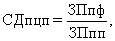 где СДпцп - степень достижения планового значения целевого показателя, характеризующего задачу подпрограммы;ЗПпф - значение целевого показателя, характеризующего задачи подпрограммы, фактически достигнутое на конец отчетного периода;ЗПпп - плановое значение целевого показателя, характеризующего задачи подпрограммы.Степень решения задач подпрограммы рассчитывается по формуле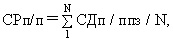 где CPп/п - степень решения задач подпрограммы;СДп/ппз - степень достижения планового значения целевого показателя, характеризующего задачи подпрограммы;N - количество целевых показателей, характеризующих задачи подпрограммы.Если значение СРп/п больше 1, то при расчете степени решения задач подпрограммы оно принимается равным 1.Эффективность реализации подпрограммы оценивается по формуле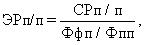 где ЭРп/п - эффективность реализации подпрограммы;СРп/п - степень решения задач подпрограммы;Ффп - объем фактически освоенных средств на реализацию подпрограммы в отчетном году;Фпп - объем запланированных средств на реализацию подпрограммы в отчетном году.Эффективность реализации подпрограммы признается высокой, если значение ЭРп/п составляет не менее 0,9.Эффективность реализации подпрограммы признается средней, если значение ЭРп/п составляет не менее 0,8.Эффективность реализации подпрограммы признается удовлетворительной, если значение ЭРп/п составляет не менее 0,7.В остальных случаях эффективность реализации подпрограммы признается неудовлетворительной.На втором этапе оценивается эффективность реализации Государственной программы, которая определяется с учетом степени достижения целей программы и эффективности реализации подпрограмм.Для оценки степени достижения целей Государственной программы определяется степень достижения плановых значений каждого сводного целевого показателя, характеризующего цели Государственной программы.Степень достижения планового значения сводного целевого показателя, характеризующего цели Государственной программы, рассчитывается по формуле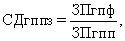 где СДгппз - степень достижения планового значения сводного целевого показателя, характеризующего цели Государственной программы;ЗПгпф - значение сводного целевого показателя, характеризующего цели Государственной программы, фактически достигнутое на конец отчетного периода;ЗПгпп - плановое значение сводного целевого показателя, характеризующего цели Государственной программы.Степень достижения целей Государственной программы рассчитывается по формуле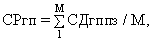 где СРгп - степень достижения целей Государственной программы;СДгппз - степень достижения планового значения сводного целевого показателя, характеризующего цели Государственной программы;М - количество сводных целевых показателей, характеризующих цели Государственной программы.Если значение СРгп больше 1, то при расчете степени достижения целей Государственной программы оно принимается равным 1.Эффективность реализации Государственной программы оценивается в зависимости от значений степени ее реализации и эффективности реализации входящих в нее подпрограмм по формуле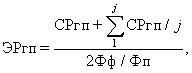 где ЭРгп - эффективность реализации Государственной программы;СРгп - степень достижения цели Государственной программы;Фф - объем фактически освоенных средств на реализацию Государственной программы в отчетном году;Фп - объем запланированных средств на реализацию Государственной программы в отчетном году;j - количество подпрограмм.Эффективность реализации Государственной программы признается высокой, если значение ЭРгп составляет не менее 0,9.Эффективность реализации Государственной программы признается средней, если значение ЭРгп составляет не менее 0,8.Эффективность реализации Государственной программы признается удовлетворительной, если значение ЭРгп составляет не менее 0,7.В остальных случаях эффективность реализации Государственной программы признается неудовлетворительной.ГЛАВА 7
ОБЩАЯ ХАРАКТЕРИСТИКА И НАПРАВЛЕНИЯ РЕАЛИЗАЦИИ ПОДПРОГРАММЫ 1 «РАЗВИТИЕ СИСТЕМЫ ДОШКОЛЬНОГО ОБРАЗОВАНИЯ»Текущее состояние и прогноз развития системы дошкольного образованияВ стране функционирует 3951 учреждение образования, реализующее образовательную программу дошкольного образования (в 2014 году - 3972), численность воспитанников составляет 409 844 (в 2014 году - 410 564).Функционируют 3571 группа кратковременного пребывания (в 2014 году - 2899), 15 781 группа по интересам эстетического, физкультурно-оздоровительного, экологического направлений, изучения иностранных языков и другие, из них на платной основе - 13 947 групп (в 2014 году - 13 386).В 2009-2014 годах введено в эксплуатацию 93 учреждения дошкольного образования на 13 648 мест, открыто 11 учреждений дошкольного образования на 733 места на базе других учреждений, на первых этажах в жилых помещениях существующего жилищного фонда (коттеджной застройки). В 2015 году запланировано строительство 9 учреждений дошкольного образования на 1837 мест, на 12 января 2016 г. открыто 14 учреждений на 2001 место.Наблюдается устойчивая тенденция к уменьшению количества дней, пропущенных одним ребенком по болезни, по стране (2015 год - 5,1 дня, 2010 год - 9 дней).Численный состав педагогических работников, обеспечивающих образовательный процесс в учреждениях дошкольного образования, составляет 55,6 тыс. человек (в 2014 году - 54 тыс. человек), с высшим образованием - 58,8 процента (в 2014 году - 56,9 процента), высшей квалификационной категорией - 17,1 процента (в 2014 году - 17,8 процента).Оснащение учреждений дошкольного образования средствами обучения, игровым и физкультурным оборудованием составляет 73,6 процента от установленных нормативов.Вместе с тем остаются актуальными следующие проблемы:не обеспечено решение вопроса о доступности дошкольного образования в ряде регионов (Минский район Минской области, г. Брест, Фрунзенский район г. Минска);высоким остается показатель по количеству травм, полученных в учреждениях дошкольного образования, - 62 случая (в 2014 году - 52 случая, 2013 году - 57 случаев, 2012 году - 49 случаев, 2011 году - 50 случаев);наблюдается недостаточная обеспеченность квалифицированными кадрами учреждений дошкольного образования: в 2015 году доля педагогических работников с образованием по направлению «Педагогика детства» составила 44,8 процента (в 2014 году - 45,1 процента, 2013 году - 46,1 процента, 2012 году - 48,9 процента, 2011 году - 51,2 процента);существует необходимость дальнейшей модернизации и обновления материально-технической базы учреждений дошкольного образования: 14,1 процента учреждений дошкольного образования размещены в приспособленных зданиях, только в 533 таких учреждениях (13,5 процента) имеются бассейны, в 873 (22,1 процента) - система видеонаблюдения, в 43 учреждениях (1,1 процента) - помещения для теплопроцедур с обогревальной камерой. В настоящее время лишь в 105 учреждениях дошкольного образования (2,7 процента) оборудованы компьютерные классы, в 80 детских садах (2 процента) имеются интерактивные доски.Обозначенные тенденции обусловливают необходимость выработки комплексного, последовательного и долгосрочного инструмента государственной политики в области развития системы дошкольного образования.Комплекс мероприятий по каждой задаче подпрограммы с указанием заказчиков, объемов и источников финансирования по годам реализации представлен в приложении 3.Мероприятия по решению задачи по сохранению доступности дошкольного образования включают обеспечение функционирования учреждений дошкольного образования (в том числе их реорганизацию, перепрофилирование групп в учреждениях дошкольного образования в санаторные, специальные, интегрированного обучения и воспитания).Задача по совершенствованию качества дошкольного образования будет выполняться за счет:оснащения учреждений дошкольного образования средствами обучения;приобретения компьютерной техники, закупки программных продуктов;создания сайтов учреждений дошкольного образования;подготовки и выпуска учебных изданий, учебно-программной и учебно-методической документации (в том числе электронных средств обучения);методической литературы и учебных пособий.На решение задачи по обеспечению здоровьесберегающего процесса в учреждениях дошкольного образования направлены следующие мероприятия:осуществление капитального ремонта учреждений дошкольного образования;внедрение автоматизированной системы по учету и контролю за качеством питания;приобретение оборудования (технологического и другого).Реализация намеченных мер к 2020 году позволит:повысить охват детей от 3 до 6 лет учреждениями дошкольного образования до 98 процентов (в 2015 году - 94,7 процента), в том числе в сельской местности - до 70 процентов (в 2015 году - 66,2 процента);уменьшить численность детей, которым не предоставлено место в учреждениях дошкольного образования;обеспечить поэтапную оптимизацию и развитие сети учреждений дошкольного образования;увеличить до 85 процентов от установленных нормативов (в 2015 году - 73,6 процента) оснащенность учреждений дошкольного образования средствами обучения для реализации образовательной программы дошкольного образования в соответствии с требованиями;увеличить долю воспитателей дошкольного образования, имеющих образование по направлению «Педагогика детства», до 70 процентов (в 2015 году - 50,6 процента), высшую квалификационную категорию, - до 20 процентов (в 2015 году - 16,5 процента), первую квалификационную категорию, - до 40 процентов (в 2015 году - 32,7 процента);снизить количество случаев детского травматизма в учреждениях дошкольного образования;повысить до 80 процентов оснащенность учреждений дошкольного образования автоматизированной системой по учету и контролю за качеством питания;усовершенствовать научно-методическое, материально-техническое обеспечение дошкольного образования.Возможные риски при выполнении подпрограммы, в том числе невыполнении целевых показателей, механизмы по управлению рисками и меры по их минимизацииПри выполнении подпрограммы возможны следующие риски:ввод в эксплуатацию жилого фонда без строительства учреждений дошкольного образования;увеличение количества детей в отдельных регионах, превышающего расчетные параметры подпрограммы;низкий социальный статус профессии воспитателя дошкольного образования, невысокий уровень оплаты труда;недостаточный уровень фактического финансирования мероприятий.Для снижения возможных рисков при выполнении подпрограммы планируется:проведение ежегодного мониторинга хода реализации подпрограммы и ее корректировка в случае необходимости;принятие дополнительных мер по обеспечению местами детей в учреждениях дошкольного образования за счет размещения учреждений дошкольного образования на первых этажах жилых зданий при строительстве в микрорайонах-новостройках, создания групп кратковременного пребывания, открытия учреждений дошкольного образования во встроенно-пристроенных или пристроенных к жилым домам помещениях (семейные детские сады), учреждений дошкольного образования частной формы собственности;создание условий для прохождения переподготовки, в том числе на бюджетной основе, педагогическим работникам учреждений дошкольного образования, не имеющим образования, соответствующего квалификационным требованиям;совершенствование системы материального (гранты, конкурсы) и морального стимулирования труда педагогических работников учреждений дошкольного образования.Ход реализации подпрограммы контролируется по целевым показателям ежегодно (приложение 1 к Государственной программе).Анализ выполнения подпрограммы осуществляется Министерством образования на основе аналитической информации о выполнении мероприятий подпрограммы, информации, полученной при проведении различных конференций, семинаров, других мероприятий, а также в ходе изучения руководителями и специалистами системы образования состояния дел на местах.ГЛАВА 8
 ОБЩАЯ ХАРАКТЕРИСТИКА И НАПРАВЛЕНИЯ РЕАЛИЗАЦИИ ПОДПРОГРАММЫ 2 «РАЗВИТИЕ СИСТЕМЫ ОБЩЕГО СРЕДНЕГО ОБРАЗОВАНИЯ»Текущее состояние и прогноз развития системы общего среднего образованияОбщее среднее образование - один из уровней основного образования, направленный не только на овладение учащимися основами наук, но и на духовно-нравственное и физическое развитие личности учащегося, его подготовку к полноценной жизни в обществе, началу трудовой деятельности и продолжению образования.В 2015/2016 учебном году в республике функционирует 3038 УОСО (без учета учреждений специального образования), в том числе 3011 УОСО - в системе Министерства образования, 16 - в системе иных министерств, 11 частных учреждений. В текущем учебном году в УОСО обучается 959,7 тыс. человек, в том числе УОСО Министерства образования - 955,4 тыс. учащихся, УОСО иных министерств - 3,6 учащегося, частных УОСО - 754 учащихся.Образовательный процесс в УОСО обеспечивают 99 096 педагогов, из них высшую квалификационную категорию имеют 36,7 процента, первую - 39,7 процента. Квалификационную категорию «Учитель-методист» имеют 137 педагогов (0,1 процента).На протяжении нескольких лет с учетом демографической ситуации, особенностей развития регионов и в целях повышения эффективности расходования бюджетных средств местными исполнительными и распорядительными органами проводится оптимизация сети УОСО.С 2010 по 2015 год количество УОСО в системе Министерства образования сократилось на 505 (с 3516 учреждений до 3011). Контингент учащихся увеличился на 15 тыс. человек (с 940,4 тыс. человек до 955,4 тыс. человек).Образовательный процесс в УОСО организуется в режиме шестидневной школьной недели, включающей пятидневную учебную неделю и один день недели для проведения с учащимися спортивно-массовых, физкультурно-оздоровительных, иных воспитательных мероприятий, организации трудового обучения, в том числе учебных занятий на учебно-производственных объектах.С 2015/2016 учебного года введено профильное обучение на III ступени общего среднего образования, которое позволит решать задачи, связанные с дальнейшим выбором профессии выпускниками школ.В целях обеспечения относительной завершенности II ступени общего среднего образования разработан типовой учебный план до 2020 года с учетом перехода в течение пяти лет на относительную завершенность II ступени общего среднего образования, осуществлена работа по пересмотру учебных программ по учебным предметам в целях их структурирования по линейно-концентрическому принципу (V-IX, X-XI классы).В УОСО обязательным для изучения является один из иностранных языков - английский, немецкий, французский, испанский или китайский. Изучение иностранного языка организовано во всех видах УОСО. С 2012/2013 учебного года введен обязательный выпускной экзамен по иностранному языку в устной форме.В целях пропаганды здорового образа жизни, повышения двигательной активности учащихся, снятия эмоциональных нагрузок в течение учебного дня в УОСО в соответствии с расписанием уроков проводится для всех учащихся I-XI классов обязательное занятие «Час здоровья и спорта».Для укрепления и обновления учебно-материальной базы кабинетов физики и создания условий для качественного выполнения практической части учебной программы с 2013 года начато централизованное оснащение кабинетов физики современным учебным оборудованием за счет средств республиканского бюджета. В 2013-2015 годах поставлено учебное оборудование в 582 учебных кабинета физики и 35 кабинетов химии. На данные цели израсходовано 244 991,4 млн. рублей.Осуществляется планомерная модернизация библиотек УОСО и их преобразование в центры информационных ресурсов.Созданы условия для полноценного развития всех учащихся, включения наиболее талантливых из них в интеллектуальную и творческую деятельность. Развитию навыков исследовательской деятельности учащихся способствует взаимодействие с УВО, в которых на постоянной основе при кафедрах и факультетах в соответствии с профилем подготовки будущих специалистов организована работа более 40 школ юных для учащихся УОСО.Сохранены сформированные за многие годы подходы к организации работы по выявлению и поддержке талантливых детей и молодежи. В этих целях ежегодно проводятся:республиканская олимпиада по учебным предметам (на всех этапах данной олимпиады принимают участие более 500 тыс. учащихся);республиканские турниры юных физиков, юных математиков;республиканский конкурс исследовательских работ (конференции) учащихся по учебным предметам.О качестве общего среднего образования свидетельствуют результаты участия белорусских школьников в международных олимпиадах по учебным предметам. С 2010 по 2015 год 253 членами национальных команд - учащимися УОСО на международных предметных олимпиадах завоевано 199 медалей, в том числе 20 золотых, 76 серебряных, 103 бронзовые медали.Комплекс мероприятий по каждой задаче подпрограммы с указанием заказчиков, объемов и источников финансирования по годам реализации представлен в приложении 4.Решение задач подпрограммы будет осуществляться за счет:повышения квалификационного уровня учителей;разработки и издания обновленных учебных программ по учебным предметам, учебных картографических пособий;подготовки и издания новых учебников и учебных пособий;использования в образовательном процессе современных средств обучения и учебного оборудования, информационно-коммуникационных технологий;ежегодного проведения мониторинга качества общего среднего образования;совершенствования национальной системы оценки качества общего среднего образования;увеличения средней наполняемости классов в УОСО, расположенных в городской местности.Реализация намеченных мер к 2020 году позволит:ввести профильное обучение на III ступени общего среднего образования;обеспечить относительную завершенность II ступени общего среднего образования;обеспечить проведение мониторинга качества общего среднего образования;поставить современное учебное оборудование в УОСО, активно использовать в образовательном процессе (на уроках и факультативных занятиях) информационно-коммуникационные технологии;повысить квалификационный уровень учителей;обеспечить поэтапную оптимизацию сети УОСО;увеличить среднюю наполняемость классов в УОСО, расположенных в городской местности.Конечный результат предпринимаемых мер - повышение качества общего среднего образования.Возможные риски при выполнении подпрограммы, в том числе невыполнении целевых показателей, механизмы по управлению рисками и меры по их минимизацииПри выполнении подпрограммы возможны следующие риски:недостаточный уровень фактического финансирования мероприятий;недостаточное количество учителей УОСО, имеющих возможность повысить квалификационную категорию;отставание от сроков реализации мероприятий подпрограммы;возможность влияния негативных социальных факторов.Для снижения возможных рисков при выполнении подпрограммы планируется:создание условий для прохождения повышения квалификации учителями, планирование и проведение обучающих семинаров, круглых столов и иных методических мероприятий по актуальным темам общего среднего образования;совершенствование системы материального (гранты, конкурсы) и морального стимулирования труда учителей УОСО;своевременное выделение необходимых средств для оснащения УОСО современным учебным оборудованием и средствами обучения;реализация Плана мероприятий по совершенствованию сети УОСО на 2015-2020 годы, своевременная его корректировка при необходимости;проведение ежегодного мониторинга хода реализации подпрограммы и ее корректировка в случае необходимости.Для минимизации риска отставания от сроков реализации подпрограммы будут проводиться мониторинг и анализ оперативных данных о ходе выполнения мероприятий в целях последующей корректировки подпрограммы.Ход реализации подпрограммы контролируется по целевым показателям ежегодно (приложение 1 к Государственной программе).Анализ выполнения подпрограммы осуществляется Министерством образования на основе аналитической информации о выполнении мероприятий подпрограммы, информации, полученной при проведении различных конференций, семинаров, других мероприятий, а также в ходе изучения руководителями и специалистами системы образования состояния дел на местах.ГЛАВА 9
ОБЩАЯ ХАРАКТЕРИСТИКА И НАПРАВЛЕНИЯ РЕАЛИЗАЦИИ ПОДПРОГРАММЫ 3 «РАЗВИТИЕ СИСТЕМЫ СПЕЦИАЛЬНОГО ОБРАЗОВАНИЯ»Текущее состояние и прогноз развития системы специального образованияСистема специального образования в настоящее время характеризуется доступностью, вариативностью, поступательным движением к созданию в учреждениях образования развитой инфраструктуры «без барьеров», расширением границ взаимодействия детей с особенностями развития и обычных детей через развитие образовательной интеграции, внедрением современных информационно-коммуникационных технологий обучения.На 15 сентября 2015 г. в банке данных о детях с особенностями психофизического развития (далее - ОПФР) содержатся сведения о 144 459 детях с ОПФР, из них о 10 931 инвалиде. Наблюдается тенденция к увеличению количества детей с ОПФР (2010 год - 126 785).В настоящее время функционирует 240 учреждений специального образования (далее - УСО), из них 46 специальных дошкольных учреждений, 141 центр коррекционно-развивающего обучения и реабилитации, 28 вспомогательных школ (вспомогательных школ-интернатов), 25 специальных общеобразовательных школ (специальных общеобразовательных школ-интернатов).Обеспечивая реализацию образовательных программ специального образования, УСО одновременно функционируют и как ресурсные центры, то есть являются материальной, информационной, методической базой для повышения качества специального образования, квалификации педагогов, работающих с детьми с ОПФР.Развитая сеть УСО, интегрированного обучения и воспитания, пунктов коррекционно-педагогической помощи обеспечивает высокий процент охвата детей с ОПФР специальным образованием и коррекционно-педагогической помощью (в 2015 году - 99,5 процента, 2010 год - 90,2 процента).Создана система ранней комплексной помощи, предполагающая максимально раннее выявление нарушений в развитии ребенка и как можно более раннее начало работы с ребенком и его семьей, что не только способствует социализации ребенка, но и нередко позволяет в дальнейшем вывести его из системы специального образования.Повышению качества образования и эффективности образовательного процесса в учреждениях образования, реализующих образовательные программы специального образования, способствует создание адаптивной образовательной среды, использование в образовательном процессе специализированного оборудования, электронных средств обучения, специальных программ. В настоящее время адаптивная образовательная среда создана в 951 учреждении образования. Однако УСО не в полной мере оснащены реабилитационным оборудованием, специализированной техникой, различными устройствами и приспособлениями, адаптированными к потребностям детей с ОПФР, из-за высокой стоимости такого оборудования и небольших объемов его производства. Недостаточно развито дистанционное обучение лиц с ОПФР на разных уровнях образования, в том числе из-за отсутствия нормативной правовой базы и механизма его осуществления.Важной характеристикой специального образования в нашей стране является развитие интегрированного обучения и воспитания. В 2015/2016 учебном году около 70 процентов обучающихся с ОПФР получали специальное образование в условиях интеграции (2010 год - 60 процентов). По-прежнему значимыми проблемами для многих регионов являются недостаточная обеспеченность интегрированного обучения и воспитания педагогическими работниками с высшим дефектологическим образованием, а также недостаточная компетентность педагогов, работающих в условиях интегрированного обучения и воспитания, отсутствие у них специальных знаний об особенностях различных категорий детей с ОПФР, о методах и приемах работы.В целях наиболее полного включения в совместный образовательный процесс обучающихся с разными образовательными потребностями, в том числе лиц с ОПФР, будет обеспечено развитие инклюзивного образования.Комплекс мероприятий по каждой задаче подпрограммы с указанием заказчиков, объемов и источников финансирования по годам реализации представлен в приложении 5.Решение задачи 1 «Развитие инклюзивного образования лиц с особенностями психофизического развития» будет осуществляться за счет:создания оптимальной сети учреждений образования, реализующих инклюзивное образование, а также сети ресурсных центров в УСО;увеличения количества учреждений образования, создавших адаптивную образовательную среду, охвата лиц с ОПФР инклюзивными формами образования.Мероприятия для решения задачи 2 «Сохранение доступности и вариативности образования для лиц с особенностями психофизического развития» будут направлены на:выделение в структуре центров коррекционно-развивающего обучения и реабилитации обособленных структурных подразделений: диагностико-консультативное отделение, отделение помощи детям с аутистическими нарушениями;обеспечение педагогического сопровождения детей с аутистическими нарушениями в образовательном процессе (не более шести детей с аутистическими нарушениями на одного педагогического работника);укрепление системы ранней комплексной помощи;поддержание в актуальном состоянии сайтов УСО, сайта отдела специального образования Министерства образования;приобретение специализированного программного оборудования, развитие информационных коммуникационных технологий, в том числе образовательных дистанционных технологий;создание современного научно-методического обеспечения инклюзивного и специального образования;укрепление материально-технической базы и благоустройство территории УСО: приобретение специального оборудования, оснащение надворным оборудованием, приобретение и замену транспортных средств и другое.Реализация намеченных мер к 2020 году позволит:увеличить долю обучающихся с ОПФР, получающих образование в условиях интегрированного обучения и воспитания, инклюзивного образования, до 80 процентов;увеличить количество учреждений образования, реализующих инклюзивное образование, ресурсных центров в УСО;увеличить количество учреждений образования, создавших адаптивную образовательную среду для лиц с ОПФР, а также охват обучающихся инклюзивными формами образования;увеличить до 90 процентов охват детей с ОПФР ранней комплексной помощью;выделить в структуре центров коррекционно-развивающего обучения и реабилитации обособленные структурные подразделения: диагностико-консультативное отделение, отделение помощи детям с аутистическими нарушениями;обеспечить педагогическое сопровождение детей с аутистическими нарушениями в образовательном процессе (из расчета не более шести детей с аутистическими нарушениями на одного педагогического работника);увеличить количество специализированного программного оборудования, развивать информационные коммуникационные технологии, в том числе дистанционные образовательные технологии;укрепить материально-техническую базу и благоустроить территорию УСО (приобретение специального оборудования, оснащение надворным оборудованием, приобретение и замена транспортных средств и другое);усовершенствовать современное научно-методическое обеспечение инклюзивного и специального образования.Возможные риски при выполнении подпрограммы, в том числе невыполнении целевых показателей, механизмы по управлению рисками и меры по их минимизацииРиск недостижения ожидаемых результатов (целевых показателей) может возникнуть по следующим причинам:недостаточное финансирование мероприятий подпрограммы;возможность выбора законными представителями детей с ОПФР формы получения образования, получения ранней комплексной помощи;территориальная отдаленность центров коррекционно-развивающего обучения и реабилитации от семей детей, нуждающихся в получении ранней комплексной помощи.Для снижения возможных рисков при выполнении подпрограммы планируется:проведение ежегодного мониторинга хода реализации подпрограммы и ее корректировка в случае необходимости;принятие дополнительных мер по взаимодействию всех участников образовательного процесса при выборе образовательного маршрута (разработка методических рекомендаций, использование потенциала ресурсных центров, включение родителей в работу органов самоуправления учреждений образования и другое);внедрение новых форм работы с законными представителями детей, нуждающихся в получении ранней комплексной помощи (использование возможностей информационных коммуникационных технологий, создание межведомственных площадок для обмена опытом и повышения профессиональной компетенции специалистов организаций здравоохранения и учреждений образования в области оказания ранней комплексной помощи, использование возможностей подвоза детей и другое).Ход реализации подпрограммы контролируется по целевым показателям ежегодно (приложение 1 к Государственной программе).Анализ выполнения подпрограммы осуществляется Министерством образования на основе аналитической информации о выполнении мероприятий подпрограммы, информации, полученной при анализе ведомственной отчетности, информации о проведении различных конференций, семинаров, других мероприятий, а также в ходе изучения руководителями и специалистами системы образования состояния дел на местах.ГЛАВА 10
ОБЩАЯ ХАРАКТЕРИСТИКА И НАПРАВЛЕНИЯ РЕАЛИЗАЦИИ ПОДПРОГРАММЫ 4 «РАЗВИТИЕ СИСТЕМЫ ПРОФЕССИОНАЛЬНО-ТЕХНИЧЕСКОГО И СРЕДНЕГО СПЕЦИАЛЬНОГО ОБРАЗОВАНИЯ»Текущее состояние и прогноз развития системы профессионально-технического и среднего специального образованияПрофессионально-техническое образование является одним из важнейших источников формирования кадрового потенциала отраслей экономики и социальной сферы в республике. В отраслях экономики и социальной сферы страны численность рабочих и служащих составляет 2259,7 тыс. человек. При этом 32 процента (722,1 тыс. человек) из них имеют профессионально-техническое образование.В процессе реализации мероприятий Государственной программы развития профессионально-технического образования на 2011-2015 годы достигнуты следующие результаты.Подготовлено 195,08 тыс. молодых рабочих и принято на обучение 177,31 тыс. человек. Количество обучаемых по договорам на подготовку и заявкам увеличилось с 94,3 процента в 2011 году до 95,8 процента в 2015 году. В учреждениях профессионально-технического образования прошли профессиональную подготовку, переподготовку и повышение квалификации 120,7 тыс. человек. В рамках проводимой работы по оптимизации сети количество учреждений профессионально-технического образования уменьшилось на 53 единицы и составляет 166 (2010 год - 219).В 2011-2015 годах обновлены образовательные стандарты профессионально-технического образования, типовые учебные планы и типовые учебные программы по учебным предметам профессионального компонента по 67 специальностям, издано 154 наименования учебных пособий и учебников, ведется разработка электронных образовательных ресурсов по учебным предметам общепрофессионального и специального циклов по наиболее массовым квалификациям. Создано 19 ресурсных центров производственного обучения, оснащаемых современной техникой и оборудованием.В указанный период 14,9 тыс. педагогических работников прошли повышение квалификации и переподготовку.В современных условиях среднее специальное образование является одним из важнейших источников формирования трудовых ресурсов в Республике Беларусь, развития кадрового потенциала отраслей экономики и социальной сферы, гарантом интеллектуального, культурного и духовно-нравственного развития молодежи.В отраслях экономики и социальной сферы занято свыше 840 тыс. работников со средним специальным образованием (22,5 процента от общего количества работающего населения).Основными факторами, влияющими на развитие системы среднего специального образования, являются потребность отраслей экономики и социальной сферы в квалифицированных специалистах и рабочих со средним специальным образованием, инновационные преобразования в науке, технике, технологии, демографическая ситуация в стране.В процессе реализации мероприятий Государственной программы развития среднего специального образования на 2011-2015 годы достигнуты следующие результаты.Выпуск специалистов и рабочих со средним специальным образованием составил 223 тыс. человек. Принято на обучение 223,7 тыс. человек. Обновлены 197 образовательных стандартов, разработаны и утверждены 854 учебных плана и 863 учебные программы, изданы 177 учебных пособий национальной литературы. В учреждениях среднего специального образования по образовательным программам повышения квалификации и переподготовки прошло обучение 14,61 тыс. руководящих и педагогических работников. Укреплена материально-техническая база колледжей республики - приобретено 6350 единиц машин и современного учебного оборудования. Для улучшения условий обучения и проживания учащихся за указанный период проведен ремонт и модернизированы здания и сооружения учреждений среднего специального образования, отремонтировано 104,23 тыс. квадратных метров кровель и 36,91 тыс. погонных метров инженерных коммуникаций.Сведения о целевых показателях, характеризующих задачи подпрограммы, и их значениях приведены в приложении 1 к Государственной программе.Комплекс мероприятий по каждой задаче подпрограммы с указанием заказчиков, объемов и источников финансирования по годам реализации представлен в приложении 6.Для решения задач необходимы:совершенствование научно-методического обеспечения за счет обновления образовательных стандартов профессионально-технического и среднего специального образования;обеспечение массовых и вновь открываемых специальностей профессионально-технического и среднего специального образования национальной учебной литературой;создание новых и оснащение действующих ресурсных центров;обновление материально-технической базы за счет приобретения учреждениями профессионально-технического образования современных машин и учебно-производственного оборудования, компьютерных классов, техники;развитие многопрофильной и многофункциональной сети учреждений профессионально-технического и среднего специального образования;формирование объемов и структуры подготовки рабочих, служащих, специалистов с учетом потребности экономики и складывающейся демографической ситуации;повышение привлекательности профессионально-технического образования для молодежи и взрослого населения.Реализация мероприятий подпрограммы позволит к 2020 году:подготовить 148 тыс. человек с профессионально-техническим образованием, в том числе для инновационной экономики, принять на обучение 156,9 тыс. человек (2016 год - 32,4 тыс. человек, 2017 год - 31 тыс. человек, 2018 год - 30,9 тыс. человек, 2019 год - 31,3 тыс. человек, 2020 год - 31,3 тыс. человек);подготовить 159,5 тыс. специалистов и рабочих со средним специальным образованием, принять на обучение по образовательным программам среднего специального образования 183,1 тыс. человек (2016 год - 36,1 тыс. человек, 2017 год - 36,8 тыс. человек, 2018 год - 36,6 тыс. человек, 2019 год - 36,8 тыс. человек, 2020 год - 36,8 тыс. человек).При этом прием в дневной форме получения образования за счет средств бюджета по образовательным программам профессионально-технического образования по профилям образования составит: «Техника и технологии» и «Архитектура и строительство» - 64,3 процента, «Сельское и лесное хозяйство. Садово-парковое строительство» - 12,8 процента, «Общественное питание. Бытовое обслуживание» - 11,6 процента, иные - 11,3 процента.На уровень среднего специального образования прием во всех формах получения образования за счет средств бюджета по профилям образования составит: «Техника и технологии» и «Архитектура и строительство» - 43 процента, «Педагогика» - 7,3 процента, «Сельское и лесное хозяйство. Садово-парковое строительство» - 19,1 процента, «Здравоохранение» - 11,5 процента, «Коммуникации. Право. Экономика. Управление. Экономика и организация производства» - 8 процентов, иные - 11,1 процента.Возможные риски при выполнении подпрограммы, в том числе невыполнении целевых показателей, механизмы по управлению рисками и меры по их минимизацииПри реализации подпрограммы в качестве основных рисков могут быть недостоверные данные прогноза дополнительной потребности в подготовке рабочих с профессионально-техническим образованием, рабочих и специалистов со средним специальным образованием, несвоевременное принятие организационно-управленческих решений, недостаточный уровень фактического финансирования мероприятий, в связи с чем может быть не в полном объеме обеспечено выполнение целевых показателей по подготовке кадров, получивших профессионально-техническое образование с повышенным уровнем квалификации, обновлению образовательных стандартов по специальностям профессионально-технического и среднего специального образования, а также объемам подготовки рабочих, служащих с профессионально-техническим образованием, рабочих и специалистов со средним специальным образованием.В целях минимизации рисков при реализации подпрограммы будут проводиться мероприятия, направленные на адресную подготовку, трудоустройство выпускников в соответствии с полученной квалификацией, усиление взаимодействия с организациями - заказчиками кадров в вопросах организации производственного обучения, проведения стажировок для педагогических работников.ГЛАВА 11
ОБЩАЯ ХАРАКТЕРИСТИКА И НАПРАВЛЕНИЯ РЕАЛИЗАЦИИ ПОДПРОГРАММЫ 5 «РАЗВИТИЕ СИСТЕМЫ ВЫСШЕГО ОБРАЗОВАНИЯ»Текущее состояние и прогноз развития системы высшего образованияСистема высшего образования в Республике Беларусь развивается с учетом мировых тенденций в сфере высшего образования, стратегии перехода страны к инновационной экономике и является основным источником формирования кадрового потенциала страны.В республике функционируют 43 государственных УВО, из них 30 университетов, 9 академий, 4 института. Государственные УВО находятся в подчинении 12 министерств и ведомств. Подготовку специалистов с высшим образованием в стране также осуществляют 9 УВО частной формы собственности.В связи с демографической ситуацией процесс оптимизации системы высшего образования направлен на повышение ее экономической эффективности и реализацию социальных функций.За последние два года 13 учреждений среднего специального образования присоединены к 4 УВО. Кроме того, учреждение образования «Минский государственный высший радиотехнический колледж» присоединено к учреждению образования «Белорусский государственный университет информатики и радиоэлектроники», а учреждение образования «Международный государственный экологический университет имени А.Д.Сахарова» включено в состав комплекса Белорусского государственного университета.УВО обеспечивают подготовку специалистов по всем направлениям экономики и социальной сферы с учетом структуры и потребностей рынка труда. Подготовка кадров с высшим образованием осуществляется по 15 профилям образования, включающим 384 специальности, 317 направлений специальностей и свыше 1000 специализаций.В стране в соответствии с мировыми тенденциями реализована двухступенчатая система высшего образования. За 2011-2015 годы подготовлено 419,7 тыс. специалистов с высшим образованием, в том числе 17,5 тыс. магистров.Востребованность выпускников УВО определяется показателями их распределения и трудоустройства, которые в последние годы остаются стабильно высокими. Место работы путем распределения в 2015 году получили 20 тыс. человек, или 95,1 процента от подлежащих распределению. Остальные 4,9 процента выпускников получили право на самостоятельное трудоустройство по уважительным причинам, установленным в статьях 83 и 84 Кодекса Республики Беларусь об образовании (4 процента), или в связи с отсутствием места работы по полученной специальности и присвоенной квалификации (0,9 процента).Направление на работу также получили по своему желанию 1,3 тыс. выпускников государственных УВО, получавших высшее образование за счет собственных средств в дневной форме получения образования.Вместе с тем классификация специальностей высшего образования нуждается в укрупнении и приведении в соответствие с Международной стандартной классификацией образования и общегосударственным классификатором Республики Беларусь ОКРБ 005-2011 «Виды экономической деятельности», который вступил в силу с 1 января 2016 г.В целях повышения эффективности взаимодействия между рынком труда и системой образования требует решения с учетом мирового опыта вопрос о системном внедрении национальной рамки квалификаций в стране.В структуре приема для получения образования в дневной форме за счет средств бюджета самый высокий удельный вес имеют специальности технико-технологического профиля - 26 процентов, педагогического - 10 процентов, медицинского - 9 процентов, сельскохозяйственного - 10 процентов.Списочная численность профессорско-преподавательского состава составила 22 тыс. человек, из которых имеют ученую степень доктора наук 1333 человека (6,1 процента), кандидата наук - 8584 человека (39 процентов), ученое звание профессора - 1194 человека (5,4 процента), доцента - 7391 человек (33,6 процента).В целях повышения конкурентоспособности системы высшего образования Республики Беларусь на мировом рынке образовательных услуг ведется работа по имплементации в высшем образовании Республики Беларусь международных и европейских подходов.Принимаются меры по наращиванию объемов экспорта образовательных услуг. В 2015/2016 учебном году численность обучающихся иностранных граждан в белорусских УВО (во всех формах получения образования) составляет 15,4 тыс. человек.Усиливается практическая направленность обучения. Количество учебных и производственных практик дифференцировано по специальностям и по уровням образования. Их длительность увеличена и в среднем составляет от 16 до 24 недель.В стране созданы и функционируют более 1022 филиалов кафедр.Образовательные стандарты высшего образования предусматривают в качестве важнейшего компонента научно-исследовательскую деятельность как обязательную часть образовательного процесса.Основными перспективными направлениями развития системы высшего образования являются переход к сетевой системе организации УВО (формирование образовательных кластеров одного уровня образования по принципу специализации) и создание образовательных комплексов (кластеров), объединяющих учреждения различных уровней образования - профессионально-технического, среднего специального и высшего.Сведения о целевых показателях, характеризующих задачи подпрограммы, и их значениях приведены в приложении 1 к Государственной программе.Комплекс мероприятий по каждой задаче подпрограммы с указанием заказчиков, объемов и источников финансирования по годам реализации представлен в приложении 7.Повышение качества подготовки специалистов, эффективности практикоориентированной подготовки и углубление связей с организациями - заказчиками кадров будет осуществляться за счет:внесения изменений в Кодекс Республики Беларусь об образовании в части отмены жесткой регламентации содержания и форм образовательного процесса;развития непрерывного образования, реализации образовательных программ высшего образования, интегрированных с образовательными программами среднего специального образования;совершенствования содержания учебных программ общепрофессиональных и специальных дисциплин с участием организаций - заказчиков кадров;внедрения современных методов организации образовательного процесса на основе модульной и рейтинговой технологий;повышения квалификации профессорско-преподавательского состава;открытия филиалов кафедр на предприятиях Республики Беларусь и в организациях Национальной академии наук Беларуси;развития материально-технической базы, включая капитальные расходы, отраслевых лабораторий, созданных в структуре УВО за счет средств республиканского централизованного инновационного фонда, определяемых ежегодно распорядителем указанного фонда.Повышение конкурентоспособности высшего образования в мировом образовательном пространстве будет осуществляться за счет:разработки интегральных индикаторов развития национальной системы высшего образования, согласованных с аналогичными индикаторами в системах высшего образования других стран (в том числе устанавливающих повышение позиций белорусских УВО в мировых образовательных рейтингах), проведения сравнительного мониторингового исследования и публикации доклада о состоянии высшего образования Республики Беларусь;разработки новой системы классификации высшего образования на основе Международной стандартной классификации образования и общегосударственного классификатора Республики Беларусь ОКРБ 005-2011 «Виды экономической деятельности»;развития кооперации УВО Беларуси с УВО дальнего и ближнего зарубежья в части реализации образовательных программ;активизации обмена студентами и преподавателями как на республиканском, так и на международном уровне.Мероприятия по решению задачи по совершенствованию системы планирования и оптимизации структуры подготовки специалистов с высшим образованием будут направлены на:оптимизацию объемов и структуры подготовки специалистов с высшим образованием, автоматизацию формирования контрольных цифр приема;разработку критериев формирования контрольных цифр приема для получения образования за счет бюджета;совершенствование содержания образовательного процесса на II ступени высшего образования;изменение видов УВО в соответствии с реализуемыми образовательными программами, объемом и разнообразием направлений научно-методической и международной деятельности и другими факторами;осуществление перехода к сетевой системе организации УВО (формирование образовательных кластеров одного уровня образования по принципу специализации), а также обеспечение создания образовательных комплексов (кластеров), объединяющих учреждения различных уровней образования - профессионально-технического, среднего специального и высшего;совершенствование системы стипендиального обеспечения и системы оплаты труда профессорско-преподавательского состава.Реализация намеченных мер к 2020 году позволит:усовершенствовать материально-техническую, учебно-лабораторную базу УВО;создать в организациях новые филиалы кафедр УВО, обеспечивающих образовательный процесс и прохождение практик студентов в реальном секторе экономики и УОСО;обеспечить повышение качества образования и улучшение имиджа системы высшего образования республики в мировом образовательном пространстве;сформировать и нормативно закрепить систему приема в УВО, отвечающую задаче по повышению качества высшего образования, а также интересам граждан, государства и позитивному международному имиджу Республики Беларусь;принимать на обучение по программам высшего образования (I ступень) ежегодно не менее 50 тыс. человек, в том числе за счет бюджета - не менее 24 тыс. человек (в дневной форме получения образования за счет средств бюджета по профилям образования: по специальностям естественнонаучного и технико-технологического профиля - 41 процент, педагогического профиля - 10 процентов, медицинского - 9 процентов, сельскохозяйственного - 10 процентов и остальным - 30 процентов);подготовить около 250 тыс. специалистов с высшим образованием, в том числе за счет средств бюджета около 120 тыс. человек;обеспечить на II ступени высшего образования углубленную подготовку специалистов, способных к самостоятельной инновационной проектно-конструкторской, управленческо-аналитической, научно-исследовательской деятельности;оптимизировать систему УВО, предусмотрев изменение вида, статуса, профиля учреждения образования с учетом территориальных, демографических и других факторов.Возможные риски при выполнении подпрограммы, в том числе невыполнении целевых показателей, механизмы по управлению рисками и меры по их минимизацииПри реализации подпрограммы в качестве основных рисков, которые могут негативно повлиять на достижение целевых показателей подпрограмм, могут выступать как внешние факторы, не зависящие от воли и усилий участников реализации подпрограммы, так и внутренние факторы, созданные и в той либо иной степени устранимые в ходе реализации подпрограммы.К основным рискам, влияющим на ход реализации подпрограммы, относятся:внешние риски (финансовые, социально-экономические, нормативно-правовые, технологические, экологические, природные);внутренние риски (организационные, кадровые).Наиболее значимыми финансовыми рисками являются недостаточный уровень фактического финансирования мероприятий, рост цен на выполнение мероприятий, что может повлечь недофинансирование, сокращение или полное прекращение финансирования программных мероприятий и, как следствие, недостижение значений целевых показателей подпрограммы.В целях минимизации последствий наступления финансово-экономических рисков планируется осуществление следующих мер:мониторинг своевременного и эффективного использования средств при реализации мероприятий программы;привлечение дополнительных средств из внебюджетных источников финансирования;ежегодное уточнение объемов финансовых средств, предусмотренных на реализацию мероприятий Государственной программы, с учетом достигнутых результатов.Социально-экономические риски связаны с развитием экономики страны, уровнем доходов работников различных сфер деятельности, локальным социальным напряжением. В целях минимизации рисков ежегодно будут проводиться профориентационная работа с поступающими, корректировка контрольных цифр приема в УВО. Кроме того, будут осуществляться мероприятия по совершенствованию системы оплаты труда профессорско-преподавательского состава.Нормативно-правовые риски реализации Государственной программы связаны с возможным изменением национального законодательства, влекущим изменение условий реализации мероприятий подпрограмм.Снижение вероятности и минимизация последствий наступления рисков, связанных с изменением законодательства, будет осуществляться при помощи следующих мер:постоянный мониторинг изменения законодательства;проведение при необходимости корректировки подпрограммы.Технологические, экологические, природные риски связаны с изменением условий осуществления образовательной деятельности вследствие непредвиденных изменений технологических, экологических, природных условий. Снижение влияния таких рисков будет проводиться путем перераспределения финансирования между заказчиками Государственной программы и при необходимости путем корректировки подпрограммы.К организационным рискам реализации подпрограммы можно отнести несогласованность и отсутствие должной координации действий заказчиков и исполнителей подпрограммы. Данный риск может повлечь невыполнение целей и задач, снижение эффективности использования ресурсов и качества выполнения мероприятий подпрограммы. Основным условием минимизации последствий наступления организационных рисков является формирование эффективной системы управления реализацией подпрограммы.Снижение вероятности и минимизация последствий наступления указанных рисков будет осуществляться путем реализации следующих мер:формирование четких и исчерпывающих требований к результатам выполнения мероприятий;осуществление мониторинга выполнения подпрограммы;обеспечение координации действий участников Государственной программы.Кадровые риски обусловлены недостаточной компетентностью исполнителей или неэффективной расстановкой исполнителей мероприятий.Снижение влияния данных рисков предполагается посредством принятия мер по:привлечению к выполнению работ квалифицированных исполнителей, при необходимости - замене исполнителей;оптимизации расстановки кадров, привлекаемых к выполнению мероприятий подпрограммы.При благоприятных условиях финансирования, своевременности выполнения в полном объеме запланированных мероприятий, принятии соответствующих законодательных актов и отсутствии воздействия других рисковых факторов будет обеспечено достижение всех целевых показателей подпрограммы, что приведет к выполнению задач, поставленных в рамках подпрограммы.Ход реализации подпрограммы контролируется по целевым показателям ежегодно (приложение 1 к Государственной программе).ГЛАВА 12
ОБЩАЯ ХАРАКТЕРИСТИКА И НАПРАВЛЕНИЯ РЕАЛИЗАЦИИ ПОДПРОГРАММЫ 6 «РАЗВИТИЕ СИСТЕМЫ ПОСЛЕВУЗОВСКОГО ОБРАЗОВАНИЯ»Текущее состояние и прогноз развития системы послевузовского образованияВ последние годы в стране проводится целенаправленная работа по развитию научной сферы и ее кадрового потенциала в соответствии с целями и задачами инновационного развития Республики Беларусь. Приняты меры по совершенствованию системы планирования и формирования контингента лиц для обучения в аспирантуре (адъюнктуре) и докторантуре, преодолению сложившихся диспропорций в отраслевой специализации обучающихся в соответствии с приоритетными направлениями науки и технологий.На начало 2016 года 121 организация страны (74 научные и иные организации и 47 учреждений образования) реализовывала образовательную программу аспирантуры. В целом по стране численность лиц, осваивающих содержание образовательной программы аспирантуры (адъюнктуры), составила 4931 человек, из них за счет средств республиканского бюджета проходили подготовку 3905 человек.На 1 января 2016 г. в целом по стране численность лиц, осваивающих содержание образовательной программы докторантуры, составила 351 человек, из них 319 - за счет средств республиканского бюджета. В докторантуре учреждений образования обучается 262 человека (74,6 процента).Идет процесс создания эффективной системы обратной связи между заказчиками научных работников высшей квалификации и системой их подготовки. К планированию на постоянной основе привлекаются отраслевые министерства, концерны и облисполкомы, не имеющие в своем подчинении учреждений образования, организаций, реализующих образовательные программы послевузовского образования. Доля обучающихся в аспирантуре за счет средств республиканского бюджета по специальностям научных работников высшей квалификации, необходимым для развития высокотехнологичных производств, относящихся к V и VI технологическим укладам экономики, в их общей численности в 2015 году составила 16,2 процента (в 2014 году - 14,4 процента).За последние годы отраслевая структура подготовки лиц, осваивающих содержание образовательной программы аспирантуры (адъюнктуры), не претерпела существенных изменений. Удельный вес общественных и гуманитарных наук колеблется в пределах 46-48 процентов, а наук, ориентированных на реальный сектор экономики, - 52-54 процента. Это приемлемые пропорции с точки зрения подготовки научных работников высшей квалификации для социальной и производственной сфер экономики.Эффективность деятельности аспирантуры по показателю выпуска из аспирантуры с защитой диссертации в целом по республике повысилась. В 2015 году показатель эффективности деятельности аспирантуры по выпуску из аспирантуры с защитой диссертации составил 4,8 процента (2014 год - 4,9 процента), показатель по выпуску с проведением предварительной экспертизы диссертации - 12,9 процента (2014 год - 11,4 процента).Также следует отметить более высокие показатели эффективности деятельности докторантуры республики по сравнению с аспирантурой. Так, показатель по выпуску из докторантуры с защитой диссертации в 2015 году составил 12,2 процента (в 2012 году - 7,6 процента, в 2014 году - 15,7 процента).Наметились положительные тенденции в возрастной структуре обучающихся в аспирантуре и докторантуре. В 2015 году увеличился удельный вес лиц, обучающихся в аспирантуре, в возрасте до 24 лет с 9,9 процента до 11,7 процента. При этом среди обучающихся в докторантуре почти каждый третий моложе 40 лет (29,3 процента).Вместе с тем, несмотря на определенные успехи в решении задач в подготовке научных работников высшей квалификации, этих результатов недостаточно для полного обеспечения реализации планов по созданию и развитию новых высокотехнологичных секторов экономики.Объемы подготовки научных работников высшей квалификации по приоритетным направлениям научно-технической деятельности не в полной мере соответствуют потребностям инновационного развития экономики и свидетельствуют о необходимости усиления кооперационных связей между научными организациями, учреждениями образования и производственными предприятиями в целях расширения подготовки научных работников высшей квалификации для реального сектора экономики.В 2015 году для производственного сектора страны в аспирантуру был принят 21 человек (в 2014 году - 12 человек), из них для Министерства промышленности - 6 человек, Белорусского государственного концерна по нефти и химии - 4 человека.На данный момент для производственного сектора страны проходят подготовку в аспирантуре 55 человек (в 2014 году - 50 человек), из них для указанного концерна - 17 человек, Министерства промышленности - 11 человек, Государственного военно-промышленного комитета и Министерства энергетики - по 7 человек.Вместе с тем по целому ряду важнейших приоритетных направлений, обеспечивающих развитие высокотехнологичных производств, относящихся к V и VI технологическим укладам экономики, в настоящее время прием в аспирантуру (докторантуру) не осуществляется. Не всегда выполняются контрольные цифры приема лиц для получения послевузовского образования. Учреждениями образования, организациями, реализующими образовательные программы послевузовского образования, не в полной мере проводится работа по определению актуальных тем диссертационных исследований.Сведения о целевых показателях, характеризующих задачи подпрограммы, и их значениях приведены в приложении 1 к Государственной программе.Комплекс мероприятий подпрограммы с указанием заказчиков, объемов и источников финансирования по годам реализации согласно приложению 8 направлен на:обеспечение функционирования системы послевузовского образования;открытие новых приоритетных специальностей научных работников высшей квалификации, необходимых для развития высокотехнологичных производств, относящихся к V и VI технологическим укладам экономики (прежде всего в области нанотехнологий, биотехнологий, космических технологий, медицинской химии, атомной промышленности);стимулирование научных исследований аспирантов (адъюнктов), докторантов, соискателей по приоритетным направлениям науки и развития высоких технологий;усиление взаимодействия кадровых служб отраслевых (региональных) предприятий с учреждениями образования, организациями, реализующими образовательные программы послевузовского образования, в целях увеличения подготовки научных работников высшей квалификации для реального сектора экономики;ориентацию научных исследований на конечный результат и завершенность инновационного цикла;стимулирование аспирантов (адъюнктов), докторантов, соискателей на защиту диссертации в пределах установленного срока обучения и внедрение результатов диссертационных исследований в производство.Возможные риски при выполнении подпрограммы, в том числе невыполнении целевых показателей, механизмы по управлению рисками и меры по их минимизацииОсновные риски, которые могут повлиять на ход реализации подпрограммы, можно разделить на следующие группы: финансово-экономические, организационные, кадровые.Наиболее значимым финансово-экономическим риском является недостаточный уровень фактического финансирования мероприятий подпрограммы за счет средств бюджета, что может повлечь сокращение финансирования подпрограммы и, как следствие, привести к недостижению значений целевых показателей.В целях минимизации последствий наступления финансово-экономических рисков планируется осуществление следующих мер:обеспечение эффективного использования средств при реализации мероприятий подпрограммы;ежегодное уточнение объемов финансовых средств, предусмотренных на реализацию мероприятий подпрограммы, с учетом достигнутых результатов;определение приоритетов для первоочередного финансирования.К организационным рискам реализации подпрограммы можно отнести несогласованность и отсутствие должной координации действий организаций - заказчиков кадров и учреждений образования, организаций, реализующих образовательные программы послевузовского образования. Данный риск может повлечь невыполнение целей и задач, снижение эффективности использования ресурсов и качества выполнения мероприятий подпрограммы.Основным условием минимизации последствий наступления организационных рисков является формирование эффективной системы управления реализацией подпрограммы.Снижение вероятности и минимизация последствий наступления указанных рисков будут осуществляться путем реализации следующих мер:осуществление мониторинга выполнения мероприятий подпрограммы;обеспечение координации действий организаций - заказчиков кадров и учреждений образования, организаций, реализующих образовательные программы послевузовского образования;контроль за ходом реализации подпрограммы на основании систематического сбора и анализа отчетных данных.Кадровые риски могут быть вызваны оттоком высококвалифицированных научных руководителей (научных консультантов) аспирантов (адъюнктов), докторантов, соискателей из-за изменений приоритетов на внутреннем рынке труда.Снижение влияния данных рисков предполагается посредством принятия мер по:обеспечению притока высококвалифицированных кадров за счет подготовки, переподготовки и повышения квалификации имеющихся специалистов;мотивации и стимулированию, включая меры материального и нематериального стимулирования.ГЛАВА 13
 ОБЩАЯ ХАРАКТЕРИСТИКА И НАПРАВЛЕНИЯ РЕАЛИЗАЦИИ ПОДПРОГРАММЫ 7 «РАЗВИТИЕ СИСТЕМЫ ДОПОЛНИТЕЛЬНОГО ОБРАЗОВАНИЯ ВЗРОСЛЫХ»Текущее состояние и прогноз развития системы дополнительного образования взрослыхДополнительное образование взрослых в Республике Беларусь является одним из важнейших факторов социально-экономического развития страны и представляет собой постоянно развивающуюся систему, которая призвана решать задачи обеспечения отраслей экономики квалифицированными кадрами, кадровой поддержки инновационных процессов, удовлетворения потребностей граждан в профессиональном совершенствовании.В стране создана сеть учреждений образования, позволяющая реализовать запросы организаций на повышение квалификации, профессиональную подготовку и переподготовку своих работников. Повышение квалификации и переподготовку руководящих работников и специалистов, а также рабочих и служащих осуществляют около 400 учреждений образования. Эти учреждения различны по статусу, ведомственной принадлежности, формам собственности.Наиболее развитую сеть учреждений повышения квалификации и переподготовки кадров имеют Министерство образования, Министерство здравоохранения и Министерство сельского хозяйства и продовольствия.Повышение квалификации и переподготовка руководящих кадров в соответствии с государственным заказом осуществляется на базе Академии управления при Президенте Республики Беларусь.В настоящее время в системе дополнительного образования взрослых повышение квалификации руководящих работников и специалистов организовано по всем 15 профилям образования, переподготовка кадров - по 382 специальностям.Непрерывное профессиональное обучение по профессиям рабочих (служащих) осуществляется более чем по 3,5 тыс. профессий в учреждениях образования и иных организациях.Ежегодно в стране осваивает содержание образовательных программ дополнительного образования взрослых почти 400 тыс. человек, в том числе проходит повышение квалификации и переподготовку свыше 40 тыс. работников системы образования.В условиях создания в Республике Беларусь конкурентоспособной экономики, внедрения инновационных технологий, информатизации всех сфер деятельности дополнительное образование взрослых приобретает особое значение. Необходимо принимать меры, направленные на постоянное обновление содержания образовательных программ дополнительного образования взрослых и повышение их эффективности, обеспечивать многообразие, вариативность и гибкость учебных планов и учебных программ, применение современных образовательных технологий, их оперативный отклик на потребности рынка образовательных услуг.Особая роль в повышении объемов и эффективности программ дополнительного образования взрослых видится в широком применении современных образовательных технологий, в том числе в развитии дистанционной формы получения образования. Вместе с тем до настоящего времени данная форма получения образования не получила должного развития.Сведения о целевых показателях, характеризующих задачу подпрограммы, и их значениях приведены в приложении 1 к Государственной программе.Комплекс мероприятий подпрограммы с указанием заказчиков, объемов и источников финансирования по годам реализации представлен в приложении 9.Мероприятия по решению задачи включают:обновление образовательных стандартов специальностей переподготовки;приобретение учреждениями образования, реализующими образовательные программы дополнительного образования взрослых, учебно-производственного оборудования, компьютерной техники, иного оборудования;обеспечение функционирования учреждений, реализующих образовательные программы дополнительного образования, освоения работниками организаций образовательных программ дополнительного образования взрослых;ремонт и модернизацию зданий и сооружений учреждений, реализующих образовательные программы дополнительного образования взрослых (капитальный ремонт);обеспечение разработки и принятия нормативных правовых актов, направленных на развитие дистанционной формы получения образования.Реализация мероприятий подпрограммы позволит достичь к 2020 году следующих результатов:обновить образовательные стандарты по всем специальностям переподготовки;обеспечить повышение квалификации и переподготовку для системы дополнительного образования взрослых не менее 100 специалистов ежегодно;обновить материально-техническую базу учреждений, реализующих образовательные программы дополнительного образования взрослых;расширить перечень учреждений образования, реализующих образовательные программы повышения квалификации руководящих работников и специалистов в дистанционной форме получения образования, до 10 процентов от общего количества таких учреждений образования;обеспечить удельный вес работников организаций, обученных по образовательным программам дополнительного образования взрослых, от всех занятых в экономике - не менее 15 процентов.Возможные риски при выполнении подпрограммы, в том числе невыполнении целевых показателей, механизмы по управлению рисками и меры по их минимизацииПри реализации мероприятий подпрограммы возможно наступление организационных рисков, проявляющихся в несогласованности и отсутствии должной координации действий заказчиков и исполнителей мероприятий. Данный риск может повлечь за собой невыполнение задачи, снижение качества выполнения мероприятий подпрограммы.Основным условием минимизации последствий наступления организационных рисков является формирование эффективной системы управления реализацией подпрограммы.Снижение вероятности и минимизация последствий наступления указанных рисков будет осуществляться путем реализации следующих мер:формирование четких и исчерпывающих требований к результатам выполнения мероприятий;осуществление мониторинга выполнения мероприятий подпрограммы;обеспечение координации действий заказчиков подпрограммы;привлечение к выполнению работ квалифицированных исполнителей, при необходимости - замена исполнителей.Кроме того, важным риском является недостаточный уровень фактического финансирования мероприятий.Для снижения возможных рисков реализации подпрограммы планируются проведение ежегодного мониторинга хода реализации подпрограммы и ее корректировка (при необходимости).Ход реализации подпрограммы контролируется по целевым показателям ежегодно (приложение 1 к Государственной программе).ГЛАВА 14
ОБЩАЯ ХАРАКТЕРИСТИКА И НАПРАВЛЕНИЯ РЕАЛИЗАЦИИ ПОДПРОГРАММЫ 8 «РАЗВИТИЕ СИСТЕМЫ ДОПОЛНИТЕЛЬНОГО ОБРАЗОВАНИЯ ДЕТЕЙ И МОЛОДЕЖИ»Текущее состояние и прогноз развития системы дополнительного образования детей и молодежиДополнительное образование детей и молодежи представляет собой многообразие направлений и видов деятельности, учитывающих самые разные интересы, склонности и потребности ребенка, дает возможность проявления инициативы, активности и индивидуальности, способствует развитию мотивации к познанию и творчеству, самореализации и профессиональному самоопределению обучающихся.В национальной системе образования и культуры функционирует 747 учреждений дополнительного образования детей и молодежи (2010 год - 906). Из общего количества учреждений дополнительного образования детей и молодежи системы образования 305 являются центрами (дворцами), в том числе 117 учреждений являются однопрофильными и 188 учреждений - многопрофильными.В учреждениях дополнительного образования детей и молодежи всех типов системы образования действует 31,2 тыс. объединений по интересам, в которых занимается 393,1 тыс. обучающихся.Кроме того, в Республике Беларусь в системе культуры функционируют 442 детские школы искусств по семи направлениям деятельности: музыкальное (отделения инструментальное, хоровое, эстрадное), театральное, хореографическое, изобразительное, народное творчество, народное декоративно-прикладное, художественно-эстетическое. Количество обучающихся в детских школах искусств составляет свыше 110 тыс. человек.Развитие системы детских школ искусств характеризуется следующими тенденциями:оптимизация сети детских школ искусств путем присоединения малокомплектных детских школ искусств в качестве филиалов к базовым детским школам искусств;увеличение количества детских школ искусств, реализующих образовательную программу дополнительного образования детей и молодежи по нескольким направлениям деятельности художественного профиля.Современные учреждения дополнительного образования детей и молодежи отличаются вариативностью в организации своей деятельности и функционируют как открытые образовательные системы в социокультурных пространствах своих регионов. На базе учреждений дополнительного образования детей и молодежи реализуется значительная часть социальных, культурных, спортивно-массовых мероприятий, проектов учащихся, информационно-пропагандистских акций, работают детские досуговые площадки и профильные лагеря.Учреждения дополнительного образования детей и молодежи работают в режиме инновационного развития, внедряют различные формы проектной деятельности, развивают современные формы получения дополнительного образования, в том числе дистанционную. Особое внимание уделяется работе с одаренной и талантливой молодежью.С учетом исключительной важности привлечения детей и молодежи в сферу высоких технологий и инноваций для решения задач развития реального сектора экономики, обеспечения высокотехнологичной промышленности, науки и предпринимательства квалифицированными кадрами возрастает роль технического творчества, научно-исследовательской деятельности учащихся путем вовлечения их в сферу изучения высоких технологий и раннюю профориентацию. В этих целях открываются современные объединения по интересам, представляющие интерес для учащихся старшего школьного возраста и учащейся молодежи, центры робототехники и раннего развития, расширяется сеть секций инженерно-технического, научно-исследовательского и спортивного профилей.Учреждения дополнительного образования детей и молодежи активно развивают международные связи. Реализуются проекты, конкурсы в рамках Союзного государства России и Беларуси: слет юных туристов городов-героев и слет юных экологов России и Беларуси, гражданско-патриотическая кадетская оздоровительная смена учащихся Союзного государства «За честь Отчизны». Проводится конкурс научно-технического творчества учащихся Союзного государства «Таланты XXI века».В учреждениях дополнительного образования детей и молодежи системы образования занято свыше 14,2 тыс. работников, осуществляющих педагогическую деятельность. Из их общего числа около 74,6 процента имеют высшее образование, 21,2 процента - среднее специальное образование, около 4,1 процента - общее среднее (как правило, студенты УВО).Сведения о целевом показателе, характеризующем задачу подпрограммы, и его значении приведены в приложении 1 к Государственной программе.Комплекс мероприятий подпрограммы с указанием заказчиков, объемов и источников финансирования по годам реализации согласно приложению 10 направлен на:расширение сети объединений по интересам по различным профилям в учреждениях образования в целях увеличения охвата детей и молодежи дополнительным образованием;совершенствование организации образовательного процесса при реализации образовательной программы дополнительного образования детей и молодежи, в том числе на повышенном уровне изучения образовательной области, темы, учебного предмета или учебной дисциплины;модернизацию научно-методического обеспечения дополнительного образования детей и молодежи;развитие дистанционной формы получения дополнительного образования детей и молодежи;обеспечение связи между реализацией образовательной программы дополнительного образования детей и молодежи и профессиональной ориентацией учащихся в соответствии с потребностями регионов в трудовых ресурсах;проведение обучающих семинаров, курсов повышения квалификации педагогических работников системы дополнительного образования детей и молодежи;организацию и проведение мероприятий, направленных на выявление и развитие творческих способностей детей и молодежи;эффективное сопровождение одаренных детей и талантливой молодежи в сфере дополнительного образования;расширение форм предоставления услуг, направленных на раннее развитие детей.В результате реализации мероприятий подпрограммы ожидается:расширение сети объединений по интересам по различным профилям в учреждениях образования;активное включение детей и молодежи в различные виды социокультурной деятельности;совершенствование организации образовательного процесса при реализации образовательной программы дополнительного образования детей и молодежи, в том числе на повышенном уровне изучения образовательной области, темы, учебного предмета или учебной дисциплины;модернизация научно-методического обеспечения дополнительного образования детей и молодежи;развитие дистанционной формы получения дополнительного образования детей и молодежи;обеспечение связи между реализацией образовательной программы дополнительного образования детей и молодежи и профессиональной ориентацией учащихся в соответствии с потребностями регионов в трудовых ресурсах;проведение обучающих семинаров, курсов повышения квалификации педагогических работников системы дополнительного образования детей и молодежи;эффективное сопровождение одаренных детей и талантливой молодежи в сфере дополнительного образования;расширение форм предоставления услуг, направленных на раннее развитие детей;обновление и укрепление материально-технической базы учреждений дополнительного образования детей и молодежи.Возможные риски при выполнении подпрограммы, в том числе невыполнении целевых показателей, механизмы по управлению рисками и меры по их минимизацииФинансово-экономические риски связаны с недостаточным уровнем фактического финансирования мероприятий. В качестве меры управления данными рисками предусматриваются реализация комплекса мер по расширению сети объединений по интересам по различным профилям в учреждениях дополнительного образования детей и молодежи, его ежегодная актуализация.Для минимизации риска отставания от сроков реализации подпрограммы будут обеспечены мониторинг и анализ оперативных данных о ходе выполнения мероприятий в целях последующей корректировки подпрограммы.ГЛАВА 15
ПОДПРОГРАММА 9 «ОБЕСПЕЧЕНИЕ ФУНКЦИОНИРОВАНИЯ СИСТЕМЫ ОБРАЗОВАНИЯ РЕСПУБЛИКИ БЕЛАРУСЬ»В системе образования Республики Беларусь в целях обеспечения ее устойчивого функционирования, а также выполнения возложенных на Министерство образования функций создан ряд организаций, осуществляющих в рамках выполнения уставных функций деятельность по научно-методическому и информационному обеспечению учреждений образования; координации работ в области информатизации системы образования, обеспечению централизованного тестирования, организации оздоровления детей и учащейся молодежи, обеспечению социальной реабилитации несовершеннолетних, нуждающихся в особых условиях воспитания, организации и координации работы учреждений образования по выявлению и учету детей, находящихся в социально опасном положении, детей, признанных нуждающимися в государственной защите, обеспечению социально-педагогической и психолого-педагогической помощи и реабилитации несовершеннолетних, имеющих проблемы в обучении, развитии и социальной адаптации, обеспечению национального и международного усыновления (удочерения), установлению международных опеки и попечительства над несовершеннолетними, методическому, информационному сопровождению деятельности органов управления образованием и социально-педагогических учреждений по семейному устройству детей, оставшихся без попечения родителей, осуществлению координации производственного, материально-технического и хозяйственного обеспечения образования (далее - учреждения, обеспечивающие функционирование системы образования), а также осуществляются централизованные мероприятия, в том числе направленные на поддержку белорусскоязычного образования за рубежом.Комплекс мероприятий по каждой задаче подпрограммы с указанием заказчиков, объемов и источников финансирования по годам реализации представлен в приложении 11.Реализация намеченных мер к 2020 году позволит обеспечить:повышение эффективности осуществления научно-методического обеспечения образования;осуществление информационного обеспечения учреждений образования;осуществление процесса обновления научно-методического обеспечения дошкольного, общего среднего, специального, профессионально-технического и среднего специального образования с учетом современных требований;информационное обеспечение учреждений образования на базе облачных технологий;формирование и актуализацию банка заданий для централизованного тестирования;организацию оздоровления детей и учащейся молодежи;увеличение удельного веса детей-сирот и детей, оставшихся без попечения родителей, устроенных на воспитание в семьи, в общем числе детей указанной категории;обучение и воспитание несовершеннолетних, нуждающихся в особых условиях воспитания;обновление учебных планов и учебных программ учреждений образования, реализующих образовательные программы профессионально-технического образования, в соответствии с требованиями организаций - заказчиков кадров.В результате реализации мероприятий подпрограммы будет обеспечено стабильное функционирование учреждений, обеспечивающих функционирование системы образования, а также проведение централизованных мероприятий, в том числе направленных на поддержку белорусскоязычного образования за рубежом.ГЛАВА 16
ОБЩАЯ ХАРАКТЕРИСТИКА И НАПРАВЛЕНИЯ РЕАЛИЗАЦИИ ПОДПРОГРАММЫ 10 «ПОДГОТОВКА КАДРОВ ДЛЯ ЯДЕРНОЙ ЭНЕРГЕТИКИ»Текущее состояние и прогноз развития системы подготовки кадров для ядерной энергетикиВ связи со строительством Белорусской атомной электростанции (далее - АЭС) в целях формирования национальной системы подготовки кадров для ядерной энергетики принято постановление Совета Министров Республики Беларусь от 10 сентября 2008 г. № 1329 «Об утверждении Государственной программы подготовки кадров для ядерной энергетики Республики Беларусь на 2008-2020 годы» (Национальный реестр правовых актов Республики Беларусь, 2008 г., № 224, 5/28340).С 2016 года задача по созданию национальной системы подготовки кадров для ядерной энергетики будет решаться путем реализации названной подпрограммы.Система подготовки кадров для ядерной энергетики должна базироваться на принципах:допуска к самостоятельной работе по управлению АЭС (управленческий и инженерный персонал), эксплуатации и ремонту оборудования только подготовленного и аттестованного персонала;совершенствования и поддержания высокого уровня культуры безопасности у руководителей и персонала, осуществляющих строительство и эксплуатацию АЭС;обеспечения качества подготовки персонала путем создания соответствующей инфраструктуры и применения современных технологий подготовки;заинтересованности персонала в профессиональной подготовке, поддержании квалификации и профессиональном росте;применения системного подхода к подготовке персонала, основанного на соответствующих документах Международного агентства по атомной энергии (далее - МАГАТЭ), международном опыте;непрерывности и гибкости системы подготовки персонала в соответствии с этапами жизненного цикла АЭС - строительства, ввода в эксплуатацию, эксплуатации и снятия с эксплуатации;многогранности организационных форм подготовки персонала, включая применение современных тренажеров, автоматизированных обучающих систем, макетов, а также реального оборудования для получения практических навыков;соответствия системы подготовки персонала требованиям законодательства в области ядерной и радиационной безопасности и рекомендациям МАГАТЭ;совершенствования системы подготовки персонала, повышения квалификации специалистов в области ядерной и радиационной безопасности путем обмена опытом в области использования атомной энергии, ядерной и радиационной безопасности с иностранными государствами, международными организациями и межгосударственными образованиями.Формирование кадровых ресурсов для безопасного, надежного и эффективного функционирования ядерной отрасли, при котором только специально отобранному персоналу, подготовленному по специальным программам для выполнения конкретной работы, приверженному принципам культуры безопасности, может быть доверена работа на объектах ядерной отрасли, - основная цель создания системы управления кадровыми ресурсами.Деятельность по управлению кадровыми ресурсами должна осуществляться с учетом долговременных целей государства в области использования атомной энергии и ядерных технологий.Основные задачи по созданию системы управления кадровыми ресурсами:разработка нормативных правовых актов в области управления кадровыми ресурсами (включая подготовку), предусматривающих гарантии ядерной и радиационной безопасности;определение соответствующих процедур по всем этапам производственного цикла работников организаций, принимающих участие в развитии ядерной энергетики (наем на работу, подготовка, поддержание и повышение квалификации, допуск к работе, карьерный рост, мотивация, сохранение знаний, выход на пенсию и другое), гарантирующих безопасное выполнение работ и соблюдение всех требований законодательства, норм и правил в области использования атомной энергии;создание в организациях, осуществляющих деятельность по использованию атомной энергии, структурных подразделений, обеспечивающих подготовку и поддержание квалификации персонала, включая технические средства обучения, подготовленный инструкторский персонал и методологию системного подхода к обучению;определение мотивационных механизмов как на законодательном уровне, так и внутри организаций для закрепления специально подготовленного высококвалифицированного персонала в ядерной отрасли Республики Беларусь;создание современных механизмов управления кадровыми ресурсами на базе международных стандартов, в том числе в целях интеграции высокотехнологичных организаций в международную деятельность по созданию объектов ядерной энергетики.Система управления кадровыми ресурсами должна быть интегрированной, предусматривать всесторонний анализ управленческих решений, обеспечивать общие выгоды для организаций и общества в целом. При этом должны соблюдаться законодательство, нормы и правила в области безопасности использования атомной энергии.В сфере управления кадровыми ресурсами необходимы:тесное взаимодействие организаций, вовлеченных в ядерную энергетическую программу;формирование центра сбора информации (знаний, опыта эксплуатации и другого) в области использования атомной энергии;формирование стратегических планов по управлению кадровыми ресурсами;разработка нормативных правовых актов в области управления кадровыми ресурсами;разработка стратегии подготовки молодых специалистов;определение и мониторинг потребностей в персонале;определение и утверждение квалификационных требований к персоналу;разработка документов по организации и комплектованию персоналом;разработка программ набора персонала для организаций, участвующих в сооружении АЭС;формирование и развитие организационной культуры и культуры безопасности;подготовка, поддержание и повышение квалификации персонала;организация работы с персоналом в течение трудовой деятельности;оценка профессиональных, деловых, личностных качеств работников;аттестация персонала;формирование кадрового резерва и работа с ним;мотивация и закрепление кадров на производстве;разработка и реализация социальных программ;разработка политики привлечения персонала подрядных организаций;оценка эффективности работы с персоналом;использование современных подходов к управлению организацией, управлению качеством и применение международного опыта в управлении безопасностью, в том числе:формирование организационной структуры управления с установлением полномочий и ответственности должностных лиц;гарантированное взаимодействие подразделений организации;гарантированный допуск к работе обученного квалифицированного персонала;использование преемственности в управлении на всех уровнях организации;разработка программ подготовки персонала, требований к персоналу на основе системного подхода к обучению;постоянное развитие персонала, в том числе непрерывное обучение;постоянное формирование и развитие культуры безопасности как наивысшего приоритета организации;планирование карьеры персонала;мотивация к долговременной работе в организации, обоснованность наказаний и поощрений;создание системы адаптации и мотивационных механизмов для закрепления молодых специалистов в организации;ротация персонала в целях расширения компетенции и подготовки руководителей на всех уровнях управления;формирование трудовых династий как элемента сохранения знаний и интеллектуального потенциала организации.В соответствии с Законом Республики Беларусь от 30 июля 2008 года «Об использовании атомной энергии» (Национальный реестр правовых актов Республики Беларусь, 2008 г., № 187, 2/1523) определены республиканские органы государственного управления, уполномоченные в пределах своей компетенции осуществлять государственное регулирование деятельности по обеспечению безопасности при использовании атомной энергии.Обеспечение безопасности при использовании атомной энергии включает создание системы управления кадровыми ресурсами.Органы государственного управления (Министерство энергетики, Министерство по чрезвычайным ситуациям, Министерство образования, Министерство здравоохранения и другие) в рамках своей компетенции планируют, создают и обеспечивают функционирование системы управления кадровыми ресурсами в области ядерной энергетики, в том числе:Министерство энергетики:утверждает график комплектования АЭС эксплуатирующим персоналом;определяет объем финансирования для комплектования и обучения персонала эксплуатирующей организации;создает отраслевую систему мониторинга кадрового потенциала и прогнозирования потребности в кадрах, подготовку в этих целях соответствующих методик;формирует правовые, социально-экономические, материально-технические, финансовые, информационные основы развития системы управления людскими ресурсами;разрабатывает проекты тарифно-квалификационных (квалификационных) характеристик профессий (должностей) работников ядерной энергетики и представляет в Министерство труда и социальной защиты с соответствующим обоснованием;разрабатывает и реализует программы кадрового обеспечения ядерной энергетики, которые должны стать основой соответствующего государственного заказа на подготовку кадров;формирует систему переподготовки и повышения квалификации руководящих работников организаций на основе государственного заказа;Министерство по чрезвычайным ситуациям (Департамент по ядерной и радиационной безопасности):поддерживает надлежащий уровень компетентности сотрудников;осуществляет контроль за соблюдением требований норм и правил в области использования атомной энергии;осуществляет контроль за организацией и проведением профессиональной подготовки, переподготовки и повышения квалификации, обучением персонала радиационных и ядерных объектов безопасному ведению работ на радиационных объектах, объектах использования атомной энергии;разрабатывает и представляет в Совет Министров Республики Беларусь на утверждение перечень видов работ, на осуществление которых работникам (персоналу) эксплуатирующих организаций и организаций, выполняющих работы и (или) оказывающих услуги при осуществлении деятельности по использованию атомной энергии, необходимо получение разрешений на право ведения работ при осуществлении деятельности по использованию атомной энергии, требования, предъявляемые к этим работникам (персоналу), в том числе к образованию, а также порядок получения указанных разрешений;устанавливает порядок проверки знания законодательства в области использования атомной энергии и радиационной безопасности у руководителей и специалистов организаций и индивидуальных предпринимателей, эксплуатирующих источники ионизирующего излучения, объекты использования атомной энергии, а также выполняющих работы и (или) оказывающих услуги при осуществлении деятельности по использованию атомной энергии;выдает специальные разрешения (лицензии) на осуществление деятельности в области использования атомной энергии и источников ионизирующего излучения;Министерство образования:ведет подготовку специалистов для работы на АЭС;создает и развивает системы переподготовки и повышения квалификации профессорско-преподавательского состава УВО на основе государственного заказа;совместно с Министерством энергетики проводит мониторинг распределения, трудоустройства выпускников учреждений высшего и среднего специального образования по специальностям ядерной энергетики;Министерство здравоохранения:обеспечивает медицинские осмотры персонала АЭС (при приеме на работу и периодически, весь период эксплуатации АЭС);обеспечивает проведение психофизиологического обследования персонала АЭС (при приеме на работу и периодически, весь период эксплуатации АЭС).В рамках выполнения мероприятий Государственной программы подготовки кадров для ядерной энергетики Республики Беларусь на 2008-2020 годы в 2008-2015 годах реализована часть запланированных мер, в том числе:сформирован на основе заявок государственных органов (организаций) государственный заказ на подготовку кадров: определены по годам объемы подготовки, переподготовки, повышения (поддержания) квалификации специалистов, научных работников высшей квалификации в разрезе специальностей и рабочих кадров;определены учреждения образования, которые осуществляют подготовку кадров, доведены до них планы подготовки по годам;определены оптимальные схемы подготовки кадров (базовая подготовка (4-6 лет) в УВО Республики Беларусь), специальная подготовка (0,5-3 года в организациях иностранных государств - практика, стажировка, подготовка магистров, научных работников высшей квалификации и другое);установлены критерии знаний, умений и навыков для отбора выпускников в соответствии с требованиями к их квалификации;создан учебно-тренировочный центр АЭС;ведется организация системы подготовки, переподготовки, повышения (поддержания) квалификации персонала АЭС на базе учебно-тренировочного центра АЭС;организованы международное сотрудничество в сфере подготовки персонала для ядерной энергетики и широкое использование разработок (методических материалов, учебных пособий, автоматизированных обучающих систем и другого) атомных электростанций, имеющих аналогичную ядерную установку;разработана нормативная правовая база, обеспечивающая:введение в действие процедуры квалификационного допуска оперативного персонала АЭС и получения разрешений на подготовку персонала АЭС;создание системы закрепления кадров, включая экономические стимулы, начиная с обучения и заканчивая работой на ядерных объектах, с учетом обучения, проведения практики, стажировок за рубежом;возможность привлечения для участия в учебном процессе иностранных преподавателей (специалистов) по дисциплинам, имеющим недостаточный опыт наработки учеными и преподавателями УВО страны;повышение квалификации, проведение стажировок преподавателей, мастеров производственного обучения, специалистов на действующих ядерных объектах;возможность привлечения иностранных специалистов и рабочих для строительства и эксплуатации АЭС.Сведения о целевых показателях, характеризующих задачи подпрограммы, и их значениях приведены в приложении 1 к Государственной программе.Комплекс мероприятий подпрограммы с указанием заказчиков, объемов и источников финансирования по годам реализации представлен в приложении 12.Мероприятия подпрограммы направлены на:обеспечение государственного заказа на подготовку кадров, переподготовку специалистов с высшим и средним специальным образованием (таблицы 1 и 2);подготовку магистров и кадров высшей научной квалификации для ядерной энергетики в Республике Беларусь и за рубежом (таблицы 3-5);нормативно-правовое и учебно-методическое обеспечение подготовки кадров;модернизацию материально-технической и учебно-лабораторной базы учреждений образования и научных учреждений, готовящих кадры;повышение квалификации профессорско-преподавательского состава УВО;укомплектование штата АЭС, в том числе за счет специальной подготовки (0,5-3 года) специалистов, имеющих соответствующее высшее образование, в зарубежных учреждениях образования и на действующих объектах ядерной энергетики;организацию сотрудничества с организациями иностранных государств по вопросам подготовки кадров, включая обмен опытом, организацию и проведение обучающих семинаров, тренингов.Таблица 1Объемы подготовки (приема на обучение) специалистов для ядерной энергетики в УВО Республики БеларусьТаблица 2Объемы подготовки (приема на обучение) специалистов для ядерной энергетики в учреждениях среднего специального образования Республики БеларусьТаблица 3Объемы подготовки магистров для ядерной энергетики в организациях иностранных государствПримечание. Квоты на подготовку между УВО по согласованию могут изменяться в пределах общего количества.Таблица 4Объемы подготовки аспирантов для ядерной энергетики в организациях иностранных государствПримечание. Квоты на подготовку между УВО по согласованию могут изменяться в пределах общего количества.Таблица 5Объемы подготовки научных кадров высшей квалификации для ядерной энергетики в научно-исследовательских институтах Национальной академии наук БеларусиРеализация подпрограммы позволит:усовершенствовать нормативно-правовую базу по вопросам кадрового обеспечения предприятий и организаций ядерно-энергетической отрасли с учетом специфики подготовки и допуска персонала к самостоятельной работе;осуществить подготовку кадров, необходимых для строительства, ввода в эксплуатацию и безопасной эксплуатации АЭС, государственный надзор и регулирование ядерной и радиационной безопасности, научно-техническую поддержку ядерной энергетики;обеспечить ядерную энергетику специалистами с высшим и средним специальным образованием, научными работниками высшей квалификации по основным специальностям для строительства и эксплуатации АЭС;обеспечить подготовку, повышение квалификации и переподготовку кадров для ядерной энергетики, в том числе для регулирующего органа в области ядерной и радиационной безопасности;обеспечить научно-методическое, нормативно-техническое и учебно-программное сопровождение образовательного процесса в учреждениях образования и науки, осуществляющих подготовку кадров;создать учебно-лабораторную базу и укрепить материально-техническую базу учреждений образования и науки, осуществляющих подготовку кадров;повысить уровень профессиональной компетентности преподавателей и мастеров производственного обучения учреждений образования, осуществляющих подготовку кадров.ГЛАВА 17
ОБЩАЯ ХАРАКТЕРИСТИКА И НАПРАВЛЕНИЯ РЕАЛИЗАЦИИ ПОДПРОГРАММЫ 11 «МОЛОДЕЖНАЯ ПОЛИТИКА»Текущее состояние и прогноз реализации молодежной политикиНа 1 января 2015 г. в Республике Беларусь количество молодежи в возрасте от 14 до 31 года составило почти 2120,9 тыс. человек (24 процента от общего количества населения), в том числе от 25 до 30 лет - 926,8 тыс. человек, или 44,7 процента от общей численности молодежи. В городах и поселках городского типа проживает 83,8 процента молодых людей, в сельской местности - 16,2 процента молодежи.За последние годы удалось достичь ряда положительных результатов в реализации государственной молодежной политики.С учетом запросов отраслей экономики осуществляется подготовка кадров рабочих (служащих), специалистов в учреждениях профессионально-технического, среднего специального и высшего образования.Функционирует система выявления, отбора, учета и социальной поддержки одаренной и талантливой молодежи.Особое внимание уделяется поддержке заинтересованности студенческой молодежи в научной деятельности.Достигнуты положительные результаты в организации трудовой занятости молодежи. В 2015 году в составе 3767 студенческих отрядов было трудоустроено 71,9 тыс. человек (2010 год - в составе 769 студенческих отрядов трудоустроено 19,7 тыс. человек).Для закрепления молодых специалистов на рабочих местах выработана система их стимулирования (денежная помощь, единовременное пособие, повышение тарифных ставок и должностных окладов, ежемесячные доплаты, выделение арендного жилья).Приняты меры по созданию условий для укрепления института семьи, стимулирования молодежи к созданию семьи с детьми, улучшению жилищных условий молодых семей.Налажена система гражданско-патриотического воспитания молодежи. Молодежь вовлекается в социально-общественную деятельность через органы самоуправления, общественные объединения молодежной направленности, волонтерское движение.Результатом проводимой профилактической работы по предупреждению негативных проявлений в молодежной среде стала положительная тенденция по снижению доли курящих (с 2001 года уменьшилась в 2 раза), употребляющих алкоголь (в 2 раза).Вместе с тем остается ряд нерешенных вопросов. Требует дальнейшего совершенствования работа по повышению имиджа рабочих профессий, необходимо расширение подготовки научных работников высшей квалификации, требующихся для развития высокотехнологичных производств.Актуальным остается вопрос о продвижении талантливой и одаренной молодежи, механизмов вовлечения молодежи в инновационную деятельность.Недостаточно высокими темпами растет число молодых людей, реализующих собственные предпринимательские проекты.Отмечается психологическая неготовность молодых граждан к семейной жизни.Возникают риски, связанные с социализацией молодых людей в сети Интернет, сужением круга интересов, уходом от реальности в виртуальный мир, вызывающие необходимость принятия мер по обеспечению информационной безопасности молодого поколения в информационных сетях.Сохраняется проблема употребления молодежью спиртных напитков, наркотических, психотропных средств (в 2015 году в 3,7 раза по сравнению с 2014 годом увеличилось число наркопреступлений с участием несовершеннолетних (с 127 до 464).Также требуется дополнительная поддержка в эффективной социализации молодых людей, находящихся в трудной жизненной ситуации в связи с инвалидностью, болезнью, сиротством, безнадзорностью, малообеспеченностью, безработицей, отсутствием определенного места жительства, конфликтами и жестоким обращением в семье, асоциальным поведением и иными социальными проблемами, что объективно нарушает жизнедеятельность молодых людей и не может быть преодолено ими самостоятельно.Кроме того, в республике не сформирована сеть многопрофильных центров по работе с молодежью по месту жительства (месту пребывания). Необходимо кадровое укрепление управленческой вертикали по работе с молодежью.Социальное становление и развитие молодежи, более полная реализация ее возможностей в интересах всего общества актуализируют потребность в новых подходах в работе.Комплекс мероприятий по каждой задаче подпрограммы с указанием заказчиков, объемов и источников финансирования по годам реализации представлен в приложении 13.Решение задач подпрограммы будет осуществляться за счет:совершенствования и развития успешно зарекомендовавших себя форм и методов работы по патриотическому воспитанию молодежи с учетом возрастных особенностей граждан и необходимости активного межведомственного взаимодействия;совершенствования системы выявления талантливой и одаренной молодежи, раскрытия ее потенциала, вовлечения в инновационную деятельность;формирования у молодежи уважения к семейным ценностям, здоровью, профилактики асоциального поведения молодых людей, их участия в деятельности незарегистрированных объединений деструктивной направленности, молодежной преступности и правонарушений;создания условий для развития волонтерского движения, являющегося эффективным инструментом гражданско-патриотического воспитания;внедрения современных форм профессиональной ориентации и организации занятости молодежи в свободное от учебы (основной работы) время, развития студотрядовского движения, трудоустройства молодых граждан, поддержки их предпринимательской инициативы;создания условий для реализации социально значимых и общественных инициатив молодежи, развития органов ученического и студенческого самоуправления, активизации деятельности детских и молодежных общественных объединений.Реализация намеченных мер к 2020 году позволит:увеличить потребление качественных услуг в области государственной молодежной политики, стабилизирующих общественные отношения;повысить гражданскую позицию, общественно-политическую, инновационную и социально значимую активность молодых граждан посредством их участия в деятельности детских и молодежных общественных объединений, управлении общественной жизнью;внедрить инновационные формы и методы решения актуальных проблем молодежи с участием самой молодежи, создать условия для саморазвития и самореализации молодежи в интересах страны;повысить продуктивность занятости молодежи, реализующей инновационные проекты.Также возможен экономический эффект в виде повышения эффективности использования бюджетных ресурсов государственной молодежной политики за счет устранения дублирования и обеспечения координации деятельности различных министерств и ведомств.Возможные риски при выполнении подпрограммы, в том числе невыполнении целевых показателей, механизмы по управлению рисками и меры по их минимизацииПри выполнении подпрограммы допускается риск недостижения ожидаемых результатов (целевых показателей) по причине:невыполнения планов работы по проведению мероприятий для молодежи. Для минимизации данного риска планируются составление планов реализации подпрограммы, координация взаимодействия ее исполнителей и участников, ежеквартальный мониторинг реализации подпрограммы, закрепление персональной ответственности за выполнение мероприятий и достижение значений целевых показателей (индикаторов) подпрограммы;рисков, связанных с изменением законодательства. Оперативное реагирование и внесение изменений в Государственную программу позволит снизить воздействие негативных факторов на выполнение целевых показателей подпрограммы;отставания от сроков реализации мероприятий и, как следствие, неосвоения выделенных финансовых средств.При достаточном уровне фактического финансирования и своевременности выполнения в полном объеме запланированных мероприятий будет обеспечено достижение всех целевых показателей подпрограммы, что будет способствовать повышению качества реализации основных направлений молодежной политики.Для снижения возможных рисков при выполнении подпрограммы планируются проведение ежегодного мониторинга и анализа оперативных данных о ходе реализации подпрограммы, ее корректировка (при необходимости).Ход реализации подпрограммы контролируется по целевым показателям ежегодно (приложение 1 к Государственной программе).Анализ выполнения подпрограммы осуществляется Министерством образования на основе аналитической информации о выполнении мероприятий подпрограммы, информации, полученной при проведении различных конференций, семинаров, других мероприятий, а также в ходе изучения руководителями и специалистами системы образования состояния дел на местах.Сведения о сводных целевых показателях, характеризующих цели Государственной программы, целевых показателях, характеризующих задачи подпрограмм, и их значенияхФинансовое обеспечение реализации Государственной программы «Образование и молодежная политика» на 2016-2020 годы(тыс. рублей)Примечание. Собственные средства организаций включают средства, остающиеся в распоряжении заказчиков Государственной программы в соответствии с законодательством, средства от приносящей доходы деятельности бюджетных организаций и собственные средства организаций - исполнителей мероприятий, являющихся коммерческими организациями.Комплекс мероприятий подпрограммы 1 «Развитие системы дошкольного образования»Комплекс мероприятий подпрограммы 2 «Развитие системы общего среднего образования»Комплекс мероприятий подпрограммы 3 «Развитие системы специального образования»Комплекс мероприятий подпрограммы 4 «Развитие системы профессионально-технического и среднего специального образования»Комплекс мероприятий подпрограммы 5 «Развитие системы высшего образования»Комплекс мероприятий подпрограммы 6 «Развитие системы послевузовского образования»Комплекс мероприятий подпрограммы 7 «Развитие системы дополнительного образования взрослых»Комплекс мероприятий подпрограммы 8 «Развитие системы дополнительного образования детей и молодежи»Комплекс мероприятий подпрограммы 9 «Обеспечение функционирования системы образования Республики Беларусь»Комплекс мероприятий подпрограммы 10 «Подготовка кадров для ядерной энергетики»Комплекс мероприятий подпрограммы 11 «Молодежная политика»Премьер-министр Республики БеларусьА.КобяковУТВЕРЖДЕНОПостановление
Совета Министров
Республики Беларусь
28.03.2016 № 250Код и наименование специальности (специализации)Прием на обучение по годам (человек)Прием на обучение по годам (человек)Прием на обучение по годам (человек)Прием на обучение по годам (человек)Прием на обучение по годам (человек)Название учреждения образованияКод и наименование специальности (специализации)20162017201820192020Название учреждения образованияМинистерство образованияМинистерство образованияМинистерство образованияМинистерство образованияМинистерство образованияМинистерство образованияМинистерство образования1-43 01 08 Паротурбинные установки атомных электростанций2020202020БНТУ1-31 04 06 Ядерные физика и технологии3030303030БГУ1-31 05 03 Химия высоких энергий2525252525»1-100 01 01 Ядерная и радиационная безопасность2020202020Международный государственный экологический институт имени А.Д.Сахарова БГУ1-39 03 03 Электронные и информационно-управляющие системы физических установок3030303030БГУИРВсего125125125125125Код и наименование специальности (специализации)Прием на обучение по годам (человек)Прием на обучение по годам (человек)Прием на обучение по годам (человек)Прием на обучение по годам (человек)Прием на обучение по годам (человек)Название учреждения образованияКод и наименование специальности (специализации)20162017201820192020Название учреждения образованияМинистерство энергетикиМинистерство энергетикиМинистерство энергетикиМинистерство энергетикиМинистерство энергетикиМинистерство энергетикиМинистерство энергетики2-43 01 01 Электрические станции2525252525МГЭК2-43 01 04 Тепловые электрические станции2525252525»Всего5050505050Название учреждения образованияНаправление на обучение по годам (человек)Направление на обучение по годам (человек)Направление на обучение по годам (человек)Направление на обучение по годам (человек)Направление на обучение по годам (человек)Название учреждения образования20162017201820192020БГУ11111БНТУ11111Международный государственный экологический институт имени А.Д.Сахарова БГУ11111БГУИР11111Всего44444Название учреждения образованияНаправление на обучение по годам (человек)Направление на обучение по годам (человек)Направление на обучение по годам (человек)Направление на обучение по годам (человек)Направление на обучение по годам (человек)Название учреждения образования20162017201820192020БГУ1-1-1БНТУ-1-1-Международный государственный экологический институт имени А.Д.Сахарова БГУ1-1-1БГУИР-1-1-Всего22222Название учреждения образованияПрием на обучение по годам (человек)Прием на обучение по годам (человек)Прием на обучение по годам (человек)Прием на обучение по годам (человек)Прием на обучение по годам (человек)Название учреждения образования20162017201820192020Аспирантура22332Докторантура--1--Приложение 1к Государственной программе
«Образование и молодежная
политика» на 2016-2020 годыНаименование показателяЗаказчикЕдиница измеренияЗначения показателей по годамЗначения показателей по годамЗначения показателей по годамЗначения показателей по годамЗначения показателей по годамНаименование показателяЗаказчикЕдиница измерения20162017201820192020СВОДНЫЕ ЦЕЛЕВЫЕ ПОКАЗАТЕЛИСВОДНЫЕ ЦЕЛЕВЫЕ ПОКАЗАТЕЛИСВОДНЫЕ ЦЕЛЕВЫЕ ПОКАЗАТЕЛИСВОДНЫЕ ЦЕЛЕВЫЕ ПОКАЗАТЕЛИСВОДНЫЕ ЦЕЛЕВЫЕ ПОКАЗАТЕЛИСВОДНЫЕ ЦЕЛЕВЫЕ ПОКАЗАТЕЛИСВОДНЫЕ ЦЕЛЕВЫЕ ПОКАЗАТЕЛИСВОДНЫЕ ЦЕЛЕВЫЕ ПОКАЗАТЕЛИГосударственная программаГосударственная программаГосударственная программаГосударственная программаГосударственная программаГосударственная программаГосударственная программаГосударственная программа1. Позиция Республики Беларусь в рейтинге стран по индексу человеческого развития (по индексу уровня образования)Минобразованиепозиция в рейтингене выше 30-йне выше 30-йне выше 30-йне выше 30-йне выше 30-й2. Охват молодежи мероприятиями в сфере молодежной политики и патриотического воспитания»процентов7376798285ЦЕЛЕВЫЕ ПОКАЗАТЕЛИЦЕЛЕВЫЕ ПОКАЗАТЕЛИЦЕЛЕВЫЕ ПОКАЗАТЕЛИЦЕЛЕВЫЕ ПОКАЗАТЕЛИЦЕЛЕВЫЕ ПОКАЗАТЕЛИЦЕЛЕВЫЕ ПОКАЗАТЕЛИЦЕЛЕВЫЕ ПОКАЗАТЕЛИЦЕЛЕВЫЕ ПОКАЗАТЕЛИПодпрограмма 1 «Развитие системы дошкольного образования»Подпрограмма 1 «Развитие системы дошкольного образования»Подпрограмма 1 «Развитие системы дошкольного образования»Подпрограмма 1 «Развитие системы дошкольного образования»Подпрограмма 1 «Развитие системы дошкольного образования»Подпрограмма 1 «Развитие системы дошкольного образования»Подпрограмма 1 «Развитие системы дошкольного образования»Подпрограмма 1 «Развитие системы дошкольного образования»Задача 1. Сохранение доступности дошкольного образованияЗадача 1. Сохранение доступности дошкольного образованияЗадача 1. Сохранение доступности дошкольного образованияЗадача 1. Сохранение доступности дошкольного образованияЗадача 1. Сохранение доступности дошкольного образованияЗадача 1. Сохранение доступности дошкольного образованияЗадача 1. Сохранение доступности дошкольного образованияЗадача 1. Сохранение доступности дошкольного образования3. Охват детей от 3 до 6 лет учреждениями дошкольного образования - всегоМинобразованиепроцентов95,395,996,597,198в том числе в сельской местности»6767,868,669,470Задача 2. Совершенствование качества дошкольного образованияЗадача 2. Совершенствование качества дошкольного образованияЗадача 2. Совершенствование качества дошкольного образованияЗадача 2. Совершенствование качества дошкольного образованияЗадача 2. Совершенствование качества дошкольного образованияЗадача 2. Совершенствование качества дошкольного образованияЗадача 2. Совершенствование качества дошкольного образованияЗадача 2. Совершенствование качества дошкольного образования4. Оснащенность учреждений дошкольного образования средствами обученияМинобразованиепроцентов7678,480,883,2855. Доля воспитателей, имеющих:образование по направлению «Педагогика детства»»»54,658,662,666,070высшую квалификационную категорию»»17,217,918,619,320первую квалификационную категорию»»34,135,837,539,240Задача 3. Обеспечение здоровьесберегающего процесса в учреждениях дошкольного образованияЗадача 3. Обеспечение здоровьесберегающего процесса в учреждениях дошкольного образованияЗадача 3. Обеспечение здоровьесберегающего процесса в учреждениях дошкольного образованияЗадача 3. Обеспечение здоровьесберегающего процесса в учреждениях дошкольного образованияЗадача 3. Обеспечение здоровьесберегающего процесса в учреждениях дошкольного образованияЗадача 3. Обеспечение здоровьесберегающего процесса в учреждениях дошкольного образованияЗадача 3. Обеспечение здоровьесберегающего процесса в учреждениях дошкольного образованияЗадача 3. Обеспечение здоровьесберегающего процесса в учреждениях дошкольного образования6. Оснащенность учреждений дошкольного образования автоматизированной системой по учету и контролю за качеством питанияМинобразованиепроцентов59,264,469,674,880Подпрограмма 2 «Развитие системы общего среднего образования»Подпрограмма 2 «Развитие системы общего среднего образования»Подпрограмма 2 «Развитие системы общего среднего образования»Подпрограмма 2 «Развитие системы общего среднего образования»Подпрограмма 2 «Развитие системы общего среднего образования»Подпрограмма 2 «Развитие системы общего среднего образования»Подпрограмма 2 «Развитие системы общего среднего образования»Подпрограмма 2 «Развитие системы общего среднего образования»Задача 1. Повышение качества общего среднего образованияЗадача 1. Повышение качества общего среднего образованияЗадача 1. Повышение качества общего среднего образованияЗадача 1. Повышение качества общего среднего образованияЗадача 1. Повышение качества общего среднего образованияЗадача 1. Повышение качества общего среднего образованияЗадача 1. Повышение качества общего среднего образованияЗадача 1. Повышение качества общего среднего образования7. Доля учителей учреждений общего среднего образования, имеющих:квалификационную категорию «учитель-методист»Минобразованиепроцентов0,10,10,20,20,2высшую и первую квалификационные категории»»7676,576,577778. Доля учреждений общего среднего образования, оснащенных современными средствами обучения и учебным оборудованием»»2228323640Задача 2. Оптимизация сети учреждений общего среднего образованияЗадача 2. Оптимизация сети учреждений общего среднего образованияЗадача 2. Оптимизация сети учреждений общего среднего образованияЗадача 2. Оптимизация сети учреждений общего среднего образованияЗадача 2. Оптимизация сети учреждений общего среднего образованияЗадача 2. Оптимизация сети учреждений общего среднего образованияЗадача 2. Оптимизация сети учреждений общего среднего образованияЗадача 2. Оптимизация сети учреждений общего среднего образования9. Средняя наполняемость классов в учреждениях общего среднего образования, расположенных в городской местностиМинобразованиечеловек22,52323,52424,5Подпрограмма 3 «Развитие системы специального образования»Подпрограмма 3 «Развитие системы специального образования»Подпрограмма 3 «Развитие системы специального образования»Подпрограмма 3 «Развитие системы специального образования»Подпрограмма 3 «Развитие системы специального образования»Подпрограмма 3 «Развитие системы специального образования»Подпрограмма 3 «Развитие системы специального образования»Подпрограмма 3 «Развитие системы специального образования»Задача 1. Развитие инклюзивного образования лиц с особенностями психофизического развитияЗадача 1. Развитие инклюзивного образования лиц с особенностями психофизического развитияЗадача 1. Развитие инклюзивного образования лиц с особенностями психофизического развитияЗадача 1. Развитие инклюзивного образования лиц с особенностями психофизического развитияЗадача 1. Развитие инклюзивного образования лиц с особенностями психофизического развитияЗадача 1. Развитие инклюзивного образования лиц с особенностями психофизического развитияЗадача 1. Развитие инклюзивного образования лиц с особенностями психофизического развитияЗадача 1. Развитие инклюзивного образования лиц с особенностями психофизического развития10. Доля обучающихся с особенностями психофизического развития, получающих образование в условиях интегрированного обучения и воспитания, инклюзивного образованияМинобразованиепроцентов7274767880Задача 2. Сохранение доступности и вариативности образования для лиц с особенностями психофизического развитияЗадача 2. Сохранение доступности и вариативности образования для лиц с особенностями психофизического развитияЗадача 2. Сохранение доступности и вариативности образования для лиц с особенностями психофизического развитияЗадача 2. Сохранение доступности и вариативности образования для лиц с особенностями психофизического развитияЗадача 2. Сохранение доступности и вариативности образования для лиц с особенностями психофизического развитияЗадача 2. Сохранение доступности и вариативности образования для лиц с особенностями психофизического развитияЗадача 2. Сохранение доступности и вариативности образования для лиц с особенностями психофизического развитияЗадача 2. Сохранение доступности и вариативности образования для лиц с особенностями психофизического развития11. Охват детей с особенностями психофизического развития ранней комплексной помощьюМинобразованиепроцентов8284868890Подпрограмма 4 «Развитие системы профессионально-технического и среднего специального образования»Подпрограмма 4 «Развитие системы профессионально-технического и среднего специального образования»Подпрограмма 4 «Развитие системы профессионально-технического и среднего специального образования»Подпрограмма 4 «Развитие системы профессионально-технического и среднего специального образования»Подпрограмма 4 «Развитие системы профессионально-технического и среднего специального образования»Подпрограмма 4 «Развитие системы профессионально-технического и среднего специального образования»Подпрограмма 4 «Развитие системы профессионально-технического и среднего специального образования»Подпрограмма 4 «Развитие системы профессионально-технического и среднего специального образования»Задача 1. Повышение качества подготовки квалифицированных рабочих, служащих и специалистов с профессионально-техническим и средним специальным образованиемЗадача 1. Повышение качества подготовки квалифицированных рабочих, служащих и специалистов с профессионально-техническим и средним специальным образованиемЗадача 1. Повышение качества подготовки квалифицированных рабочих, служащих и специалистов с профессионально-техническим и средним специальным образованиемЗадача 1. Повышение качества подготовки квалифицированных рабочих, служащих и специалистов с профессионально-техническим и средним специальным образованиемЗадача 1. Повышение качества подготовки квалифицированных рабочих, служащих и специалистов с профессионально-техническим и средним специальным образованиемЗадача 1. Повышение качества подготовки квалифицированных рабочих, служащих и специалистов с профессионально-техническим и средним специальным образованиемЗадача 1. Повышение качества подготовки квалифицированных рабочих, служащих и специалистов с профессионально-техническим и средним специальным образованиемЗадача 1. Повышение качества подготовки квалифицированных рабочих, служащих и специалистов с профессионально-техническим и средним специальным образованием12. Количество лиц, получивших профессионально-техническое образование, с повышенным уровнем квалификации (4-й разряд и выше) от общего количества выпускниковМинобразованиепроцентов474951535513. Удельный вес обновленных образовательных стандартов по специальностям:профессионально-технического образования»»99887среднего специального образования»»99999Задача 2. Приведение объемов и структуры подготовки рабочих, служащих и специалистов в учреждениях профессионально-технического и среднего специального образования в соответствие с потребностями экономики, развитием ее высокотехнологичных отраслейЗадача 2. Приведение объемов и структуры подготовки рабочих, служащих и специалистов в учреждениях профессионально-технического и среднего специального образования в соответствие с потребностями экономики, развитием ее высокотехнологичных отраслейЗадача 2. Приведение объемов и структуры подготовки рабочих, служащих и специалистов в учреждениях профессионально-технического и среднего специального образования в соответствие с потребностями экономики, развитием ее высокотехнологичных отраслейЗадача 2. Приведение объемов и структуры подготовки рабочих, служащих и специалистов в учреждениях профессионально-технического и среднего специального образования в соответствие с потребностями экономики, развитием ее высокотехнологичных отраслейЗадача 2. Приведение объемов и структуры подготовки рабочих, служащих и специалистов в учреждениях профессионально-технического и среднего специального образования в соответствие с потребностями экономики, развитием ее высокотехнологичных отраслейЗадача 2. Приведение объемов и структуры подготовки рабочих, служащих и специалистов в учреждениях профессионально-технического и среднего специального образования в соответствие с потребностями экономики, развитием ее высокотехнологичных отраслейЗадача 2. Приведение объемов и структуры подготовки рабочих, служащих и специалистов в учреждениях профессионально-технического и среднего специального образования в соответствие с потребностями экономики, развитием ее высокотехнологичных отраслейЗадача 2. Приведение объемов и структуры подготовки рабочих, служащих и специалистов в учреждениях профессионально-технического и среднего специального образования в соответствие с потребностями экономики, развитием ее высокотехнологичных отраслей14. Выпуск рабочих, служащих с профессионально-техническим образованиемМинобразованиетысяч человек29,829,930,22929,215. Выпуск рабочих и специалистов со средним специальным образованием»»32,431,331,531,132,1Подпрограмма 5 «Развитие системы высшего образования»Подпрограмма 5 «Развитие системы высшего образования»Подпрограмма 5 «Развитие системы высшего образования»Подпрограмма 5 «Развитие системы высшего образования»Подпрограмма 5 «Развитие системы высшего образования»Подпрограмма 5 «Развитие системы высшего образования»Подпрограмма 5 «Развитие системы высшего образования»Подпрограмма 5 «Развитие системы высшего образования»Задача 1. Повышение качества подготовки специалистов, эффективности практикоориентированной подготовки и углубление связей с организациями - заказчиками кадровЗадача 1. Повышение качества подготовки специалистов, эффективности практикоориентированной подготовки и углубление связей с организациями - заказчиками кадровЗадача 1. Повышение качества подготовки специалистов, эффективности практикоориентированной подготовки и углубление связей с организациями - заказчиками кадровЗадача 1. Повышение качества подготовки специалистов, эффективности практикоориентированной подготовки и углубление связей с организациями - заказчиками кадровЗадача 1. Повышение качества подготовки специалистов, эффективности практикоориентированной подготовки и углубление связей с организациями - заказчиками кадровЗадача 1. Повышение качества подготовки специалистов, эффективности практикоориентированной подготовки и углубление связей с организациями - заказчиками кадровЗадача 1. Повышение качества подготовки специалистов, эффективности практикоориентированной подготовки и углубление связей с организациями - заказчиками кадровЗадача 1. Повышение качества подготовки специалистов, эффективности практикоориентированной подготовки и углубление связей с организациями - заказчиками кадров16. Доля утвержденных образовательных стандартов или изменений к ним от общего количества образовательных стандартов высшего образованияМинобразованиепроцентов2272217. Численность преподавателей УВО, прошедших стажировку за рубежом»человек20020020020020018. Количество созданных филиалов кафедр»единиц2020202020Задача 2. Повышение конкурентоспособности высшего образования в мировом образовательном пространствеЗадача 2. Повышение конкурентоспособности высшего образования в мировом образовательном пространствеЗадача 2. Повышение конкурентоспособности высшего образования в мировом образовательном пространствеЗадача 2. Повышение конкурентоспособности высшего образования в мировом образовательном пространствеЗадача 2. Повышение конкурентоспособности высшего образования в мировом образовательном пространствеЗадача 2. Повышение конкурентоспособности высшего образования в мировом образовательном пространствеЗадача 2. Повышение конкурентоспособности высшего образования в мировом образовательном пространствеЗадача 2. Повышение конкурентоспособности высшего образования в мировом образовательном пространстве19. Количество УВО, вошедших в 4000 лучших университетов мира по рейтингу Webometrics и (или) в 1000 - по рейтингам QS или SIRМинобразованиеединиц8991010Задача 3. Совершенствование системы планирования и оптимизация структуры подготовки специалистов с высшим образованиемЗадача 3. Совершенствование системы планирования и оптимизация структуры подготовки специалистов с высшим образованиемЗадача 3. Совершенствование системы планирования и оптимизация структуры подготовки специалистов с высшим образованиемЗадача 3. Совершенствование системы планирования и оптимизация структуры подготовки специалистов с высшим образованиемЗадача 3. Совершенствование системы планирования и оптимизация структуры подготовки специалистов с высшим образованиемЗадача 3. Совершенствование системы планирования и оптимизация структуры подготовки специалистов с высшим образованиемЗадача 3. Совершенствование системы планирования и оптимизация структуры подготовки специалистов с высшим образованиемЗадача 3. Совершенствование системы планирования и оптимизация структуры подготовки специалистов с высшим образованием20. Выполнение контрольных цифр приема, ежегодно устанавливаемых учредителями учреждений образованияМинобразованиепроцентов10010010010010021. Удельный вес численности поступивших на обучение в магистратуру в общей численности выпускников I ступени высшего образования»»81012141622. Доля трудоустроенных выпускников от общей численности выпускников, подлежащих распределению»»9090909090Подпрограмма 6 «Развитие системы послевузовского образования»Подпрограмма 6 «Развитие системы послевузовского образования»Подпрограмма 6 «Развитие системы послевузовского образования»Подпрограмма 6 «Развитие системы послевузовского образования»Подпрограмма 6 «Развитие системы послевузовского образования»Подпрограмма 6 «Развитие системы послевузовского образования»Подпрограмма 6 «Развитие системы послевузовского образования»Подпрограмма 6 «Развитие системы послевузовского образования»Задача 1. Обеспечение функционирования системы послевузовского образования. Увеличение подготовки научных работников высшей квалификации по приоритетным специальностям научных работников высшей квалификации, необходимым для развития высокотехнологичных производств, относящихся к V и VI технологическим укладам экономикиЗадача 1. Обеспечение функционирования системы послевузовского образования. Увеличение подготовки научных работников высшей квалификации по приоритетным специальностям научных работников высшей квалификации, необходимым для развития высокотехнологичных производств, относящихся к V и VI технологическим укладам экономикиЗадача 1. Обеспечение функционирования системы послевузовского образования. Увеличение подготовки научных работников высшей квалификации по приоритетным специальностям научных работников высшей квалификации, необходимым для развития высокотехнологичных производств, относящихся к V и VI технологическим укладам экономикиЗадача 1. Обеспечение функционирования системы послевузовского образования. Увеличение подготовки научных работников высшей квалификации по приоритетным специальностям научных работников высшей квалификации, необходимым для развития высокотехнологичных производств, относящихся к V и VI технологическим укладам экономикиЗадача 1. Обеспечение функционирования системы послевузовского образования. Увеличение подготовки научных работников высшей квалификации по приоритетным специальностям научных работников высшей квалификации, необходимым для развития высокотехнологичных производств, относящихся к V и VI технологическим укладам экономикиЗадача 1. Обеспечение функционирования системы послевузовского образования. Увеличение подготовки научных работников высшей квалификации по приоритетным специальностям научных работников высшей квалификации, необходимым для развития высокотехнологичных производств, относящихся к V и VI технологическим укладам экономикиЗадача 1. Обеспечение функционирования системы послевузовского образования. Увеличение подготовки научных работников высшей квалификации по приоритетным специальностям научных работников высшей квалификации, необходимым для развития высокотехнологичных производств, относящихся к V и VI технологическим укладам экономикиЗадача 1. Обеспечение функционирования системы послевузовского образования. Увеличение подготовки научных работников высшей квалификации по приоритетным специальностям научных работников высшей квалификации, необходимым для развития высокотехнологичных производств, относящихся к V и VI технологическим укладам экономики23. Удельный вес приема в аспирантуру (адъюнктуру) по приоритетным специальностям научных работников высшей квалификации, необходимым для развития высокотехнологичных производств, относящихся к V и VI техническим укладам экономикиГКНТпроцентов14,815,616,918,720Задача 2. Обеспечение тесного взаимодействия науки и образования с производственными предприятиями путем расширения подготовки научных работников высшей квалификации для реального сектора экономикиЗадача 2. Обеспечение тесного взаимодействия науки и образования с производственными предприятиями путем расширения подготовки научных работников высшей квалификации для реального сектора экономикиЗадача 2. Обеспечение тесного взаимодействия науки и образования с производственными предприятиями путем расширения подготовки научных работников высшей квалификации для реального сектора экономикиЗадача 2. Обеспечение тесного взаимодействия науки и образования с производственными предприятиями путем расширения подготовки научных работников высшей квалификации для реального сектора экономикиЗадача 2. Обеспечение тесного взаимодействия науки и образования с производственными предприятиями путем расширения подготовки научных работников высшей квалификации для реального сектора экономикиЗадача 2. Обеспечение тесного взаимодействия науки и образования с производственными предприятиями путем расширения подготовки научных работников высшей квалификации для реального сектора экономикиЗадача 2. Обеспечение тесного взаимодействия науки и образования с производственными предприятиями путем расширения подготовки научных работников высшей квалификации для реального сектора экономикиЗадача 2. Обеспечение тесного взаимодействия науки и образования с производственными предприятиями путем расширения подготовки научных работников высшей квалификации для реального сектора экономики24. Удельный вес приема в аспирантуру (адъюнктуру) для предприятий и организаций реального сектора экономикиГКНТпроцентов1,23,75,97,81025. Удельный вес выпуска с защитой диссертации в пределах установленного срока обучения из:аспирантуры (адъюнктуры)»»5,65,86,26,77докторантуры»»1616,517,117,718,5Подпрограмма 7 «Развитие системы дополнительного образования взрослых»Подпрограмма 7 «Развитие системы дополнительного образования взрослых»Подпрограмма 7 «Развитие системы дополнительного образования взрослых»Подпрограмма 7 «Развитие системы дополнительного образования взрослых»Подпрограмма 7 «Развитие системы дополнительного образования взрослых»Подпрограмма 7 «Развитие системы дополнительного образования взрослых»Подпрограмма 7 «Развитие системы дополнительного образования взрослых»Подпрограмма 7 «Развитие системы дополнительного образования взрослых»Задача - совершенствование содержания дополнительного образования взрослых в соответствии с потребностями отраслей экономикиЗадача - совершенствование содержания дополнительного образования взрослых в соответствии с потребностями отраслей экономикиЗадача - совершенствование содержания дополнительного образования взрослых в соответствии с потребностями отраслей экономикиЗадача - совершенствование содержания дополнительного образования взрослых в соответствии с потребностями отраслей экономикиЗадача - совершенствование содержания дополнительного образования взрослых в соответствии с потребностями отраслей экономикиЗадача - совершенствование содержания дополнительного образования взрослых в соответствии с потребностями отраслей экономикиЗадача - совершенствование содержания дополнительного образования взрослых в соответствии с потребностями отраслей экономикиЗадача - совершенствование содержания дополнительного образования взрослых в соответствии с потребностями отраслей экономики26. Удельный вес обновленных образовательных стандартов специальностей переподготовкиМинобразованиепроцентов22141201627. Удельный вес учреждений образования, реализующих образовательные программы повышения квалификации руководящих работников и специалистов в дистанционной форме получения образования»»246810Подпрограмма 8 «Развитие системы дополнительного образования детей и молодежи»Подпрограмма 8 «Развитие системы дополнительного образования детей и молодежи»Подпрограмма 8 «Развитие системы дополнительного образования детей и молодежи»Подпрограмма 8 «Развитие системы дополнительного образования детей и молодежи»Подпрограмма 8 «Развитие системы дополнительного образования детей и молодежи»Подпрограмма 8 «Развитие системы дополнительного образования детей и молодежи»Подпрограмма 8 «Развитие системы дополнительного образования детей и молодежи»Подпрограмма 8 «Развитие системы дополнительного образования детей и молодежи»Задача - обеспечение доступности, качества и эффективности дополнительного образования детей и молодежиЗадача - обеспечение доступности, качества и эффективности дополнительного образования детей и молодежиЗадача - обеспечение доступности, качества и эффективности дополнительного образования детей и молодежиЗадача - обеспечение доступности, качества и эффективности дополнительного образования детей и молодежиЗадача - обеспечение доступности, качества и эффективности дополнительного образования детей и молодежиЗадача - обеспечение доступности, качества и эффективности дополнительного образования детей и молодежиЗадача - обеспечение доступности, качества и эффективности дополнительного образования детей и молодежиЗадача - обеспечение доступности, качества и эффективности дополнительного образования детей и молодежи28. Охват детей и молодежи дополнительным образованиемМинобразованиепроцентов5456586062Подпрограмма 9 «Обеспечение функционирования системы образования Республики Беларусь»Подпрограмма 9 «Обеспечение функционирования системы образования Республики Беларусь»Подпрограмма 9 «Обеспечение функционирования системы образования Республики Беларусь»Подпрограмма 9 «Обеспечение функционирования системы образования Республики Беларусь»Подпрограмма 9 «Обеспечение функционирования системы образования Республики Беларусь»Подпрограмма 9 «Обеспечение функционирования системы образования Республики Беларусь»Подпрограмма 9 «Обеспечение функционирования системы образования Республики Беларусь»Подпрограмма 9 «Обеспечение функционирования системы образования Республики Беларусь»Задача - создание условий для устойчивого функционирования организаций системы Минобразования в соответствии с их уставной деятельностьюЗадача - создание условий для устойчивого функционирования организаций системы Минобразования в соответствии с их уставной деятельностьюЗадача - создание условий для устойчивого функционирования организаций системы Минобразования в соответствии с их уставной деятельностьюЗадача - создание условий для устойчивого функционирования организаций системы Минобразования в соответствии с их уставной деятельностьюЗадача - создание условий для устойчивого функционирования организаций системы Минобразования в соответствии с их уставной деятельностьюЗадача - создание условий для устойчивого функционирования организаций системы Минобразования в соответствии с их уставной деятельностьюЗадача - создание условий для устойчивого функционирования организаций системы Минобразования в соответствии с их уставной деятельностьюЗадача - создание условий для устойчивого функционирования организаций системы Минобразования в соответствии с их уставной деятельностью29. Доля фактически освоенных средств в общем объеме выделенного на реализацию подпрограммы финансированияМинобразованиепроцентов100100100100100Подпрограмма 10 «Подготовка кадров для ядерной энергетики»Подпрограмма 10 «Подготовка кадров для ядерной энергетики»Подпрограмма 10 «Подготовка кадров для ядерной энергетики»Подпрограмма 10 «Подготовка кадров для ядерной энергетики»Подпрограмма 10 «Подготовка кадров для ядерной энергетики»Подпрограмма 10 «Подготовка кадров для ядерной энергетики»Подпрограмма 10 «Подготовка кадров для ядерной энергетики»Подпрограмма 10 «Подготовка кадров для ядерной энергетики»Задача - организация комплексной подготовки кадров для ядерной энергетики, обеспечивающей комплектацию отрасли квалифицированными кадрами, получение знаний и навыков, необходимых для строительства, наладки, ввода в эксплуатацию и безопасной эксплуатации атомной электростанции, обеспечения ядерной, радиационной и промышленной безопасностиЗадача - организация комплексной подготовки кадров для ядерной энергетики, обеспечивающей комплектацию отрасли квалифицированными кадрами, получение знаний и навыков, необходимых для строительства, наладки, ввода в эксплуатацию и безопасной эксплуатации атомной электростанции, обеспечения ядерной, радиационной и промышленной безопасностиЗадача - организация комплексной подготовки кадров для ядерной энергетики, обеспечивающей комплектацию отрасли квалифицированными кадрами, получение знаний и навыков, необходимых для строительства, наладки, ввода в эксплуатацию и безопасной эксплуатации атомной электростанции, обеспечения ядерной, радиационной и промышленной безопасностиЗадача - организация комплексной подготовки кадров для ядерной энергетики, обеспечивающей комплектацию отрасли квалифицированными кадрами, получение знаний и навыков, необходимых для строительства, наладки, ввода в эксплуатацию и безопасной эксплуатации атомной электростанции, обеспечения ядерной, радиационной и промышленной безопасностиЗадача - организация комплексной подготовки кадров для ядерной энергетики, обеспечивающей комплектацию отрасли квалифицированными кадрами, получение знаний и навыков, необходимых для строительства, наладки, ввода в эксплуатацию и безопасной эксплуатации атомной электростанции, обеспечения ядерной, радиационной и промышленной безопасностиЗадача - организация комплексной подготовки кадров для ядерной энергетики, обеспечивающей комплектацию отрасли квалифицированными кадрами, получение знаний и навыков, необходимых для строительства, наладки, ввода в эксплуатацию и безопасной эксплуатации атомной электростанции, обеспечения ядерной, радиационной и промышленной безопасностиЗадача - организация комплексной подготовки кадров для ядерной энергетики, обеспечивающей комплектацию отрасли квалифицированными кадрами, получение знаний и навыков, необходимых для строительства, наладки, ввода в эксплуатацию и безопасной эксплуатации атомной электростанции, обеспечения ядерной, радиационной и промышленной безопасностиЗадача - организация комплексной подготовки кадров для ядерной энергетики, обеспечивающей комплектацию отрасли квалифицированными кадрами, получение знаний и навыков, необходимых для строительства, наладки, ввода в эксплуатацию и безопасной эксплуатации атомной электростанции, обеспечения ядерной, радиационной и промышленной безопасности30. Принято на обучение по специальностям ядерной энергетики на I ступень высшего образованияМинобразованиечеловек12512512512512531. Принято на обучение по специальностям ядерной энергетики на уровень среднего специального образованияМинэнерго»505050505032. Подготовлено специалистов ГП «Белорусская АЭС» за рубежом»»-161616-Подпрограмма 11 «Молодежная политика»Подпрограмма 11 «Молодежная политика»Подпрограмма 11 «Молодежная политика»Подпрограмма 11 «Молодежная политика»Подпрограмма 11 «Молодежная политика»Подпрограмма 11 «Молодежная политика»Подпрограмма 11 «Молодежная политика»Подпрограмма 11 «Молодежная политика»Задача 1. Формирование у молодежи активной гражданской позиции и патриотизма, вовлечение ее в активную общественную деятельностьЗадача 1. Формирование у молодежи активной гражданской позиции и патриотизма, вовлечение ее в активную общественную деятельностьЗадача 1. Формирование у молодежи активной гражданской позиции и патриотизма, вовлечение ее в активную общественную деятельностьЗадача 1. Формирование у молодежи активной гражданской позиции и патриотизма, вовлечение ее в активную общественную деятельностьЗадача 1. Формирование у молодежи активной гражданской позиции и патриотизма, вовлечение ее в активную общественную деятельностьЗадача 1. Формирование у молодежи активной гражданской позиции и патриотизма, вовлечение ее в активную общественную деятельностьЗадача 1. Формирование у молодежи активной гражданской позиции и патриотизма, вовлечение ее в активную общественную деятельностьЗадача 1. Формирование у молодежи активной гражданской позиции и патриотизма, вовлечение ее в активную общественную деятельность33. Удельный вес численности молодых людей, принимающих участие в мероприятиях гражданско-патриотической направленностиМинобразованиепроцентов7376798285Задача 2. Принятие дополнительных мер по формированию у молодежи позитивного отношения к традиционным семейным ценностям и ответственному родительству, ценностного отношения к здоровью, профилактике негативных явлений в молодежной средеЗадача 2. Принятие дополнительных мер по формированию у молодежи позитивного отношения к традиционным семейным ценностям и ответственному родительству, ценностного отношения к здоровью, профилактике негативных явлений в молодежной средеЗадача 2. Принятие дополнительных мер по формированию у молодежи позитивного отношения к традиционным семейным ценностям и ответственному родительству, ценностного отношения к здоровью, профилактике негативных явлений в молодежной средеЗадача 2. Принятие дополнительных мер по формированию у молодежи позитивного отношения к традиционным семейным ценностям и ответственному родительству, ценностного отношения к здоровью, профилактике негативных явлений в молодежной средеЗадача 2. Принятие дополнительных мер по формированию у молодежи позитивного отношения к традиционным семейным ценностям и ответственному родительству, ценностного отношения к здоровью, профилактике негативных явлений в молодежной средеЗадача 2. Принятие дополнительных мер по формированию у молодежи позитивного отношения к традиционным семейным ценностям и ответственному родительству, ценностного отношения к здоровью, профилактике негативных явлений в молодежной средеЗадача 2. Принятие дополнительных мер по формированию у молодежи позитивного отношения к традиционным семейным ценностям и ответственному родительству, ценностного отношения к здоровью, профилактике негативных явлений в молодежной средеЗадача 2. Принятие дополнительных мер по формированию у молодежи позитивного отношения к традиционным семейным ценностям и ответственному родительству, ценностного отношения к здоровью, профилактике негативных явлений в молодежной среде34. Охват молодых людей профилактическими акциями и мероприятиямиМинобразованиепроцентов7274767880Задача 3. Повышение эффективности работы по профессиональной ориентации и организации занятости молодежи в свободное от учебы (основной работы) время, поддержке предпринимательской инициативы, развитию волонтерского и студотрядовского движенияЗадача 3. Повышение эффективности работы по профессиональной ориентации и организации занятости молодежи в свободное от учебы (основной работы) время, поддержке предпринимательской инициативы, развитию волонтерского и студотрядовского движенияЗадача 3. Повышение эффективности работы по профессиональной ориентации и организации занятости молодежи в свободное от учебы (основной работы) время, поддержке предпринимательской инициативы, развитию волонтерского и студотрядовского движенияЗадача 3. Повышение эффективности работы по профессиональной ориентации и организации занятости молодежи в свободное от учебы (основной работы) время, поддержке предпринимательской инициативы, развитию волонтерского и студотрядовского движенияЗадача 3. Повышение эффективности работы по профессиональной ориентации и организации занятости молодежи в свободное от учебы (основной работы) время, поддержке предпринимательской инициативы, развитию волонтерского и студотрядовского движенияЗадача 3. Повышение эффективности работы по профессиональной ориентации и организации занятости молодежи в свободное от учебы (основной работы) время, поддержке предпринимательской инициативы, развитию волонтерского и студотрядовского движенияЗадача 3. Повышение эффективности работы по профессиональной ориентации и организации занятости молодежи в свободное от учебы (основной работы) время, поддержке предпринимательской инициативы, развитию волонтерского и студотрядовского движенияЗадача 3. Повышение эффективности работы по профессиональной ориентации и организации занятости молодежи в свободное от учебы (основной работы) время, поддержке предпринимательской инициативы, развитию волонтерского и студотрядовского движения35. Численность молодых людей, принимающих участие в работе студенческих отрядовМинобразованиетысяч человек70,0570,170,1570,270,2536. Численность молодых людей, вовлеченных в волонтерское (добровольческое) движение»»5458626670Задача 4. Оказание поддержки социально значимым и общественным инициативам молодежи, органам ученического и студенческого самоуправления, активизация деятельности детских и молодежных общественных объединенийЗадача 4. Оказание поддержки социально значимым и общественным инициативам молодежи, органам ученического и студенческого самоуправления, активизация деятельности детских и молодежных общественных объединенийЗадача 4. Оказание поддержки социально значимым и общественным инициативам молодежи, органам ученического и студенческого самоуправления, активизация деятельности детских и молодежных общественных объединенийЗадача 4. Оказание поддержки социально значимым и общественным инициативам молодежи, органам ученического и студенческого самоуправления, активизация деятельности детских и молодежных общественных объединенийЗадача 4. Оказание поддержки социально значимым и общественным инициативам молодежи, органам ученического и студенческого самоуправления, активизация деятельности детских и молодежных общественных объединенийЗадача 4. Оказание поддержки социально значимым и общественным инициативам молодежи, органам ученического и студенческого самоуправления, активизация деятельности детских и молодежных общественных объединенийЗадача 4. Оказание поддержки социально значимым и общественным инициативам молодежи, органам ученического и студенческого самоуправления, активизация деятельности детских и молодежных общественных объединенийЗадача 4. Оказание поддержки социально значимым и общественным инициативам молодежи, органам ученического и студенческого самоуправления, активизация деятельности детских и молодежных общественных объединений37. Численность молодых людей, вовлеченных в деятельность по развитию молодежного самоуправления (парламенты, студенческие и молодежные советы, советы молодых ученых и другое)Минобразованиетысяч человек76,178,48183,585Приложение 2к Государственной программе
«Образование и молодежная
политика» на 2016-2020 годыНаименование подпрограммы, задачиИсточники финансированияОбъемы финансированияОбъемы финансированияОбъемы финансированияОбъемы финансированияОбъемы финансированияОбъемы финансированияНаименование подпрограммы, задачиИсточники финансированиявсегов том числе по годамв том числе по годамв том числе по годамв том числе по годамв том числе по годамНаименование подпрограммы, задачиИсточники финансированиявсего20162017201820192020Подпрограмма 1 «Развитие системы дошкольного образования»:республиканский бюджет, местные бюджеты65 704 357 437,710 636 752 355,411 922 825 295,813 108 767 970,214 339 159 052,315 696 852 764,0Подпрограмма 1 «Развитие системы дошкольного образования»:в том числе:Подпрограмма 1 «Развитие системы дошкольного образования»:республиканский бюджет253 189 156,337 595 328,046 286 177,951 767 444,156 477 392,061 062 814,3Подпрограмма 1 «Развитие системы дошкольного образования»:местные бюджеты65 451 168 281,410 599 157 027,411 876 539 117,913 057 000 526,114 282 681 660,315 635 789 949,7сохранение доступности дошкольного образования (задача 1)республиканский бюджет, местные бюджеты65 239 550 935,710 584 505 012,411 817 934 197,413 018 269 663,514 233 683 043,415 585 159 019,0сохранение доступности дошкольного образования (задача 1)в том числе:сохранение доступности дошкольного образования (задача 1)республиканский бюджет214 792 993,031 378 054,039 327 700,044 106 160,048 095 947,051 885 132,0сохранение доступности дошкольного образования (задача 1)местные бюджеты65 024 757 942,710 553 126 958,411 778 606 497,412 974 163 503,514 185 587 096,415 533 273 887,0совершенствование качества дошкольного образования (задача 2)республиканский бюджет, местные бюджеты75 946 963,811 899 626,013 360 793,914 785 819,617 148 317,018 752 407,3совершенствование качества дошкольного образования (задача 2)в том числе:совершенствование качества дошкольного образования (задача 2)республиканский бюджет36 329 729,35 879 801,06 573 377,97 247 744,17 938 392,08 690 414,3совершенствование качества дошкольного образования (задача 2)местные бюджеты39 617 234,56 019 825,06 787 416,07 538 075,59 209 925,010 061 993,0обеспечение здоровьесберегающего процесса в учреждениях дошкольного образования (задача 3)республиканский бюджет, местные бюджеты388 859 538,240 347 717,091 530 304,575 712 487,188 327 691,992 941 337,7обеспечение здоровьесберегающего процесса в учреждениях дошкольного образования (задача 3)в том числе:обеспечение здоровьесберегающего процесса в учреждениях дошкольного образования (задача 3)республиканский бюджет2 066 434,0337 473,0385 100,0413 540,0443 053,0487 268,0обеспечение здоровьесберегающего процесса в учреждениях дошкольного образования (задача 3)местные бюджеты386 793 104,240 010 244,091 145 204,575 298 947,187 884 638,992 454 069,7Подпрограмма 2 «Развитие системы общего среднего образования» - повышение качества общего среднего образования (задача 1)республиканский бюджет, местные бюджеты, средства займа Всемирного банка131 197 016 658,521 251 628 504,323 776 303 097,326 184 842 807,428 640 858 594,431 343 383 655,1Подпрограмма 2 «Развитие системы общего среднего образования» - повышение качества общего среднего образования (задача 1)в том числе:Подпрограмма 2 «Развитие системы общего среднего образования» - повышение качества общего среднего образования (задача 1)республиканский бюджет2 439 807 008,5408 189 327,0439 317 473,3483 558 891,2529 074 737,8579 666 579,2Подпрограмма 2 «Развитие системы общего среднего образования» - повышение качества общего среднего образования (задача 1)местные бюджеты127 850 741 121,020 683 672 097,323 153 765 624,025 514 246 836,227 920 929 692,630 578 126 870,9Подпрограмма 2 «Развитие системы общего среднего образования» - повышение качества общего среднего образования (задача 1)средства займа Всемирного банка906 468 529,0159 767 080,0183 220 000,0187 037 080,0190 854 164,0185 590 205,0Подпрограмма 3 «Развитие системы специального образования»:республиканский бюджет, местные бюджеты6 051 371 091,1985 424 761,51 095 073 661,61 205 800 549,21 320 754 315,31 444 317 803,5Подпрограмма 3 «Развитие системы специального образования»:в том числе:Подпрограмма 3 «Развитие системы специального образования»:республиканский бюджет48 267 200,27 922 464,08 724 289,89 605 443,110 508 354,811 506 648,5Подпрограмма 3 «Развитие системы специального образования»:местные бюджеты6 003 103 890,9977 502 297,51 086 349 371,81 196 195 106,11 310 245 960,51 432 811 155,0развитие инклюзивного образования лиц с особенностями психофизического развития (задача 1)местные бюджеты2 288 127,1250 000,0339 400,0689 307,4538 632,3470 787,4сохранение доступности и вариативности образования для лиц с особенностями психофизического развития (задача 2)республиканский бюджет, местные бюджеты6 049 082 964,0985 174 761,51 094 734 261,71 205 111 241,81 320 215 682,91 443 847 016,1сохранение доступности и вариативности образования для лиц с особенностями психофизического развития (задача 2)в том числе:сохранение доступности и вариативности образования для лиц с особенностями психофизического развития (задача 2)республиканский бюджет48 267 200,27 922 464,08 724 289,89 605 443,110 508 354,811 506 648,5сохранение доступности и вариативности образования для лиц с особенностями психофизического развития (задача 2)местные бюджеты6 000 815 763,8977 252 297,51 086 009 971,81 195 505 798,71 309 707 328,21 432 340 367,6Подпрограмма 4 «Развитие системы профессионально-технического и среднего специального образования»:республиканский бюджет, местные бюджеты, собственные средства организаций, средства республиканского централизованного инновационного фонда35 585 255 246,45 691 315 752,86 481 161 095,97 124 971 726,17 780 209 315,98 507 597 355,7Подпрограмма 4 «Развитие системы профессионально-технического и среднего специального образования»:в том числе:Подпрограмма 4 «Развитие системы профессионально-технического и среднего специального образования»:республиканский бюджет9 512 639 067,21 445 594 380,01 744 442 480,81 920 638 044,42 101 153 920,12 300 810 241,9Подпрограмма 4 «Развитие системы профессионально-технического и среднего специального образования»:местные бюджеты22 365 402 925,23 604 269 692,14 046 971 994,24 462 386 502,74 888 871 636,45 362 903 099,8Подпрограмма 4 «Развитие системы профессионально-технического и среднего специального образования»:собственные средства организаций3 690 707 254,0636 833 680,7685 413 620,9738 677 179,0787 833 759,4841 949 014,0Подпрограмма 4 «Развитие системы профессионально-технического и среднего специального образования»:средства республиканского централизованного инновационного фонда16 506 000,04 618 000,04 333 000,03 270 000,02 350 000,01 935 000,0повышение качества подготовки квалифицированных рабочих, служащих и специалистов с профессионально-техническим и средним специальным образованием (задача 1)республиканский бюджет, местные бюджеты, собственные средства организаций, средства республиканского централизованного инновационного фонда1 526 295 185,6163 633 611,2299 440 699,4325 696 259,3353 133 988,1384 390 627,6повышение качества подготовки квалифицированных рабочих, служащих и специалистов с профессионально-техническим и средним специальным образованием (задача 1)в том числе:повышение качества подготовки квалифицированных рабочих, служащих и специалистов с профессионально-техническим и средним специальным образованием (задача 1)республиканский бюджет662 023 556,717 282 326,0139 417 074,6153 505 070,5167 910 446,1183 908 639,5повышение качества подготовки квалифицированных рабочих, служащих и специалистов с профессионально-техническим и средним специальным образованием (задача 1)местные бюджеты548 707 288,288 239 894,099 574 892,9109 631 960,2119 934 589,3131 325 951,8повышение качества подготовки квалифицированных рабочих, служащих и специалистов с профессионально-техническим и средним специальным образованием (задача 1)собственные средства организаций299 058 340,753 493 391,256 115 731,959 289 228,662 938 952,767 221 036,3повышение качества подготовки квалифицированных рабочих, служащих и специалистов с профессионально-техническим и средним специальным образованием (задача 1)средства республиканского централизованного инновационного фонда16 506 000,04 618 000,04 333 000,03 270 000,02 350 000,01 935 000,0приведение объемов и структуры подготовки рабочих, служащих и специалистов в учреждениях профессионально-технического и среднего специального образования в соответствие с потребностями экономики, развитием ее высокотехнологичных отраслей (задача 2)республиканский бюджет, местные бюджеты, собственные средства организаций34 058 960 060,85 527 682 141,66 181 720 396,56 799 275 466,87 427 075 327,88 123 206 728,1приведение объемов и структуры подготовки рабочих, служащих и специалистов в учреждениях профессионально-технического и среднего специального образования в соответствие с потребностями экономики, развитием ее высокотехнологичных отраслей (задача 2)в том числе:приведение объемов и структуры подготовки рабочих, служащих и специалистов в учреждениях профессионально-технического и среднего специального образования в соответствие с потребностями экономики, развитием ее высокотехнологичных отраслей (задача 2)республиканский бюджет8 850 615 510,51 428 312 054,01 605 025 406,21 767 132 973,91 933 243 474,02 116 901 602,4приведение объемов и структуры подготовки рабочих, служащих и специалистов в учреждениях профессионально-технического и среднего специального образования в соответствие с потребностями экономики, развитием ее высокотехнологичных отраслей (задача 2)местные бюджеты21 816 695 637,03 516 029 798,13 947 397 101,34 352 754 542,54 768 937 047,15 231 577 148,0приведение объемов и структуры подготовки рабочих, служащих и специалистов в учреждениях профессионально-технического и среднего специального образования в соответствие с потребностями экономики, развитием ее высокотехнологичных отраслей (задача 2)собственные средства организаций3 391 648 913,4583 340 289,5629 297 889,0679 387 950,4724 894 806,7774 727 977,7Подпрограмма 5 «Развитие системы высшего образования» - повышение качества подготовки специалистов, эффективности практикоориентированной подготовки и углубление связей с организациями - заказчиками кадров (задача 1)республиканский бюджет, собственные средства организаций, средства республиканского централизованного инновационного фонда50 139 793 149,68 269 589 967,29 164 706 062,19 971 308 176,810 856 227 500,711 877 961 442,8Подпрограмма 5 «Развитие системы высшего образования» - повышение качества подготовки специалистов, эффективности практикоориентированной подготовки и углубление связей с организациями - заказчиками кадров (задача 1)в том числе:Подпрограмма 5 «Развитие системы высшего образования» - повышение качества подготовки специалистов, эффективности практикоориентированной подготовки и углубление связей с организациями - заказчиками кадров (задача 1)республиканский бюджет32 375 563 391,65 192 888 924,05 876 537 977,36 468 849 692,87 080 475 292,87 756 811 504,7Подпрограмма 5 «Развитие системы высшего образования» - повышение качества подготовки специалистов, эффективности практикоориентированной подготовки и углубление связей с организациями - заказчиками кадров (задача 1)собственные средства организаций17 682 604 758,03 053 285 043,23 244 151 084,83 497 110 484,03 771 787 207,94 116 270 938,1Подпрограмма 5 «Развитие системы высшего образования» - повышение качества подготовки специалистов, эффективности практикоориентированной подготовки и углубление связей с организациями - заказчиками кадров (задача 1)средства республиканского централизованного инновационного фонда81 625 000,023 416 000,044 017 000,05 348 000,03 965 000,04 879 000,0Подпрограмма 6 «Развитие системы послевузовского образования» - обеспечение функционирования системы послевузовского образования. Увеличение подготовки научных работников высшей квалификации по приоритетным специальностям научных работников высшей квалификации, необходимым для развития высокотехнологичных производств, относящихся к V и VI технологическим укладам экономики (задача 1)республиканский бюджет, собственные средства организаций766 436 936,8108 362 988,8138 279 740,0156 121 237,0173 630 217,8190 042 753,2Подпрограмма 6 «Развитие системы послевузовского образования» - обеспечение функционирования системы послевузовского образования. Увеличение подготовки научных работников высшей квалификации по приоритетным специальностям научных работников высшей квалификации, необходимым для развития высокотехнологичных производств, относящихся к V и VI технологическим укладам экономики (задача 1)в том числе:Подпрограмма 6 «Развитие системы послевузовского образования» - обеспечение функционирования системы послевузовского образования. Увеличение подготовки научных работников высшей квалификации по приоритетным специальностям научных работников высшей квалификации, необходимым для развития высокотехнологичных производств, относящихся к V и VI технологическим укладам экономики (задача 1)республиканский бюджет693 075 869,195 338 957,0124 533 883,0141 452 642,0158 103 036,4173 647 350,7Подпрограмма 6 «Развитие системы послевузовского образования» - обеспечение функционирования системы послевузовского образования. Увеличение подготовки научных работников высшей квалификации по приоритетным специальностям научных работников высшей квалификации, необходимым для развития высокотехнологичных производств, относящихся к V и VI технологическим укладам экономики (задача 1)собственные средства организаций73 361 067,713 024 031,813 745 857,014 668 595,015 527 181,416 395 402,5Подпрограмма 7 «Развитие системы дополнительного образования взрослых» - задача по совершенствованию содержания дополнительного образования взрослых в соответствии с потребностями отраслей экономикиреспубликанский бюджет, местные бюджеты, собственные средства организаций, средства Европейской комиссии5 047 823 439,9821 882 284,8978 914 128,41 005 136 128,91 083 910 300,71 157 980 597,1Подпрограмма 7 «Развитие системы дополнительного образования взрослых» - задача по совершенствованию содержания дополнительного образования взрослых в соответствии с потребностями отраслей экономикив том числе:Подпрограмма 7 «Развитие системы дополнительного образования взрослых» - задача по совершенствованию содержания дополнительного образования взрослых в соответствии с потребностями отраслей экономикиреспубликанский бюджет1 964 485 641,0303 578 838,0373 079 121,5404 075 656,9433 213 577,1450 538 447,5Подпрограмма 7 «Развитие системы дополнительного образования взрослых» - задача по совершенствованию содержания дополнительного образования взрослых в соответствии с потребностями отраслей экономикиместные бюджеты1 146 713 327,7192 882 890,3206 249 327,7227 092 868,2248 440 201,6272 048 039,9Подпрограмма 7 «Развитие системы дополнительного образования взрослых» - задача по совершенствованию содержания дополнительного образования взрослых в соответствии с потребностями отраслей экономикисобственные средства организаций1 884 124 471,2325 420 556,5347 085 679,2373 967 603,8402 256 522,0435 394 109,7Подпрограмма 7 «Развитие системы дополнительного образования взрослых» - задача по совершенствованию содержания дополнительного образования взрослых в соответствии с потребностями отраслей экономикисредства Европейской комиссии52 500 000,0-52 500 000,0---Подпрограмма 8 «Развитие системы дополнительного образования детей и молодежи» - задача по обеспечению доступности, качества и эффективности дополнительного образования детей и молодежиреспубликанский бюджет, местные бюджеты, собственные средства организаций15 443 604 416,82 501 540 425,32 792 868 966,93 112 279 914,43 359 582 060,83 677 333 049,4Подпрограмма 8 «Развитие системы дополнительного образования детей и молодежи» - задача по обеспечению доступности, качества и эффективности дополнительного образования детей и молодежив том числе:Подпрограмма 8 «Развитие системы дополнительного образования детей и молодежи» - задача по обеспечению доступности, качества и эффективности дополнительного образования детей и молодежиреспубликанский бюджет345 950 883,556 152 459,062 666 144,168 995 424,775 480 994,682 655 861,1Подпрограмма 8 «Развитие системы дополнительного образования детей и молодежи» - задача по обеспечению доступности, качества и эффективности дополнительного образования детей и молодежиместные бюджеты14 773 406 651,72 389 991 217,02 670 034 840,02 978 557 356,13 214 665 190,03 520 158 048,6Подпрограмма 8 «Развитие системы дополнительного образования детей и молодежи» - задача по обеспечению доступности, качества и эффективности дополнительного образования детей и молодежисобственные средства организаций324 246 881,655 396 749,360 167 982,864 727 133,669 435 876,274 519 139,7Подпрограмма 9 «Обеспечение функционирования системы образования Республики Беларусь»:республиканский бюджет, местные бюджеты, собственные средства организаций, средства займа Всемирного банка16 639 014 479,32 689 658 460,23 019 728 570,73 332 110 658,73 628 545 909,93 968 970 878,8Подпрограмма 9 «Обеспечение функционирования системы образования Республики Беларусь»:в том числе:Подпрограмма 9 «Обеспечение функционирования системы образования Республики Беларусь»:республиканский бюджет1 224 261 917,5198 716 495,0221 767 601,9244 166 143,2267 117 708,7292 493 968,7Подпрограмма 9 «Обеспечение функционирования системы образования Республики Беларусь»:местные бюджеты15 322 563 731,82 475 356 965,22 780 253 968,83 060 979 815,53 339 292 491,23 666 680 491,1Подпрограмма 9 «Обеспечение функционирования системы образования Республики Беларусь»:собственные средства организаций31 017 830,03 430 000,04 459 000,05 796 700,07 535 710,09 796 420,0Подпрограмма 9 «Обеспечение функционирования системы образования Республики Беларусь»:средства займа Всемирного банка61 171 000,012 155 000,013 248 000,021 168 000,014 600 000,0-организация проведения централизованного тестирования, разработка нормативного правового обеспечения и механизма его проведения, обеспечения участия Республики Беларусь в международной системе оценки образовательных достижений обучающихся (задача 1)республиканский бюджет, средства займа Всемирного банка62 522 170,210 259 374,012 993 891,417 726 034,412 635 021,78 907 848,7организация проведения централизованного тестирования, разработка нормативного правового обеспечения и механизма его проведения, обеспечения участия Республики Беларусь в международной системе оценки образовательных достижений обучающихся (задача 1)в том числе:организация проведения централизованного тестирования, разработка нормативного правового обеспечения и механизма его проведения, обеспечения участия Республики Беларусь в международной системе оценки образовательных достижений обучающихся (задача 1)республиканский бюджет37 284 670,26 051 874,06 753 891,47 436 034,48 135 021,78 907 848,7организация проведения централизованного тестирования, разработка нормативного правового обеспечения и механизма его проведения, обеспечения участия Республики Беларусь в международной системе оценки образовательных достижений обучающихся (задача 1)средства займа Всемирного банка25 237 500,04 207 500,06 240 000,010 290 000,04 500 000,0-разработка и обновление научно-методического обеспечения дошкольного, общего среднего, специального, профессионально-технического и среднего специального образования (задача 2)республиканский бюджет, местные бюджеты, средства займа Всемирного банка1 044 268 576,0170 075 196,7189 200 818,6208 271 633,2227 813 056,1248 907 871,4разработка и обновление научно-методического обеспечения дошкольного, общего среднего, специального, профессионально-технического и среднего специального образования (задача 2)в том числе:разработка и обновление научно-методического обеспечения дошкольного, общего среднего, специального, профессионально-технического и среднего специального образования (задача 2)республиканский бюджет147 957 622,024 015 796,026 801 620,929 508 597,332 282 353,635 349 254,2разработка и обновление научно-методического обеспечения дошкольного, общего среднего, специального, профессионально-технического и среднего специального образования (задача 2)местные бюджеты894 373 454,0145 591 900,7161 919 197,7178 273 035,9195 030 702,5213 558 617,2разработка и обновление научно-методического обеспечения дошкольного, общего среднего, специального, профессионально-технического и среднего специального образования (задача 2)средства займа Всемирного банка1 937 500,0467 500,0480 000,0490 000,0500 000,0-информационно-аналитическое обеспечение функционирования отрасли образования, координация и выполнение работ в области информатизации системы образования (задача 3)республиканский бюджет, средства займа Всемирного банка109 432 929,319 724 571,020 192 941,325 433 100,326 059 339,718 022 977,0информационно-аналитическое обеспечение функционирования отрасли образования, координация и выполнение работ в области информатизации системы образования (задача 3)в том числе:информационно-аналитическое обеспечение функционирования отрасли образования, координация и выполнение работ в области информатизации системы образования (задача 3)республиканский бюджет75 436 929,312 244 571,013 664 941,315 045 100,316 459 339,718 022 977,0информационно-аналитическое обеспечение функционирования отрасли образования, координация и выполнение работ в области информатизации системы образования (задача 3)средства займа Всемирного банка33 996 000,07 480 000,06 528 000,010 388 000,09 600 000,0-обеспечение доступности, качества и эффективности детского отдыха и оздоровления, развитие инфраструктуры и обеспечение инновационного характера развития воспитательно-оздоровительных учреждений образования, НДЦ «Зубренок» (задача 4)республиканский бюджет, местные бюджеты, собственные средства организаций807 723 540,4124 905 271,2146 179 469,3161 794 636,7178 188 852,8196 655 310,4обеспечение доступности, качества и эффективности детского отдыха и оздоровления, развитие инфраструктуры и обеспечение инновационного характера развития воспитательно-оздоровительных учреждений образования, НДЦ «Зубренок» (задача 4)в том числе:обеспечение доступности, качества и эффективности детского отдыха и оздоровления, развитие инфраструктуры и обеспечение инновационного характера развития воспитательно-оздоровительных учреждений образования, НДЦ «Зубренок» (задача 4)республиканский бюджет406 657 819,866 006 802,073 663 592,181 103 615,688 727 355,397 156 454,8обеспечение доступности, качества и эффективности детского отдыха и оздоровления, развитие инфраструктуры и обеспечение инновационного характера развития воспитательно-оздоровительных учреждений образования, НДЦ «Зубренок» (задача 4)местные бюджеты370 047 890,855 468 469,268 056 877,474 894 321,181 925 787,589 702 435,6обеспечение доступности, качества и эффективности детского отдыха и оздоровления, развитие инфраструктуры и обеспечение инновационного характера развития воспитательно-оздоровительных учреждений образования, НДЦ «Зубренок» (задача 4)собственные средства организаций31 017 830,03 430 000,04 459 000,05 796 700,07 535 710,09 796 420,0совершенствование работы социально-педагогических учреждений с несовершеннолетними, находящимися в социально опасном положении, признанными нуждающимися в государственной защите, а также детьми-сиротами и детьми, оставшимися без попечения родителей (задача 5)местные бюджеты8 743 100 603,01 417 776 197,31 584 162 253,71 744 053 116,31 907 927 919,22 089 181 116,5обеспечение функционирования Национального центра усыновления в качестве центра по семейному устройству (задача 6)республиканский бюджет11 420 602,41 853 739,02 068 772,72 277 718,82 491 824,32 728 547,6обеспечение функционирования специальных учебно-воспитательных учреждений и специального лечебно-воспитательного учреждения (задача 8)республиканский бюджет486 917 156,879 034 125,088 202 083,597 110 493,9106 238 880,4116 331 574,0обеспечение деятельности организаций, обеспечивающих создание условий для организации образовательного процесса в учреждениях образования (задача 9)республиканский бюджет, местные бюджеты5 373 628 901,2866 029 986,0976 728 340,21 075 443 925,11 167 191 015,71 288 235 634,2обеспечение деятельности организаций, обеспечивающих создание условий для организации образовательного процесса в учреждениях образования (задача 9)в том числе:обеспечение деятельности организаций, обеспечивающих создание условий для организации образовательного процесса в учреждениях образования (задача 9)республиканский бюджет58 587 117,29 509 588,010 612 700,211 684 582,912 782 933,713 997 312,4обеспечение деятельности организаций, обеспечивающих создание условий для организации образовательного процесса в учреждениях образования (задача 9)местные бюджеты5 315 041 784,0856 520 398,0966 115 640,01 063 759 342,21 154 408 082,01 274 238 321,8Подпрограмма 10 «Подготовка кадров для ядерной энергетики» - задача по организации комплексной подготовки кадров для ядерной энергетики, обеспечивающей комплектацию отрасли квалифицированными кадрами, получение знаний и навыков, необходимых для строительства, наладки, ввода в эксплуатацию и безопасной эксплуатации атомной электростанции, обеспечения ядерной, радиационной и промышленной безопасностиреспубликанский бюджет207 317 973,039 471 973,043 457 000,042 831 000,042 747 000,038 811 000,0Подпрограмма 11 «Молодежная политика»:республиканский бюджет, местные бюджеты153 020 959,324 865 451,027 659 252,230 565 430,833 315 411,436 615 413,9Подпрограмма 11 «Молодежная политика»:в том числе:Подпрограмма 11 «Молодежная политика»:республиканский бюджет120 009 475,319 479 389,021 738 938,523 934 636,626 184 493,028 672 018,2Подпрограмма 11 «Молодежная политика»:местные бюджеты33 011 484,05 386 062,05 920 313,76 630 794,27 130 918,47 943 395,7формирование у молодежи активной гражданской позиции и патриотизма, ее вовлечение в активную общественную деятельность (задача 1)республиканский бюджет, местные бюджеты17 930 243,92 877 415,03 258 860,03 602 310,03 770 311,74 421 347,2формирование у молодежи активной гражданской позиции и патриотизма, ее вовлечение в активную общественную деятельность (задача 1)в том числе:формирование у молодежи активной гражданской позиции и патриотизма, ее вовлечение в активную общественную деятельность (задача 1)республиканский бюджет2 892 199,3418 023,0580 785,7569 903,1542 278,7781 208,8формирование у молодежи активной гражданской позиции и патриотизма, ее вовлечение в активную общественную деятельность (задача 1)местные бюджеты15 038 044,62 459 392,02 678 074,33 032 406,93 228 033,03 640 138,4принятие дополнительных мер по формированию у молодежи позитивного отношения к традиционным семейным ценностям и ответственному родительству, ценностного отношения к здоровью, профилактике негативных явлений в молодежной среде (задача 2)республиканский бюджет, местные бюджеты7 735 625,11 214 202,01 416 137,41 571 016,71 668 209,61 866 059,4принятие дополнительных мер по формированию у молодежи позитивного отношения к традиционным семейным ценностям и ответственному родительству, ценностного отношения к здоровью, профилактике негативных явлений в молодежной среде (задача 2)в том числе:принятие дополнительных мер по формированию у молодежи позитивного отношения к традиционным семейным ценностям и ответственному родительству, ценностного отношения к здоровью, профилактике негативных явлений в молодежной среде (задача 2)республиканский бюджет954 919,1112 700,0185 773,2223 799,1187 627,8245 019,0принятие дополнительных мер по формированию у молодежи позитивного отношения к традиционным семейным ценностям и ответственному родительству, ценностного отношения к здоровью, профилактике негативных явлений в молодежной среде (задача 2)местные бюджеты6 780 706,01 101 502,01 230 364,21 347 217,61 480 581,81 621 040,4повышение эффективности работы по профессиональной ориентации и организации занятости молодежи в свободное от учебы (основной работы) время, поддержке предпринимательской инициативы, развитию волонтерского и студотрядовского движения (задача 3)республиканский бюджет, местные бюджеты118 939 904,719 287 858,021 554 169,923 747 791,125 898 038,228 452 047,5повышение эффективности работы по профессиональной ориентации и организации занятости молодежи в свободное от учебы (основной работы) время, поддержке предпринимательской инициативы, развитию волонтерского и студотрядовского движения (задача 3)в том числе:повышение эффективности работы по профессиональной ориентации и организации занятости молодежи в свободное от учебы (основной работы) время, поддержке предпринимательской инициативы, развитию волонтерского и студотрядовского движения (задача 3)республиканский бюджет112 784 692,318 277 800,020 452 473,222 513 517,524 571 283,926 969 617,7повышение эффективности работы по профессиональной ориентации и организации занятости молодежи в свободное от учебы (основной работы) время, поддержке предпринимательской инициативы, развитию волонтерского и студотрядовского движения (задача 3)местные бюджеты6 155 212,41 010 058,01 101 696,71 234 273,61 326 754,31 482 429,8оказание поддержки социально значимым и общественным инициативам молодежи, органам ученического и студенческого самоуправления, активизация деятельности детских и молодежных общественных объединений (задача 4)республиканский бюджет, местные бюджеты8 415 185,61 485 976,01 430 084,91 644 313,01 978 851,91 875 959,8оказание поддержки социально значимым и общественным инициативам молодежи, органам ученического и студенческого самоуправления, активизация деятельности детских и молодежных общественных объединений (задача 4)в том числе:оказание поддержки социально значимым и общественным инициативам молодежи, органам ученического и студенческого самоуправления, активизация деятельности детских и молодежных общественных объединений (задача 4)республиканский бюджет3 377 664,6670 866,0519 906,4627 416,9883 302,6676 172,7оказание поддержки социально значимым и общественным инициативам молодежи, органам ученического и студенческого самоуправления, активизация деятельности детских и молодежных общественных объединений (задача 4)местные бюджеты5 037 521,0815 110,0910 178,51 016 896,11 095 549,31 199 787,1Итого326 935 011 788,353 020 492 924,359 440 976 871,065 274 735 599,371 258 939 679,377 939 866 714,4в том числе:республиканский бюджет49 184 567 583,37 804 928 534,08 962 551 088,29 859 875 019,010 780 536 507,311 776 676 434,8местные бюджеты252 946 111 413,540 928 218 248,845 826 084 558,150 503 089 805,055 212 257 751,060 476 461 050,6собственные средства организаций23 686 062 262,54 087 390 061,54 355 023 224,74 694 947 695,35 054 376 257,05 494 325 024,0средства Европейской комиссии52 500 000,0-52 500 000,0---средства республиканского централизованного инновационного фонда98 131 000,028 034 000,048 350 000,08 618 000,06 315 000,05 814 000,0средства займа Всемирного банка967 639 529,0171 922 080,0196 468 000,0208 205 080,0205 454 164,0185 590 205,0Приложение 3к Государственной программе
«Образование и молодежная
политика» на 2016-2020 годыНаименование мероприятияЗаказчикСроки выполнения мероприятия, годыИсточники финансированияОбъемы финансирования, тыс. рублейОбъемы финансирования, тыс. рублейОбъемы финансирования, тыс. рублейОбъемы финансирования, тыс. рублейОбъемы финансирования, тыс. рублейОбъемы финансирования, тыс. рублейНаименование мероприятияЗаказчикСроки выполнения мероприятия, годыИсточники финансированиявсегов том числе по годамв том числе по годамв том числе по годамв том числе по годамв том числе по годамНаименование мероприятияЗаказчикСроки выполнения мероприятия, годыИсточники финансированиявсего20162017201820192020Задача 1. Сохранение доступности дошкольного образованияЗадача 1. Сохранение доступности дошкольного образованияЗадача 1. Сохранение доступности дошкольного образованияЗадача 1. Сохранение доступности дошкольного образованияЗадача 1. Сохранение доступности дошкольного образованияЗадача 1. Сохранение доступности дошкольного образованияЗадача 1. Сохранение доступности дошкольного образованияЗадача 1. Сохранение доступности дошкольного образованияЗадача 1. Сохранение доступности дошкольного образованияЗадача 1. Сохранение доступности дошкольного образования1. Расходы на функционирование учреждений дошкольного образования (в том числе реорганизация учреждений дошкольного образования, перепрофилирование групп в учреждениях дошкольного образования), обеспечение мер социальной защиты обучающихся, финансирование реализации образовательной программы дошкольного образования в иных организацияхНАН Беларуси2016-2020республиканский бюджет214 792 993,031 378 054,039 327 700,044 106 160,048 095 947,051 885 132,01. Расходы на функционирование учреждений дошкольного образования (в том числе реорганизация учреждений дошкольного образования, перепрофилирование групп в учреждениях дошкольного образования), обеспечение мер социальной защиты обучающихся, финансирование реализации образовательной программы дошкольного образования в иных организацияхБрестский облисполком2016-2020местный бюджет8 535 455 779,81 385 435 427,01 546 145 936,51 702 306 676,11 862 323 503,72 039 244 236,51. Расходы на функционирование учреждений дошкольного образования (в том числе реорганизация учреждений дошкольного образования, перепрофилирование групп в учреждениях дошкольного образования), обеспечение мер социальной защиты обучающихся, финансирование реализации образовательной программы дошкольного образования в иных организацияхВитебский облисполком2016-2020»8 111 374 413,01 316 600 515,01 469 326 175,01 617 728 118,01 769 794 561,01 937 925 044,01. Расходы на функционирование учреждений дошкольного образования (в том числе реорганизация учреждений дошкольного образования, перепрофилирование групп в учреждениях дошкольного образования), обеспечение мер социальной защиты обучающихся, финансирование реализации образовательной программы дошкольного образования в иных организацияхГомельский облисполком2016-2020»9 868 015 954,01 601 730 388,01 787 531 113,01 968 071 755,02 153 070 500,02 357 612 198,01. Расходы на функционирование учреждений дошкольного образования (в том числе реорганизация учреждений дошкольного образования, перепрофилирование групп в учреждениях дошкольного образования), обеспечение мер социальной защиты обучающихся, финансирование реализации образовательной программы дошкольного образования в иных организацияхГродненский облисполком2016-2020»7 681 533 252,01 242 187 020,01 392 195 714,01 537 725 066,01 675 142 803,01 834 282 649,01. Расходы на функционирование учреждений дошкольного образования (в том числе реорганизация учреждений дошкольного образования, перепрофилирование групп в учреждениях дошкольного образования), обеспечение мер социальной защиты обучающихся, финансирование реализации образовательной программы дошкольного образования в иных организацияхМинский облисполком2016-2020»8 688 026 526,71 410 200 000,01 573 783 200,01 732 735 303,21 895 612 421,72 075 695 601,81. Расходы на функционирование учреждений дошкольного образования (в том числе реорганизация учреждений дошкольного образования, перепрофилирование групп в учреждениях дошкольного образования), обеспечение мер социальной защиты обучающихся, финансирование реализации образовательной программы дошкольного образования в иных организацияхМогилевский облисполком2016-2020»7 098 058 423,01 152 123 722,01 285 770 121,01 415 633 069,01 548 702 398,01 695 829 113,01. Расходы на функционирование учреждений дошкольного образования (в том числе реорганизация учреждений дошкольного образования, перепрофилирование групп в учреждениях дошкольного образования), обеспечение мер социальной защиты обучающихся, финансирование реализации образовательной программы дошкольного образования в иных организацияхМинский горисполком2016-2020»15 042 293 594,22 444 849 886,42 723 854 237,92 999 963 516,23 280 940 909,03 592 685 044,7Итого по задаче 165 239 550 935,710 584 505 012,411 817 934 197,413 018 269 663,514 233 683 043,415 585 159 019,0в том числе:республиканский бюджет214 792 993,031 378 054,039 327 700,044 106 160,048 095 947,051 885 132,0местные бюджеты65 024 757 942,710 553 126 958,411 778 606 497,412 974 163 503,514 185 587 096,415 533 273 887,0Задача 2. Совершенствование качества дошкольного образованияЗадача 2. Совершенствование качества дошкольного образованияЗадача 2. Совершенствование качества дошкольного образованияЗадача 2. Совершенствование качества дошкольного образованияЗадача 2. Совершенствование качества дошкольного образованияЗадача 2. Совершенствование качества дошкольного образованияЗадача 2. Совершенствование качества дошкольного образованияЗадача 2. Совершенствование качества дошкольного образованияЗадача 2. Совершенствование качества дошкольного образованияЗадача 2. Совершенствование качества дошкольного образования2. Оснащение средствами обучения, необходимыми для реализации образовательной программы дошкольного образованияБрестский облисполком2016-2020местный бюджет937 325,0152 325,0170 000,0185 000,0205 000,0225 000,02. Оснащение средствами обучения, необходимыми для реализации образовательной программы дошкольного образованияГродненский облисполком2016-2020»6 160 847,01 000 000,01 116 000,01 228 716,01 344 215,01 471 916,02. Оснащение средствами обучения, необходимыми для реализации образовательной программы дошкольного образованияМогилевский облисполком2016-2020»1 232 169,0200 000,0223 200,0245 743,0268 843,0294 383,02. Оснащение средствами обучения, необходимыми для реализации образовательной программы дошкольного образованияМинский горисполком2016-2020»14 022 088,42 276 000,02 540 016,02 796 557,83 059 434,53 350 080,13. Приобретение компьютерной техники, закупка программных продуктовНАН Беларуси2016-2020республиканский бюджет290 000,030 000,045 000,060 000,075 000,080 000,03. Приобретение компьютерной техники, закупка программных продуктовБрестский облисполком2016-2020местный бюджет6 820 000,01 000 000,01 200 000,01 400 000,01 540 000,01 680 000,03. Приобретение компьютерной техники, закупка программных продуктовГомельский облисполком2016-2020»1 848 255,0300 000,0334 800,0368 615,0403 265,0441 575,03. Приобретение компьютерной техники, закупка программных продуктовГродненский облисполком2016-2020»924 126,0150 000,0167 400,0184 307,0201 632,0220 787,03. Приобретение компьютерной техники, закупка программных продуктовМогилевский облисполком2016-2020»616 086,0100 000,0111 600,0122 872,0134 422,0147 192,03. Приобретение компьютерной техники, закупка программных продуктовМинский горисполком2016-2020»6 550 330,2760 000,0833 440,0904 942,41 942 266,22 109 681,64. Создание сайтов учреждений дошкольного образованияБрестский облисполком2016-2020»13 140,01 500,01 680,03 025,03 310,03 625,04. Создание сайтов учреждений дошкольного образованияГомельский облисполком2016-2020»369 651,060 000,066 960,073 723,080 653,088 315,04. Создание сайтов учреждений дошкольного образованияМинский горисполком2016-2020»123 216,920 000,022 320,024 574,326 884,329 438,35. Подготовка и выпуск учебных изданий, учебно-программной и учебно-методической документации (в том числе электронных средств обучения):Минобразование2016-2020республиканский бюджет36 039 729,35 849 801,06 528 377,97 187 744,17 863 392,08 610 414,35.1. подготовка и выпуск учебно-программной и учебно-методической документации6 784 201,61 101 180,01 228 916,91 353 037,51 480 223,01 620 844,25.2. подготовка, выпуск, доставка учебных изданий29 255 527,74 748 621,05 299 461,05 834 706,66 383 169,06 989 570,1Итого по задаче 275 946 963,811 899 626,013 360 793,914 785 819,617 148 317,018 752 407,3в том числе:республиканский бюджет36 329 729,35 879 801,06 573 377,97 247 744,17 938 392,08 690 414,3местные бюджеты39 617 234,56 019 825,06 787 416,07 538 075,59 209 925,010 061 993,0Задача 3. Обеспечение здоровьесберегающего процесса в учреждениях дошкольного образованияЗадача 3. Обеспечение здоровьесберегающего процесса в учреждениях дошкольного образованияЗадача 3. Обеспечение здоровьесберегающего процесса в учреждениях дошкольного образованияЗадача 3. Обеспечение здоровьесберегающего процесса в учреждениях дошкольного образованияЗадача 3. Обеспечение здоровьесберегающего процесса в учреждениях дошкольного образованияЗадача 3. Обеспечение здоровьесберегающего процесса в учреждениях дошкольного образованияЗадача 3. Обеспечение здоровьесберегающего процесса в учреждениях дошкольного образованияЗадача 3. Обеспечение здоровьесберегающего процесса в учреждениях дошкольного образованияЗадача 3. Обеспечение здоровьесберегающего процесса в учреждениях дошкольного образованияЗадача 3. Обеспечение здоровьесберегающего процесса в учреждениях дошкольного образования6. Осуществление капитального ремонта учреждений дошкольного образованияБрестский облисполком2016-2020местный бюджет102 169 228,011 569 228,019 500 000,017 100 000,026 500 000,027 500 000,06. Осуществление капитального ремонта учреждений дошкольного образованияГомельский облисполком2016-2020»2 865 154,0465 058,0519 005,0571 425,0625 139,0684 527,06. Осуществление капитального ремонта учреждений дошкольного образованияГродненский облисполком2016-2020»91 131 186,0219 318,015 024 759,025 269 480,025 294 811,025 322 818,06. Осуществление капитального ремонта учреждений дошкольного образованияМинский облисполком2016-2020»30 804 235,35 000 000,05 580 000,06 143 580,06 721 076,57 359 578,86. Осуществление капитального ремонта учреждений дошкольного образованияМогилевский облисполком2016-2020»15 190 801,02 465 700,02 751 721,03 029 645,03 314 432,03 629 303,06. Осуществление капитального ремонта учреждений дошкольного образованияМинский горисполком2016-2020»71 399 586,28 200 000,034 481 172,08 723 883,69 543 928,710 450 601,97. Внедрение автоматизированной системы по учету и контролю за качеством питания, предоставляемого воспитанникам учреждений дошкольного образованияБрестский облисполком2016местный бюджет282 000,0282 000,0----7. Внедрение автоматизированной системы по учету и контролю за качеством питания, предоставляемого воспитанникам учреждений дошкольного образованияГродненский облисполком2016-2020»259 120,035 000,078 120,047 500,047 000,051 500,07. Внедрение автоматизированной системы по учету и контролю за качеством питания, предоставляемого воспитанникам учреждений дошкольного образованияМогилевский облисполком2016-2020»1 587 000,0237 600,0535 000,0302 400,0330 000,0182 000,07. Внедрение автоматизированной системы по учету и контролю за качеством питания, предоставляемого воспитанникам учреждений дошкольного образованияМинский горисполком2016-2020»1 003 804,4169 988,0187 983,0198 666,6213 444,5233 722,38. Приобретение оборудования (технологического и другого)НАН Беларуси2016-2020республиканский бюджет2 066 434,0337 473,0385 100,0413 540,0443 053,0487 268,08. Приобретение оборудования (технологического и другого)Брестский облисполком2016-2020местный бюджет14 315 000,02 000 000,02 380 000,02 785 000,03 225 000,03 925 000,08. Приобретение оборудования (технологического и другого)Гомельский облисполком2016-2020»2 753 562,0446 945,0498 791,0549 169,0600 791,0657 866,08. Приобретение оборудования (технологического и другого)Гродненский облисполком2016-2020»5 054 922,0610 577,0960 404,01 057 476,01 156 747,01 269 718,08. Приобретение оборудования (технологического и другого)Минский облисполком2016-2020»12 937 778,82 100 000,02 343 600,02 580 303,62 822 852,13 091 023,18. Приобретение оборудования (технологического и другого)Могилевский облисполком2016-2020»2 468 257,0400 636,0447 110,0492 268,0538 541,0589 702,08. Приобретение оборудования (технологического и другого)Минский горисполком2016-2020»32 571 469,55 808 194,05 857 539,56 448 150,36 950 876,17 506 709,6Итого по задаче 3388 859 538,240 347 717,091 530 304,575 712 487,188 327 691,992 941 337,7в том числе:республиканский бюджет2 066 434,0337 473,0385 100,0413 540,0443 053,0487 268,0местные бюджеты386 793 104,240 010 244,091 145 204,575 298 947,187 884 638,992 454 069,7Всего по подпрограмме65 704 357 437,710 636 752 355,411 922 825 295,813 108 767 970,214 339 159 052,315 696 852 764,0в том числе:республиканский бюджет253 189 156,337 595 328,046 286 177,951 767 444,156 477 392,061 062 814,3местные бюджеты65 451 168 281,410 599 157 027,411 876 539 117,913 057 000 526,114 282 681 660,315 635 789 949,7Приложение 4к Государственной программе
«Образование и молодежная
политика» на 2016-2020 годыНаименование мероприятияЗаказчикСроки выполнения мероприятия, годыИсточники финансированияОбъемы финансирования, тыс. рублейОбъемы финансирования, тыс. рублейОбъемы финансирования, тыс. рублейОбъемы финансирования, тыс. рублейОбъемы финансирования, тыс. рублейОбъемы финансирования, тыс. рублейНаименование мероприятияЗаказчикСроки выполнения мероприятия, годыИсточники финансированиявсегов том числе по годамв том числе по годамв том числе по годамв том числе по годамв том числе по годамНаименование мероприятияЗаказчикСроки выполнения мероприятия, годыИсточники финансированиявсего20162017201820192020Задача 1. Повышение качества общего среднего образованияЗадача 1. Повышение качества общего среднего образованияЗадача 1. Повышение качества общего среднего образованияЗадача 1. Повышение качества общего среднего образованияЗадача 1. Повышение качества общего среднего образованияЗадача 1. Повышение качества общего среднего образованияЗадача 1. Повышение качества общего среднего образованияЗадача 1. Повышение качества общего среднего образованияЗадача 1. Повышение качества общего среднего образованияЗадача 1. Повышение качества общего среднего образования1. Функционирование УОСО, структурных подразделений УВО, реализующих образовательную программу общего среднего образования, реализация образовательных программ, обеспечение мер социальной защиты обучающихсяМинобразование2016-2020республиканский бюджет312 800 080,262 759 187,054 069 735,759 530 779,065 126 672,371 313 706,21. Функционирование УОСО, структурных подразделений УВО, реализующих образовательную программу общего среднего образования, реализация образовательных программ, обеспечение мер социальной защиты обучающихсяМинкультуры2016-2020»183 840 101,429 840 069,033 301 517,036 664 970,240 111 477,443 922 067,81. Функционирование УОСО, структурных подразделений УВО, реализующих образовательную программу общего среднего образования, реализация образовательных программ, обеспечение мер социальной защиты обучающихсяМинспорт2016-2020»264 036 331,042 940 916,047 810 462,052 639 319,057 587 415,063 058 219,01. Функционирование УОСО, структурных подразделений УВО, реализующих образовательную программу общего среднего образования, реализация образовательных программ, обеспечение мер социальной защиты обучающихсяМинобороны2016-2020»166 669 979,827 027 655,529 356 012,033 496 613,636 651 285,340 138 413,41. Функционирование УОСО, структурных подразделений УВО, реализующих образовательную программу общего среднего образования, реализация образовательных программ, обеспечение мер социальной защиты обучающихсяМЧС2016-2020»160 889 270,927 464 647,029 066 009,332 084 860,033 841 801,238 431 953,41. Функционирование УОСО, структурных подразделений УВО, реализующих образовательную программу общего среднего образования, реализация образовательных программ, обеспечение мер социальной защиты обучающихсяБрестский облисполком2016-2020местный бюджет19 724 046 783,33 234 730 634,03 557 732 267,53 929 710 205,64 297 455 277,94 704 418 398,31. Функционирование УОСО, структурных подразделений УВО, реализующих образовательную программу общего среднего образования, реализация образовательных программ, обеспечение мер социальной защиты обучающихсяВитебский облисполком2016-2020»16 073 434 787,02 608 965 070,02 911 605 018,03 205 677 125,03 507 010 775,03 840 176 799,01. Функционирование УОСО, структурных подразделений УВО, реализующих образовательную программу общего среднего образования, реализация образовательных программ, обеспечение мер социальной защиты обучающихсяГомельский облисполком2016-2020»19 485 089 641,33 162 728 995,83 529 605 559,33 886 095 720,84 251 388 718,64 655 270 646,81. Функционирование УОСО, структурных подразделений УВО, реализующих образовательную программу общего среднего образования, реализация образовательных программ, обеспечение мер социальной защиты обучающихсяГродненский облисполком2016-2020»14 410 788 212,02 324 747 408,02 614 518 107,02 869 354 336,03 149 151 044,03 453 017 317,01. Функционирование УОСО, структурных подразделений УВО, реализующих образовательную программу общего среднего образования, реализация образовательных программ, обеспечение мер социальной защиты обучающихсяМинский облисполком2016-2020»22 082 552 269,93 552 560 455,93 964 657 468,84 424 557 735,24 840 466 162,35 300 310 447,71. Функционирование УОСО, структурных подразделений УВО, реализующих образовательную программу общего среднего образования, реализация образовательных программ, обеспечение мер социальной защиты обучающихсяМогилевский облисполком2016-2020»15 302 689 853,02 472 422 456,02 774 621 971,03 053 048 171,03 340 439 716,03 662 157 539,01. Функционирование УОСО, структурных подразделений УВО, реализующих образовательную программу общего среднего образования, реализация образовательных программ, обеспечение мер социальной защиты обучающихсяМинский горисполком2016-2020»18 835 147 831,53 038 278 826,63 416 013 267,63 760 964 521,04 114 495 184,54 505 396 031,82. Приобретение школьных автобусовМЧС2017, 2019республиканский бюджет2 232 000,0-982 000,0-1 250 000,0-2. Приобретение школьных автобусовБрестский облисполком2016-2020местный бюджет92 581 000,010 000 000,017 856 000,019 660 000,021 510 000,023 555 000,02. Приобретение школьных автобусовГомельский облисполком2016-2020»20 946 880,03 400 000,03 794 400,04 177 634,04 570 332,05 004 514,02. Приобретение школьных автобусовГродненский облисполком2016-2020»53 608 471,02 000 000,011 160 000,012 287 160,013 442 153,014 719 158,02. Приобретение школьных автобусовМинский облисполком2016-2020»56 565 181,19 100 000,010 155 600,011 333 649,612 399 012,613 576 918,93. Приобретение и поставка оборудования и средств обученияМинобразование2016-2020республиканский бюджет2 990 777,0485 449,0541 761,1596 478,9652 548,0714 540,03. Приобретение и поставка оборудования и средств обученияМинкультуры2016-2020»449 082,772 893,081 348,689 564,897 983,9107 292,43. Приобретение и поставка оборудования и средств обученияМинспорт2016-2020»1 814 690,0294 552,0328 720,0361 921,0395 941,0433 556,03. Приобретение и поставка оборудования и средств обученияМинобороны2016-2020»2 008 448,8326 000,6363 816,6400 562,2438 215,0479 854,43. Приобретение и поставка оборудования и средств обученияМЧС2016-2020»573 261,08 061,0122 000,0134 500,0147 200,0161 500,03. Приобретение и поставка оборудования и средств обученияБрестский облисполком2016-2020местный бюджет, иные источники (заем Всемирного банка)73 048 701,012 453 141,013 995 308,014 558 731,015 207 354,016 834 167,03. Приобретение и поставка оборудования и средств обученияБрестский облисполком2016-2020в том числе:3. Приобретение и поставка оборудования и средств обученияБрестский облисполком2016-2020местный бюджет14 913 700,02 300 000,02 623 000,02 949 500,03 361 200,03 680 000,03. Приобретение и поставка оборудования и средств обученияБрестский облисполком2016-2020иные источники (заем Всемирного банка)58 135 001,010 153 141,011 372 308,011 609 231,011 846 154,013 154 167,03. Приобретение и поставка оборудования и средств обученияВитебский облисполком2016-2020иные источники (заем Всемирного банка)14 533 750,02 538 285,02 843 077,02 902 308,02 961 538,03 288 542,03. Приобретение и поставка оборудования и средств обученияГомельский облисполком2016-2020местный бюджет, иные источники (заем Всемирного банка)105 670 083,017 999 167,020 136 000,021 092 296,022 065 292,024 377 328,03. Приобретение и поставка оборудования и средств обученияГомельский облисполком2016-2020в том числе:3. Приобретение и поставка оборудования и средств обученияГомельский облисполком2016-2020местный бюджет36 965 083,06 000 000,06 696 000,07 372 296,08 065 292,08 831 495,03. Приобретение и поставка оборудования и средств обученияГомельский облисполком2016-2020иные источники (заем Всемирного банка)68 705 000,011 999 167,013 440 000,013 720 000,014 000 000,015 545 833,03. Приобретение и поставка оборудования и средств обученияГродненский облисполком2016-2020местный бюджет, иные источники (заем Всемирного банка)35 538 791,05 999 792,06 708 000,07 066 148,07 462 646,08 302 205,03. Приобретение и поставка оборудования и средств обученияГродненский облисполком2016-2020в том числе:3. Приобретение и поставка оборудования и средств обученияГродненский облисполком2016-2020местный бюджет18 362 541,03 000 000,03 348 000,03 636 148,03 962 646,04 415 747,03. Приобретение и поставка оборудования и средств обученияГродненский облисполком2016-2020иные источники (заем Всемирного банка)17 176 250,02 999 792,03 360 000,03 430 000,03 500 000,03 886 458,03. Приобретение и поставка оборудования и средств обученияМинский облисполком2016-2020местный бюджет, иные источники (заем Всемирного банка)41 557 250,16 867 532,07 673 575,08 317 741,48 905 439,69 792 962,13. Приобретение и поставка оборудования и средств обученияМинский облисполком2016-2020в том числе:3. Приобретение и поставка оборудования и средств обученияМинский облисполком2016-2020местный бюджет28 344 750,14 560 000,05 088 960,05 679 279,46 213 131,66 803 379,13. Приобретение и поставка оборудования и средств обученияМинский облисполком2016-2020иные источники (заем Всемирного банка)13 212 500,02 307 532,02 584 615,02 638 462,02 692 308,02 989 583,03. Приобретение и поставка оборудования и средств обученияМогилевский облисполком2016-2020местный бюджет, иные источники (заем Всемирного банка)78 094 764,012 588 359,014 997 025,016 075 537,016 998 962,017 434 881,03. Приобретение и поставка оборудования и средств обученияМогилевский облисполком2016-2020в том числе:3. Приобретение и поставка оборудования и средств обученияМогилевский облисполком2016-2020местный бюджет43 742 264,06 588 776,08 277 025,09 215 537,09 998 962,09 661 964,03. Приобретение и поставка оборудования и средств обученияМогилевский облисполком2016-2020иные источники (заем Всемирного банка)34 352 500,05 999 583,06 720 000,06 860 000,07 000 000,07 772 917,03. Приобретение и поставка оборудования и средств обученияМинский горисполком2016-2020местный бюджет45 712 531,97 047 750,08 459 419,89 277 907,110 052 629,610 874 825,44. Приобретение и поставка средств обучения и учебного оборудования для учебных кабинетов физики, химии, биологииМинобразование2016-2020республиканский бюджет608 093 095,698 702 839,0110 152 368,3121 277 757,5132 677 866,7145 282 264,14. Приобретение и поставка средств обучения и учебного оборудования для учебных кабинетов физики, химии, биологииМинспорт2017-2020»206 435,0-44 640,049 149,053 769,058 877,04. Приобретение и поставка средств обучения и учебного оборудования для учебных кабинетов физики, химии, биологииМинобороны2017»800 000,0-800 000,0---4. Приобретение и поставка средств обучения и учебного оборудования для учебных кабинетов физики, химии, биологииМЧС2017-2020»173 500,0-37 500,041 300,045 200,049 500,05. Создание сайтов УОСОМинобороны2016республиканский бюджет25 000,025 000,0----5. Создание сайтов УОСОБрестский облисполком2016-2017местный бюджет230 000,0130 000,0100 000,0---5. Создание сайтов УОСОГомельский облисполком2016-2020»499 028,081 000,090 396,099 526,0108 881,0119 225,05. Создание сайтов УОСОМинский облисполком2016-2020»62 159,510 000,011 160,012 454,513 625,314 919,76. Создание информационной компьютерной локальной сети в УОСОМинобразование2017, 2020республиканский бюджет350 000,0-150 000,0--200 000,06. Создание информационной компьютерной локальной сети в УОСОМинобороны2016-2020»412 000,070 000,080 000,085 000,087 000,090 000,06. Создание информационной компьютерной локальной сети в УОСОМЧС2016»9 200,09 200,0----6. Создание информационной компьютерной локальной сети в УОСОБрестский облисполком2016-2020местный бюджет13 800 000,01 000 000,02 300 000,03 000 000,03 500 000,04 000 000,06. Создание информационной компьютерной локальной сети в УОСОГомельский облисполком2016-2020»3 511 683,0570 000,0636 120,0700 368,0766 203,0838 992,06. Создание информационной компьютерной локальной сети в УОСОГродненский облисполком2016-2020»5 544 762,0900 000,01 004 400,01 105 844,01 209 794,01 324 724,06. Создание информационной компьютерной локальной сети в УОСОМинский облисполком2016-2020»578 083,793 000,0103 788,0115 827,4126 715,2138 753,16. Создание информационной компьютерной локальной сети в УОСОМинский горисполком2016-2020»3 862 122,7626 882,0699 600,0770 259,6842 664,0922 717,17. Приобретение и поставка компьютерных классовМинобразование2016республиканский бюджет100 000,0100 000,0----7. Приобретение и поставка компьютерных классовМинобороны2016-2017»473 000,0208 000,0265 000,0---7. Приобретение и поставка компьютерных классовМЧС2017-2020»34 600,0-12 300,06 800,07 400,08 100,07. Приобретение и поставка компьютерных классовБрестский облисполком2016-2020местный бюджет38 213 980,04 000 000,06 700 000,07 380 000,09 083 000,011 050 980,07. Приобретение и поставка компьютерных классовГомельский облисполком2016-2020»33 679 905,05 466 765,06 100 910,06 717 102,07 348 510,08 046 618,07. Приобретение и поставка компьютерных классовГродненский облисполком2016-2020»39 706 353,01 000 000,08 370 000,09 215 370,010 081 615,011 039 368,07. Приобретение и поставка компьютерных классовМинский облисполком2016-2020»870 233,5140 000,0156 240,0174 363,8190 754,0208 875,77. Приобретение и поставка компьютерных классовМогилевский облисполком2016-2020»3 140 424,0500 000,0618 000,0614 358,0672 108,0735 958,07. Приобретение и поставка компьютерных классовМинский горисполком2016-2020»22 854 239,13 173 226,04 280 120,04 969 192,25 012 148,65 419 552,38. Подготовка и выпуск учебных изданий, учебно-программной документации образовательных программ, учебно-методической документации, в том числе:Минобразование2016-2020республиканский бюджет667 956 648,0108 419 612,0120 996 287,0133 216 912,0145 739 301,7159 584 535,38.1. подготовка, выпуск и доставка учебных изданий658 501 288,0106 884 862,0119 283 506,0131 331 140,1143 676 267,3157 325 512,68.2. подготовка, выпуск учебно-программной документации образовательных программ, учебно-методической документации9 455 360,01 534 750,01 712 781,01 885 771,92 063 034,42 259 022,79. Подготовка и издание картографических пособийГоскомимущество2016-2020»27 884 461,04 608 166,04 956 790,05 488 040,06 062 680,06 768 785,010. Капитальный ремонт УОСОМинобразование2016-2020республиканский бюджет12 116 882,91 966 756,02 194 899,72 416 584,62 643 743,52 894 899,1Минспорт2016-2020»5 300 323,0860 324,0960 122,01 057 093,01 156 460,01 266 324,0Минобороны2016-2020»12 321 694,12 000 000,02 232 000,02 457 432,02 688 430,62 943 831,5МЧС2017-2020»5 400 000,0-450 000,01 500 000,01 650 000,01 800 000,0Брестский облисполком2016-2020местный бюджет, иные источники (заем Всемирного банка)456 142 104,051 480 759,0100 573 762,095 210 705,0102 147 658,0106 729 220,0Брестский облисполком2016-2020в том числе:Брестский облисполком2016-2020местный бюджет306 300 000,025 000 000,070 000 000,064 000 000,070 300 000,077 000 000,0Брестский облисполком2016-2020иные источники (заем Всемирного банка)149 842 104,026 480 759,030 573 762,031 210 705,031 847 658,029 729 220,0Витебский облисполком2016-2020иные источники (заем Всемирного банка)57 234 865,010 114 799,011 678 191,011 921 486,012 164 782,011 355 607,0Гомельский облисполком2016-2020местный бюджет, иные источники (заем Всемирного банка)162 204 988,027 714 836,031 585 535,033 201 757,034 847 780,034 855 080,0Гомельский облисполком2016-2020в том числе:Гомельский облисполком2016-2020местный бюджет65 982 672,010 710 000,011 952 360,013 159 548,014 396 546,015 764 218,0Гомельский облисполком2016-2020иные источники (заем Всемирного банка)96 222 316,017 004 836,019 633 175,020 042 209,020 451 234,019 090 862,0Гродненский облисполком2016-2020местный бюджет, иные источники (заем Всемирного банка)379 629 237,038 431 330,075 942 474,084 150 317,089 381 771,091 723 345,0Гродненский облисполком2016-2020в том числе:Гродненский облисполком2016-2020местный бюджет197 964 153,06 326 671,038 875 565,046 311 182,050 770 408,055 680 327,0Гродненский облисполком2016-2020иные источники (заем Всемирного банка)181 665 084,032 104 659,037 066 909,037 839 135,038 611 363,036 043 018,0Минский облисполком2016-2020местный бюджет, иные источники (заем Всемирного банка)263 464 691,143 181 723,048 533 325,053 187 300,857 416 536,061 145 806,3Минский облисполком2016-2020в том числе:Минский облисполком2016-2020местный бюджет213 207 221,134 300 000,038 278 800,042 719 140,846 734 740,051 174 540,3Минский облисполком2016-2020иные источники (заем Всемирного банка)50 257 470,08 881 723,010 254 525,010 468 160,010 681 796,09 971 266,0Могилевский облисполком2016-2020местный бюджет, иные источники (заем Всемирного банка)377 137 306,063 641 985,071 411 499,077 905 890,082 489 081,081 688 851,0Могилевский облисполком2016-2020в том числе:Могилевский облисполком2016-2020местный бюджет212 005 617,034 459 181,037 718 061,043 510 506,047 391 750,048 926 119,0Могилевский облисполком2016-2020иные источники (заем Всемирного банка)165 131 689,029 182 804,033 693 438,034 395 384,035 097 331,032 762 732,0Минский горисполком2016-2020местный бюджет363 236 704,3106 755 000,079 558 040,054 674 868,258 397 993,463 850 802,7Итого по подпрограмме131 197 016 658,521 251 628 504,323 776 303 097,326 184 842 807,428 640 858 594,431 343 383 655,1в том числе:республиканский бюджет2 439 807 008,5408 189 327,0439 317 473,3483 558 891,2529 074 737,8579 666 579,2местные бюджеты127 850 741 121,020 683 672 097,323 153 765 624,025 514 246 836,227 920 929 692,630 578 126 870,9иные источники (заем Всемирного банка)906 468 529,0159 767 080,0183 220 000,0187 037 080,0190 854 164,0185 590 205,0Приложение 5к Государственной программе
«Образование и молодежная
политика» на 2016-2020 годыНаименование мероприятияЗаказчикСроки выполнения мероприятия, годыИсточники финансированияОбъемы финансирования, тыс. рублейОбъемы финансирования, тыс. рублейОбъемы финансирования, тыс. рублейОбъемы финансирования, тыс. рублейОбъемы финансирования, тыс. рублейОбъемы финансирования, тыс. рублейНаименование мероприятияЗаказчикСроки выполнения мероприятия, годыИсточники финансированиявсегов том числе по годамв том числе по годамв том числе по годамв том числе по годамв том числе по годамНаименование мероприятияЗаказчикСроки выполнения мероприятия, годыИсточники финансированиявсего20162017201820192020Задача 1. Развитие инклюзивного образования лиц с особенностями психофизического развитияЗадача 1. Развитие инклюзивного образования лиц с особенностями психофизического развитияЗадача 1. Развитие инклюзивного образования лиц с особенностями психофизического развитияЗадача 1. Развитие инклюзивного образования лиц с особенностями психофизического развитияЗадача 1. Развитие инклюзивного образования лиц с особенностями психофизического развитияЗадача 1. Развитие инклюзивного образования лиц с особенностями психофизического развитияЗадача 1. Развитие инклюзивного образования лиц с особенностями психофизического развитияЗадача 1. Развитие инклюзивного образования лиц с особенностями психофизического развитияЗадача 1. Развитие инклюзивного образования лиц с особенностями психофизического развитияЗадача 1. Развитие инклюзивного образования лиц с особенностями психофизического развития1. Развитие сети учреждений образования, реализующих инклюзивное образование, а также ресурсных центров в УСОБрестский облисполком2016-2020местный бюджет469 500,070 000,087 000,096 000,0103 500,0113 000,01. Развитие сети учреждений образования, реализующих инклюзивное образование, а также ресурсных центров в УСОМинский горисполком2016-2020»1 074 127,1150 000,0167 400,0334 307,4201 632,3220 787,42. Развитие адаптивной образовательной среды для лиц с особенностями психофизического развития в учреждениях образования, а также процессов охвата обучающихся инклюзивными формами образованияБрестский облисполком2016-2020»154 500,030 000,025 000,029 000,033 500,037 000,02. Развитие адаптивной образовательной среды для лиц с особенностями психофизического развития в учреждениях образования, а также процессов охвата обучающихся инклюзивными формами образованияГродненский облисполком2018-2019»350 000,0--150 000,0200 000,0-2. Развитие адаптивной образовательной среды для лиц с особенностями психофизического развития в учреждениях образования, а также процессов охвата обучающихся инклюзивными формами образованияМогилевский облисполком2017-2018, 2020»240 000,0-60 000,080 000,0-100 000,0Итого по задаче 12 288 127,1250 000,0339 400,0689 307,4538 632,3470 787,4Задача 2. Сохранение доступности и вариативности образования для лиц с особенностями психофизического развитияЗадача 2. Сохранение доступности и вариативности образования для лиц с особенностями психофизического развитияЗадача 2. Сохранение доступности и вариативности образования для лиц с особенностями психофизического развитияЗадача 2. Сохранение доступности и вариативности образования для лиц с особенностями психофизического развитияЗадача 2. Сохранение доступности и вариативности образования для лиц с особенностями психофизического развитияЗадача 2. Сохранение доступности и вариативности образования для лиц с особенностями психофизического развитияЗадача 2. Сохранение доступности и вариативности образования для лиц с особенностями психофизического развитияЗадача 2. Сохранение доступности и вариативности образования для лиц с особенностями психофизического развитияЗадача 2. Сохранение доступности и вариативности образования для лиц с особенностями психофизического развитияЗадача 2. Сохранение доступности и вариативности образования для лиц с особенностями психофизического развития3. Функционирование государственного специального дошкольного учреждения «Республиканский центр для детей дошкольного возраста с нарушением слуха», обеспечение мер социальной защиты обучаюшихсяМинобразование2016-2020республиканский бюджет45 204 993,57 337 464,08 188 609,89 015 659,49 863 131,410 800 128,94. Научное обеспечение специального образования, в том числе разработка научно-методического обеспечения психокоррекционной, коррекционной и профориентационной работы с детьми с особенностями психофизического развития; разработка и внедрение предметных стандартов специального образования»2016»105 000,0105 000,0----5. Подготовка и выпуск учебных изданий, учебно-программной документации образовательных программ, учебно-методической документации»2016-2020»2 957 206,7480 000,0535 680,0589 783,7645 223,4706 519,66. Функционирование учреждений специального образования, финансирование образовательной программы специального образования на уровне дошкольного образования, образовательной программы специального образования на уровне дошкольного образования для лиц с интеллектуальной недостаточностью в иных организацияхБрестский облисполком2016-2020местный бюджет859 397 420,4140 244 000,0155 512 304,0171 219 046,7187 313 637,1205 108 432,66. Функционирование учреждений специального образования, финансирование образовательной программы специального образования на уровне дошкольного образования, образовательной программы специального образования на уровне дошкольного образования для лиц с интеллектуальной недостаточностью в иных организацияхВитебский облисполком2016-2020»280 775 673,045 574 198,050 860 805,055 997 756,061 261 534,067 081 380,06. Функционирование учреждений специального образования, финансирование образовательной программы специального образования на уровне дошкольного образования, образовательной программы специального образования на уровне дошкольного образования для лиц с интеллектуальной недостаточностью в иных организацияхГомельский облисполком2016-2020»1 220 970 008,0198 182 165,0221 171 296,0243 509 597,0266 399 499,0291 707 451,06. Функционирование учреждений специального образования, финансирование образовательной программы специального образования на уровне дошкольного образования, образовательной программы специального образования на уровне дошкольного образования для лиц с интеллектуальной недостаточностью в иных организацияхГродненский облисполком2016-2020»812 232 646,0131 837 820,0147 131 007,0161 991 239,0177 218 415,0194 054 165,06. Функционирование учреждений специального образования, финансирование образовательной программы специального образования на уровне дошкольного образования, образовательной программы специального образования на уровне дошкольного образования для лиц с интеллектуальной недостаточностью в иных организацияхМинский облисполком2016-2020»738 948 452,8119 942 671,1133 856 020,9147 375 479,1161 228 774,1176 545 507,66. Функционирование учреждений специального образования, финансирование образовательной программы специального образования на уровне дошкольного образования, образовательной программы специального образования на уровне дошкольного образования для лиц с интеллектуальной недостаточностью в иных организацияхМогилевский облисполком2016-2020»971 100 081,0157 624 458,0175 908 850,0193 675 683,0211 881 180,0232 009 910,06. Функционирование учреждений специального образования, финансирование образовательной программы специального образования на уровне дошкольного образования, образовательной программы специального образования на уровне дошкольного образования для лиц с интеллектуальной недостаточностью в иных организацияхМинский горисполком2016-2020»1 080 556 488,9180 237 685,4194 660 869,7214 321 617,8234 528 074,8256 808 241,27. Повышение эффективности оказания ранней комплексной помощи детям с особенностями психофизического развития в возрасте до трех летБрестский облисполком2016-2020»624 000,0100 000,0112 000,0125 000,0137 000,0150 000,07. Повышение эффективности оказания ранней комплексной помощи детям с особенностями психофизического развития в возрасте до трех летМогилевский облисполком2016-2020»1 016 540,0165 000,0184 140,0202 738,0221 796,0242 866,08. Развитие информационных коммуникационных технологий, в том числе дистанционных образовательных технологийБрестский облисполком2016-2020»313 445,051 500,056 675,062 345,068 215,074 710,08. Развитие информационных коммуникационных технологий, в том числе дистанционных образовательных технологийГомельский облисполком2016-2020»1 023 931,0166 200,0185 479,0204 212,0223 408,0244 632,08. Развитие информационных коммуникационных технологий, в том числе дистанционных образовательных технологийГродненский облисполком2017-2020»29 500,0-5 000,06 000,08 000,010 500,08. Развитие информационных коммуникационных технологий, в том числе дистанционных образовательных технологийМогилевский облисполком2016-2020»659 211,0107 000,0119 412,0131 473,0143 831,0157 495,08. Развитие информационных коммуникационных технологий, в том числе дистанционных образовательных технологийМинский горисполком2016-2020»616 084,6100 000,0111 600,0122 871,6134 421,5147 191,59. Укрепление материально-технической базы и благоустройство территории объектов специального образованияБрестский облисполком2016-2020»7 669 800,0450 000,01 557 000,01 714 500,01 870 800,02 077 500,09. Укрепление материально-технической базы и благоустройство территории объектов специального образованияГродненский облисполком2017-2020»7 750 000,0-2 010 000,02 180 000,02 455 000,01 105 000,09. Укрепление материально-технической базы и благоустройство территории объектов специального образованияМинский облисполком2016-2020»1 848 254,1300 000,0334 800,0368 614,8403 264,6441 574,79. Укрепление материально-технической базы и благоустройство территории объектов специального образованияМогилевский облисполком2016-2020»3 097 364,0590 400,0548 886,0495 434,0693 625,0769 019,09. Укрепление материально-технической базы и благоустройство территории объектов специального образованияМинский горисполком2016-2020»8 691 814,01 489 200,01 583 827,21 597 141,71 916 853,12 104 792,010. Выделение в структуре центров коррекционно-развивающего обучения и реабилитации обособленных структурных подразделенийГродненский облисполком2019-2020»3 000 000,0---1 500 000,01 500 000,010. Выделение в структуре центров коррекционно-развивающего обучения и реабилитации обособленных структурных подразделенийМогилевский облисполком2017-2019»300 000,0-50 000,0150 000,0100 000,0-11. Обеспечение педагогического сопровождения детей с аутистическими нарушениями в образовательном процессеМинский горисполком2016-2018»195 050,090 000,050 000,055 050,0--Итого по задаче 26 049 082 964,0985 174 761,51 094 734 261,71 205 111 241,81 320 215 682,91 443 847 016,1в том числе:республиканский бюджет48 267 200,27 922 464,08 724 289,89 605 443,110 508 354,811 506 648,5местные бюджеты6 000 815 763,8977 252 297,51 086 009 971,81 195 505 798,71 309 707 328,21 432 340 367,6Всего по подпрограмме6 051 371 091,1985 424 761,51 095 073 661,61 205 800 549,21 320 754 315,31 444 317 803,5в том числе:республиканский бюджет48 267 200,27 922 464,08 724 289,89 605 443,110 508 354,811 506 648,5местные бюджеты6 003 103 890,9977 502 297,51 086 349 371,81 196 195 106,11 310 245 960,51 432 811 155,0Приложение 6к Государственной программе
«Образование и молодежная
политика» на 2016-2020 годыНаименование мероприятияЗаказчикСроки выполнения мероприятия, годыИсточники финансированияОбъемы финансирования, тыс. рублейОбъемы финансирования, тыс. рублейОбъемы финансирования, тыс. рублейОбъемы финансирования, тыс. рублейОбъемы финансирования, тыс. рублейОбъемы финансирования, тыс. рублейНаименование мероприятияЗаказчикСроки выполнения мероприятия, годыИсточники финансированиявсегов том числе по годамв том числе по годамв том числе по годамв том числе по годамв том числе по годамНаименование мероприятияЗаказчикСроки выполнения мероприятия, годыИсточники финансированиявсего20162017201820192020Задача 1. Повышение качества подготовки квалифицированных рабочих, служащих и специалистов с профессионально-техническим и средним специальным образованиемЗадача 1. Повышение качества подготовки квалифицированных рабочих, служащих и специалистов с профессионально-техническим и средним специальным образованиемЗадача 1. Повышение качества подготовки квалифицированных рабочих, служащих и специалистов с профессионально-техническим и средним специальным образованиемЗадача 1. Повышение качества подготовки квалифицированных рабочих, служащих и специалистов с профессионально-техническим и средним специальным образованиемЗадача 1. Повышение качества подготовки квалифицированных рабочих, служащих и специалистов с профессионально-техническим и средним специальным образованиемЗадача 1. Повышение качества подготовки квалифицированных рабочих, служащих и специалистов с профессионально-техническим и средним специальным образованиемЗадача 1. Повышение качества подготовки квалифицированных рабочих, служащих и специалистов с профессионально-техническим и средним специальным образованиемЗадача 1. Повышение качества подготовки квалифицированных рабочих, служащих и специалистов с профессионально-техническим и средним специальным образованиемЗадача 1. Повышение качества подготовки квалифицированных рабочих, служащих и специалистов с профессионально-техническим и средним специальным образованиемЗадача 1. Повышение качества подготовки квалифицированных рабочих, служащих и специалистов с профессионально-техническим и средним специальным образованием1. Подготовка и выпуск учебных изданий, учебно-программной документации образовательных программ, учебно-методической документации для обеспечения образовательного процесса по специальностям профессионально-технического и среднего специального образованияМинобразование2016-2020республиканский бюджет23 984 356,03 893 029,04 344 620,04 783 427,05 233 069,05 730 211,02. Приобретение средств обучения и учебно-производственного оборудования для ресурсных центров учреждений профессионально-технического и среднего специального образованияМинобразование2017-2020республиканский бюджет554 929 792,0-120 000 000,0132 120 000,0144 539 280,0158 270 512,03. Приобретение учреждениями профессионально-технического образования современных машин и учебно-производственного оборудования, компьютерных классов, техники, иного оборудованияМинсельхозпрод2016-2020республиканский бюджет831 714,0135 000,0150 660,0165 877,0181 469,0198 708,03. Приобретение учреждениями профессионально-технического образования современных машин и учебно-производственного оборудования, компьютерных классов, техники, иного оборудованияБрестский облисполком2016-2020местный бюджет, собственные средства организаций17 497 000,02 840 000,03 169 500,03 489 600,03 817 600,04 180 300,03. Приобретение учреждениями профессионально-технического образования современных машин и учебно-производственного оборудования, компьютерных классов, техники, иного оборудованияБрестский облисполком2016-2020в том числе:3. Приобретение учреждениями профессионально-технического образования современных машин и учебно-производственного оборудования, компьютерных классов, техники, иного оборудованияБрестский облисполком2016-2020местный бюджет14 170 000,02 300 000,02 566 800,02 826 100,03 091 700,03 385 400,03. Приобретение учреждениями профессионально-технического образования современных машин и учебно-производственного оборудования, компьютерных классов, техники, иного оборудованияБрестский облисполком2016-2020собственные средства организаций3 327 000,0540 000,0602 700,0663 500,0725 900,0794 900,03. Приобретение учреждениями профессионально-технического образования современных машин и учебно-производственного оборудования, компьютерных классов, техники, иного оборудованияВитебский облисполком2016-2020местный бюджет, собственные средства организаций37 790 921,06 137 000,06 846 752,07 537 954,08 244 470,09 024 745,03. Приобретение учреждениями профессионально-технического образования современных машин и учебно-производственного оборудования, компьютерных классов, техники, иного оборудованияВитебский облисполком2016-2020в том числе:3. Приобретение учреждениями профессионально-технического образования современных машин и учебно-производственного оборудования, компьютерных классов, техники, иного оборудованияВитебский облисполком2016-2020местный бюджет34 883 000,05 665 000,06 320 000,06 958 000,07 610 000,08 330 000,03. Приобретение учреждениями профессионально-технического образования современных машин и учебно-производственного оборудования, компьютерных классов, техники, иного оборудованияВитебский облисполком2016-2020собственные средства организаций2 907 921,0472 000,0526 752,0579 954,0634 470,0694 745,03. Приобретение учреждениями профессионально-технического образования современных машин и учебно-производственного оборудования, компьютерных классов, техники, иного оборудованияГомельский облисполком2016-2020местный бюджет, собственные средства организаций6 472 519,01 055 400,01 174 669,01 290 846,01 410 011,01 541 593,03. Приобретение учреждениями профессионально-технического образования современных машин и учебно-производственного оборудования, компьютерных классов, техники, иного оборудованияГомельский облисполком2016-2020в том числе:3. Приобретение учреждениями профессионально-технического образования современных машин и учебно-производственного оборудования, компьютерных классов, техники, иного оборудованияГомельский облисполком2016-2020местный бюджет6 160 846,01 000 000,01 116 000,01 228 716,01 344 215,01 471 915,03. Приобретение учреждениями профессионально-технического образования современных машин и учебно-производственного оборудования, компьютерных классов, техники, иного оборудованияГомельский облисполком2016-2020собственные средства организаций311 673,055 400,058 669,062 130,065 796,069 678,03. Приобретение учреждениями профессионально-технического образования современных машин и учебно-производственного оборудования, компьютерных классов, техники, иного оборудованияГродненский облисполком2016-2020местный бюджет, собственные средства организаций6 308 678,01 050 000,01 152 800,01 262 973,01 365 372,01 477 533,03. Приобретение учреждениями профессионально-технического образования современных машин и учебно-производственного оборудования, компьютерных классов, техники, иного оборудованияГродненский облисполком2016-2020в том числе:3. Приобретение учреждениями профессионально-технического образования современных машин и учебно-производственного оборудования, компьютерных классов, техники, иного оборудованияГродненский облисполком2016-2020местный бюджет4 928 678,0800 000,0892 800,0982 973,01 075 372,01 177 533,03. Приобретение учреждениями профессионально-технического образования современных машин и учебно-производственного оборудования, компьютерных классов, техники, иного оборудованияГродненский облисполком2016-2020собственные средства организаций1 380 000,0250 000,0260 000,0280 000,0290 000,0300 000,03. Приобретение учреждениями профессионально-технического образования современных машин и учебно-производственного оборудования, компьютерных классов, техники, иного оборудованияМинский облисполком2016-2020местный бюджет, собственные средства организаций19 370 253,43 313 050,03 607 909,63 876 407,14 141 743,64 431 143,13. Приобретение учреждениями профессионально-технического образования современных машин и учебно-производственного оборудования, компьютерных классов, техники, иного оборудованияМинский облисполком2016-2020в том числе:3. Приобретение учреждениями профессионально-технического образования современных машин и учебно-производственного оборудования, компьютерных классов, техники, иного оборудованияМинский облисполком2016-2020местный бюджет7 885 930,01 280 000,01 428 480,01 572 750,01 720 600,01 884 100,03. Приобретение учреждениями профессионально-технического образования современных машин и учебно-производственного оборудования, компьютерных классов, техники, иного оборудованияМинский облисполком2016-2020собственные средства организаций11 484 323,42 033 050,02 179 429,62 303 657,12 421 143,62 547 043,13. Приобретение учреждениями профессионально-технического образования современных машин и учебно-производственного оборудования, компьютерных классов, техники, иного оборудованияМогилевский облисполком2016-2020местный бюджет, собственные средства организаций9 341 271,01 520 000,01 694 000,01 863 074,02 036 323,02 227 874,03. Приобретение учреждениями профессионально-технического образования современных машин и учебно-производственного оборудования, компьютерных классов, техники, иного оборудованияМогилевский облисполком2016-2020в том числе:3. Приобретение учреждениями профессионально-технического образования современных машин и учебно-производственного оборудования, компьютерных классов, техники, иного оборудованияМогилевский облисполком2016-2020местный бюджет9 241 271,01 500 000,01 674 000,01 843 074,02 016 323,02 207 874,03. Приобретение учреждениями профессионально-технического образования современных машин и учебно-производственного оборудования, компьютерных классов, техники, иного оборудованияМогилевский облисполком2016-2020собственные средства организаций100 000,020 000,020 000,020 000,020 000,020 000,03. Приобретение учреждениями профессионально-технического образования современных машин и учебно-производственного оборудования, компьютерных классов, техники, иного оборудованияМинский горисполком2016-2020местный бюджет, собственные средства организаций622 141 883,4104 588 387,2114 017 863,5123 681 152,5134 040 833,9145 813 646,33. Приобретение учреждениями профессионально-технического образования современных машин и учебно-производственного оборудования, компьютерных классов, техники, иного оборудованияМинский горисполком2016-2020в том числе:3. Приобретение учреждениями профессионально-технического образования современных машин и учебно-производственного оборудования, компьютерных классов, техники, иного оборудованияМинский горисполком2016-2020местный бюджет418 571 448,967 940 568,075 821 673,983 479 663,091 326 751,3100 002 792,73. Приобретение учреждениями профессионально-технического образования современных машин и учебно-производственного оборудования, компьютерных классов, техники, иного оборудованияМинский горисполком2016-2020собственные средства организаций203 570 434,536 647 819,238 196 189,640 201 489,542 714 082,645 810 853,64. Приобретение учреждениями среднего специального образования, структурными подразделениями учреждений высшего образования, филиалами учреждения образования «Республиканский институт профессионального образования», реализующими образовательные программы среднего специального образования, Республиканским государственным училищем олимпийского резерва, Белорусской государственной хореографической гимназией-колледжем современных машин и учебно-производственного оборудования, компьютерных классов, техники, иного оборудованияМинсельхозпрод2016-2020республиканский бюджет314 116,050 986,056 900,062 647,068 536,075 047,04. Приобретение учреждениями среднего специального образования, структурными подразделениями учреждений высшего образования, филиалами учреждения образования «Республиканский институт профессионального образования», реализующими образовательные программы среднего специального образования, Республиканским государственным училищем олимпийского резерва, Белорусской государственной хореографической гимназией-колледжем современных машин и учебно-производственного оборудования, компьютерных классов, техники, иного оборудованияМинобразование2016-2020республиканский бюджет, собственные средства организаций114 926 272,419 190 276,021 037 572,022 938 838,924 845 315,226 914 270,34. Приобретение учреждениями среднего специального образования, структурными подразделениями учреждений высшего образования, филиалами учреждения образования «Республиканский институт профессионального образования», реализующими образовательные программы среднего специального образования, Республиканским государственным училищем олимпийского резерва, Белорусской государственной хореографической гимназией-колледжем современных машин и учебно-производственного оборудования, компьютерных классов, техники, иного оборудованияМинобразование2016-2020в том числе:4. Приобретение учреждениями среднего специального образования, структурными подразделениями учреждений высшего образования, филиалами учреждения образования «Республиканский институт профессионального образования», реализующими образовательные программы среднего специального образования, Республиканским государственным училищем олимпийского резерва, Белорусской государственной хореографической гимназией-колледжем современных машин и учебно-производственного оборудования, компьютерных классов, техники, иного оборудованияМинобразование2016-2020республиканский бюджет79 706 106,612 937 524,014 438 276,515 896 543,017 390 817,619 042 945,54. Приобретение учреждениями среднего специального образования, структурными подразделениями учреждений высшего образования, филиалами учреждения образования «Республиканский институт профессионального образования», реализующими образовательные программы среднего специального образования, Республиканским государственным училищем олимпийского резерва, Белорусской государственной хореографической гимназией-колледжем современных машин и учебно-производственного оборудования, компьютерных классов, техники, иного оборудованияМинобразование2016-2020собственные средства организаций35 220 165,86 252 752,06 599 295,57 042 295,97 454 497,67 871 324,84. Приобретение учреждениями среднего специального образования, структурными подразделениями учреждений высшего образования, филиалами учреждения образования «Республиканский институт профессионального образования», реализующими образовательные программы среднего специального образования, Республиканским государственным училищем олимпийского резерва, Белорусской государственной хореографической гимназией-колледжем современных машин и учебно-производственного оборудования, компьютерных классов, техники, иного оборудованияМинэнерго2016-2020республиканский бюджет1 282 504,0208 170,0232 318,0255 782,0279 825,0306 409,04. Приобретение учреждениями среднего специального образования, структурными подразделениями учреждений высшего образования, филиалами учреждения образования «Республиканский институт профессионального образования», реализующими образовательные программы среднего специального образования, Республиканским государственным училищем олимпийского резерва, Белорусской государственной хореографической гимназией-колледжем современных машин и учебно-производственного оборудования, компьютерных классов, техники, иного оборудованияМинкультуры2016-2020республиканский бюджет, собственные средства организаций31 586 445,15 630 004,05 954 639,16 297 691,56 660 252,57 043 858,04. Приобретение учреждениями среднего специального образования, структурными подразделениями учреждений высшего образования, филиалами учреждения образования «Республиканский институт профессионального образования», реализующими образовательные программы среднего специального образования, Республиканским государственным училищем олимпийского резерва, Белорусской государственной хореографической гимназией-колледжем современных машин и учебно-производственного оборудования, компьютерных классов, техники, иного оборудованияМинкультуры2016-2020в том числе:4. Приобретение учреждениями среднего специального образования, структурными подразделениями учреждений высшего образования, филиалами учреждения образования «Республиканский институт профессионального образования», реализующими образовательные программы среднего специального образования, Республиканским государственным училищем олимпийского резерва, Белорусской государственной хореографической гимназией-колледжем современных машин и учебно-производственного оборудования, компьютерных классов, техники, иного оборудованияМинкультуры2016-2020республиканский бюджет173 945,128 234,031 509,134 691,537 952,541 558,04. Приобретение учреждениями среднего специального образования, структурными подразделениями учреждений высшего образования, филиалами учреждения образования «Республиканский институт профессионального образования», реализующими образовательные программы среднего специального образования, Республиканским государственным училищем олимпийского резерва, Белорусской государственной хореографической гимназией-колледжем современных машин и учебно-производственного оборудования, компьютерных классов, техники, иного оборудованияМинкультуры2016-2020собственные средства организаций31 412 500,05 601 770,05 923 130,06 263 000,06 622 300,07 002 300,04. Приобретение учреждениями среднего специального образования, структурными подразделениями учреждений высшего образования, филиалами учреждения образования «Республиканский институт профессионального образования», реализующими образовательные программы среднего специального образования, Республиканским государственным училищем олимпийского резерва, Белорусской государственной хореографической гимназией-колледжем современных машин и учебно-производственного оборудования, компьютерных классов, техники, иного оборудованияМинтранс2016-2020иные источники (средства республиканского централизованного инновационного фонда, выделяемые согласно распоряжению Президента Республики Беларусь от 17 августа 2015 г. № 142рп «О финансировании государственных учреждений образования Министерства транспорта и коммуникаций»)16 506 000,04 618 000,04 333 000,03 270 000,02 350 000,01 935 000,04. Приобретение учреждениями среднего специального образования, структурными подразделениями учреждений высшего образования, филиалами учреждения образования «Республиканский институт профессионального образования», реализующими образовательные программы среднего специального образования, Республиканским государственным училищем олимпийского резерва, Белорусской государственной хореографической гимназией-колледжем современных машин и учебно-производственного оборудования, компьютерных классов, техники, иного оборудованияМинспорт2017-2020республиканский бюджет620 000,00,0130 000,0150 000,0140 000,0200 000,04. Приобретение учреждениями среднего специального образования, структурными подразделениями учреждений высшего образования, филиалами учреждения образования «Республиканский институт профессионального образования», реализующими образовательные программы среднего специального образования, Республиканским государственным училищем олимпийского резерва, Белорусской государственной хореографической гимназией-колледжем современных машин и учебно-производственного оборудования, компьютерных классов, техники, иного оборудованияконцерн «Беллегпром»2016-2020»181 023,029 383,032 791,036 103,039 497,043 249,04. Приобретение учреждениями среднего специального образования, структурными подразделениями учреждений высшего образования, филиалами учреждения образования «Республиканский институт профессионального образования», реализующими образовательные программы среднего специального образования, Республиканским государственным училищем олимпийского резерва, Белорусской государственной хореографической гимназией-колледжем современных машин и учебно-производственного оборудования, компьютерных классов, техники, иного оборудованияБрестский облисполком2016-2020местный бюджет, собственные средства организаций6 010 900,0150 000,01 267 400,01 395 400,01 526 500,01 671 600,04. Приобретение учреждениями среднего специального образования, структурными подразделениями учреждений высшего образования, филиалами учреждения образования «Республиканский институт профессионального образования», реализующими образовательные программы среднего специального образования, Республиканским государственным училищем олимпийского резерва, Белорусской государственной хореографической гимназией-колледжем современных машин и учебно-производственного оборудования, компьютерных классов, техники, иного оборудованияБрестский облисполкомв том числе:4. Приобретение учреждениями среднего специального образования, структурными подразделениями учреждений высшего образования, филиалами учреждения образования «Республиканский институт профессионального образования», реализующими образовательные программы среднего специального образования, Республиканским государственным училищем олимпийского резерва, Белорусской государственной хореографической гимназией-колледжем современных машин и учебно-производственного оборудования, компьютерных классов, техники, иного оборудованияБрестский облисполком2017-2020местный бюджет5 086 800,0-1 100 000,01 211 100,01 324 900,01 450 800,04. Приобретение учреждениями среднего специального образования, структурными подразделениями учреждений высшего образования, филиалами учреждения образования «Республиканский институт профессионального образования», реализующими образовательные программы среднего специального образования, Республиканским государственным училищем олимпийского резерва, Белорусской государственной хореографической гимназией-колледжем современных машин и учебно-производственного оборудования, компьютерных классов, техники, иного оборудованияБрестский облисполком2016-2020собственные средства организаций924 100,0150 000,0167 400,0184 300,0201 600,0220 800,04. Приобретение учреждениями среднего специального образования, структурными подразделениями учреждений высшего образования, филиалами учреждения образования «Республиканский институт профессионального образования», реализующими образовательные программы среднего специального образования, Республиканским государственным училищем олимпийского резерва, Белорусской государственной хореографической гимназией-колледжем современных машин и учебно-производственного оборудования, компьютерных классов, техники, иного оборудованияВитебский облисполком2016-2020местный бюджет, собственные средства организаций1 941 721,0315 200,0351 739,0387 282,0423 646,0463 854,04. Приобретение учреждениями среднего специального образования, структурными подразделениями учреждений высшего образования, филиалами учреждения образования «Республиканский институт профессионального образования», реализующими образовательные программы среднего специального образования, Республиканским государственным училищем олимпийского резерва, Белорусской государственной хореографической гимназией-колледжем современных машин и учебно-производственного оборудования, компьютерных классов, техники, иного оборудованияВитебский облисполком2016-2020в том числе:4. Приобретение учреждениями среднего специального образования, структурными подразделениями учреждений высшего образования, филиалами учреждения образования «Республиканский институт профессионального образования», реализующими образовательные программы среднего специального образования, Республиканским государственным училищем олимпийского резерва, Белорусской государственной хореографической гимназией-колледжем современных машин и учебно-производственного оборудования, компьютерных классов, техники, иного оборудованияВитебский облисполком2016-2020местный бюджет1 010 200,0164 000,0183 000,0201 500,0220 400,0241 300,04. Приобретение учреждениями среднего специального образования, структурными подразделениями учреждений высшего образования, филиалами учреждения образования «Республиканский институт профессионального образования», реализующими образовательные программы среднего специального образования, Республиканским государственным училищем олимпийского резерва, Белорусской государственной хореографической гимназией-колледжем современных машин и учебно-производственного оборудования, компьютерных классов, техники, иного оборудованияВитебский облисполком2016-2020собственные средства организаций931 521,0151 200,0168 739,0185 782,0203 246,0222 554,04. Приобретение учреждениями среднего специального образования, структурными подразделениями учреждений высшего образования, филиалами учреждения образования «Республиканский институт профессионального образования», реализующими образовательные программы среднего специального образования, Республиканским государственным училищем олимпийского резерва, Белорусской государственной хореографической гимназией-колледжем современных машин и учебно-производственного оборудования, компьютерных классов, техники, иного оборудованияГомельский облисполком2016-2020местный бюджет, собственные средства организаций3 910 485,0639 942,0710 755,0779 873,0850 826,0929 089,04. Приобретение учреждениями среднего специального образования, структурными подразделениями учреждений высшего образования, филиалами учреждения образования «Республиканский институт профессионального образования», реализующими образовательные программы среднего специального образования, Республиканским государственным училищем олимпийского резерва, Белорусской государственной хореографической гимназией-колледжем современных машин и учебно-производственного оборудования, компьютерных классов, техники, иного оборудованияГомельский облисполком2016-2020в том числе:4. Приобретение учреждениями среднего специального образования, структурными подразделениями учреждений высшего образования, филиалами учреждения образования «Республиканский институт профессионального образования», реализующими образовательные программы среднего специального образования, Республиканским государственным училищем олимпийского резерва, Белорусской государственной хореографической гимназией-колледжем современных машин и учебно-производственного оборудования, компьютерных классов, техники, иного оборудованияГомельский облисполком2016-2020местный бюджет3 572 934,0579 942,0647 215,0712 584,0779 567,0853 626,04. Приобретение учреждениями среднего специального образования, структурными подразделениями учреждений высшего образования, филиалами учреждения образования «Республиканский институт профессионального образования», реализующими образовательные программы среднего специального образования, Республиканским государственным училищем олимпийского резерва, Белорусской государственной хореографической гимназией-колледжем современных машин и учебно-производственного оборудования, компьютерных классов, техники, иного оборудованияГомельский облисполком2016-2020собственные средства организаций337 551,060 000,063 540,067 289,071 259,075 463,0Гродненский облисполком2016-2020местный бюджет, собственные средства организаций6 182 311,01 002 631,01 120 357,01 236 096,01 350 113,01 473 114,0Гродненский облисполком2016-2020в том числе:Гродненский облисполком2016-2020местный бюджет5 041 611,0818 331,0913 257,01 005 496,01 100 013,01 204 514,0Гродненский облисполком2016-2020собственные средства организаций1 140 700,0184 300,0207 100,0230 600,0250 100,0268 600,0Минский облисполком2016-2020местный бюджет, собственные средства организаций20 435 451,03 394 100,03 747 787,24 082 231,14 419 557,94 791 774,8Минский облисполком2016-2020в том числе:Минский облисполком2016-2020местный бюджет15 125 000,02 454 000,02 740 000,03 017 000,03 300 000,03 614 000,0Минский облисполком2016-2020собственные средства организаций5 310 451,0940 100,01 007 787,21 065 231,11 119 557,91 177 774,8Могилевский облисполком2016-2020местный бюджет, собственные средства организаций16 891 032,02 763 053,03 067 907,03 369 130,03 677 670,04 013 272,0Могилевский облисполком2016-2020в том числе:Могилевский облисполком2016-2020местный бюджет16 191 032,02 628 053,02 932 907,03 229 130,03 532 670,03 868 272,0Могилевский облисполком2016-2020собственные средства организаций700 000,0135 000,0135 000,0140 000,0145 000,0145 000,0Минский горисполком2016-2020местный бюджет6 838 537,31 110 000,01 238 760,01 363 874,21 492 078,01 633 825,1Итого по задаче 1Итого по задаче 11 526 295 185,6163 633 611,2299 440 699,4325 696 259,3353 133 988,1384 390 627,6в том числе:в том числе:республиканский бюджетреспубликанский бюджет662 023 556,717 282 326,0139 417 074,6153 505 070,5167 910 446,1183 908 639,5местные бюджетыместные бюджеты548 707 288,288 239 894,099 574 892,9109 631 960,2119 934 589,3131 325 951,8собственные средства организацийсобственные средства организаций299 058 340,753 493 391,256 115 731,959 289 228,662 938 952,767 221 036,3иные источники (средства республиканского централизованного инновационного фонда, выделяемые согласно распоряжению Президента Республики Беларусь от 17 августа 2015 г. № 142рп)иные источники (средства республиканского централизованного инновационного фонда, выделяемые согласно распоряжению Президента Республики Беларусь от 17 августа 2015 г. № 142рп)16 506 000,04 618 000,04 333 000,03 270 000,02 350 000,01 935 000,0Задача 2. Приведение объемов и структуры подготовки рабочих, служащих и специалистов в учреждениях профессионально-технического и среднего специального образования в соответствие с потребностями экономики, развитием ее высокотехнологичных отраслейЗадача 2. Приведение объемов и структуры подготовки рабочих, служащих и специалистов в учреждениях профессионально-технического и среднего специального образования в соответствие с потребностями экономики, развитием ее высокотехнологичных отраслейЗадача 2. Приведение объемов и структуры подготовки рабочих, служащих и специалистов в учреждениях профессионально-технического и среднего специального образования в соответствие с потребностями экономики, развитием ее высокотехнологичных отраслейЗадача 2. Приведение объемов и структуры подготовки рабочих, служащих и специалистов в учреждениях профессионально-технического и среднего специального образования в соответствие с потребностями экономики, развитием ее высокотехнологичных отраслейЗадача 2. Приведение объемов и структуры подготовки рабочих, служащих и специалистов в учреждениях профессионально-технического и среднего специального образования в соответствие с потребностями экономики, развитием ее высокотехнологичных отраслейЗадача 2. Приведение объемов и структуры подготовки рабочих, служащих и специалистов в учреждениях профессионально-технического и среднего специального образования в соответствие с потребностями экономики, развитием ее высокотехнологичных отраслейЗадача 2. Приведение объемов и структуры подготовки рабочих, служащих и специалистов в учреждениях профессионально-технического и среднего специального образования в соответствие с потребностями экономики, развитием ее высокотехнологичных отраслейЗадача 2. Приведение объемов и структуры подготовки рабочих, служащих и специалистов в учреждениях профессионально-технического и среднего специального образования в соответствие с потребностями экономики, развитием ее высокотехнологичных отраслейЗадача 2. Приведение объемов и структуры подготовки рабочих, служащих и специалистов в учреждениях профессионально-технического и среднего специального образования в соответствие с потребностями экономики, развитием ее высокотехнологичных отраслейЗадача 2. Приведение объемов и структуры подготовки рабочих, служащих и специалистов в учреждениях профессионально-технического и среднего специального образования в соответствие с потребностями экономики, развитием ее высокотехнологичных отраслей5. Обеспечение функционирования учреждений профессионально-технического образования, структурных подразделений учреждений высшего образования, филиалов учреждения образования «Республиканский институт профессионального образования», реализующих образовательные программы профессионально-технического образования, обеспечение мер социальной защиты обучающихсяМинобразование2016-2020республиканский бюджет, собственные средства организаций282 808 114,447 545 461,052 064 140,856 736 949,560 616 055,865 845 507,35. Обеспечение функционирования учреждений профессионально-технического образования, структурных подразделений учреждений высшего образования, филиалов учреждения образования «Республиканский институт профессионального образования», реализующих образовательные программы профессионально-технического образования, обеспечение мер социальной защиты обучающихсяМинобразование2016-2020в том числе:5. Обеспечение функционирования учреждений профессионально-технического образования, структурных подразделений учреждений высшего образования, филиалов учреждения образования «Республиканский институт профессионального образования», реализующих образовательные программы профессионально-технического образования, обеспечение мер социальной защиты обучающихсяМинобразование2016-2020республиканский бюджет217 195 618,035 254 181,039 343 666,043 317 376,047 389 210,051 891 185,05. Обеспечение функционирования учреждений профессионально-технического образования, структурных подразделений учреждений высшего образования, филиалов учреждения образования «Республиканский институт профессионального образования», реализующих образовательные программы профессионально-технического образования, обеспечение мер социальной защиты обучающихсяМинобразование2016-2020собственные средства организаций65 612 496,412 291 280,012 720 474,813 419 573,513 226 845,813 954 322,35. Обеспечение функционирования учреждений профессионально-технического образования, структурных подразделений учреждений высшего образования, филиалов учреждения образования «Республиканский институт профессионального образования», реализующих образовательные программы профессионально-технического образования, обеспечение мер социальной защиты обучающихсяМинсельхозпрод2016-2020республиканский бюджет, собственные средства организаций85 977 382,013 955 449,015 574 280,017 147 282,018 759 127,020 541 244,05. Обеспечение функционирования учреждений профессионально-технического образования, структурных подразделений учреждений высшего образования, филиалов учреждения образования «Республиканский институт профессионального образования», реализующих образовательные программы профессионально-технического образования, обеспечение мер социальной защиты обучающихсяМинсельхозпрод2016-2020в том числе:5. Обеспечение функционирования учреждений профессионально-технического образования, структурных подразделений учреждений высшего образования, филиалов учреждения образования «Республиканский институт профессионального образования», реализующих образовательные программы профессионально-технического образования, обеспечение мер социальной защиты обучающихсяМинсельхозпрод2016-2020республиканский бюджет81 948 695,013 301 531,014 844 508,016 343 803,017 880 121,019 578 732,05. Обеспечение функционирования учреждений профессионально-технического образования, структурных подразделений учреждений высшего образования, филиалов учреждения образования «Республиканский институт профессионального образования», реализующих образовательные программы профессионально-технического образования, обеспечение мер социальной защиты обучающихсяМинсельхозпрод2016-2020собственные средства организаций4 028 687,0653 918,0729 772,0803 479,0879 006,0962 512,05. Обеспечение функционирования учреждений профессионально-технического образования, структурных подразделений учреждений высшего образования, филиалов учреждения образования «Республиканский институт профессионального образования», реализующих образовательные программы профессионально-технического образования, обеспечение мер социальной защиты обучающихсяБрестский облисполком2016-2020местный бюджет, собственные средства организаций2 184 120 000,0354 516 000,0395 640 000,0435 600 000,0476 546 000,0521 818 000,05. Обеспечение функционирования учреждений профессионально-технического образования, структурных подразделений учреждений высшего образования, филиалов учреждения образования «Республиканский институт профессионального образования», реализующих образовательные программы профессионально-технического образования, обеспечение мер социальной защиты обучающихсяБрестский облисполком2016-2020в том числе:5. Обеспечение функционирования учреждений профессионально-технического образования, структурных подразделений учреждений высшего образования, филиалов учреждения образования «Республиканский институт профессионального образования», реализующих образовательные программы профессионально-технического образования, обеспечение мер социальной защиты обучающихсяБрестский облисполком2016-2020местный бюджет1 936 947 000,0314 396 000,0350 866 000,0386 304 000,0422 616 000,0462 765 000,05. Обеспечение функционирования учреждений профессионально-технического образования, структурных подразделений учреждений высшего образования, филиалов учреждения образования «Республиканский институт профессионального образования», реализующих образовательные программы профессионально-технического образования, обеспечение мер социальной защиты обучающихсяБрестский облисполком2016-2020собственные средства организаций247 173 000,040 120 000,044 774 000,049 296 000,053 930 000,059 053 000,05. Обеспечение функционирования учреждений профессионально-технического образования, структурных подразделений учреждений высшего образования, филиалов учреждения образования «Республиканский институт профессионального образования», реализующих образовательные программы профессионально-технического образования, обеспечение мер социальной защиты обучающихсяВитебский облисполком2016-2020местный бюджет, собственные средства организаций2 502 779 940,0406 280 011,0453 354 632,0499 143 450,0546 062 934,0597 938 913,05. Обеспечение функционирования учреждений профессионально-технического образования, структурных подразделений учреждений высшего образования, филиалов учреждения образования «Республиканский институт профессионального образования», реализующих образовательные программы профессионально-технического образования, обеспечение мер социальной защиты обучающихсяВитебский облисполком2016-2020в том числе:5. Обеспечение функционирования учреждений профессионально-технического образования, структурных подразделений учреждений высшего образования, филиалов учреждения образования «Республиканский институт профессионального образования», реализующих образовательные программы профессионально-технического образования, обеспечение мер социальной защиты обучающихсяВитебский облисполком2016-2020местный бюджет2 331 714 780,0378 513 511,0422 367 218,0465 026 307,0508 738 780,0557 068 964,05. Обеспечение функционирования учреждений профессионально-технического образования, структурных подразделений учреждений высшего образования, филиалов учреждения образования «Республиканский институт профессионального образования», реализующих образовательные программы профессионально-технического образования, обеспечение мер социальной защиты обучающихсяВитебский облисполком2016-2020собственные средства организаций171 065 160,027 766 500,030 987 414,034 117 143,037 324 154,040 869 949,05. Обеспечение функционирования учреждений профессионально-технического образования, структурных подразделений учреждений высшего образования, филиалов учреждения образования «Республиканский институт профессионального образования», реализующих образовательные программы профессионально-технического образования, обеспечение мер социальной защиты обучающихсяГомельский облисполком2016-2020местный бюджет, собственные средства организаций2 485 605 096,0406 983 803,0451 875 574,0495 705 962,0540 705 841,0590 333 916,05. Обеспечение функционирования учреждений профессионально-технического образования, структурных подразделений учреждений высшего образования, филиалов учреждения образования «Республиканский институт профессионального образования», реализующих образовательные программы профессионально-технического образования, обеспечение мер социальной защиты обучающихсяГомельский облисполком2016-2020в том числе:5. Обеспечение функционирования учреждений профессионально-технического образования, структурных подразделений учреждений высшего образования, филиалов учреждения образования «Республиканский институт профессионального образования», реализующих образовательные программы профессионально-технического образования, обеспечение мер социальной защиты обучающихсяГомельский облисполком2016-2020местный бюджет2 256 786 065,0366 311 003,0408 803 079,0450 092 190,0492 400 856,0539 178 937,05. Обеспечение функционирования учреждений профессионально-технического образования, структурных подразделений учреждений высшего образования, филиалов учреждения образования «Республиканский институт профессионального образования», реализующих образовательные программы профессионально-технического образования, обеспечение мер социальной защиты обучающихсяГомельский облисполком2016-2020собственные средства организаций228 819 031,040 672 800,043 072 495,045 613 772,048 304 985,051 154 979,05. Обеспечение функционирования учреждений профессионально-технического образования, структурных подразделений учреждений высшего образования, филиалов учреждения образования «Республиканский институт профессионального образования», реализующих образовательные программы профессионально-технического образования, обеспечение мер социальной защиты обучающихсяГродненский облисполком2016-2020местный бюджет, собственные средства организаций2 274 732 465,0364 663 946,0412 381 035,0455 403 363,0498 059 907,0544 224 214,05. Обеспечение функционирования учреждений профессионально-технического образования, структурных подразделений учреждений высшего образования, филиалов учреждения образования «Республиканский институт профессионального образования», реализующих образовательные программы профессионально-технического образования, обеспечение мер социальной защиты обучающихсяГродненский облисполком2016-2020в том числе:5. Обеспечение функционирования учреждений профессионально-технического образования, структурных подразделений учреждений высшего образования, филиалов учреждения образования «Республиканский институт профессионального образования», реализующих образовательные программы профессионально-технического образования, обеспечение мер социальной защиты обучающихсяГродненский облисполком2016-2020местный бюджет1 952 225 465,0312 655 946,0353 924 035,0390 165 363,0427 276 907,0468 203 214,05. Обеспечение функционирования учреждений профессионально-технического образования, структурных подразделений учреждений высшего образования, филиалов учреждения образования «Республиканский институт профессионального образования», реализующих образовательные программы профессионально-технического образования, обеспечение мер социальной защиты обучающихсяГродненский облисполком2016-2020собственные средства организаций322 507 000,052 008 000,058 457 000,065 238 000,070 783 000,076 021 000,05. Обеспечение функционирования учреждений профессионально-технического образования, структурных подразделений учреждений высшего образования, филиалов учреждения образования «Республиканский институт профессионального образования», реализующих образовательные программы профессионально-технического образования, обеспечение мер социальной защиты обучающихсяМинский облисполком2016-2020местный бюджет, собственные средства организаций1 254 921 511,6202 148 817,4224 918 311,9248 802 310,4274 998 854,7304 053 217,25. Обеспечение функционирования учреждений профессионально-технического образования, структурных подразделений учреждений высшего образования, филиалов учреждения образования «Республиканский институт профессионального образования», реализующих образовательные программы профессионально-технического образования, обеспечение мер социальной защиты обучающихсяМинский облисполком2016-2020в том числе:5. Обеспечение функционирования учреждений профессионально-технического образования, структурных подразделений учреждений высшего образования, филиалов учреждения образования «Республиканский институт профессионального образования», реализующих образовательные программы профессионально-технического образования, обеспечение мер социальной защиты обучающихсяМинский облисполком2016-2020местный бюджет1 167 642 934,0186 698 041,0208 355 079,6231 294 973,9256 598 644,0284 696 195,55. Обеспечение функционирования учреждений профессионально-технического образования, структурных подразделений учреждений высшего образования, филиалов учреждения образования «Республиканский институт профессионального образования», реализующих образовательные программы профессионально-технического образования, обеспечение мер социальной защиты обучающихсяМинский облисполком2016-2020собственные средства организаций87 278 577,615 450 776,416 563 232,317 507 336,518 400 210,719 357 021,75. Обеспечение функционирования учреждений профессионально-технического образования, структурных подразделений учреждений высшего образования, филиалов учреждения образования «Республиканский институт профессионального образования», реализующих образовательные программы профессионально-технического образования, обеспечение мер социальной защиты обучающихсяМогилевский облисполком2016-2020местный бюджет, собственные средства организаций2 196 020 526,0360 281 816,0399 715 213,0438 059 903,0477 327 008,0520 636 586,05. Обеспечение функционирования учреждений профессионально-технического образования, структурных подразделений учреждений высшего образования, филиалов учреждения образования «Республиканский институт профессионального образования», реализующих образовательные программы профессионально-технического образования, обеспечение мер социальной защиты обучающихсяМогилевский облисполком2016-2020в том числе:5. Обеспечение функционирования учреждений профессионально-технического образования, структурных подразделений учреждений высшего образования, филиалов учреждения образования «Республиканский институт профессионального образования», реализующих образовательные программы профессионально-технического образования, обеспечение мер социальной защиты обучающихсяМогилевский облисполком2016-2020местный бюджет2 041 207 351,0331 319 181,0369 752 578,0407 097 268,0445 364 373,0487 673 951,05. Обеспечение функционирования учреждений профессионально-технического образования, структурных подразделений учреждений высшего образования, филиалов учреждения образования «Республиканский институт профессионального образования», реализующих образовательные программы профессионально-технического образования, обеспечение мер социальной защиты обучающихсяМогилевский облисполком2016-2020собственные средства организаций154 813 175,028 962 635,029 962 635,030 962 635,031 962 635,032 962 635,05. Обеспечение функционирования учреждений профессионально-технического образования, структурных подразделений учреждений высшего образования, филиалов учреждения образования «Республиканский институт профессионального образования», реализующих образовательные программы профессионально-технического образования, обеспечение мер социальной защиты обучающихсяМинский горисполком2016-2020местный бюджет1 958 466 196,7317 889 111,2354 764 248,1390 595 437,2427 311 408,2467 905 992,06. Обеспечение функционирования учреждений среднего специального образования, структурных подразделений учреждений высшего образования, филиалов учреждения образования «Республиканский институт профессионального образования», реализующих образовательные программы среднего специального образования, Республиканского государственного училища олимпийского резерва, Белорусской государственной хореографической гимназии-колледжа, гимназии - колледжа искусств имени И.О.Ахремчика, обеспечение мер социальной защиты обучающихсяМинобразование2016-2020республиканский бюджет, собственные средства организаций5 077 929 325,2836 821 336,1924 991 382,31 013 162 593,81 102 530 185,51 200 423 827,56. Обеспечение функционирования учреждений среднего специального образования, структурных подразделений учреждений высшего образования, филиалов учреждения образования «Республиканский институт профессионального образования», реализующих образовательные программы среднего специального образования, Республиканского государственного училища олимпийского резерва, Белорусской государственной хореографической гимназии-колледжа, гимназии - колледжа искусств имени И.О.Ахремчика, обеспечение мер социальной защиты обучающихсяМинобразование2016-2020в том числе:6. Обеспечение функционирования учреждений среднего специального образования, структурных подразделений учреждений высшего образования, филиалов учреждения образования «Республиканский институт профессионального образования», реализующих образовательные программы среднего специального образования, Республиканского государственного училища олимпийского резерва, Белорусской государственной хореографической гимназии-колледжа, гимназии - колледжа искусств имени И.О.Ахремчика, обеспечение мер социальной защиты обучающихсяМинобразование2016-2020республиканский бюджет4 250 255 428,8689 881 665,0769 907 938,1847 668 639,9927 349 492,01 015 447 693,86. Обеспечение функционирования учреждений среднего специального образования, структурных подразделений учреждений высшего образования, филиалов учреждения образования «Республиканский институт профессионального образования», реализующих образовательные программы среднего специального образования, Республиканского государственного училища олимпийского резерва, Белорусской государственной хореографической гимназии-колледжа, гимназии - колледжа искусств имени И.О.Ахремчика, обеспечение мер социальной защиты обучающихсяМинобразование2016-2020собственные средства организаций827 673 896,4146 939 671,1155 083 444,2165 493 953,9175 180 693,5184 976 133,76. Обеспечение функционирования учреждений среднего специального образования, структурных подразделений учреждений высшего образования, филиалов учреждения образования «Республиканский институт профессионального образования», реализующих образовательные программы среднего специального образования, Республиканского государственного училища олимпийского резерва, Белорусской государственной хореографической гимназии-колледжа, гимназии - колледжа искусств имени И.О.Ахремчика, обеспечение мер социальной защиты обучающихсяМинсельхозпрод2016-2020республиканский бюджет, собственные средства организаций3 411 114 927,0553 676 287,0617 902 736,0680 310 913,0744 260 139,0814 964 852,06. Обеспечение функционирования учреждений среднего специального образования, структурных подразделений учреждений высшего образования, филиалов учреждения образования «Республиканский институт профессионального образования», реализующих образовательные программы среднего специального образования, Республиканского государственного училища олимпийского резерва, Белорусской государственной хореографической гимназии-колледжа, гимназии - колледжа искусств имени И.О.Ахремчика, обеспечение мер социальной защиты обучающихсяМинсельхозпрод2016-2020в том числе:6. Обеспечение функционирования учреждений среднего специального образования, структурных подразделений учреждений высшего образования, филиалов учреждения образования «Республиканский институт профессионального образования», реализующих образовательные программы среднего специального образования, Республиканского государственного училища олимпийского резерва, Белорусской государственной хореографической гимназии-колледжа, гимназии - колледжа искусств имени И.О.Ахремчика, обеспечение мер социальной защиты обучающихсяМинсельхозпрод2016-2020республиканский бюджет3 186 725 890,0517 254 504,0577 256 026,0635 558 885,0695 301 420,0761 355 055,06. Обеспечение функционирования учреждений среднего специального образования, структурных подразделений учреждений высшего образования, филиалов учреждения образования «Республиканский институт профессионального образования», реализующих образовательные программы среднего специального образования, Республиканского государственного училища олимпийского резерва, Белорусской государственной хореографической гимназии-колледжа, гимназии - колледжа искусств имени И.О.Ахремчика, обеспечение мер социальной защиты обучающихсяМинсельхозпрод2016-2020собственные средства организаций224 389 037,036 421 783,040 646 710,044 752 028,048 958 719,053 609 797,06. Обеспечение функционирования учреждений среднего специального образования, структурных подразделений учреждений высшего образования, филиалов учреждения образования «Республиканский институт профессионального образования», реализующих образовательные программы среднего специального образования, Республиканского государственного училища олимпийского резерва, Белорусской государственной хореографической гимназии-колледжа, гимназии - колледжа искусств имени И.О.Ахремчика, обеспечение мер социальной защиты обучающихсяМинэнерго2016-2020республиканский бюджет, собственные средства организаций214 552 839,829 844 548,039 941 979,843 976 120,848 109 876,652 680 314,66. Обеспечение функционирования учреждений среднего специального образования, структурных подразделений учреждений высшего образования, филиалов учреждения образования «Республиканский институт профессионального образования», реализующих образовательные программы среднего специального образования, Республиканского государственного училища олимпийского резерва, Белорусской государственной хореографической гимназии-колледжа, гимназии - колледжа искусств имени И.О.Ахремчика, обеспечение мер социальной защиты обучающихсяМинэнерго2016-2020в том числе:6. Обеспечение функционирования учреждений среднего специального образования, структурных подразделений учреждений высшего образования, филиалов учреждения образования «Республиканский институт профессионального образования», реализующих образовательные программы среднего специального образования, Республиканского государственного училища олимпийского резерва, Белорусской государственной хореографической гимназии-колледжа, гимназии - колледжа искусств имени И.О.Ахремчика, обеспечение мер социальной защиты обучающихсяМинэнерго2016-2020республиканский бюджет197 823 676,827 129 148,036 911 593,840 639 665,844 459 794,648 683 474,66. Обеспечение функционирования учреждений среднего специального образования, структурных подразделений учреждений высшего образования, филиалов учреждения образования «Республиканский институт профессионального образования», реализующих образовательные программы среднего специального образования, Республиканского государственного училища олимпийского резерва, Белорусской государственной хореографической гимназии-колледжа, гимназии - колледжа искусств имени И.О.Ахремчика, обеспечение мер социальной защиты обучающихсяМинэнерго2016-2020собственные средства организаций16 729 163,02 715 400,03 030 386,03 336 455,03 650 082,03 996 840,06. Обеспечение функционирования учреждений среднего специального образования, структурных подразделений учреждений высшего образования, филиалов учреждения образования «Республиканский институт профессионального образования», реализующих образовательные программы среднего специального образования, Республиканского государственного училища олимпийского резерва, Белорусской государственной хореографической гимназии-колледжа, гимназии - колледжа искусств имени И.О.Ахремчика, обеспечение мер социальной защиты обучающихсяМинкультуры2016-2020республиканский бюджет97 932 787,915 895 994,017 739 929,319 531 662,221 367 638,423 397 564,06. Обеспечение функционирования учреждений среднего специального образования, структурных подразделений учреждений высшего образования, филиалов учреждения образования «Республиканский институт профессионального образования», реализующих образовательные программы среднего специального образования, Республиканского государственного училища олимпийского резерва, Белорусской государственной хореографической гимназии-колледжа, гимназии - колледжа искусств имени И.О.Ахремчика, обеспечение мер социальной защиты обучающихсяМинтранс2016-2020республиканский бюджет, собственные средства организаций263 151 270,042 755 304,047 668 906,052 529 305,057 438 452,062 759 303,06. Обеспечение функционирования учреждений среднего специального образования, структурных подразделений учреждений высшего образования, филиалов учреждения образования «Республиканский институт профессионального образования», реализующих образовательные программы среднего специального образования, Республиканского государственного училища олимпийского резерва, Белорусской государственной хореографической гимназии-колледжа, гимназии - колледжа искусств имени И.О.Ахремчика, обеспечение мер социальной защиты обучающихсяМинтранс2016-2020в том числе:6. Обеспечение функционирования учреждений среднего специального образования, структурных подразделений учреждений высшего образования, филиалов учреждения образования «Республиканский институт профессионального образования», реализующих образовательные программы среднего специального образования, Республиканского государственного училища олимпийского резерва, Белорусской государственной хореографической гимназии-колледжа, гимназии - колледжа искусств имени И.О.Ахремчика, обеспечение мер социальной защиты обучающихсяМинтранс2016-2020республиканский бюджет155 274 934,025 203 504,028 127 110,030 967 949,033 878 936,037 097 435,06. Обеспечение функционирования учреждений среднего специального образования, структурных подразделений учреждений высшего образования, филиалов учреждения образования «Республиканский институт профессионального образования», реализующих образовательные программы среднего специального образования, Республиканского государственного училища олимпийского резерва, Белорусской государственной хореографической гимназии-колледжа, гимназии - колледжа искусств имени И.О.Ахремчика, обеспечение мер социальной защиты обучающихсяМинтранс2016-2020собственные средства организаций107 876 336,017 551 800,019 541 796,021 561 356,023 559 516,025 661 868,06. Обеспечение функционирования учреждений среднего специального образования, структурных подразделений учреждений высшего образования, филиалов учреждения образования «Республиканский институт профессионального образования», реализующих образовательные программы среднего специального образования, Республиканского государственного училища олимпийского резерва, Белорусской государственной хореографической гимназии-колледжа, гимназии - колледжа искусств имени И.О.Ахремчика, обеспечение мер социальной защиты обучающихсяМинсвязи2016-2020республиканский бюджет, собственные средства организаций177 405 158,026 035 844,033 175 125,036 191 238,039 296 214,042 706 737,06. Обеспечение функционирования учреждений среднего специального образования, структурных подразделений учреждений высшего образования, филиалов учреждения образования «Республиканский институт профессионального образования», реализующих образовательные программы среднего специального образования, Республиканского государственного училища олимпийского резерва, Белорусской государственной хореографической гимназии-колледжа, гимназии - колледжа искусств имени И.О.Ахремчика, обеспечение мер социальной защиты обучающихсяМинсвязи2016-2020в том числе:6. Обеспечение функционирования учреждений среднего специального образования, структурных подразделений учреждений высшего образования, филиалов учреждения образования «Республиканский институт профессионального образования», реализующих образовательные программы среднего специального образования, Республиканского государственного училища олимпийского резерва, Белорусской государственной хореографической гимназии-колледжа, гимназии - колледжа искусств имени И.О.Ахремчика, обеспечение мер социальной защиты обучающихсяМинсвязи2016-2020республиканский бюджет136 727 159,018 781 864,025 504 912,028 080 908,030 720 513,033 638 962,06. Обеспечение функционирования учреждений среднего специального образования, структурных подразделений учреждений высшего образования, филиалов учреждения образования «Республиканский институт профессионального образования», реализующих образовательные программы среднего специального образования, Республиканского государственного училища олимпийского резерва, Белорусской государственной хореографической гимназии-колледжа, гимназии - колледжа искусств имени И.О.Ахремчика, обеспечение мер социальной защиты обучающихсяМинсвязи2016-2020собственные средства организаций40 677 999,07 253 980,07 670 213,08 110 330,08 575 701,09 067 775,06. Обеспечение функционирования учреждений среднего специального образования, структурных подразделений учреждений высшего образования, филиалов учреждения образования «Республиканский институт профессионального образования», реализующих образовательные программы среднего специального образования, Республиканского государственного училища олимпийского резерва, Белорусской государственной хореографической гимназии-колледжа, гимназии - колледжа искусств имени И.О.Ахремчика, обеспечение мер социальной защиты обучающихсяМинспорт2016-2020республиканский бюджет11 797 228,01 914 871,02 136 996,02 352 833,02 573 999,02 818 529,06. Обеспечение функционирования учреждений среднего специального образования, структурных подразделений учреждений высшего образования, филиалов учреждения образования «Республиканский институт профессионального образования», реализующих образовательные программы среднего специального образования, Республиканского государственного училища олимпийского резерва, Белорусской государственной хореографической гимназии-колледжа, гимназии - колледжа искусств имени И.О.Ахремчика, обеспечение мер социальной защиты обучающихсяконцерн «Беллегпром»2016-2020республиканский бюджет235 367 152,038 203 700,042 635 329,046 941 497,051 353 998,056 232 628,06. Обеспечение функционирования учреждений среднего специального образования, структурных подразделений учреждений высшего образования, филиалов учреждения образования «Республиканский институт профессионального образования», реализующих образовательные программы среднего специального образования, Республиканского государственного училища олимпийского резерва, Белорусской государственной хореографической гимназии-колледжа, гимназии - колледжа искусств имени И.О.Ахремчика, обеспечение мер социальной защиты обучающихсяБрестский облисполком2016-2020местный бюджет, собственные средства организаций861 999 765,0139 915 765,0156 146 000,0171 916 800,0188 076 900,0205 944 300,06. Обеспечение функционирования учреждений среднего специального образования, структурных подразделений учреждений высшего образования, филиалов учреждения образования «Республиканский институт профессионального образования», реализующих образовательные программы среднего специального образования, Республиканского государственного училища олимпийского резерва, Белорусской государственной хореографической гимназии-колледжа, гимназии - колледжа искусств имени И.О.Ахремчика, обеспечение мер социальной защиты обучающихсяБрестский облисполком2016-2020в том числе:6. Обеспечение функционирования учреждений среднего специального образования, структурных подразделений учреждений высшего образования, филиалов учреждения образования «Республиканский институт профессионального образования», реализующих образовательные программы среднего специального образования, Республиканского государственного училища олимпийского резерва, Белорусской государственной хореографической гимназии-колледжа, гимназии - колледжа искусств имени И.О.Ахремчика, обеспечение мер социальной защиты обучающихсяБрестский облисполком2016-2020местный бюджет771 250 465,0125 185 765,0139 707 300,0153 817 800,0168 276 600,0184 263 000,06. Обеспечение функционирования учреждений среднего специального образования, структурных подразделений учреждений высшего образования, филиалов учреждения образования «Республиканский институт профессионального образования», реализующих образовательные программы среднего специального образования, Республиканского государственного училища олимпийского резерва, Белорусской государственной хореографической гимназии-колледжа, гимназии - колледжа искусств имени И.О.Ахремчика, обеспечение мер социальной защиты обучающихсяБрестский облисполком2016-2020собственные средства организаций90 749 300,014 730 000,016 438 700,018 099 000,019 800 300,021 681 300,06. Обеспечение функционирования учреждений среднего специального образования, структурных подразделений учреждений высшего образования, филиалов учреждения образования «Республиканский институт профессионального образования», реализующих образовательные программы среднего специального образования, Республиканского государственного училища олимпийского резерва, Белорусской государственной хореографической гимназии-колледжа, гимназии - колледжа искусств имени И.О.Ахремчика, обеспечение мер социальной защиты обучающихсяВитебский облисполком2016-2020местный бюджет, собственные средства организаций1 441 058 702,0233 904 886,0261 039 253,0287 404 217,0314 420 213,0344 290 133,06. Обеспечение функционирования учреждений среднего специального образования, структурных подразделений учреждений высшего образования, филиалов учреждения образования «Республиканский институт профессионального образования», реализующих образовательные программы среднего специального образования, Республиканского государственного училища олимпийского резерва, Белорусской государственной хореографической гимназии-колледжа, гимназии - колледжа искусств имени И.О.Ахремчика, обеспечение мер социальной защиты обучающихсяВитебский облисполком2016-2020в том числе:6. Обеспечение функционирования учреждений среднего специального образования, структурных подразделений учреждений высшего образования, филиалов учреждения образования «Республиканский институт профессионального образования», реализующих образовательные программы среднего специального образования, Республиканского государственного училища олимпийского резерва, Белорусской государственной хореографической гимназии-колледжа, гимназии - колледжа искусств имени И.О.Ахремчика, обеспечение мер социальной защиты обучающихсяВитебский облисполком2016-2020местный бюджет1 313 486 043,0213 197 886,0237 930 241,0261 961 195,0286 585 547,0313 811 174,06. Обеспечение функционирования учреждений среднего специального образования, структурных подразделений учреждений высшего образования, филиалов учреждения образования «Республиканский институт профессионального образования», реализующих образовательные программы среднего специального образования, Республиканского государственного училища олимпийского резерва, Белорусской государственной хореографической гимназии-колледжа, гимназии - колледжа искусств имени И.О.Ахремчика, обеспечение мер социальной защиты обучающихсяВитебский облисполком2016-2020собственные средства организаций127 572 659,020 707 000,023 109 012,025 443 022,027 834 666,030 478 959,06. Обеспечение функционирования учреждений среднего специального образования, структурных подразделений учреждений высшего образования, филиалов учреждения образования «Республиканский институт профессионального образования», реализующих образовательные программы среднего специального образования, Республиканского государственного училища олимпийского резерва, Белорусской государственной хореографической гимназии-колледжа, гимназии - колледжа искусств имени И.О.Ахремчика, обеспечение мер социальной защиты обучающихсяГомельский облисполком2016-2020местный бюджет, собственные средства организаций1 116 959 573,0182 644 533,0202 948 545,0222 757 522,0243 088 840,0265 520 133,06. Обеспечение функционирования учреждений среднего специального образования, структурных подразделений учреждений высшего образования, филиалов учреждения образования «Республиканский институт профессионального образования», реализующих образовательные программы среднего специального образования, Республиканского государственного училища олимпийского резерва, Белорусской государственной хореографической гимназии-колледжа, гимназии - колледжа искусств имени И.О.Ахремчика, обеспечение мер социальной защиты обучающихсяГомельский облисполком2016-2020в том числе:6. Обеспечение функционирования учреждений среднего специального образования, структурных подразделений учреждений высшего образования, филиалов учреждения образования «Республиканский институт профессионального образования», реализующих образовательные программы среднего специального образования, Республиканского государственного училища олимпийского резерва, Белорусской государственной хореографической гимназии-колледжа, гимназии - колледжа искусств имени И.О.Ахремчика, обеспечение мер социальной защиты обучающихсяГомельский облисполком2016-2020местный бюджет1 029 832 611,0167 157 633,0186 547 918,0205 389 258,0224 695 848,0246 041 954,06. Обеспечение функционирования учреждений среднего специального образования, структурных подразделений учреждений высшего образования, филиалов учреждения образования «Республиканский институт профессионального образования», реализующих образовательные программы среднего специального образования, Республиканского государственного училища олимпийского резерва, Белорусской государственной хореографической гимназии-колледжа, гимназии - колледжа искусств имени И.О.Ахремчика, обеспечение мер социальной защиты обучающихсяГомельский облисполком2016-2020собственные средства организаций87 126 962,015 486 900,016 400 627,017 368 264,018 392 992,019 478 179,06. Обеспечение функционирования учреждений среднего специального образования, структурных подразделений учреждений высшего образования, филиалов учреждения образования «Республиканский институт профессионального образования», реализующих образовательные программы среднего специального образования, Республиканского государственного училища олимпийского резерва, Белорусской государственной хореографической гимназии-колледжа, гимназии - колледжа искусств имени И.О.Ахремчика, обеспечение мер социальной защиты обучающихсяГродненский облисполком2016-2020местный бюджет, собственные средства организаций952 833 937,0154 706 979,0172 666 657,0190 233 072,0207 931 661,0227 295 568,06. Обеспечение функционирования учреждений среднего специального образования, структурных подразделений учреждений высшего образования, филиалов учреждения образования «Республиканский институт профессионального образования», реализующих образовательные программы среднего специального образования, Республиканского государственного училища олимпийского резерва, Белорусской государственной хореографической гимназии-колледжа, гимназии - колледжа искусств имени И.О.Ахремчика, обеспечение мер социальной защиты обучающихсяГродненский облисполком2016-2020в том числе:6. Обеспечение функционирования учреждений среднего специального образования, структурных подразделений учреждений высшего образования, филиалов учреждения образования «Республиканский институт профессионального образования», реализующих образовательные программы среднего специального образования, Республиканского государственного училища олимпийского резерва, Белорусской государственной хореографической гимназии-колледжа, гимназии - колледжа искусств имени И.О.Ахремчика, обеспечение мер социальной защиты обучающихсяГродненский облисполком2016-2020местный бюджет874 716 937,0141 979 979,0158 449 657,0174 453 072,0190 851 661,0208 982 568,06. Обеспечение функционирования учреждений среднего специального образования, структурных подразделений учреждений высшего образования, филиалов учреждения образования «Республиканский институт профессионального образования», реализующих образовательные программы среднего специального образования, Республиканского государственного училища олимпийского резерва, Белорусской государственной хореографической гимназии-колледжа, гимназии - колледжа искусств имени И.О.Ахремчика, обеспечение мер социальной защиты обучающихсяГродненский облисполком2016-2020собственные средства организаций78 117 000,012 727 000,014 217 000,015 780 000,017 080 000,018 313 000,06. Обеспечение функционирования учреждений среднего специального образования, структурных подразделений учреждений высшего образования, филиалов учреждения образования «Республиканский институт профессионального образования», реализующих образовательные программы среднего специального образования, Республиканского государственного училища олимпийского резерва, Белорусской государственной хореографической гимназии-колледжа, гимназии - колледжа искусств имени И.О.Ахремчика, обеспечение мер социальной защиты обучающихсяМинский облисполком2016-2020местный бюджет, собственные средства организаций2 289 118 154,0370 665 800,0411 548 532,0454 124 545,8500 625 720,6552 153 555,66. Обеспечение функционирования учреждений среднего специального образования, структурных подразделений учреждений высшего образования, филиалов учреждения образования «Республиканский институт профессионального образования», реализующих образовательные программы среднего специального образования, Республиканского государственного училища олимпийского резерва, Белорусской государственной хореографической гимназии-колледжа, гимназии - колледжа искусств имени И.О.Ахремчика, обеспечение мер социальной защиты обучающихсяМинский облисполком2016-2020в том числе:6. Обеспечение функционирования учреждений среднего специального образования, структурных подразделений учреждений высшего образования, филиалов учреждения образования «Республиканский институт профессионального образования», реализующих образовательные программы среднего специального образования, Республиканского государственного училища олимпийского резерва, Белорусской государственной хореографической гимназии-колледжа, гимназии - колледжа искусств имени И.О.Ахремчика, обеспечение мер социальной защиты обучающихсяМинский облисполком2016-2020местный бюджет2 017 658 700,0322 609 800,0360 032 500,0399 672 100,0443 396 200,0491 948 100,06. Обеспечение функционирования учреждений среднего специального образования, структурных подразделений учреждений высшего образования, филиалов учреждения образования «Республиканский институт профессионального образования», реализующих образовательные программы среднего специального образования, Республиканского государственного училища олимпийского резерва, Белорусской государственной хореографической гимназии-колледжа, гимназии - колледжа искусств имени И.О.Ахремчика, обеспечение мер социальной защиты обучающихсяМинский облисполком2016-2020собственные средства организаций271 459 454,048 056 000,051 516 032,054 452 445,857 229 520,660 205 455,66. Обеспечение функционирования учреждений среднего специального образования, структурных подразделений учреждений высшего образования, филиалов учреждения образования «Республиканский институт профессионального образования», реализующих образовательные программы среднего специального образования, Республиканского государственного училища олимпийского резерва, Белорусской государственной хореографической гимназии-колледжа, гимназии - колледжа искусств имени И.О.Ахремчика, обеспечение мер социальной защиты обучающихсяМогилевский облисполком2016-2020местный бюджет, собственные средства организаций1 141 422 475,0185 847 616,0206 616 131,0227 950 197,0248 921 099,0272 087 432,06. Обеспечение функционирования учреждений среднего специального образования, структурных подразделений учреждений высшего образования, филиалов учреждения образования «Республиканский институт профессионального образования», реализующих образовательные программы среднего специального образования, Республиканского государственного училища олимпийского резерва, Белорусской государственной хореографической гимназии-колледжа, гимназии - колледжа искусств имени И.О.Ахремчика, обеспечение мер социальной защиты обучающихсяМогилевский облисполком2016-2020в том числе:6. Обеспечение функционирования учреждений среднего специального образования, структурных подразделений учреждений высшего образования, филиалов учреждения образования «Республиканский институт профессионального образования», реализующих образовательные программы среднего специального образования, Республиканского государственного училища олимпийского резерва, Белорусской государственной хореографической гимназии-колледжа, гимназии - колледжа искусств имени И.О.Ахремчика, обеспечение мер социальной защиты обучающихсяМогилевский облисполком2016-2020местный бюджет1 052 301 037,0170 800 309,0190 618 401,0209 881 937,0229 603 421,0251 396 969,06. Обеспечение функционирования учреждений среднего специального образования, структурных подразделений учреждений высшего образования, филиалов учреждения образования «Республиканский институт профессионального образования», реализующих образовательные программы среднего специального образования, Республиканского государственного училища олимпийского резерва, Белорусской государственной хореографической гимназии-колледжа, гимназии - колледжа искусств имени И.О.Ахремчика, обеспечение мер социальной защиты обучающихсяМогилевский облисполком2016-2020собственные средства организаций89 121 438,015 047 307,015 997 730,018 068 260,019 317 678,020 690 463,06. Обеспечение функционирования учреждений среднего специального образования, структурных подразделений учреждений высшего образования, филиалов учреждения образования «Республиканский институт профессионального образования», реализующих образовательные программы среднего специального образования, Республиканского государственного училища олимпийского резерва, Белорусской государственной хореографической гимназии-колледжа, гимназии - колледжа искусств имени И.О.Ахремчика, обеспечение мер социальной защиты обучающихсяМинский горисполком2016-2020местный бюджет493 198 036,880 053 607,989 339 826,798 363 149,4107 609 285,2117 832 167,67. Ремонт и модернизация зданий и сооружений учреждений профессионально-технического образования (капитальный ремонт)Минсельхозпрод2016-2020республиканский бюджет2 772 381,0450 000,0502 200,0552 922,0604 897,0662 362,07. Ремонт и модернизация зданий и сооружений учреждений профессионально-технического образования (капитальный ремонт)Брестский облисполком2016-2020местный бюджет5 852 800,0950 000,01 060 200,01 167 300,01 277 000,01 398 300,07. Ремонт и модернизация зданий и сооружений учреждений профессионально-технического образования (капитальный ремонт)Витебский облисполком2016-2020»55 706 400,09 000 000,010 100 000,011 120 100,012 165 300,013 321 000,07. Ремонт и модернизация зданий и сооружений учреждений профессионально-технического образования (капитальный ремонт)Гомельский облисполком2016-2020»182 155,029 566,032 996,036 329,039 744,043 520,07. Ремонт и модернизация зданий и сооружений учреждений профессионально-технического образования (капитальный ремонт)Гродненский облисполком2016-2020местный бюджет, собственные средства организаций226 235 722,034 200 000,043 079 200,046 605 199,049 206 288,053 145 035,07. Ремонт и модернизация зданий и сооружений учреждений профессионально-технического образования (капитальный ремонт)Гродненский облисполком2016-2020в том числе:7. Ремонт и модернизация зданий и сооружений учреждений профессионально-технического образования (капитальный ремонт)Гродненский облисполком2016-2020местный бюджет132 235 722,016 200 000,025 079 200,027 605 199,030 206 288,033 145 035,07. Ремонт и модернизация зданий и сооружений учреждений профессионально-технического образования (капитальный ремонт)Гродненский облисполком2016-2020собственные средства организаций94 000 000,018 000 000,018 000 000,019 000 000,019 000 000,020 000 000,07. Ремонт и модернизация зданий и сооружений учреждений профессионально-технического образования (капитальный ремонт)Минский облисполком2016-2020местный бюджет30 802 000,05 000 000,05 580 000,06 144 000,06 720 000,07 358 000,07. Ремонт и модернизация зданий и сооружений учреждений профессионально-технического образования (капитальный ремонт)Могилевский облисполком2016-2020»14 163 787,02 299 000,02 565 684,02 824 818,03 090 351,03 383 934,07. Ремонт и модернизация зданий и сооружений учреждений профессионально-технического образования (капитальный ремонт)Минский горисполком2016-2020»105 135 964,117 065 180,019 044 740,920 968 259,722 939 276,125 118 507,48. Ремонт и модернизация зданий и сооружений учреждений среднего специального образования, структурных подразделений учреждений высшего образования, филиалов учреждения образования «Республиканский институт профессионального образования», реализующих образовательные программы среднего специального образования, Республиканского государственного училища олимпийского резерва, Белорусской государственной хореографической гимназии-колледжа (капитальный ремонт)Минобразование2016-2020республиканский бюджет, собственные средства организаций78 761 387,913 169 505,014 354 069,715 690 167,717 038 527,118 509 118,48. Ремонт и модернизация зданий и сооружений учреждений среднего специального образования, структурных подразделений учреждений высшего образования, филиалов учреждения образования «Республиканский институт профессионального образования», реализующих образовательные программы среднего специального образования, Республиканского государственного училища олимпийского резерва, Белорусской государственной хореографической гимназии-колледжа (капитальный ремонт)Минобразование2016-2020в том числе:8. Ремонт и модернизация зданий и сооружений учреждений среднего специального образования, структурных подразделений учреждений высшего образования, филиалов учреждения образования «Республиканский институт профессионального образования», реализующих образовательные программы среднего специального образования, Республиканского государственного училища олимпийского резерва, Белорусской государственной хореографической гимназии-колледжа (капитальный ремонт)Минобразование2016-2020республиканский бюджет60 869 425,09 993 129,011 001 672, 012 112 841,013 251 448,014 510 335,08. Ремонт и модернизация зданий и сооружений учреждений среднего специального образования, структурных подразделений учреждений высшего образования, филиалов учреждения образования «Республиканский институт профессионального образования», реализующих образовательные программы среднего специального образования, Республиканского государственного училища олимпийского резерва, Белорусской государственной хореографической гимназии-колледжа (капитальный ремонт)Минобразование2016-2020собственные средства организаций17 891 962,93 176 376,03 352 397,73 577 326,73 787 079,13 998 783,48. Ремонт и модернизация зданий и сооружений учреждений среднего специального образования, структурных подразделений учреждений высшего образования, филиалов учреждения образования «Республиканский институт профессионального образования», реализующих образовательные программы среднего специального образования, Республиканского государственного училища олимпийского резерва, Белорусской государственной хореографической гимназии-колледжа (капитальный ремонт)Минсельхозпрод2016-2020республиканский бюджет142 872 924,023 190 468,025 880 562,028 494 499,031 172 981,034 134 414,08. Ремонт и модернизация зданий и сооружений учреждений среднего специального образования, структурных подразделений учреждений высшего образования, филиалов учреждения образования «Республиканский институт профессионального образования», реализующих образовательные программы среднего специального образования, Республиканского государственного училища олимпийского резерва, Белорусской государственной хореографической гимназии-колледжа (капитальный ремонт)Минэнерго2016-2020»6 696 840,01 087 000,01 213 092,01 335 614,01 461 162,01 599 972,08. Ремонт и модернизация зданий и сооружений учреждений среднего специального образования, структурных подразделений учреждений высшего образования, филиалов учреждения образования «Республиканский институт профессионального образования», реализующих образовательные программы среднего специального образования, Республиканского государственного училища олимпийского резерва, Белорусской государственной хореографической гимназии-колледжа (капитальный ремонт)Минтранс2016-2018собственные средства организаций170 000,050 000,070 000,050 000,0--8. Ремонт и модернизация зданий и сооружений учреждений среднего специального образования, структурных подразделений учреждений высшего образования, филиалов учреждения образования «Республиканский институт профессионального образования», реализующих образовательные программы среднего специального образования, Республиканского государственного училища олимпийского резерва, Белорусской государственной хореографической гимназии-колледжа (капитальный ремонт)концерн «Беллегпром»2016-2020республиканский бюджет, собственные средства организаций101 543 750,017 062 358,018 685 190,020 246 149,021 841 887,023 708 166,08. Ремонт и модернизация зданий и сооружений учреждений среднего специального образования, структурных подразделений учреждений высшего образования, филиалов учреждения образования «Республиканский институт профессионального образования», реализующих образовательные программы среднего специального образования, Республиканского государственного училища олимпийского резерва, Белорусской государственной хореографической гимназии-колледжа (капитальный ремонт)концерн «Беллегпром»2016-2020в том числе:8. Ремонт и модернизация зданий и сооружений учреждений среднего специального образования, структурных подразделений учреждений высшего образования, филиалов учреждения образования «Республиканский институт профессионального образования», реализующих образовательные программы среднего специального образования, Республиканского государственного училища олимпийского резерва, Белорусской государственной хореографической гимназии-колледжа (капитальный ремонт)концерн «Беллегпром»2016-2020республиканский бюджет66 355 371,010 770 495,012 019 872,013 233 879,014 477 864,015 853 261,08. Ремонт и модернизация зданий и сооружений учреждений среднего специального образования, структурных подразделений учреждений высшего образования, филиалов учреждения образования «Республиканский институт профессионального образования», реализующих образовательные программы среднего специального образования, Республиканского государственного училища олимпийского резерва, Белорусской государственной хореографической гимназии-колледжа (капитальный ремонт)концерн «Беллегпром»2016-2020собственные средства организаций35 188 379,06 291 863,06 665 318,07 012 270,07 364 023,07 854 905,08. Ремонт и модернизация зданий и сооружений учреждений среднего специального образования, структурных подразделений учреждений высшего образования, филиалов учреждения образования «Республиканский институт профессионального образования», реализующих образовательные программы среднего специального образования, Республиканского государственного училища олимпийского резерва, Белорусской государственной хореографической гимназии-колледжа (капитальный ремонт)Брестский облисполком2016-2020местный бюджет30 804 000,05 000 000,05 580 000,06 143 000,06 721 000,07 360 000,08. Ремонт и модернизация зданий и сооружений учреждений среднего специального образования, структурных подразделений учреждений высшего образования, филиалов учреждения образования «Республиканский институт профессионального образования», реализующих образовательные программы среднего специального образования, Республиканского государственного училища олимпийского резерва, Белорусской государственной хореографической гимназии-колледжа (капитальный ремонт)Витебский облисполком2016-2020»25 570 000,04 150 000,04 630 000,05 100 000,05 580 000,06 110 000,08. Ремонт и модернизация зданий и сооружений учреждений среднего специального образования, структурных подразделений учреждений высшего образования, филиалов учреждения образования «Республиканский институт профессионального образования», реализующих образовательные программы среднего специального образования, Республиканского государственного училища олимпийского резерва, Белорусской государственной хореографической гимназии-колледжа (капитальный ремонт)Гомельский облисполком2016-2020»11 964 283,01 941 987,02 167 257,02 386 150,02 610 448,02 858 441,08. Ремонт и модернизация зданий и сооружений учреждений среднего специального образования, структурных подразделений учреждений высшего образования, филиалов учреждения образования «Республиканский институт профессионального образования», реализующих образовательные программы среднего специального образования, Республиканского государственного училища олимпийского резерва, Белорусской государственной хореографической гимназии-колледжа (капитальный ремонт)Гродненский облисполком2016-2020местный бюджет, собственные средства организаций86 301 613,06 059 300,018 264 300,021 109 353,019 962 449,020 906 211,08. Ремонт и модернизация зданий и сооружений учреждений среднего специального образования, структурных подразделений учреждений высшего образования, филиалов учреждения образования «Республиканский институт профессионального образования», реализующих образовательные программы среднего специального образования, Республиканского государственного училища олимпийского резерва, Белорусской государственной хореографической гимназии-колледжа (капитальный ремонт)Гродненский облисполком2016-2020в том числе:8. Ремонт и модернизация зданий и сооружений учреждений среднего специального образования, структурных подразделений учреждений высшего образования, филиалов учреждения образования «Республиканский институт профессионального образования», реализующих образовательные программы среднего специального образования, Республиканского государственного училища олимпийского резерва, Белорусской государственной хореографической гимназии-колледжа (капитальный ремонт)Гродненский облисполком2016-2020местный бюджет84 693 413,05 800 000,017 972 800,020 784 053,019 609 449,020 527 111,08. Ремонт и модернизация зданий и сооружений учреждений среднего специального образования, структурных подразделений учреждений высшего образования, филиалов учреждения образования «Республиканский институт профессионального образования», реализующих образовательные программы среднего специального образования, Республиканского государственного училища олимпийского резерва, Белорусской государственной хореографической гимназии-колледжа (капитальный ремонт)Гродненский облисполком2016-2020собственные средства организаций1 608 200,0259 300,0291 500,0325 300,0353 000,0379 100,08. Ремонт и модернизация зданий и сооружений учреждений среднего специального образования, структурных подразделений учреждений высшего образования, филиалов учреждения образования «Республиканский институт профессионального образования», реализующих образовательные программы среднего специального образования, Республиканского государственного училища олимпийского резерва, Белорусской государственной хореографической гимназии-колледжа (капитальный ремонт)Минский облисполком2016-2020местный бюджет49 907 600,08 100 000,09 039 600,09 953 000,010 890 000,011 925 000,08. Ремонт и модернизация зданий и сооружений учреждений среднего специального образования, структурных подразделений учреждений высшего образования, филиалов учреждения образования «Республиканский институт профессионального образования», реализующих образовательные программы среднего специального образования, Республиканского государственного училища олимпийского резерва, Белорусской государственной хореографической гимназии-колледжа (капитальный ремонт)Могилевский облисполком2016-2020»25 729 498,04 176 292,04 660 742,05 131 477,05 613 836,06 147 151,08. Ремонт и модернизация зданий и сооружений учреждений среднего специального образования, структурных подразделений учреждений высшего образования, филиалов учреждения образования «Республиканский институт профессионального образования», реализующих образовательные программы среднего специального образования, Республиканского государственного училища олимпийского резерва, Белорусской государственной хореографической гимназии-колледжа (капитальный ремонт)Минский горисполком2016-2020»46 514 393,47 550 000,08 425 800,09 276 806,310 148 824,611 112 962,5Итого по задаче 234 058 960 060,85 527 682 141,66 181 720 396,56 799 275 466,87 427 075 327,88 123 206 728,1в том числе:республиканский бюджет8 850 615 510,51 428 312 054,01 605 025 406,21 767 132 973,91 933 243 474,02 116 901 602,4местные бюджеты21 816 695 637,03 516 029 798,13 947 397 101,34 352 754 542,54 768 937 047,15 231 577 148,0собственные средства организаций3 391 648 913,3583 340 289,5629 297 889,0679 387 950,4724 894 806,7774 727 977,7Всего по подпрограмме35 585 255 246,45 691 315 752,86 481 161 095,97 124 971 726,17 780 209 315,98 507 597 355,7в том числе:республиканский бюджет9 512 639 067,21 445 594 380,01 744 442 480,81 920 638 044,42 101 153 920,12 300 810 241,9местные бюджеты22 365 402 925,23 604 269 692,14 046 971 994,24 462 386 502,74 888 871 636,45 362 903 099,8собственные средства организаций3 690 707 254,0636 833 680,7685 413 620,9738 677 179,0787 833 759,4841 949 014,0иные источники (средства республиканского централизованного инновационного фонда, выделяемые согласно распоряжению Президента Республики Беларусь от 17 августа 2015 г. № 142рп)16 506 000,04 618 000,04 333 000,03 270 000,02 350 000,01 935 000,0Приложение 7к Государственной программе
«Образование и молодежная
политика» на 2016-2020 годыНаименование мероприятияЗаказчикСроки выполнения мероприятия, годыИсточники финансированияОбъемы финансирования, тыс. рублейОбъемы финансирования, тыс. рублейОбъемы финансирования, тыс. рублейОбъемы финансирования, тыс. рублейОбъемы финансирования, тыс. рублейОбъемы финансирования, тыс. рублейОбъемы финансирования, тыс. рублейНаименование мероприятияЗаказчикСроки выполнения мероприятия, годыИсточники финансированиявсегов том числе по годамв том числе по годамв том числе по годамв том числе по годамв том числе по годамв том числе по годамв том числе по годамНаименование мероприятияЗаказчикСроки выполнения мероприятия, годыИсточники финансированиявсего2016201720182019201920202020Задача 1. Повышение качества подготовки специалистов, эффективности практикоориентированной подготовки и углубление связей с организациями - заказчиками кадровЗадача 1. Повышение качества подготовки специалистов, эффективности практикоориентированной подготовки и углубление связей с организациями - заказчиками кадровЗадача 1. Повышение качества подготовки специалистов, эффективности практикоориентированной подготовки и углубление связей с организациями - заказчиками кадровЗадача 1. Повышение качества подготовки специалистов, эффективности практикоориентированной подготовки и углубление связей с организациями - заказчиками кадровЗадача 1. Повышение качества подготовки специалистов, эффективности практикоориентированной подготовки и углубление связей с организациями - заказчиками кадровЗадача 1. Повышение качества подготовки специалистов, эффективности практикоориентированной подготовки и углубление связей с организациями - заказчиками кадровЗадача 1. Повышение качества подготовки специалистов, эффективности практикоориентированной подготовки и углубление связей с организациями - заказчиками кадровЗадача 1. Повышение качества подготовки специалистов, эффективности практикоориентированной подготовки и углубление связей с организациями - заказчиками кадровЗадача 1. Повышение качества подготовки специалистов, эффективности практикоориентированной подготовки и углубление связей с организациями - заказчиками кадровЗадача 1. Повышение качества подготовки специалистов, эффективности практикоориентированной подготовки и углубление связей с организациями - заказчиками кадровЗадача 1. Повышение качества подготовки специалистов, эффективности практикоориентированной подготовки и углубление связей с организациями - заказчиками кадровЗадача 1. Повышение качества подготовки специалистов, эффективности практикоориентированной подготовки и углубление связей с организациями - заказчиками кадров1. Подготовка и выпуск учебных изданий, учебно-программной документации, учебно-методической документации, а также картографических пособийМинобразование2016-2020республиканский бюджет40 863 808,06 632 823,07 402 230,08 149 856,08 915 942,09 762 957,09 762 957,09 762 957,01. Подготовка и выпуск учебных изданий, учебно-программной документации, учебно-методической документации, а также картографических пособийГоскомимущество2016-2020»6 181 216,0921 216,01 214 000,01 306 000,01 370 000,01 370 000,01 370 000,01 370 000,02. Организация обязательной стажировки преподавателей общепрофессиональных и специальных дисциплин в организациях, в том числе за рубежомМинобразование2016-2020»21 184 835,03 071 310,03 833 582,03 974 273,04 733 255,05 572 415,05 572 415,05 572 415,02. Организация обязательной стажировки преподавателей общепрофессиональных и специальных дисциплин в организациях, в том числе за рубежомМинздрав2016-2020республиканский бюджет, собственные средства организаций3 722 431,6617 000,0659 000,0726 720,0808 889,6910 822,0910 822,0910 822,02. Организация обязательной стажировки преподавателей общепрофессиональных и специальных дисциплин в организациях, в том числе за рубежомМинздрав2016-2020в том числе:2. Организация обязательной стажировки преподавателей общепрофессиональных и специальных дисциплин в организациях, в том числе за рубежомМинздрав2016-2020республиканский бюджет3 082 500,0517 000,0553 000,0608 000,0668 800,0735 700,0735 700,0735 700,02. Организация обязательной стажировки преподавателей общепрофессиональных и специальных дисциплин в организациях, в том числе за рубежомМинздрав2016-2020собственные средства организаций639 931,6100 000,0106 000,0118 720,0140 089,6175 122,0175 122,0175 122,02. Организация обязательной стажировки преподавателей общепрофессиональных и специальных дисциплин в организациях, в том числе за рубежомМинкультуры2016-2020республиканский бюджет985 735,1160 000,0178 560,0196 594,0215 074,5235 506,6235 506,6235 506,62. Организация обязательной стажировки преподавателей общепрофессиональных и специальных дисциплин в организациях, в том числе за рубежомМинсельхозпрод2016-2020республиканский бюджет, собственные средства организаций1 903 630,0309 000,0344 800,0379 700,0415 330,0454 800,0454 800,0454 800,02. Организация обязательной стажировки преподавателей общепрофессиональных и специальных дисциплин в организациях, в том числе за рубежомМинсельхозпрод2016-2020в том числе:2. Организация обязательной стажировки преподавателей общепрофессиональных и специальных дисциплин в организациях, в том числе за рубежомМинсельхозпрод2016-2020республиканский бюджет979 500,0159 000,0177 400,0195 400,0213 700,0234 000,0234 000,0234 000,02. Организация обязательной стажировки преподавателей общепрофессиональных и специальных дисциплин в организациях, в том числе за рубежомМинсельхозпрод2016-2020собственные средства организаций924 130,0150 000,0167 400,0184 300,0201 630,0220 800,0220 800,0220 800,02. Организация обязательной стажировки преподавателей общепрофессиональных и специальных дисциплин в организациях, в том числе за рубежомМинтранс2016-2020собственные средства организаций234 780,037 861,042 556,047 492,051 529,055 342,055 342,055 342,02. Организация обязательной стажировки преподавателей общепрофессиональных и специальных дисциплин в организациях, в том числе за рубежомМинспорт2016-2020республиканский бюджет924 126,0150 000,0167 400,0184 307,0201 632,0220 787,0220 787,0220 787,02. Организация обязательной стажировки преподавателей общепрофессиональных и специальных дисциплин в организациях, в том числе за рубежомГоспогранкомитет2016-2020»105 100,015 000,020 330,020 500,023 520,025 750,025 750,025 750,02. Организация обязательной стажировки преподавателей общепрофессиональных и специальных дисциплин в организациях, в том числе за рубежомМЧС2016-2020»400 455,065 000,072 540,079 866,587 374,095 674,595 674,595 674,52. Организация обязательной стажировки преподавателей общепрофессиональных и специальных дисциплин в организациях, в том числе за рубежомНАН Беларуси2017-2020»208 845,0-45 000,049 500,054 450,059 895,059 895,059 895,03. Изучение (повышение квалификации) английского языка профессорско-преподавательским составом УВОМинсельхозпрод2016-2020республиканский бюджет, собственные средства организаций2 241 100,0200 000,0432 200,0445 700,0568 800,0594 400,0594 400,0594 400,03. Изучение (повышение квалификации) английского языка профессорско-преподавательским составом УВОМинсельхозпрод2016-2020в том числе:3. Изучение (повышение квалификации) английского языка профессорско-преподавательским составом УВОМинсельхозпрод2017-2020республиканский бюджет1 041 100,0-232 200,0245 700,0268 800,0294 400,0294 400,0294 400,03. Изучение (повышение квалификации) английского языка профессорско-преподавательским составом УВОМинсельхозпрод2016-2020собственные средства организаций1 200 000,0200 000,0200 000,0200 000,0300 000,0300 000,0300 000,0300 000,03. Изучение (повышение квалификации) английского языка профессорско-преподавательским составом УВОМинспорт2016-2020республиканский бюджет308 043,050 000,055 800,061 436,067 211,073 596,073 596,073 596,03. Изучение (повышение квалификации) английского языка профессорско-преподавательским составом УВОГоспогранкомитет2016-2020»72 000,012 000,013 200,014 400,015 600,016 800,016 800,016 800,03. Изучение (повышение квалификации) английского языка профессорско-преподавательским составом УВОМЧС2016-2020»170 039,427 600,030 801,633 912,637 100,340 624,940 624,940 624,93. Изучение (повышение квалификации) английского языка профессорско-преподавательским составом УВОНАН Беларуси2017-2020»27 846,0-6 000,06 600,07 260,07 986,07 986,07 986,04. Привлечение ведущих специалистов, в том числе иностранных, для чтения лекций в УВО с учетом инновационных достижений в соответствующих областях знанийМинобразование2016-2020республиканский бюджет14 000 000,02 500 000,02 500 000,03 000 000,03 000 000,03 000 000,03 000 000,03 000 000,04. Привлечение ведущих специалистов, в том числе иностранных, для чтения лекций в УВО с учетом инновационных достижений в соответствующих областях знанийМинздрав2016-2020»1 789 700,0300 000,0321 000,0353 100,0388 400,0427 200,0427 200,0427 200,04. Привлечение ведущих специалистов, в том числе иностранных, для чтения лекций в УВО с учетом инновационных достижений в соответствующих областях знанийМинкультуры2016-2020»862 518,5140 000,0156 240,0172 020,2188 190,1206 068,2206 068,2206 068,24. Привлечение ведущих специалистов, в том числе иностранных, для чтения лекций в УВО с учетом инновационных достижений в соответствующих областях знанийМинсельхозпрод2016-2020республиканский бюджет, собственные средства организаций1 142 360,0185 400,0206 870,0227 830,0249 270,0272 990,0272 990,0272 990,04. Привлечение ведущих специалистов, в том числе иностранных, для чтения лекций в УВО с учетом инновационных достижений в соответствующих областях знанийМинсельхозпрод2016-2020в том числе:4. Привлечение ведущих специалистов, в том числе иностранных, для чтения лекций в УВО с учетом инновационных достижений в соответствующих областях знанийМинсельхозпрод2016-2020республиканский бюджет745 600,0121 000,0135 000,0148 700,0162 700,0178 200,0178 200,0178 200,04. Привлечение ведущих специалистов, в том числе иностранных, для чтения лекций в УВО с учетом инновационных достижений в соответствующих областях знанийМинсельхозпрод2016-2020собственные средства организаций396 760,064 400,071 870,079 130,086 570,094 790,094 790,094 790,04. Привлечение ведущих специалистов, в том числе иностранных, для чтения лекций в УВО с учетом инновационных достижений в соответствующих областях знанийМинспорт2016-2020республиканский бюджет492 867,080 000,089 280,098 297,0107 537,0117 753,0117 753,0117 753,04. Привлечение ведущих специалистов, в том числе иностранных, для чтения лекций в УВО с учетом инновационных достижений в соответствующих областях знанийМЧС2016-2020»431 259,370 000,078 120,086 010,194 095,1103 034,1103 034,1103 034,14. Привлечение ведущих специалистов, в том числе иностранных, для чтения лекций в УВО с учетом инновационных достижений в соответствующих областях знанийНАН Беларуси2016-2020»1 083 783,5177 521,0195 273,1214 800,4236 280,5259 908,5259 908,5259 908,55. Направление перспективных студентов и выпускников УВО на обучение в ведущих зарубежных учебно-исследовательских центрах по приоритетным направлениям развития отраслей экономикиМинобразование2016-2020республиканский бюджет5 300 000,01 000 000,01 000 000,01 100 000,01 100 000,01 100 000,01 100 000,01 100 000,05. Направление перспективных студентов и выпускников УВО на обучение в ведущих зарубежных учебно-исследовательских центрах по приоритетным направлениям развития отраслей экономикиМинздрав2016-2020собственные средства организаций383 953,060 000,063 600,071 232,084 053,8105 067,2105 067,2105 067,25. Направление перспективных студентов и выпускников УВО на обучение в ведущих зарубежных учебно-исследовательских центрах по приоритетным направлениям развития отраслей экономикиМинсельхозпрод2016-2020республиканский бюджет, собственные средства организаций2 835 200,0250 000,0559 000,0615 500,0673 400,0737 300,0737 300,0737 300,05. Направление перспективных студентов и выпускников УВО на обучение в ведущих зарубежных учебно-исследовательских центрах по приоритетным направлениям развития отраслей экономикиМинсельхозпрод2016-2020в том числе:5. Направление перспективных студентов и выпускников УВО на обучение в ведущих зарубежных учебно-исследовательских центрах по приоритетным направлениям развития отраслей экономикиМинсельхозпрод2017-2020республиканский бюджет1 294 900,0-280 000,0308 300,0337 300,0369 300,0369 300,0369 300,05. Направление перспективных студентов и выпускников УВО на обучение в ведущих зарубежных учебно-исследовательских центрах по приоритетным направлениям развития отраслей экономикиМинсельхозпрод2016-2020собственные средства организаций1 540 300,0250 000,0279 000,0307 200,0336 100,0368 000,0368 000,0368 000,05. Направление перспективных студентов и выпускников УВО на обучение в ведущих зарубежных учебно-исследовательских центрах по приоритетным направлениям развития отраслей экономикиМинспорт2016-2020республиканский бюджет369 651,060 000,066 960,073 723,080 653,088 315,088 315,088 315,05. Направление перспективных студентов и выпускников УВО на обучение в ведущих зарубежных учебно-исследовательских центрах по приоритетным направлениям развития отраслей экономикиМЧС2016-2020собственные средства организаций246 433,840 000,044 640,049 148,653 768,658 876,658 876,658 876,66. Оснащение учебных аудиторий для проведения лабораторных и практических занятий современным учебно-лабораторным оборудованием, компьютерной техникой, включая лицензионное программное обеспечение, приобретение иного оборудованияМинобразование2016-2020республиканский бюджет, собственные средства организаций544 378 063,891 140 370,099 748 412,6108 663 836,6117 582 967,7127 242 476,9127 242 476,9127 242 476,96. Оснащение учебных аудиторий для проведения лабораторных и практических занятий современным учебно-лабораторным оборудованием, компьютерной техникой, включая лицензионное программное обеспечение, приобретение иного оборудованияМинобразование2016-2020в том числе:6. Оснащение учебных аудиторий для проведения лабораторных и практических занятий современным учебно-лабораторным оборудованием, компьютерной техникой, включая лицензионное программное обеспечение, приобретение иного оборудованияМинобразование2016-2020республиканский бюджет361 734 641,058 715 082,065 526 032,072 144 161,078 925 712,086 423 654,086 423 654,086 423 654,06. Оснащение учебных аудиторий для проведения лабораторных и практических занятий современным учебно-лабораторным оборудованием, компьютерной техникой, включая лицензионное программное обеспечение, приобретение иного оборудованияМинобразование2016-2020собственные средства организаций182 643 422,832 425 288,034 222 380,636 519 675,638 657 255,740 818 822,940 818 822,940 818 822,96. Оснащение учебных аудиторий для проведения лабораторных и практических занятий современным учебно-лабораторным оборудованием, компьютерной техникой, включая лицензионное программное обеспечение, приобретение иного оборудованияМинздрав2016-2020республиканский бюджет, собственные средства организаций226 148 740,28 033 261,746 297 342,351 070 669,756 821 033,963 926 432,663 926 432,663 926 432,66. Оснащение учебных аудиторий для проведения лабораторных и практических занятий современным учебно-лабораторным оборудованием, компьютерной техникой, включая лицензионное программное обеспечение, приобретение иного оборудованияМинздрав2016-2020в том числе:6. Оснащение учебных аудиторий для проведения лабораторных и практических занятий современным учебно-лабораторным оборудованием, компьютерной техникой, включая лицензионное программное обеспечение, приобретение иного оборудованияМинздрав2016-2020республиканский бюджет182 805 175,61 260 000,039 117 684,943 029 453,447 332 398,752 065 638,652 065 638,652 065 638,66. Оснащение учебных аудиторий для проведения лабораторных и практических занятий современным учебно-лабораторным оборудованием, компьютерной техникой, включая лицензионное программное обеспечение, приобретение иного оборудованияМинздрав2016-2020собственные средства организаций43 343 564,66 773 261,77 179 657,48 041 216,39 488 635,211 860 794,011 860 794,011 860 794,06. Оснащение учебных аудиторий для проведения лабораторных и практических занятий современным учебно-лабораторным оборудованием, компьютерной техникой, включая лицензионное программное обеспечение, приобретение иного оборудованияМинкультуры2016-2020республиканский бюджет, собственные средства организаций517 568 353,992 296 551,097 592 295,0103 192 005,8109 112 604,8115 374 897,3115 374 897,3115 374 897,36. Оснащение учебных аудиторий для проведения лабораторных и практических занятий современным учебно-лабораторным оборудованием, компьютерной техникой, включая лицензионное программное обеспечение, приобретение иного оборудованияМинкультуры2016-2020в том числе:6. Оснащение учебных аудиторий для проведения лабораторных и практических занятий современным учебно-лабораторным оборудованием, компьютерной техникой, включая лицензионное программное обеспечение, приобретение иного оборудованияМинкультуры2016-2020республиканский бюджет62 353,910 121,011 295,012 435,813 604,814 897,314 897,314 897,36. Оснащение учебных аудиторий для проведения лабораторных и практических занятий современным учебно-лабораторным оборудованием, компьютерной техникой, включая лицензионное программное обеспечение, приобретение иного оборудованияМинкультуры2016-2020собственные средства организаций517 506 000,092 286 430,097 581 000,0103 179 570,0109 099 000,0115 360 000,0115 360 000,0115 360 000,06. Оснащение учебных аудиторий для проведения лабораторных и практических занятий современным учебно-лабораторным оборудованием, компьютерной техникой, включая лицензионное программное обеспечение, приобретение иного оборудованияМинсвязи2016-2020республиканский бюджет21 329 971,0315 000,04 544 353,05 003 332,05 473 645,05 993 641,05 993 641,05 993 641,06. Оснащение учебных аудиторий для проведения лабораторных и практических занятий современным учебно-лабораторным оборудованием, компьютерной техникой, включая лицензионное программное обеспечение, приобретение иного оборудованияМинсельхозпрод2016-2020республиканский бюджет, собственные средства организаций37 138 200,0164 300,07 995 400,08 802 900,09 630 300,010 545 300,010 545 300,010 545 300,06. Оснащение учебных аудиторий для проведения лабораторных и практических занятий современным учебно-лабораторным оборудованием, компьютерной техникой, включая лицензионное программное обеспечение, приобретение иного оборудованияМинсельхозпрод2016-2020в том числе:6. Оснащение учебных аудиторий для проведения лабораторных и практических занятий современным учебно-лабораторным оборудованием, компьютерной техникой, включая лицензионное программное обеспечение, приобретение иного оборудованияМинсельхозпрод2017-2020республиканский бюджет36 125 900,0-7 812 000,08 601 000,09 409 500,010 303 400,010 303 400,010 303 400,06. Оснащение учебных аудиторий для проведения лабораторных и практических занятий современным учебно-лабораторным оборудованием, компьютерной техникой, включая лицензионное программное обеспечение, приобретение иного оборудованияМинсельхозпрод2016-2020собственные средства организаций1 012 300,0164 300,0183 400,0201 900,0220 800,0241 900,0241 900,0241 900,06. Оснащение учебных аудиторий для проведения лабораторных и практических занятий современным учебно-лабораторным оборудованием, компьютерной техникой, включая лицензионное программное обеспечение, приобретение иного оборудованияМинтранс2016-2020республиканский бюджет, собственные средства организаций, средства республиканского централизованного инновационного фонда89 030 095,024 616 000,045 358 600,06 830 159,05 583 096,06 642 240,06 642 240,06 642 240,06. Оснащение учебных аудиторий для проведения лабораторных и практических занятий современным учебно-лабораторным оборудованием, компьютерной техникой, включая лицензионное программное обеспечение, приобретение иного оборудованияМинтранс2016-2020в том числе:6. Оснащение учебных аудиторий для проведения лабораторных и практических занятий современным учебно-лабораторным оборудованием, компьютерной техникой, включая лицензионное программное обеспечение, приобретение иного оборудованияМинтранс2016-2020республиканский бюджет5 544 762,0900 000,01 004 400,01 105 844,01 209 794,01 324 724,01 324 724,01 324 724,06. Оснащение учебных аудиторий для проведения лабораторных и практических занятий современным учебно-лабораторным оборудованием, компьютерной техникой, включая лицензионное программное обеспечение, приобретение иного оборудованияМинтранс2016-2020собственные средства организаций1 860 333,0300 000,0337 200,0376 315,0408 302,0438 516,0438 516,0438 516,06. Оснащение учебных аудиторий для проведения лабораторных и практических занятий современным учебно-лабораторным оборудованием, компьютерной техникой, включая лицензионное программное обеспечение, приобретение иного оборудованияМинтранс2016-2020средства республиканского централизованного инновационного фонда81 625 000,023 416 000,044 017 000,05 348 000,03 965 000,04 879 000,04 879 000,04 879 000,06. Оснащение учебных аудиторий для проведения лабораторных и практических занятий современным учебно-лабораторным оборудованием, компьютерной техникой, включая лицензионное программное обеспечение, приобретение иного оборудованияМинспорт2016-2020республиканский бюджет4 506 679,0378 000,0892 800,0982 973,01 075 373,01 177 533,01 177 533,01 177 533,06. Оснащение учебных аудиторий для проведения лабораторных и практических занятий современным учебно-лабораторным оборудованием, компьютерной техникой, включая лицензионное программное обеспечение, приобретение иного оборудованияМинобороны2016-2020республиканский бюджет, собственные средства организаций6 458 656,31 048 339,01 169 946,31 288 110,91 409 193,41 543 066,71 543 066,71 543 066,76. Оснащение учебных аудиторий для проведения лабораторных и практических занятий современным учебно-лабораторным оборудованием, компьютерной техникой, включая лицензионное программное обеспечение, приобретение иного оборудованияМинобороны2016-2020в том числе:6. Оснащение учебных аудиторий для проведения лабораторных и практических занятий современным учебно-лабораторным оборудованием, компьютерной техникой, включая лицензионное программное обеспечение, приобретение иного оборудованияМинобороны2016-2020республиканский бюджет3 378 232,7548 339,0611 946,3673 752,9737 085,7807 108,8807 108,8807 108,86. Оснащение учебных аудиторий для проведения лабораторных и практических занятий современным учебно-лабораторным оборудованием, компьютерной техникой, включая лицензионное программное обеспечение, приобретение иного оборудованияМинобороны2016-2020собственные средства организаций3 080 423,6500 000,0558 000,0614 358,0672 107,7735 957,9735 957,9735 957,96. Оснащение учебных аудиторий для проведения лабораторных и практических занятий современным учебно-лабораторным оборудованием, компьютерной техникой, включая лицензионное программное обеспечение, приобретение иного оборудованияГоспогранкомитет2016-2020республиканский бюджет, собственные средства организаций5 780 830,01 215 729,01 084 372,01 065 014,01 170 165,01 245 550,01 245 550,01 245 550,06. Оснащение учебных аудиторий для проведения лабораторных и практических занятий современным учебно-лабораторным оборудованием, компьютерной техникой, включая лицензионное программное обеспечение, приобретение иного оборудованияГоспогранкомитет2016-2020в том числе:6. Оснащение учебных аудиторий для проведения лабораторных и практических занятий современным учебно-лабораторным оборудованием, компьютерной техникой, включая лицензионное программное обеспечение, приобретение иного оборудованияГоспогранкомитет2016-2020республиканский бюджет1 128 230,0183 129,0204 372,0225 014,0246 165,0269 550,0269 550,0269 550,06. Оснащение учебных аудиторий для проведения лабораторных и практических занятий современным учебно-лабораторным оборудованием, компьютерной техникой, включая лицензионное программное обеспечение, приобретение иного оборудованияГоспогранкомитет2016-2020собственные средства организаций4 652 600,01 032 600,0880 000,0840 000,0924 000,0976 000,0976 000,0976 000,06. Оснащение учебных аудиторий для проведения лабораторных и практических занятий современным учебно-лабораторным оборудованием, компьютерной техникой, включая лицензионное программное обеспечение, приобретение иного оборудованияМЧС2016-2020республиканский бюджет1 172 241,0187 199,0213 009,0234 523,0256 568,0280 942,0280 942,0280 942,06. Оснащение учебных аудиторий для проведения лабораторных и практических занятий современным учебно-лабораторным оборудованием, компьютерной техникой, включая лицензионное программное обеспечение, приобретение иного оборудованияНАН Беларуси2016-2020республиканский бюджет, собственные средства организаций1 553 138,652 880,0323 437,1356 731,8391 410,0428 679,7428 679,7428 679,76. Оснащение учебных аудиторий для проведения лабораторных и практических занятий современным учебно-лабораторным оборудованием, компьютерной техникой, включая лицензионное программное обеспечение, приобретение иного оборудованияНАН Беларусив том числе:6. Оснащение учебных аудиторий для проведения лабораторных и практических занятий современным учебно-лабораторным оборудованием, компьютерной техникой, включая лицензионное программное обеспечение, приобретение иного оборудованияНАН Беларуси2017-2020республиканский бюджет1 225 224,0-264 000,0290 400,0319 440,0351 384,0351 384,0351 384,06. Оснащение учебных аудиторий для проведения лабораторных и практических занятий современным учебно-лабораторным оборудованием, компьютерной техникой, включая лицензионное программное обеспечение, приобретение иного оборудованияНАН Беларуси2016-2020собственные средства организаций327 914,652 880,059 437,166 331,871 970,077 295,777 295,777 295,76. Оснащение учебных аудиторий для проведения лабораторных и практических занятий современным учебно-лабораторным оборудованием, компьютерной техникой, включая лицензионное программное обеспечение, приобретение иного оборудованияАкадемия управления при Президенте Республики Беларусь2016-2020республиканский бюджет593 291,096 300,0107 471,0118 326,0129 448,0141 746,0141 746,0141 746,07. Капитальный ремонт зданий и сооружений УВОМинобразование2016-2020республиканский бюджет, собственные средства организаций481 377 009,782 767 304,789 094 576,996 161 187,1103 041 556,5110 312 384,5110 312 384,5110 312 384,57. Капитальный ремонт зданий и сооружений УВОМинобразование2016-2020в том числе:7. Капитальный ремонт зданий и сооружений УВОМинобразование2016-2020республиканский бюджет176 971 305,028 725 158,032 057 276,035 295 061,038 612 797,042 281 013,042 281 013,042 281 013,07. Капитальный ремонт зданий и сооружений УВОМинобразование2016-2020собственные средства организаций304 405 704,754 042 146,757 037 300,960 866 126,164 428 759,568 031 371,568 031 371,568 031 371,57. Капитальный ремонт зданий и сооружений УВОМинздрав2016-2020республиканский бюджет, собственные средства организаций125 648 403,28 828 052,025 302 009,827 364 750,929 998 787,134 154 803,434 154 803,434 154 803,47. Капитальный ремонт зданий и сооружений УВОМинздрав2016-2020в том числе:7. Капитальный ремонт зданий и сооружений УВОМинздрав2016-2020республиканский бюджет90 440 582,33 326 156,019 470 000,020 832 900,022 291 203,024 520 323,324 520 323,324 520 323,37. Капитальный ремонт зданий и сооружений УВОМинздрав2016-2020собственные средства организаций35 207 820,95 501 896,05 832 009,86 531 850,97 707 584,19 634 480,19 634 480,19 634 480,17. Капитальный ремонт зданий и сооружений УВОМинкультуры2016-2020республиканский бюджет60 405 152,39 804 683,010 942 026,212 047 170,813 179 604,914 431 667,414 431 667,414 431 667,47. Капитальный ремонт зданий и сооружений УВОМинсвязи2016-2020республиканский бюджет, собственные средства организаций3 263 326,0484 834,0600 922,0661 546,0723 671,0792 353,0792 353,0792 353,07. Капитальный ремонт зданий и сооружений УВОМинсвязи2016-2020в том числе:7. Капитальный ремонт зданий и сооружений УВОМинсвязи2016-2020республиканский бюджет3 254 959,0483 342,0599 344,0659 878,0721 907,0790 488,0790 488,0790 488,07. Капитальный ремонт зданий и сооружений УВОМинсвязи2016-2020собственные средства организаций8 367,01 492,01 578,01 668,01 764,01 865,01 865,01 865,07. Капитальный ремонт зданий и сооружений УВОМинсельхозпрод2016-2020республиканский бюджет, собственные средства организаций67 597 055,010 972 028,012 244 788,013 481 511,014 748 768,016 149 960,016 149 960,016 149 960,07. Капитальный ремонт зданий и сооружений УВОМинсельхозпрод2016-2020в том числе:7. Капитальный ремонт зданий и сооружений УВОМинсельхозпрод2016-2020республиканский бюджет65 993 315,010 711 728,011 954 288,013 161 671,014 398 868,015 766 760,015 766 760,015 766 760,07. Капитальный ремонт зданий и сооружений УВОМинсельхозпрод2016-2020собственные средства организаций1 603 740,0260 300,0290 500,0319 840,0349 900,0383 200,0383 200,0383 200,07. Капитальный ремонт зданий и сооружений УВОМинтранс2016-2020республиканский бюджет, собственные средства организаций20 414 988,03 294 059,03 700 170,04 124 467,04 478 299,04 817 993,04 817 993,04 817 993,07. Капитальный ремонт зданий и сооружений УВОМинтранс2016-2020в том числе:7. Капитальный ремонт зданий и сооружений УВОМинтранс2016-2020республиканский бюджет1 811 653,0294 059,0328 170,0361 315,0395 279,0432 830,0432 830,0432 830,07. Капитальный ремонт зданий и сооружений УВОМинтранс2016-2020собственные средства организаций18 603 335,03 000 000,03 372 000,03 763 152,04 083 020,04 385 163,04 385 163,04 385 163,07. Капитальный ремонт зданий и сооружений УВОМинспорт2016-2020республиканский бюджет281 860 579,525 480 000,055 440 652,561 040 158,066 777 933,073 121 836,073 121 836,073 121 836,07. Капитальный ремонт зданий и сооружений УВОГоспогранкомитет2016-2020»2 245 232,0364 435,0406 710,0447 788,0489 880,0536 419,0536 419,0536 419,07. Капитальный ремонт зданий и сооружений УВОМЧС2016-2020»574 219,093 225,0104 039,0114 547,0125 314,0137 094,0137 094,0137 094,08. Обеспечение функционирования учреждений высшего образования, мер социальной защиты обучающихсяМинобразование2016-2020республиканский бюджет, собственные средства организаций28 186 077 269,34 753 329 332,75 178 456 276,35 627 293 774,46 073 362 148,46 553 635 737,56 553 635 737,56 553 635 737,58. Обеспечение функционирования учреждений высшего образования, мер социальной защиты обучающихсяМинобразование2016-2020в том числе:8. Обеспечение функционирования учреждений высшего образования, мер социальной защиты обучающихсяМинобразование2016-2020республиканский бюджет16 496 898 209,02 678 110 900,02 988 223 920,03 290 034 536,03 599 297 782,03 941 231 071,03 941 231 071,03 941 231 071,08. Обеспечение функционирования учреждений высшего образования, мер социальной защиты обучающихсяМинобразование2016-2020собственные средства организаций11 689 179 060,32 075 218 432,72 190 232 356,32 337 259 238,42 474 064 366,42 612 404 666,52 612 404 666,52 612 404 666,58. Обеспечение функционирования учреждений высшего образования, мер социальной защиты обучающихсяМинздрав2016-2020республиканский бюджет, собственные средства организаций5 992 993 338,0973 771 292,31 037 698 474,31 150 450 355,71 305 734 902,91 525 338 312,81 525 338 312,81 525 338 312,88. Обеспечение функционирования учреждений высшего образования, мер социальной защиты обучающихсяМинздрав2016-2020в том числе:8. Обеспечение функционирования учреждений высшего образования, мер социальной защиты обучающихсяМинздрав2016-2020республиканский бюджет3 281 768 113,0550 090 450,0588 596 781,5647 456 459,7712 202 105,6783 422 316,2783 422 316,2783 422 316,28. Обеспечение функционирования учреждений высшего образования, мер социальной защиты обучающихсяМинздрав2016-2020собственные средства организаций2 711 225 225,0423 680 842,3449 101 692,8502 993 896,0593 532 797,3741 915 996,6741 915 996,6741 915 996,68. Обеспечение функционирования учреждений высшего образования, мер социальной защиты обучающихсяМинкультуры2016-2020республиканский бюджет1 017 042 211,2161 457 312,0185 014 734,2203 701 222,4222 849 137,3244 019 805,3244 019 805,3244 019 805,38. Обеспечение функционирования учреждений высшего образования, мер социальной защиты обучающихсяМинсвязи2016-2020республиканский бюджет, собственные средства организаций219 009 826,039 226 345,039 206 870,042 917 356,046 730 190,050 929 065,050 929 065,050 929 065,08. Обеспечение функционирования учреждений высшего образования, мер социальной защиты обучающихсяМинсвязи2016-2020в том числе:8. Обеспечение функционирования учреждений высшего образования, мер социальной защиты обучающихсяМинсвязи2016-2020республиканский бюджет188 686 644,033 818 907,033 489 153,036 871 557,040 337 483,044 169 544,044 169 544,044 169 544,08. Обеспечение функционирования учреждений высшего образования, мер социальной защиты обучающихсяМинсвязи2016-2020собственные средства организаций30 323 182,05 407 438,05 717 717,06 045 799,06 392 707,06 759 521,06 759 521,06 759 521,08. Обеспечение функционирования учреждений высшего образования, мер социальной защиты обучающихсяМинсельхозпрод2016-2020республиканский бюджет, собственные средства организаций3 740 264 688,0606 867 792,0677 576 935,0746 012 206,0816 137 353,0893 670 402,0893 670 402,0893 670 402,08. Обеспечение функционирования учреждений высшего образования, мер социальной защиты обучающихсяМинсельхозпрод2016-2020в том числе:8. Обеспечение функционирования учреждений высшего образования, мер социальной защиты обучающихсяМинсельхозпрод2016-2020республиканский бюджет2 964 172 618,0480 896 142,0536 992 574,0591 228 824,0646 804 333,0708 250 745,0708 250 745,0708 250 745,08. Обеспечение функционирования учреждений высшего образования, мер социальной защиты обучающихсяМинсельхозпрод2016-2020собственные средства организаций776 092 070,0125 971 650,0140 584 361,0154 783 382,0169 333 020,0185 419 657,0185 419 657,0185 419 657,08. Обеспечение функционирования учреждений высшего образования, мер социальной защиты обучающихсяМинтранс2016-2020республиканский бюджет, собственные средства организаций1 239 032 912,0200 929 524,0224 463 488,0247 609 827,0270 566 495,0295 463 578,0295 463 578,0295 463 578,08. Обеспечение функционирования учреждений высшего образования, мер социальной защиты обучающихсяМинтранс2016-2020в том числе:8. Обеспечение функционирования учреждений высшего образования, мер социальной защиты обучающихсяМинтранс2016-2020республиканский бюджет961 974 276,0156 143 184,0174 255 793,0191 855 628,0209 890 058,0229 829 613,0229 829 613,0229 829 613,08. Обеспечение функционирования учреждений высшего образования, мер социальной защиты обучающихсяМинтранс2016-2020собственные средства организаций277 058 636,044 786 340,050 207 695,055 754 199,060 676 437,065 633 965,065 633 965,065 633 965,08. Обеспечение функционирования учреждений высшего образования, мер социальной защиты обучающихсяМинспорт2016-2020республиканский бюджет, собственные средства организаций985 397 566,0155 637 047,0183 203 523,0198 896 544,0214 983 377,0232 677 075,0232 677 075,0232 677 075,08. Обеспечение функционирования учреждений высшего образования, мер социальной защиты обучающихсяМинспорт2016-2020в том числе:8. Обеспечение функционирования учреждений высшего образования, мер социальной защиты обучающихсяМинспорт2016-2020республиканский бюджет782 088 690,0117 937 047,0143 618 523,0158 123 994,0172 987 650,0189 421 476,0189 421 476,0189 421 476,08. Обеспечение функционирования учреждений высшего образования, мер социальной защиты обучающихсяМинспорт2016-2020собственные средства организаций203 308 876,037 700 000,039 585 000,040 772 550,041 995 727,043 255 599,043 255 599,043 255 599,08. Обеспечение функционирования учреждений высшего образования, мер социальной защиты обучающихсяМинобороны2016-2020республиканский бюджет, собственные средства организаций3 609 454 579,9585 869 856,0653 830 759,3719 867 666,0787 535 226,0862 351 072,6862 351 072,6862 351 072,68. Обеспечение функционирования учреждений высшего образования, мер социальной защиты обучающихсяМинобороны2016-2020в том числе:8. Обеспечение функционирования учреждений высшего образования, мер социальной защиты обучающихсяМинобороны2016-2020республиканский бюджет3 600 213 309,3584 369 856,0652 156 759,3718 024 592,0785 518 903,0860 143 199,0860 143 199,0860 143 199,08. Обеспечение функционирования учреждений высшего образования, мер социальной защиты обучающихсяМинобороны2016-2020собственные средства организаций9 241 270,61 500 000,01 674 000,01 843 074,02 016 323,02 207 873,62 207 873,62 207 873,68. Обеспечение функционирования учреждений высшего образования, мер социальной защиты обучающихсяГоспогранкомитет2016-2020республиканский бюджет, собственные средства организаций752 575 501,0121 536 846,0135 946 633,0150 406 920,0164 416 150,0180 268 952,0180 268 952,0180 268 952,08. Обеспечение функционирования учреждений высшего образования, мер социальной защиты обучающихсяГоспогранкомитет2016-2020в том числе:8. Обеспечение функционирования учреждений высшего образования, мер социальной защиты обучающихсяГоспогранкомитет2016-2020республиканский бюджет747 527 601,0121 336 946,0135 408 633,0149 086 920,0163 100 150,0178 594 952,0178 594 952,0178 594 952,08. Обеспечение функционирования учреждений высшего образования, мер социальной защиты обучающихсяГоспогранкомитет2016-2020собственные средства организаций5 047 900,0199 900,0538 000,01 320 000,01 316 000,01 674 000,01 674 000,01 674 000,08. Обеспечение функционирования учреждений высшего образования, мер социальной защиты обучающихсяМЧС2016-2020республиканский бюджет670 352 614,0108 801 614,0121 432 000,0133 696 000,0146 264 000,0160 159 000,0160 159 000,0160 159 000,08. Обеспечение функционирования учреждений высшего образования, мер социальной защиты обучающихсяНАН Беларуси2016-2020республиканский бюджет, собственные средства организаций17 283 332,32 624 030,83 169 495,33 545 321,03 838 253,84 106 231,44 106 231,44 106 231,48. Обеспечение функционирования учреждений высшего образования, мер социальной защиты обучающихсяНАН Беларуси2016-2020в том числе:8. Обеспечение функционирования учреждений высшего образования, мер социальной защиты обучающихсяНАН Беларуси2016-2020республиканский бюджет17 168 433,22 605 502,03 148 668,93 522 078,83 813 036,04 079 147,54 079 147,54 079 147,58. Обеспечение функционирования учреждений высшего образования, мер социальной защиты обучающихсяНАН Беларуси2016-2020собственные средства организаций114 899,118 528,820 826,423 242,225 217,827 083,927 083,927 083,98. Обеспечение функционирования учреждений высшего образования, мер социальной защиты обучающихсяАкадемия управления при Президенте Республики Беларусь2016-2020республиканский бюджет, собственные средства организаций1 047 865 722,6171 859 094,0191 794 748,7211 166 018,1225 797 547,2247 248 314,6247 248 314,6247 248 314,68. Обеспечение функционирования учреждений высшего образования, мер социальной защиты обучающихсяАкадемия управления при Президенте Республики Беларусь2016-2020в том числе:8. Обеспечение функционирования учреждений высшего образования, мер социальной защиты обучающихсяАкадемия управления при Президенте Республики Беларусь2016-2020республиканский бюджет186 673 898,230 300 038,033 814 842,237 230 141,040 729 774,044 599 103,044 599 103,044 599 103,08. Обеспечение функционирования учреждений высшего образования, мер социальной защиты обучающихсяАкадемия управления при Президенте Республики Беларусь2016-2020собственные средства организаций861 191 824,4141 559 056,0157 979 906,5173 935 877,1185 067 773,2202 649 211,6202 649 211,6202 649 211,69. Предоставление кредитов на льготных условиях для оплаты первого высшего образованияОАО «АСБ Беларусбанк»2016-2020республиканский бюджет42 174 694,66 845 600,07 639 689,68 411 298,29 201 960,310 076 146,510 076 146,510 076 146,510. Обеспечение функционирования не менее 180 спортивных вузовских команд по игровым видам спорта (с соответствующей штатной численностью специалистов, осуществляющих учебно-тренировочный процесс)Минобразование2016-2020»12 752 954,02 070 000,02 310 120,02 543 442,02 782 526,03 046 866,03 046 866,03 046 866,0Итого по задаче 150 139 793 149,68 269 589 967,29 164 706 062,19 971 308 176,810 856 227 500,711 877 961 442,811 877 961 442,811 877 961 442,8в том числе:республиканский бюджет32 375 563 391,65 192 888 924,05 876 537 977,36 468 849 692,87 080 475 292,87 756 811 504,77 756 811 504,77 756 811 504,7собственные средства организаций17 682 604 758,03 053 285 043,23 244 151 084,83 497 110 484,03 771 787 207,94 116 270 938,14 116 270 938,14 116 270 938,1средства республиканского централизованного инновационного фонда81 625 000,023 416 000,044 017 000,05 348 000,03 965 000,04 879 000,04 879 000,04 879 000,0Всего по подпрограмме50 139 793 149,68 269 589 967,29 164 706 062,19 971 308 176,810 856 227 500,711 877 961 442,811 877 961 442,811 877 961 442,8в том числе:республиканский бюджет32 375 563 391,65 192 888 924,05 876 537 977,36 468 849 692,87 080 475 292,87 756 811 504,77 756 811 504,77 756 811 504,7собственные средства организаций17 682 604 758,03 053 285 043,23 244 151 084,83 497 110 484,03 771 787 207,94 116 270 938,14 116 270 938,14 116 270 938,1средства республиканского централизованного инновационного фонда81 625 000,023 416 000,044 017 000,05 348 000,03 965 000,04 879 000,04 879 000,04 879 000,0Приложение 8к Государственной программе
«Образование и молодежная
политика» на 2016-2020 годыНаименование мероприятияЗаказчикСроки выполнения мероприятия, годыИсточники финансированияОбъемы финансирования, тыс. рублейОбъемы финансирования, тыс. рублейОбъемы финансирования, тыс. рублейОбъемы финансирования, тыс. рублейОбъемы финансирования, тыс. рублейОбъемы финансирования, тыс. рублейНаименование мероприятияЗаказчикСроки выполнения мероприятия, годыИсточники финансированиявсегов том числе по годамв том числе по годамв том числе по годамв том числе по годамв том числе по годамНаименование мероприятияЗаказчикСроки выполнения мероприятия, годыИсточники финансированиявсего20162017201820192020Задача 1. Обеспечение функционирования системы послевузовского образования, увеличение подготовки научных работников высшей квалификации по приоритетным специальностям научных работников высшей квалификации, необходимым для развития высокотехнологичных производств, относящихся к V и VI технологическим укладам экономикиЗадача 1. Обеспечение функционирования системы послевузовского образования, увеличение подготовки научных работников высшей квалификации по приоритетным специальностям научных работников высшей квалификации, необходимым для развития высокотехнологичных производств, относящихся к V и VI технологическим укладам экономикиЗадача 1. Обеспечение функционирования системы послевузовского образования, увеличение подготовки научных работников высшей квалификации по приоритетным специальностям научных работников высшей квалификации, необходимым для развития высокотехнологичных производств, относящихся к V и VI технологическим укладам экономикиЗадача 1. Обеспечение функционирования системы послевузовского образования, увеличение подготовки научных работников высшей квалификации по приоритетным специальностям научных работников высшей квалификации, необходимым для развития высокотехнологичных производств, относящихся к V и VI технологическим укладам экономикиЗадача 1. Обеспечение функционирования системы послевузовского образования, увеличение подготовки научных работников высшей квалификации по приоритетным специальностям научных работников высшей квалификации, необходимым для развития высокотехнологичных производств, относящихся к V и VI технологическим укладам экономикиЗадача 1. Обеспечение функционирования системы послевузовского образования, увеличение подготовки научных работников высшей квалификации по приоритетным специальностям научных работников высшей квалификации, необходимым для развития высокотехнологичных производств, относящихся к V и VI технологическим укладам экономикиЗадача 1. Обеспечение функционирования системы послевузовского образования, увеличение подготовки научных работников высшей квалификации по приоритетным специальностям научных работников высшей квалификации, необходимым для развития высокотехнологичных производств, относящихся к V и VI технологическим укладам экономикиЗадача 1. Обеспечение функционирования системы послевузовского образования, увеличение подготовки научных работников высшей квалификации по приоритетным специальностям научных работников высшей квалификации, необходимым для развития высокотехнологичных производств, относящихся к V и VI технологическим укладам экономикиЗадача 1. Обеспечение функционирования системы послевузовского образования, увеличение подготовки научных работников высшей квалификации по приоритетным специальностям научных работников высшей квалификации, необходимым для развития высокотехнологичных производств, относящихся к V и VI технологическим укладам экономикиЗадача 1. Обеспечение функционирования системы послевузовского образования, увеличение подготовки научных работников высшей квалификации по приоритетным специальностям научных работников высшей квалификации, необходимым для развития высокотехнологичных производств, относящихся к V и VI технологическим укладам экономики1. Обеспечение функционирования системы послевузовского образования, мер социальной защиты обучающихсяМинобразование2016-2020республиканский бюджет, собственные средства организаций335 197 067,855 524 031,861 175 857,066 889 025,072 656 331,878 951 822,21. Обеспечение функционирования системы послевузовского образования, мер социальной защиты обучающихсяМинобразование2016-2020в том числе:1. Обеспечение функционирования системы послевузовского образования, мер социальной защиты обучающихсяМинобразование2016-2020республиканский бюджет261 836 000,142 500 000,047 430 000,052 220 430,057 129 150,462 556 419,71. Обеспечение функционирования системы послевузовского образования, мер социальной защиты обучающихсяМинобразование2016-2020собственные средства организаций73 361 067,713 024 031,813 745 857,014 668 595,015 527 181,416 395 402,51. Обеспечение функционирования системы послевузовского образования, мер социальной защиты обучающихсяМинздрав2016-2020республиканский бюджет60 884 331,08 828 929,010 876 000,012 133 000,013 831 620,015 214 782,01. Обеспечение функционирования системы послевузовского образования, мер социальной защиты обучающихсяМинкультуры2016-2020»27 609 077,04 326 500,04 863 000,05 427 100,06 186 894,06 805 583,01. Обеспечение функционирования системы послевузовского образования, мер социальной защиты обучающихсяМинприроды2016-2020»2 405 074,0365 000,0441 500,0471 000,0536 940,0590 634,01. Обеспечение функционирования системы послевузовского образования, мер социальной защиты обучающихсяМинстройархитектуры2016-2020»206 561,029 910,035 800,041 500,047 310,052 041,01. Обеспечение функционирования системы послевузовского образования, мер социальной защиты обучающихсяМинсельхозпрод2016-2020»48 054 607,07 800 000,08 704 800,09 583 985,010 484 879,011 480 943,01. Обеспечение функционирования системы послевузовского образования, мер социальной защиты обучающихсяМинтранс2016-2020»3 108 121,0500 765,0550 842,0605 926,0690 756,0759 832,01. Обеспечение функционирования системы послевузовского образования, мер социальной защиты обучающихсяМинэкономики2016-2020»1 849 275,0297 946,0327 741,0360 515,0410 987,0452 086,01. Обеспечение функционирования системы послевузовского образования, мер социальной защиты обучающихсяМинсвязи2017-2020»796 100,0-83 800,0167 600,0251 400,0293 300,01. Обеспечение функционирования системы послевузовского образования, мер социальной защиты обучающихсяМЧС2016-2020»1 283 785,0215 285,0220 000,0250 000,0285 000,0313 500,01. Обеспечение функционирования системы послевузовского образования, мер социальной защиты обучающихсяГКНТ2016-2020»2 206 217,0243 967,0317 157,0412 304,0535 995,0696 794,01. Обеспечение функционирования системы послевузовского образования, мер социальной защиты обучающихсяВАК2016-2020»47 554 692,07 718 856,08 614 243,09 484 282,010 375 805,011 361 506,01. Обеспечение функционирования системы послевузовского образования, мер социальной защиты обучающихсяНАН Беларуси2016-2020»226 009 000,021 000 000,040 400 000,048 500 000,055 290 000,060 819 000,01. Обеспечение функционирования системы послевузовского образования, мер социальной защиты обучающихсяУправление делами Президента Республики Беларусь2016-2020»9 273 029,01 511 799,01 669 000,01 795 000,02 046 300,02 250 930,01. Обеспечение функционирования системы послевузовского образования, мер социальной защиты обучающихсяАкадемия управления при Президенте Республики Беларусь2016-2020»в пределах выделенных средствв пределах выделенных средствв пределах выделенных средствв пределах выделенных средствв пределах выделенных средствв пределах выделенных средств1. Обеспечение функционирования системы послевузовского образования, мер социальной защиты обучающихсяМинспорт2016-2020»»1. Обеспечение функционирования системы послевузовского образования, мер социальной защиты обучающихсяМинобороны2016-2020»»1. Обеспечение функционирования системы послевузовского образования, мер социальной защиты обучающихсяГоспогранкомитет2016-2020»»Итого по подпрограмме766 436 936,8108 362 988,8138 279 740,0156 121 237,0173 630 217,8190 042 753,2в том числе:республиканский бюджет693 075 869,195 338 957,0124 533 883,0141 452 642,0158 103 036,4173 647 350,7собственные средства организаций73 361 067,713 024 031,813 745 857,014 668 595,015 527 181,416 395 402,5Приложение 9к Государственной программе
«Образование и молодежная
политика» на 2016-2020 годыНаименование мероприятияЗаказчикСроки выполнения мероприятия, годыИсточники финансированияОбъемы финансирования, тыс. рублейОбъемы финансирования, тыс. рублейОбъемы финансирования, тыс. рублейОбъемы финансирования, тыс. рублейОбъемы финансирования, тыс. рублейОбъемы финансирования, тыс. рублейНаименование мероприятияЗаказчикСроки выполнения мероприятия, годыИсточники финансированиявсегов том числе по годамв том числе по годамв том числе по годамв том числе по годамв том числе по годамНаименование мероприятияЗаказчикСроки выполнения мероприятия, годыИсточники финансированиявсего20162017201820192020Задача - совершенствование содержания дополнительного образования взрослых в соответствии с потребностями отраслей экономикиЗадача - совершенствование содержания дополнительного образования взрослых в соответствии с потребностями отраслей экономикиЗадача - совершенствование содержания дополнительного образования взрослых в соответствии с потребностями отраслей экономикиЗадача - совершенствование содержания дополнительного образования взрослых в соответствии с потребностями отраслей экономикиЗадача - совершенствование содержания дополнительного образования взрослых в соответствии с потребностями отраслей экономикиЗадача - совершенствование содержания дополнительного образования взрослых в соответствии с потребностями отраслей экономикиЗадача - совершенствование содержания дополнительного образования взрослых в соответствии с потребностями отраслей экономикиЗадача - совершенствование содержания дополнительного образования взрослых в соответствии с потребностями отраслей экономикиЗадача - совершенствование содержания дополнительного образования взрослых в соответствии с потребностями отраслей экономикиЗадача - совершенствование содержания дополнительного образования взрослых в соответствии с потребностями отраслей экономики1. Приобретение учреждениями образования, реализующими образовательные программы дополнительного образования взрослых, учебно-производственного оборудования, компьютерной техники, иного оборудованияМинобразование2016-2020республиканский бюджет, собственные средства организаций, иные источники (средства Европейской комиссии)94 020 569,57 303 608,660 252 119,48 299 792,58 817 055,29 347 993,81. Приобретение учреждениями образования, реализующими образовательные программы дополнительного образования взрослых, учебно-производственного оборудования, компьютерной техники, иного оборудованияМинобразованиев том числе:1. Приобретение учреждениями образования, реализующими образовательные программы дополнительного образования взрослых, учебно-производственного оборудования, компьютерной техники, иного оборудованияМинобразование2016-2020республиканский бюджет4 447 034,9721 822,0805 553,3886 914,3970 284,21 062 461,11. Приобретение учреждениями образования, реализующими образовательные программы дополнительного образования взрослых, учебно-производственного оборудования, компьютерной техники, иного оборудованияМинобразование2016-2020собственные средства организаций37 073 534,66 581 786,66 946 566,17 412 878,27 846 771,08 285 532,71. Приобретение учреждениями образования, реализующими образовательные программы дополнительного образования взрослых, учебно-производственного оборудования, компьютерной техники, иного оборудованияМинобразование2017иные источники (средства Европейской комиссии)52 500 000,0-52 500 000,0---1. Приобретение учреждениями образования, реализующими образовательные программы дополнительного образования взрослых, учебно-производственного оборудования, компьютерной техники, иного оборудованияМинздрав2016-2020республиканский бюджет109 801,09 801,020 000,020 000,030 000,030 000,01. Приобретение учреждениями образования, реализующими образовательные программы дополнительного образования взрослых, учебно-производственного оборудования, компьютерной техники, иного оборудованияМинкультуры2016-2020»195 834,931 787,035 474,339 057,242 728,646 787,81. Приобретение учреждениями образования, реализующими образовательные программы дополнительного образования взрослых, учебно-производственного оборудования, компьютерной техники, иного оборудованияМинфин2016-2020республиканский бюджет, собственные средства организаций436 870,070 809,079 022,087 633,095 182,0104 224,01. Приобретение учреждениями образования, реализующими образовательные программы дополнительного образования взрослых, учебно-производственного оборудования, компьютерной техники, иного оборудованияМинфин2016-2020в том числе:1. Приобретение учреждениями образования, реализующими образовательные программы дополнительного образования взрослых, учебно-производственного оборудования, компьютерной техники, иного оборудованияМинфин2016-2020республиканский бюджет192 644,031 167,034 782,038 925,041 895,045 875,01. Приобретение учреждениями образования, реализующими образовательные программы дополнительного образования взрослых, учебно-производственного оборудования, компьютерной техники, иного оборудованияМинфин2016-2020собственные средства организаций244 226,039 642,044 240,048 708,053 287,058 349,01. Приобретение учреждениями образования, реализующими образовательные программы дополнительного образования взрослых, учебно-производственного оборудования, компьютерной техники, иного оборудованияМинсельхозпрод2016-2020республиканский бюджет28 068,84 556,05 084,55 598,06 124,26 706,11. Приобретение учреждениями образования, реализующими образовательные программы дополнительного образования взрослых, учебно-производственного оборудования, компьютерной техники, иного оборудованияМинспорт2016-2020»1 049 844,090 000,0207 560,0228 524,0250 005,0273 755,01. Приобретение учреждениями образования, реализующими образовательные программы дополнительного образования взрослых, учебно-производственного оборудования, компьютерной техники, иного оборудованияМинтруда и соцзащиты2016-2020республиканский бюджет, собственные средства организаций1 266 590,0203 400,0228 142,0253 519,0277 871,0303 658,01. Приобретение учреждениями образования, реализующими образовательные программы дополнительного образования взрослых, учебно-производственного оборудования, компьютерной техники, иного оборудованияМинтруда и соцзащиты2016-2020в том числе:1. Приобретение учреждениями образования, реализующими образовательные программы дополнительного образования взрослых, учебно-производственного оборудования, компьютерной техники, иного оборудованияМинтруда и соцзащиты2016-2020республиканский бюджет550 000,090 000,0100 000,0110 000,0120 000,0130 000,01. Приобретение учреждениями образования, реализующими образовательные программы дополнительного образования взрослых, учебно-производственного оборудования, компьютерной техники, иного оборудованияМинтруда и соцзащиты2016-2020собственные средства организаций716 590,0113 400,0128 142,0143 519,0157 871,0173 658,01. Приобретение учреждениями образования, реализующими образовательные программы дополнительного образования взрослых, учебно-производственного оборудования, компьютерной техники, иного оборудованияМЧС2016республиканский бюджет1 174,01 174,0----1. Приобретение учреждениями образования, реализующими образовательные программы дополнительного образования взрослых, учебно-производственного оборудования, компьютерной техники, иного оборудованияГоспогранкомитет2017, 2020»2 000 000,0-1 000 000,0--1 000 000,01. Приобретение учреждениями образования, реализующими образовательные программы дополнительного образования взрослых, учебно-производственного оборудования, компьютерной техники, иного оборудованияГосударственный комитет судебных экспертиз2016-2020»2 136 785,0350 000,0385 000,0423 500,0465 850,0512 435,01. Приобретение учреждениями образования, реализующими образовательные программы дополнительного образования взрослых, учебно-производственного оборудования, компьютерной техники, иного оборудованияАкадемия управления при Президенте Республики Беларусь2016-2020собственные средства организаций9 200 000,01 500 000,01 700 000,01 800 000,02 000 000,02 200 000,01. Приобретение учреждениями образования, реализующими образовательные программы дополнительного образования взрослых, учебно-производственного оборудования, компьютерной техники, иного оборудованияБрестский облисполкомместный бюджет, собственные средства организаций1 140 000,0165 000,0205 000,0235 000,0260 000,0275 000,01. Приобретение учреждениями образования, реализующими образовательные программы дополнительного образования взрослых, учебно-производственного оборудования, компьютерной техники, иного оборудованияБрестский облисполкомв том числе:1. Приобретение учреждениями образования, реализующими образовательные программы дополнительного образования взрослых, учебно-производственного оборудования, компьютерной техники, иного оборудованияБрестский облисполком2017-2020местный бюджет110 000,0-20 000,025 000,030 000,035 000,01. Приобретение учреждениями образования, реализующими образовательные программы дополнительного образования взрослых, учебно-производственного оборудования, компьютерной техники, иного оборудованияБрестский облисполком2016-2020собственные средства организаций1 030 000,0165 000,0185 000,0210 000,0230 000,0240 000,01. Приобретение учреждениями образования, реализующими образовательные программы дополнительного образования взрослых, учебно-производственного оборудования, компьютерной техники, иного оборудованияМинский облисполком2016-2020местный бюджет924 127,1150 000,0167 400,0184 307,4201 632,3220 787,41. Приобретение учреждениями образования, реализующими образовательные программы дополнительного образования взрослых, учебно-производственного оборудования, компьютерной техники, иного оборудованияМогилевский облисполком2016-2020»307 800,050 000,055 800,061 500,067 000,073 500,01. Приобретение учреждениями образования, реализующими образовательные программы дополнительного образования взрослых, учебно-производственного оборудования, компьютерной техники, иного оборудованияМинский горисполком2016-2020»79 923 436,812 972 800,014 477 644,815 939 886,917 438 236,319 094 868,82. Обеспечение функционирования учреждений, реализующих образовательные программы дополнительного образования взрослых, структурных подразделений УВО, реализующих образовательные программы дополнительного образования взрослых, освоения работниками организаций образовательных программ дополнительного образования взрослых, обеспечение мер социальной защиты обучающихсяМинобразование2016-2020республиканский бюджет, собственные средства организаций1 713 904 809,7296 058 846,0317 775 926,3342 420 412,3366 282 199,4391 367 425,72. Обеспечение функционирования учреждений, реализующих образовательные программы дополнительного образования взрослых, структурных подразделений УВО, реализующих образовательные программы дополнительного образования взрослых, освоения работниками организаций образовательных программ дополнительного образования взрослых, обеспечение мер социальной защиты обучающихсяМинобразование2016-2020в том числе:2. Обеспечение функционирования учреждений, реализующих образовательные программы дополнительного образования взрослых, структурных подразделений УВО, реализующих образовательные программы дополнительного образования взрослых, освоения работниками организаций образовательных программ дополнительного образования взрослых, обеспечение мер социальной защиты обучающихсяМинобразование2016-2020республиканский бюджет539 909 547,387 635 603,097 801 333,0107 679 267,6117 801 118,7128 992 225,02. Обеспечение функционирования учреждений, реализующих образовательные программы дополнительного образования взрослых, структурных подразделений УВО, реализующих образовательные программы дополнительного образования взрослых, освоения работниками организаций образовательных программ дополнительного образования взрослых, обеспечение мер социальной защиты обучающихсяМинобразование2016-2020собственные средства организаций1 173 995 262,4208 423 243,0219 974 593,3234 741 144,7248 481 080,7262 375 200,72. Обеспечение функционирования учреждений, реализующих образовательные программы дополнительного образования взрослых, структурных подразделений УВО, реализующих образовательные программы дополнительного образования взрослых, освоения работниками организаций образовательных программ дополнительного образования взрослых, обеспечение мер социальной защиты обучающихсяМинздрав2016-2020республиканский бюджет, собственные средства организаций845 358 114,1130 692 037,0152 139 562,4170 565 147,9183 919 730,0208 041 636,82. Обеспечение функционирования учреждений, реализующих образовательные программы дополнительного образования взрослых, структурных подразделений УВО, реализующих образовательные программы дополнительного образования взрослых, освоения работниками организаций образовательных программ дополнительного образования взрослых, обеспечение мер социальной защиты обучающихсяМинздрав2016-2020в том числе:2. Обеспечение функционирования учреждений, реализующих образовательные программы дополнительного образования взрослых, структурных подразделений УВО, реализующих образовательные программы дополнительного образования взрослых, освоения работниками организаций образовательных программ дополнительного образования взрослых, обеспечение мер социальной защиты обучающихсяМинздрав2016-2020республиканский бюджет672 569 137,0103 669 137,0123 500 000,0138 500 000,0146 100 000,0160 800 000,02. Обеспечение функционирования учреждений, реализующих образовательные программы дополнительного образования взрослых, структурных подразделений УВО, реализующих образовательные программы дополнительного образования взрослых, освоения работниками организаций образовательных программ дополнительного образования взрослых, обеспечение мер социальной защиты обучающихсяМинздрав2016-2020собственные средства организаций172 788 977,127 022 900,028 639 562,432 065 147,937 819 730,047 241 636,82. Обеспечение функционирования учреждений, реализующих образовательные программы дополнительного образования взрослых, структурных подразделений УВО, реализующих образовательные программы дополнительного образования взрослых, освоения работниками организаций образовательных программ дополнительного образования взрослых, обеспечение мер социальной защиты обучающихсяМинкультуры2016-2020республиканский бюджет, собственные средства организаций58 304 397,69 548 573,010 600 787,511 627 847,812 682 154,613 845 034,72. Обеспечение функционирования учреждений, реализующих образовательные программы дополнительного образования взрослых, структурных подразделений УВО, реализующих образовательные программы дополнительного образования взрослых, освоения работниками организаций образовательных программ дополнительного образования взрослых, обеспечение мер социальной защиты обучающихсяМинкультуры2016-2020в том числе:2. Обеспечение функционирования учреждений, реализующих образовательные программы дополнительного образования взрослых, структурных подразделений УВО, реализующих образовательные программы дополнительного образования взрослых, освоения работниками организаций образовательных программ дополнительного образования взрослых, обеспечение мер социальной защиты обучающихсяМинкультуры2016-2020республиканский бюджет53 005 297,68 603 573,09 601 587,510 571 347,811 565 054,612 663 734,72. Обеспечение функционирования учреждений, реализующих образовательные программы дополнительного образования взрослых, структурных подразделений УВО, реализующих образовательные программы дополнительного образования взрослых, освоения работниками организаций образовательных программ дополнительного образования взрослых, обеспечение мер социальной защиты обучающихсяМинкультуры2016-2020собственные средства организаций5 299 100,0945 000,0999 200,01 056 500,01 117 100,01 181 300,02. Обеспечение функционирования учреждений, реализующих образовательные программы дополнительного образования взрослых, структурных подразделений УВО, реализующих образовательные программы дополнительного образования взрослых, освоения работниками организаций образовательных программ дополнительного образования взрослых, обеспечение мер социальной защиты обучающихсяМинфин2016-2020республиканский бюджет, собственные средства организаций57 350 518,09 308 869,010 388 698,011 437 956,012 513 124,013 701 871,02. Обеспечение функционирования учреждений, реализующих образовательные программы дополнительного образования взрослых, структурных подразделений УВО, реализующих образовательные программы дополнительного образования взрослых, освоения работниками организаций образовательных программ дополнительного образования взрослых, обеспечение мер социальной защиты обучающихсяМинфин2016-2020в том числе:2. Обеспечение функционирования учреждений, реализующих образовательные программы дополнительного образования взрослых, структурных подразделений УВО, реализующих образовательные программы дополнительного образования взрослых, освоения работниками организаций образовательных программ дополнительного образования взрослых, обеспечение мер социальной защиты обучающихсяМинфин2016-2020республиканский бюджет22 704 508,03 685 290,04 112 784,04 528 175,04 953 823,05 424 436,02. Обеспечение функционирования учреждений, реализующих образовательные программы дополнительного образования взрослых, структурных подразделений УВО, реализующих образовательные программы дополнительного образования взрослых, освоения работниками организаций образовательных программ дополнительного образования взрослых, обеспечение мер социальной защиты обучающихсяМинфин2016-2020собственные средства организаций34 646 010,05 623 579,06 275 914,06 909 781,07 559 301,08 277 435,02. Обеспечение функционирования учреждений, реализующих образовательные программы дополнительного образования взрослых, структурных подразделений УВО, реализующих образовательные программы дополнительного образования взрослых, освоения работниками организаций образовательных программ дополнительного образования взрослых, обеспечение мер социальной защиты обучающихсяМинсельхозпрод2016-2020республиканский бюджет134 321 104,014 638 648,025 880 562,028 494 499,031 172 981,034 134 414,02. Обеспечение функционирования учреждений, реализующих образовательные программы дополнительного образования взрослых, структурных подразделений УВО, реализующих образовательные программы дополнительного образования взрослых, освоения работниками организаций образовательных программ дополнительного образования взрослых, обеспечение мер социальной защиты обучающихсяМинспорт2016-2020республиканский бюджет, собственные средства организаций52 999 770,19 025 100,09 950 579,810 684 060,911 354 971,211 985 058,22. Обеспечение функционирования учреждений, реализующих образовательные программы дополнительного образования взрослых, структурных подразделений УВО, реализующих образовательные программы дополнительного образования взрослых, освоения работниками организаций образовательных программ дополнительного образования взрослых, обеспечение мер социальной защиты обучающихсяМинспорт2016-2020в том числе:2. Обеспечение функционирования учреждений, реализующих образовательные программы дополнительного образования взрослых, структурных подразделений УВО, реализующих образовательные программы дополнительного образования взрослых, освоения работниками организаций образовательных программ дополнительного образования взрослых, обеспечение мер социальной защиты обучающихсяМинспорт2016-2020республиканский бюджет48 376 255,18 175 100,09 075 079,89 764 785,910 389 732,210 971 557,22. Обеспечение функционирования учреждений, реализующих образовательные программы дополнительного образования взрослых, структурных подразделений УВО, реализующих образовательные программы дополнительного образования взрослых, освоения работниками организаций образовательных программ дополнительного образования взрослых, обеспечение мер социальной защиты обучающихсяМинспорт2016-2020собственные средства организаций4 623 515,0850 000,0875 500,0919 275,0965 239,01 013 501,02. Обеспечение функционирования учреждений, реализующих образовательные программы дополнительного образования взрослых, структурных подразделений УВО, реализующих образовательные программы дополнительного образования взрослых, освоения работниками организаций образовательных программ дополнительного образования взрослых, обеспечение мер социальной защиты обучающихсяМинтруда и соцзащиты2016-2020республиканский бюджет, собственные средства организаций44 663 389,07 112 409,08 006 085,08 919 384,09 795 136,010 830 375,02. Обеспечение функционирования учреждений, реализующих образовательные программы дополнительного образования взрослых, структурных подразделений УВО, реализующих образовательные программы дополнительного образования взрослых, освоения работниками организаций образовательных программ дополнительного образования взрослых, обеспечение мер социальной защиты обучающихсяМинтруда и соцзащиты2016-2020в том числе:2. Обеспечение функционирования учреждений, реализующих образовательные программы дополнительного образования взрослых, структурных подразделений УВО, реализующих образовательные программы дополнительного образования взрослых, освоения работниками организаций образовательных программ дополнительного образования взрослых, обеспечение мер социальной защиты обучающихсяМинтруда и соцзащиты2016-2020республиканский бюджет13 812 254,02 241 214,02 501 635,02 754 400,03 013 654,03 301 351,02. Обеспечение функционирования учреждений, реализующих образовательные программы дополнительного образования взрослых, структурных подразделений УВО, реализующих образовательные программы дополнительного образования взрослых, освоения работниками организаций образовательных программ дополнительного образования взрослых, обеспечение мер социальной защиты обучающихсяМинтруда и соцзащиты2016-2020собственные средства организаций30 851 135,04 871 195,05 504 450,06 164 984,06 781 482,07 529 024,02. Обеспечение функционирования учреждений, реализующих образовательные программы дополнительного образования взрослых, структурных подразделений УВО, реализующих образовательные программы дополнительного образования взрослых, освоения работниками организаций образовательных программ дополнительного образования взрослых, обеспечение мер социальной защиты обучающихсяМЧС2016-2020республиканский бюджет159 662 958,025 962 958,029 000 000,031 800 000,034 800 000,038 100 000,02. Обеспечение функционирования учреждений, реализующих образовательные программы дополнительного образования взрослых, структурных подразделений УВО, реализующих образовательные программы дополнительного образования взрослых, освоения работниками организаций образовательных программ дополнительного образования взрослых, обеспечение мер социальной защиты обучающихсяГТК2016-2020республиканский бюджет, собственные средства организаций75 905 710,212 865 851,013 909 369,715 040 009,516 312 634,617 777 845,42. Обеспечение функционирования учреждений, реализующих образовательные программы дополнительного образования взрослых, структурных подразделений УВО, реализующих образовательные программы дополнительного образования взрослых, освоения работниками организаций образовательных программ дополнительного образования взрослых, обеспечение мер социальной защиты обучающихсяГТК2016-2020в том числе:2. Обеспечение функционирования учреждений, реализующих образовательные программы дополнительного образования взрослых, структурных подразделений УВО, реализующих образовательные программы дополнительного образования взрослых, освоения работниками организаций образовательных программ дополнительного образования взрослых, обеспечение мер социальной защиты обучающихсяГТК2016-2020республиканский бюджет47 104 918,77 645 851,08 532 769,79 394 579,510 277 669,911 254 048,62. Обеспечение функционирования учреждений, реализующих образовательные программы дополнительного образования взрослых, структурных подразделений УВО, реализующих образовательные программы дополнительного образования взрослых, освоения работниками организаций образовательных программ дополнительного образования взрослых, обеспечение мер социальной защиты обучающихсяГТК2016-2020собственные средства организаций28 800 791,55 220 000,05 376 600,05 645 430,06 034 964,76 523 796,82. Обеспечение функционирования учреждений, реализующих образовательные программы дополнительного образования взрослых, структурных подразделений УВО, реализующих образовательные программы дополнительного образования взрослых, освоения работниками организаций образовательных программ дополнительного образования взрослых, обеспечение мер социальной защиты обучающихсяГоспогранкомитет2017-2020республиканский бюджет16 000 000,0-3 000 000,04 000 000,04 000 000,05 000 000,02. Обеспечение функционирования учреждений, реализующих образовательные программы дополнительного образования взрослых, структурных подразделений УВО, реализующих образовательные программы дополнительного образования взрослых, освоения работниками организаций образовательных программ дополнительного образования взрослых, обеспечение мер социальной защиты обучающихсяГосударственный комитет судебных экспертиз2016-2020»29 881 595,04 682 705,05 449 100,05 999 455,06 563 405,07 186 930,02. Обеспечение функционирования учреждений, реализующих образовательные программы дополнительного образования взрослых, структурных подразделений УВО, реализующих образовательные программы дополнительного образования взрослых, освоения работниками организаций образовательных программ дополнительного образования взрослых, обеспечение мер социальной защиты обучающихсяАкадемия управления при Президенте Республики Беларусь2016-2020республиканский бюджет, собственные средства организаций239 985 093,038 885 093,043 400 000,047 900 000,052 400 000,057 400 000,02. Обеспечение функционирования учреждений, реализующих образовательные программы дополнительного образования взрослых, структурных подразделений УВО, реализующих образовательные программы дополнительного образования взрослых, освоения работниками организаций образовательных программ дополнительного образования взрослых, обеспечение мер социальной защиты обучающихсяАкадемия управления при Президенте Республики Беларусь2016-2020в том числе:2. Обеспечение функционирования учреждений, реализующих образовательные программы дополнительного образования взрослых, структурных подразделений УВО, реализующих образовательные программы дополнительного образования взрослых, освоения работниками организаций образовательных программ дополнительного образования взрослых, обеспечение мер социальной защиты обучающихсяАкадемия управления при Президенте Республики Беларусь2016-2020республиканский бюджет77 285 093,012 485 093,014 000 000,015 400 000,016 900 000,018 500 000,02. Обеспечение функционирования учреждений, реализующих образовательные программы дополнительного образования взрослых, структурных подразделений УВО, реализующих образовательные программы дополнительного образования взрослых, освоения работниками организаций образовательных программ дополнительного образования взрослых, обеспечение мер социальной защиты обучающихсяАкадемия управления при Президенте Республики Беларусь2016-2020собственные средства организаций162 700 000,026 400 000,029 400 000,032 500 000,035 500 000,038 900 000,02. Обеспечение функционирования учреждений, реализующих образовательные программы дополнительного образования взрослых, структурных подразделений УВО, реализующих образовательные программы дополнительного образования взрослых, освоения работниками организаций образовательных программ дополнительного образования взрослых, обеспечение мер социальной защиты обучающихсяБрестский облисполком2016-2020местный бюджет, собственные средства организаций239 392 142,238 858 402,043 361 737,047 745 612,052 231 070,057 195 321,22. Обеспечение функционирования учреждений, реализующих образовательные программы дополнительного образования взрослых, структурных подразделений УВО, реализующих образовательные программы дополнительного образования взрослых, освоения работниками организаций образовательных программ дополнительного образования взрослых, обеспечение мер социальной защиты обучающихсяБрестский облисполком2016-2020в том числе:2. Обеспечение функционирования учреждений, реализующих образовательные программы дополнительного образования взрослых, структурных подразделений УВО, реализующих образовательные программы дополнительного образования взрослых, освоения работниками организаций образовательных программ дополнительного образования взрослых, обеспечение мер социальной защиты обучающихсяБрестский облисполком2016-2020местный бюджет158 447 142,225 718 402,028 701 737,031 600 612,034 571 070,037 855 321,22. Обеспечение функционирования учреждений, реализующих образовательные программы дополнительного образования взрослых, структурных подразделений УВО, реализующих образовательные программы дополнительного образования взрослых, освоения работниками организаций образовательных программ дополнительного образования взрослых, обеспечение мер социальной защиты обучающихсяБрестский облисполком2016-2020собственные средства организаций80 945 000,013 140 000,014 660 000,016 145 000,017 660 000,019 340 000,02. Обеспечение функционирования учреждений, реализующих образовательные программы дополнительного образования взрослых, структурных подразделений УВО, реализующих образовательные программы дополнительного образования взрослых, освоения работниками организаций образовательных программ дополнительного образования взрослых, обеспечение мер социальной защиты обучающихсяВитебский облисполком2016-2020местный бюджет, собственные средства организаций189 385 014,030 740 093,034 305 944,037 770 845,041 321 304,045 246 828,02. Обеспечение функционирования учреждений, реализующих образовательные программы дополнительного образования взрослых, структурных подразделений УВО, реализующих образовательные программы дополнительного образования взрослых, освоения работниками организаций образовательных программ дополнительного образования взрослых, обеспечение мер социальной защиты обучающихсяВитебский облисполком2016-2020в том числе:2. Обеспечение функционирования учреждений, реализующих образовательные программы дополнительного образования взрослых, структурных подразделений УВО, реализующих образовательные программы дополнительного образования взрослых, освоения работниками организаций образовательных программ дополнительного образования взрослых, обеспечение мер социальной защиты обучающихсяВитебский облисполком2016-2020местный бюджет160 544 548,026 058 843,029 081 669,032 018 918,035 028 696,038 356 422,02. Обеспечение функционирования учреждений, реализующих образовательные программы дополнительного образования взрослых, структурных подразделений УВО, реализующих образовательные программы дополнительного образования взрослых, освоения работниками организаций образовательных программ дополнительного образования взрослых, обеспечение мер социальной защиты обучающихсяВитебский облисполком2016-2020собственные средства организаций28 840 466,04 681 250,05 224 275,05 751 927,06 292 608,06 890 406,02. Обеспечение функционирования учреждений, реализующих образовательные программы дополнительного образования взрослых, структурных подразделений УВО, реализующих образовательные программы дополнительного образования взрослых, освоения работниками организаций образовательных программ дополнительного образования взрослых, обеспечение мер социальной защиты обучающихсяГомельский облисполком2016-2020местный бюджет131 754 534,021 385 782,023 866 533,026 277 053,028 747 096,031 478 070,02. Обеспечение функционирования учреждений, реализующих образовательные программы дополнительного образования взрослых, структурных подразделений УВО, реализующих образовательные программы дополнительного образования взрослых, освоения работниками организаций образовательных программ дополнительного образования взрослых, обеспечение мер социальной защиты обучающихсяГродненский облисполком2016-2020местный бюджет, собственные средства организаций126 313 999,020 502 700,022 881 013,025 191 995,027 560 043,030 178 248,02. Обеспечение функционирования учреждений, реализующих образовательные программы дополнительного образования взрослых, структурных подразделений УВО, реализующих образовательные программы дополнительного образования взрослых, освоения работниками организаций образовательных программ дополнительного образования взрослых, обеспечение мер социальной защиты обучающихсяГродненский облисполком2016-2020в том числе:2. Обеспечение функционирования учреждений, реализующих образовательные программы дополнительного образования взрослых, структурных подразделений УВО, реализующих образовательные программы дополнительного образования взрослых, освоения работниками организаций образовательных программ дополнительного образования взрослых, обеспечение мер социальной защиты обучающихсяГродненский облисполком2016-2020местный бюджет114 608 390,018 602 700,020 760 613,022 857 435,025 006 034,027 381 608,02. Обеспечение функционирования учреждений, реализующих образовательные программы дополнительного образования взрослых, структурных подразделений УВО, реализующих образовательные программы дополнительного образования взрослых, освоения работниками организаций образовательных программ дополнительного образования взрослых, обеспечение мер социальной защиты обучающихсяГродненский облисполком2016-2020собственные средства организаций11 705 609,01 900 000,02 120 400,02 334 560,02 554 009,02 796 640,02. Обеспечение функционирования учреждений, реализующих образовательные программы дополнительного образования взрослых, структурных подразделений УВО, реализующих образовательные программы дополнительного образования взрослых, освоения работниками организаций образовательных программ дополнительного образования взрослых, обеспечение мер социальной защиты обучающихсяМинский облисполком2016-2020местный бюджет, собственные средства организаций271 750 950,444 735 094,149 593 086,254 246 856,958 979 219,364 196 693,92. Обеспечение функционирования учреждений, реализующих образовательные программы дополнительного образования взрослых, структурных подразделений УВО, реализующих образовательные программы дополнительного образования взрослых, освоения работниками организаций образовательных программ дополнительного образования взрослых, обеспечение мер социальной защиты обучающихсяМинский облисполком2016-2020в том числе:2. Обеспечение функционирования учреждений, реализующих образовательные программы дополнительного образования взрослых, структурных подразделений УВО, реализующих образовательные программы дополнительного образования взрослых, освоения работниками организаций образовательных программ дополнительного образования взрослых, обеспечение мер социальной защиты обучающихсяМинский облисполком2016-2020местный бюджет229 220 654,437 206 029,041 521 928,445 715 643,150 012 913,654 764 140,32. Обеспечение функционирования учреждений, реализующих образовательные программы дополнительного образования взрослых, структурных подразделений УВО, реализующих образовательные программы дополнительного образования взрослых, освоения работниками организаций образовательных программ дополнительного образования взрослых, обеспечение мер социальной защиты обучающихсяМинский облисполком2016-2020собственные средства организаций42 530 296,07 529 065,18 071 157,88 531 213,88 966 305,79 432 553,62. Обеспечение функционирования учреждений, реализующих образовательные программы дополнительного образования взрослых, структурных подразделений УВО, реализующих образовательные программы дополнительного образования взрослых, освоения работниками организаций образовательных программ дополнительного образования взрослых, обеспечение мер социальной защиты обучающихсяМогилевский облисполком2016-2020местный бюджет, собственные средства организаций147 152 363,030 993 850,025 343 534,027 741 977,030 187 273,032 885 729,02. Обеспечение функционирования учреждений, реализующих образовательные программы дополнительного образования взрослых, структурных подразделений УВО, реализующих образовательные программы дополнительного образования взрослых, освоения работниками организаций образовательных программ дополнительного образования взрослых, обеспечение мер социальной защиты обучающихсяМогилевский облисполком2016-2020в том числе:2. Обеспечение функционирования учреждений, реализующих образовательные программы дополнительного образования взрослых, структурных подразделений УВО, реализующих образовательные программы дополнительного образования взрослых, освоения работниками организаций образовательных программ дополнительного образования взрослых, обеспечение мер социальной защиты обучающихсяМогилевский облисполком2016-2020местный бюджет132 091 363,028 229 850,022 456 534,024 730 977,027 051 273,029 622 729,02. Обеспечение функционирования учреждений, реализующих образовательные программы дополнительного образования взрослых, структурных подразделений УВО, реализующих образовательные программы дополнительного образования взрослых, освоения работниками организаций образовательных программ дополнительного образования взрослых, обеспечение мер социальной защиты обучающихсяМогилевский облисполком2016-2020собственные средства организаций15 061 000,02 764 000,02 887 000,03 011 000,03 136 000,03 263 000,0Минский горисполком2016-2020местный бюджет, собственные средства организаций144 532 465,023 761 122,326 291 543,028 792 175,131 392 811,734 294 812,9Минский горисполком2016-2020в том числе:Минский горисполком2016-2020местный бюджет127 520 196,220 698 484,323 099 508,525 432 558,827 823 219,430 466 425,2Минский горисполком2016-2020собственные средства организаций17 012 268,83 062 638,03 192 034,53 359 616,33 569 592,33 828 387,73. Ремонт и модернизация зданий и сооружений учреждений, реализующих образовательные программы дополнительного образования взрослых (капитальный ремонт)Минобразование2016-2020республиканский бюджет, собственные средства организаций31 971 645,95 565 610,85 945 416,56 389 042,86 814 334,27 257 241,63. Ремонт и модернизация зданий и сооружений учреждений, реализующих образовательные программы дополнительного образования взрослых (капитальный ремонт)Минобразование2016-2020в том числе:3. Ремонт и модернизация зданий и сооружений учреждений, реализующих образовательные программы дополнительного образования взрослых (капитальный ремонт)Минобразование2016-2020республиканский бюджет7 255 956,11 177 753,01 314 372,41 447 123,91 583 153,61 733 553,23. Ремонт и модернизация зданий и сооружений учреждений, реализующих образовательные программы дополнительного образования взрослых (капитальный ремонт)Минобразование2016-2020собственные средства организаций24 715 689,84 387 857,84 631 044,14 941 918,95 231 180,65 523 688,43. Ремонт и модернизация зданий и сооружений учреждений, реализующих образовательные программы дополнительного образования взрослых (капитальный ремонт)Минздрав2016-2020республиканский бюджет122 329 668,020 329 668,035 000 000,030 000 000,030 000 000,07 000 000,03. Ремонт и модернизация зданий и сооружений учреждений, реализующих образовательные программы дополнительного образования взрослых (капитальный ремонт)Минкультуры2016-2020»672 222,6109 112,0121 769,0134 067,7146 670,1160 603,83. Ремонт и модернизация зданий и сооружений учреждений, реализующих образовательные программы дополнительного образования взрослых (капитальный ремонт)Минфин2016-2020»7 147 217,01 160 103,01 294 675,01 425 437,01 559 428,01 707 574,03. Ремонт и модернизация зданий и сооружений учреждений, реализующих образовательные программы дополнительного образования взрослых (капитальный ремонт)Минсельхозпрод2017-2020»1 390 000,0-300 000,0330 000,0360 000,0400 000,03. Ремонт и модернизация зданий и сооружений учреждений, реализующих образовательные программы дополнительного образования взрослых (капитальный ремонт)МЧС2016, 2018-2020»346 723,046 723,0-100 000,0100 000,0100 000,03. Ремонт и модернизация зданий и сооружений учреждений, реализующих образовательные программы дополнительного образования взрослых (капитальный ремонт)Брестский облисполком2016-2020местный бюджет, собственные средства организаций1 455 000,0200 000,0270 000,0300 000,0330 000,0355 000,03. Ремонт и модернизация зданий и сооружений учреждений, реализующих образовательные программы дополнительного образования взрослых (капитальный ремонт)Брестский облисполкомв том числе:3. Ремонт и модернизация зданий и сооружений учреждений, реализующих образовательные программы дополнительного образования взрослых (капитальный ремонт)Брестский облисполком2017-2020местный бюджет110 000,0-20 000,025 000,030 000,035 000,03. Ремонт и модернизация зданий и сооружений учреждений, реализующих образовательные программы дополнительного образования взрослых (капитальный ремонт)Брестский облисполком2016-2020собственные средства организаций1 345 000,0200 000,0250 000,0275 000,0300 000,0320 000,03. Ремонт и модернизация зданий и сооружений учреждений, реализующих образовательные программы дополнительного образования взрослых (капитальный ремонт)Витебский облисполком2016-2020местный бюджет616 086,0100 000,0111 600,0122 872,0134 422,0147 192,03. Ремонт и модернизация зданий и сооружений учреждений, реализующих образовательные программы дополнительного образования взрослых (капитальный ремонт)Гомельский облисполком2016-2020»616 086,0100 000,0111 600,0122 872,0134 422,0147 192,03. Ремонт и модернизация зданий и сооружений учреждений, реализующих образовательные программы дополнительного образования взрослых (капитальный ремонт)Гродненский облисполком2016-2020»9 918 964,01 610 000,01 796 760,01 978 233,02 164 187,02 369 784,0Итого по подпрограмме5 047 823 439,9821 882 284,8978 914 128,41 005 136 128,91 083 910 300,71 157 980 597,1в том числе:республиканский бюджет1 964 485 641,0303 578 838,0373 079 121,5404 075 656,9433 213 577,1450 538 447,5местные бюджеты1 146 713 327,7192 882 890,3206 249 327,7227 092 868,2248 440 201,6272 048 039,9собственные средства организаций1 884 124 471,2325 420 556,5347 085 679,2373 967 603,8402 256 522,0435 394 109,7иные источники (средства Европейской комиссии52 500 000,0-52 500 000,0---Приложение 10к Государственной программе
«Образование и молодежная
политика» на 2016-2020 годыНаименование мероприятияЗаказчикСроки выполнения мероприятия, годыИсточники финансированияОбъемы финансирования, тыс. рублейОбъемы финансирования, тыс. рублейОбъемы финансирования, тыс. рублейОбъемы финансирования, тыс. рублейОбъемы финансирования, тыс. рублейОбъемы финансирования, тыс. рублейНаименование мероприятияЗаказчикСроки выполнения мероприятия, годыИсточники финансированиявсегов том числе по годамв том числе по годамв том числе по годамв том числе по годамв том числе по годамНаименование мероприятияЗаказчикСроки выполнения мероприятия, годыИсточники финансированиявсего20162017201820192020Задача - обеспечение доступности, качества и эффективности дополнительного образования детей и молодежиЗадача - обеспечение доступности, качества и эффективности дополнительного образования детей и молодежиЗадача - обеспечение доступности, качества и эффективности дополнительного образования детей и молодежиЗадача - обеспечение доступности, качества и эффективности дополнительного образования детей и молодежиЗадача - обеспечение доступности, качества и эффективности дополнительного образования детей и молодежиЗадача - обеспечение доступности, качества и эффективности дополнительного образования детей и молодежиЗадача - обеспечение доступности, качества и эффективности дополнительного образования детей и молодежиЗадача - обеспечение доступности, качества и эффективности дополнительного образования детей и молодежиЗадача - обеспечение доступности, качества и эффективности дополнительного образования детей и молодежиЗадача - обеспечение доступности, качества и эффективности дополнительного образования детей и молодежи1. Обеспечение функционирования государственных учреждений дополнительного образования детей и молодежиМинобразование2016-2020республиканский бюджет, собственные средства организаций326 588 861,953 258 291,459 263 121,265 146 525,471 156 131,377 764 792,61. Обеспечение функционирования государственных учреждений дополнительного образования детей и молодежиМинобразование2016-2020в том числе:1. Обеспечение функционирования государственных учреждений дополнительного образования детей и молодежиМинобразование2016-2020республиканский бюджет310 508 318,450 400 264,056 246 694,661 927 610,867 748 806,274 184 942,81. Обеспечение функционирования государственных учреждений дополнительного образования детей и молодежиМинобразование2016-2020собственные средства организаций16 080 543,52 858 027,43 016 426,63 218 914,63 407 325,13 579 849,81. Обеспечение функционирования государственных учреждений дополнительного образования детей и молодежиБрестский облисполком2016-2020местный бюджет, собственные средства организаций2 212 135 949,2359 061 870,0400 717 046,9441 169 188,7482 670 092,4528 517 751,21. Обеспечение функционирования государственных учреждений дополнительного образования детей и молодежиБрестский облисполком2016-2020в том числе:1. Обеспечение функционирования государственных учреждений дополнительного образования детей и молодежиБрестский облисполком2016-2020местный бюджет2 144 355 949,2348 061 870,0388 437 046,9427 669 188,7467 870 092,4512 317 751,21. Обеспечение функционирования государственных учреждений дополнительного образования детей и молодежиБрестский облисполком2016-2020собственные средства организаций67 780 000,011 000 000,012 280 000,013 500 000,014 800 000,016 200 000,01. Обеспечение функционирования государственных учреждений дополнительного образования детей и молодежиВитебский облисполком2016-2020местный бюджет, собственные средства организаций2 003 668 121,5325 226 077,0362 952 301,9399 610 484,6437 173 870,4478 705 387,61. Обеспечение функционирования государственных учреждений дополнительного образования детей и молодежиВитебский облисполком2016-2020в том числе:1. Обеспечение функционирования государственных учреждений дополнительного образования детей и молодежиВитебский облисполком2016-2020местный бюджет1 955 331 864,5317 380 361,0354 196 482,9389 970 327,6426 627 538,4467 157 154,61. Обеспечение функционирования государственных учреждений дополнительного образования детей и молодежиВитебский облисполком2016-2020собственные средства организаций48 336 257,07 845 716,08 755 819,09 640 157,010 546 332,011 548 233,01. Обеспечение функционирования государственных учреждений дополнительного образования детей и молодежиГомельский облисполком2016-2020местный бюджет1 978 320 630,0321 111 790,0358 360 758,0394 555 195,0431 643 383,0472 649 504,01. Обеспечение функционирования государственных учреждений дополнительного образования детей и молодежиГродненский облисполком2016-2020»1 863 302 629,0302 424 750,0337 616 021,0371 594 129,0406 523 974,0445 143 755,01. Обеспечение функционирования государственных учреждений дополнительного образования детей и молодежиМинский облисполком2016-2020местный бюджет, собственные средства организаций2 242 597 958,1365 174 633,3406 917 287,2447 353 862,4488 721 221,3534 430 953,91. Обеспечение функционирования государственных учреждений дополнительного образования детей и молодежиМинский облисполком2016-2020в том числе:1. Обеспечение функционирования государственных учреждений дополнительного образования детей и молодежиМинский облисполком2016-2020местный бюджет2 163 308 692,3351 138 191,0391 870 221,1431 449 113,5472 005 330,2516 845 836,51. Обеспечение функционирования государственных учреждений дополнительного образования детей и молодежиМинский облисполком2016-2020собственные средства организаций79 289 265,814 036 442,315 047 066,115 904 748,916 715 891,117 585 117,41. Обеспечение функционирования государственных учреждений дополнительного образования детей и молодежиМогилевский облисполком2016-2020местный бюджет, собственные средства организаций2 174 752 818,0353 928 611,0394 363 647,0433 766 847,0474 031 370,0518 662 343,01. Обеспечение функционирования государственных учреждений дополнительного образования детей и молодежиМогилевский облисполком2016-2020в том числе:1. Обеспечение функционирования государственных учреждений дополнительного образования детей и молодежиМогилевский облисполком2016-2020местный бюджет2 125 362 818,0344 988 611,0384 983 647,0423 906 847,0463 681 370,0507 802 343,01. Обеспечение функционирования государственных учреждений дополнительного образования детей и молодежиМогилевский облисполком2016-2020собственные средства организаций49 390 000,08 940 000,09 380 000,09 860 000,010 350 000,010 860 000,01. Обеспечение функционирования государственных учреждений дополнительного образования детей и молодежиМинский горисполком2016-2020местный бюджет, собственные средства организаций2 331 475 071,4378 710 060,0422 409 708,9464 952 399,5508 575 425,2556 827 477,81. Обеспечение функционирования государственных учреждений дополнительного образования детей и молодежиМинский горисполком2016-2020в том числе:1. Обеспечение функционирования государственных учреждений дополнительного образования детей и молодежиМинский горисполком2016-2020местный бюджет2 288 371 711,0371 478 848,0414 515 758,9456 381 850,1499 281 744,1546 713 509,91. Обеспечение функционирования государственных учреждений дополнительного образования детей и молодежиМинский горисполком2016-2020собственные средства организаций43 103 360,47 231 212,07 893 950,08 570 549,49 293 681,110 113 967,92. Подготовка и выпуск учебно-методической документации, учебных изданийМинобразование2016-2020республиканский бюджет1 852 426,4300 000,0334 800,0368 614,8403 264,6445 747,03. Разработка сайтов государственных учреждений дополнительного образования детей и молодежиБрестский облисполком2016-2017собственные средства организаций120 000,060 000,060 000,0---4. Укрепление материально-технической базыМинобразование2016-2020республиканский бюджет, собственные средства организаций14 757 669,42 560 668,62 742 284,82 951 141,53 152 437,03 351 137,54. Укрепление материально-технической базыМинобразование2016-2020в том числе:4. Укрепление материально-технической базыМинобразование2016-2020республиканский бюджет4 037 307,1655 317,0731 333,7805 198,4880 887,0964 571,04. Укрепление материально-технической базыМинобразование2016-2020собственные средства организаций10 720 362,31 905 351,62 010 951,12 145 943,12 271 550,02 386 566,54. Укрепление материально-технической базыБрестский облисполком2016-2020местный бюджет, собственные средства организаций6 842 000,01 100 000,01 232 000,01 375 000,01 485 000,01 650 000,04. Укрепление материально-технической базыБрестский облисполкомв том числе:4. Укрепление материально-технической базыБрестский облисполкомместный бюджет6 220 000,01 000 000,01 120 000,01 250 000,01 350 000,01 500 000,04. Укрепление материально-технической базыБрестский облисполкомсобственные средства организаций622 000,0100 000,0112 000,0125 000,0135 000,0150 000,04. Укрепление материально-технической базыВитебский облисполком2016-2020местный бюджет3 696 510,0600 000,0669 600,0737 230,0806 530,0883 150,04. Укрепление материально-технической базыГомельский облисполком2016-2020»55 445,09 000,010 044,011 058,012 097,013 246,04. Укрепление материально-технической базыГродненский облисполком2016-2020»2 975 689,1483 000,0539 028,0593 469,8649 256,0710 935,34. Укрепление материально-технической базыМинский облисполком2016-2020»18 482 541,23 000 000,03 348 000,03 686 148,04 032 645,94 415 747,34. Укрепление материально-технической базыМогилевский облисполком2016-2020»4 103 300,0667 085,0744 867,0822 428,0890 177,0978 743,04. Укрепление материально-технической базыМинский горисполком2016-2020местный бюджет, собственные средства организаций89 810 872,614 439 450,016 312 396,217 948 015,519 626 508,221 484 502,74. Укрепление материально-технической базыМинский горисполком2016-2020в том числе:4. Укрепление материально-технической базыМинский горисполком2016-2020местный бюджет88 542 810,014 229 450,016 069 786,217 692 834,919 355 961,321 194 777,64. Укрепление материально-технической базыМинский горисполком2016-2020собственные средства организаций1 268 062,6210 000,0242 610,0255 180,6270 546,9289 725,15. Капитальный ремонт и модернизация зданий, сооружений и инженерных коммуникацийМинобразование2016-2020республиканский бюджет29 552 831,64 796 878,05 353 315,85 894 000,76 448 036,87 060 600,35. Капитальный ремонт и модернизация зданий, сооружений и инженерных коммуникацийБрестский облисполком2016-2020местный бюджет, собственные средства организаций22 880 000,03 700 000,04 150 000,04 570 000,04 990 000,05 470 000,05. Капитальный ремонт и модернизация зданий, сооружений и инженерных коммуникацийБрестский облисполком2016-2020в том числе:5. Капитальный ремонт и модернизация зданий, сооружений и инженерных коммуникацийБрестский облисполком2016-2020местный бюджет18 485 000,03 000 000,03 350 000,03 690 000,04 030 000,04 415 000,05. Капитальный ремонт и модернизация зданий, сооружений и инженерных коммуникацийБрестский облисполком2016-2020собственные средства организаций4 395 000,0700 000,0800 000,0880 000,0960 000,01 055 000,05. Капитальный ремонт и модернизация зданий, сооружений и инженерных коммуникацийГомельский облисполком2016-2020местный бюджет617 691,0100 261,0111 891,0123 192,0134 772,0147 575,05. Капитальный ремонт и модернизация зданий, сооружений и инженерных коммуникацийГродненский облисполком2016-2020местный бюджет, собственные средства организаций52 772 744,06 808 000,09 941 328,010 937 593,011 973 818,013 112 005,05. Капитальный ремонт и модернизация зданий, сооружений и инженерных коммуникацийГродненский облисполком2016-2020в том числе:5. Капитальный ремонт и модернизация зданий, сооружений и инженерных коммуникацийГродненский облисполком2016-2020местный бюджет49 630 714,06 298 000,09 372 168,010 310 953,011 288 268,012 361 325,05. Капитальный ремонт и модернизация зданий, сооружений и инженерных коммуникацийГродненский облисполком2016-2020собственные средства организаций3 142 030,0510 000,0569 160,0626 640,0685 550,0750 680,05. Капитальный ремонт и модернизация зданий, сооружений и инженерных коммуникацийМогилевский облисполком2016-2020местный бюджет9 946 000,01 600 000,01 800 000,02 000 000,02 170 000,02 376 000,05. Капитальный ремонт и модернизация зданий, сооружений и инженерных коммуникацийМинский горисполком2016-2020»52 296 657,32 420 000,02 919 520,042 113 391,42 312 050,72 531 695,2Итого15 443 604 416,82 501 540 425,32 792 868 966,93 112 279 914,43 359 582 060,83 677 333 049,4в том числе:республиканский бюджет345 950 883,556 152 459,062 666 144,168 995 424,775 480 994,682 655 861,1местные бюджеты14 773 406 651,72 389 991 217,02 670 034 840,02 978 557 356,13 214 665 190,03 520 158 048,6собственные средства организаций324 246 881,655 396 749,360 167 982,864 727 133,669 435 876,274 519 139,7Приложение 11к Государственной программе
«Образование и молодежная
политика» на 2016-2020 годыНаименование мероприятияЗаказчикСроки выполнения мероприятия, годыИсточники финансированияОбъемы финансирования, тыс. рублейОбъемы финансирования, тыс. рублейОбъемы финансирования, тыс. рублейОбъемы финансирования, тыс. рублейОбъемы финансирования, тыс. рублейОбъемы финансирования, тыс. рублейНаименование мероприятияЗаказчикСроки выполнения мероприятия, годыИсточники финансированиявсегов том числе по годамв том числе по годамв том числе по годамв том числе по годамв том числе по годамНаименование мероприятияЗаказчикСроки выполнения мероприятия, годыИсточники финансированиявсего20162017201820192020Задача 1. Организация проведения централизованного тестирования, разработка нормативного правового обеспечения и механизма его проведения, обеспечение участия Республики Беларусь в международной системе оценки образовательных достижений обучающихся РISA-2018Задача 1. Организация проведения централизованного тестирования, разработка нормативного правового обеспечения и механизма его проведения, обеспечение участия Республики Беларусь в международной системе оценки образовательных достижений обучающихся РISA-2018Задача 1. Организация проведения централизованного тестирования, разработка нормативного правового обеспечения и механизма его проведения, обеспечение участия Республики Беларусь в международной системе оценки образовательных достижений обучающихся РISA-2018Задача 1. Организация проведения централизованного тестирования, разработка нормативного правового обеспечения и механизма его проведения, обеспечение участия Республики Беларусь в международной системе оценки образовательных достижений обучающихся РISA-2018Задача 1. Организация проведения централизованного тестирования, разработка нормативного правового обеспечения и механизма его проведения, обеспечение участия Республики Беларусь в международной системе оценки образовательных достижений обучающихся РISA-2018Задача 1. Организация проведения централизованного тестирования, разработка нормативного правового обеспечения и механизма его проведения, обеспечение участия Республики Беларусь в международной системе оценки образовательных достижений обучающихся РISA-2018Задача 1. Организация проведения централизованного тестирования, разработка нормативного правового обеспечения и механизма его проведения, обеспечение участия Республики Беларусь в международной системе оценки образовательных достижений обучающихся РISA-2018Задача 1. Организация проведения централизованного тестирования, разработка нормативного правового обеспечения и механизма его проведения, обеспечение участия Республики Беларусь в международной системе оценки образовательных достижений обучающихся РISA-2018Задача 1. Организация проведения централизованного тестирования, разработка нормативного правового обеспечения и механизма его проведения, обеспечение участия Республики Беларусь в международной системе оценки образовательных достижений обучающихся РISA-2018Задача 1. Организация проведения централизованного тестирования, разработка нормативного правового обеспечения и механизма его проведения, обеспечение участия Республики Беларусь в международной системе оценки образовательных достижений обучающихся РISA-20181. Функционирование учреждения образования «Республиканский институт контроля знаний»Минобразование2016-2020республиканский бюджет35 005 156,75 681 874,06 340 971,46 981 409,57 637 661,98 363 239,92. Экспертно-аналитическое, информационное, методическое и научное сопровождение программных мероприятий в международной системе оценки образовательных достижений»2016-2019иные источники (заем Всемирного банка)25 237 500,04 207 500,06 240 000,010 290 000,04 500 000,0-3. Приобретение оборудования и программного обеспечения»2016-2020республиканский бюджет2 279 513,5370 000,0412 920,0454 624,9497 359,8544 608,8Итого по задаче 162 522 170,210 259 374,012 993 891,417 726 034,412 635 021,78 907 848,7в том числе:республиканский бюджет37 284 670,26 051 874,06 753 891,47 436 034,48 135 021,78 907 848,7иные источники (заем Всемирного банка)25 237 500,04 207 500,06 240 000,010 290 000,04 500 000,0-Задача 2. Разработка и обновление научно-методического обеспечения дошкольного, общего среднего, специального, профессионально-технического и среднего специального образованияЗадача 2. Разработка и обновление научно-методического обеспечения дошкольного, общего среднего, специального, профессионально-технического и среднего специального образованияЗадача 2. Разработка и обновление научно-методического обеспечения дошкольного, общего среднего, специального, профессионально-технического и среднего специального образованияЗадача 2. Разработка и обновление научно-методического обеспечения дошкольного, общего среднего, специального, профессионально-технического и среднего специального образованияЗадача 2. Разработка и обновление научно-методического обеспечения дошкольного, общего среднего, специального, профессионально-технического и среднего специального образованияЗадача 2. Разработка и обновление научно-методического обеспечения дошкольного, общего среднего, специального, профессионально-технического и среднего специального образованияЗадача 2. Разработка и обновление научно-методического обеспечения дошкольного, общего среднего, специального, профессионально-технического и среднего специального образованияЗадача 2. Разработка и обновление научно-методического обеспечения дошкольного, общего среднего, специального, профессионально-технического и среднего специального образованияЗадача 2. Разработка и обновление научно-методического обеспечения дошкольного, общего среднего, специального, профессионально-технического и среднего специального образованияЗадача 2. Разработка и обновление научно-методического обеспечения дошкольного, общего среднего, специального, профессионально-технического и среднего специального образования4. Функционирование научно-методического учреждения «Национальный институт образования»Минобразование2016-2020республиканский бюджет122 711 098,619 917 894,022 228 369,724 473 435,026 773 937,929 317 462,05. Капитальные расходы на совершенствование учебно-материальной базы и обеспечение содержания зданий и сооружений»2016-2020»8 157 534,61 324 093,01 477 687,81 626 934,31 779 866,11 948 953,46. Обеспечение реализации проекта модернизации системы общего среднего образования»2016-2019иные источники (заем Всемирного банка)1 937 500,0467 500,0480 000,0490 000,0500 000,0-7. Приобретение оборудования и программного обеспеченияМинобразование2016-2020республиканский бюджет6 999 276,71 136 090,01 267 876,41 395 931,91 527 149,61 672 228,87. Приобретение оборудования и программного обеспеченияМинсельхозпрод2016-2020»471,078,087,096,0100,0110,08. Обеспечение функционирования областных (Минского городского) учебно-методических центров профессионального образованияБрестский облисполком2016-2020местный бюджет12 876 170,32 090 000,02 332 440,02 568 016,42 809 410,03 076 303,98. Обеспечение функционирования областных (Минского городского) учебно-методических центров профессионального образованияВитебский облисполком2016-2020»6 605 735,01 072 212,01 196 589,01 317 444,01 441 284,01 578 206,08. Обеспечение функционирования областных (Минского городского) учебно-методических центров профессионального образованияГомельский облисполком2016-2020»9 703 100,01 574 962,01 757 658,01 935 181,02 117 088,02 318 211,08. Обеспечение функционирования областных (Минского городского) учебно-методических центров профессионального образованияГродненский облисполком2016-2020»8 772 855,01 423 969,01 589 149,01 749 653,01 914 121,02 095 963,08. Обеспечение функционирования областных (Минского городского) учебно-методических центров профессионального образованияМинский горисполком2016-2020»12 030 647,61 952 758,72 179 278,72 399 385,82 624 928,12 874 296,39. Обеспечение функционирования организаций, осуществляющих учебно-методическое обеспечение учреждений образования (учебно-методических кабинетов, ГУ «Учебно-методический центр Минсельхозпрода»)Минсельхозпрод2016-2020республиканский бюджет10 089 241,01 637 641,01 827 600,02 012 200,02 201 300,02 410 500,09. Обеспечение функционирования организаций, осуществляющих учебно-методическое обеспечение учреждений образования (учебно-методических кабинетов, ГУ «Учебно-методический центр Минсельхозпрода»)Брестский облисполком2016-2020местный бюджет144 287 038,123 420 000,026 136 720,028 776 528,731 481 522,434 472 267,09. Обеспечение функционирования организаций, осуществляющих учебно-методическое обеспечение учреждений образования (учебно-методических кабинетов, ГУ «Учебно-методический центр Минсельхозпрода»)Витебский облисполком2016-2020»195 937 544,031 803 670,035 492 895,039 077 678,042 750 979,046 812 322,09. Обеспечение функционирования организаций, осуществляющих учебно-методическое обеспечение учреждений образования (учебно-методических кабинетов, ГУ «Учебно-методический центр Минсельхозпрода»)Гомельский облисполком2016-2020»144 574 786,023 466 706,026 188 844,028 833 917,031 544 305,034 541 014,09. Обеспечение функционирования организаций, осуществляющих учебно-методическое обеспечение учреждений образования (учебно-методических кабинетов, ГУ «Учебно-методический центр Минсельхозпрода»)Гродненский облисполком2016-2020»118 775 734,019 279 124,021 515 502,023 688 568,025 915 294,028 377 246,09. Обеспечение функционирования организаций, осуществляющих учебно-методическое обеспечение учреждений образования (учебно-методических кабинетов, ГУ «Учебно-методический центр Минсельхозпрода»)Минский облисполком2016-2020»131 842 127,021 400 000,023 882 400,026 294 522,028 766 208,031 498 997,09. Обеспечение функционирования организаций, осуществляющих учебно-методическое обеспечение учреждений образования (учебно-методических кабинетов, ГУ «Учебно-методический центр Минсельхозпрода»)Могилевский облисполком2016-2020»108 967 717,018 108 499,019 647 722,021 632 142,023 665 563,025 913 791,0Итого по задаче 21 044 268 576,0170 075 196,7189 200 818,6208 271 633,2227 813 056,1248 907 871,4в том числе:республиканский бюджет147 957 622,024 015 796,026 801 620,929 508 597,332 282 353,635 349 254,2местные бюджеты894 373 454,0145 591 900,7161 919 197,7178 273 035,9195 030 702,5213 558 617,2иные источники (заем Всемирного банка)1 937 500,0467 500,0480 000,0490 000,0500 000,0-Задача 3. Информационно-аналитическое обеспечение функционирования отрасли образования, координация и выполнение работ в области информатизации системы образованияЗадача 3. Информационно-аналитическое обеспечение функционирования отрасли образования, координация и выполнение работ в области информатизации системы образованияЗадача 3. Информационно-аналитическое обеспечение функционирования отрасли образования, координация и выполнение работ в области информатизации системы образованияЗадача 3. Информационно-аналитическое обеспечение функционирования отрасли образования, координация и выполнение работ в области информатизации системы образованияЗадача 3. Информационно-аналитическое обеспечение функционирования отрасли образования, координация и выполнение работ в области информатизации системы образованияЗадача 3. Информационно-аналитическое обеспечение функционирования отрасли образования, координация и выполнение работ в области информатизации системы образованияЗадача 3. Информационно-аналитическое обеспечение функционирования отрасли образования, координация и выполнение работ в области информатизации системы образованияЗадача 3. Информационно-аналитическое обеспечение функционирования отрасли образования, координация и выполнение работ в области информатизации системы образованияЗадача 3. Информационно-аналитическое обеспечение функционирования отрасли образования, координация и выполнение работ в области информатизации системы образованияЗадача 3. Информационно-аналитическое обеспечение функционирования отрасли образования, координация и выполнение работ в области информатизации системы образования10. Функционирование учреждения «Главный информационно-аналитический центр Министерства образования Республики Беларусь»Минобразование2016-2020республиканский бюджет75 067 278,412 184 571,013 597 981,314 971 377,316 378 686,817 934 662,011. Приобретение оборудования и программного обеспечения»2016-2020»369 650,960 000,066 960,073 723,080 652,988 315,012. Обеспечение внедрения и развития информационных технологий, средств сбора, обработки и представления статистических данных»2016-2019иные источники (заем Всемирного банка)33 996 000,07 480 000,06 528 000,010 388 000,09 600 000,0-Итого по задаче 3109 432 929,319 724 571,020 192 941,325 433 100,326 059 339,718 022 977,0в том числе:республиканский бюджет75 436 929,312 244 571,013 664 941,315 045 100,316 459 339,718 022 977,0иные источники (заем Всемирного банка)33 996 000,07 480 000,06 528 000,010 388 000,09 600 000,0-Задача 4. Обеспечение доступности, качества и эффективности детского отдыха и оздоровления, развитие инфраструктуры и обеспечение инновационного характера развития воспитательно-оздоровительных учреждений образования, НДЦ «Зубренок»Задача 4. Обеспечение доступности, качества и эффективности детского отдыха и оздоровления, развитие инфраструктуры и обеспечение инновационного характера развития воспитательно-оздоровительных учреждений образования, НДЦ «Зубренок»Задача 4. Обеспечение доступности, качества и эффективности детского отдыха и оздоровления, развитие инфраструктуры и обеспечение инновационного характера развития воспитательно-оздоровительных учреждений образования, НДЦ «Зубренок»Задача 4. Обеспечение доступности, качества и эффективности детского отдыха и оздоровления, развитие инфраструктуры и обеспечение инновационного характера развития воспитательно-оздоровительных учреждений образования, НДЦ «Зубренок»Задача 4. Обеспечение доступности, качества и эффективности детского отдыха и оздоровления, развитие инфраструктуры и обеспечение инновационного характера развития воспитательно-оздоровительных учреждений образования, НДЦ «Зубренок»Задача 4. Обеспечение доступности, качества и эффективности детского отдыха и оздоровления, развитие инфраструктуры и обеспечение инновационного характера развития воспитательно-оздоровительных учреждений образования, НДЦ «Зубренок»Задача 4. Обеспечение доступности, качества и эффективности детского отдыха и оздоровления, развитие инфраструктуры и обеспечение инновационного характера развития воспитательно-оздоровительных учреждений образования, НДЦ «Зубренок»Задача 4. Обеспечение доступности, качества и эффективности детского отдыха и оздоровления, развитие инфраструктуры и обеспечение инновационного характера развития воспитательно-оздоровительных учреждений образования, НДЦ «Зубренок»Задача 4. Обеспечение доступности, качества и эффективности детского отдыха и оздоровления, развитие инфраструктуры и обеспечение инновационного характера развития воспитательно-оздоровительных учреждений образования, НДЦ «Зубренок»Задача 4. Обеспечение доступности, качества и эффективности детского отдыха и оздоровления, развитие инфраструктуры и обеспечение инновационного характера развития воспитательно-оздоровительных учреждений образования, НДЦ «Зубренок»13. Функционирование воспитательно-оздоровительных учреждений образования, обеспечение мер социальной защиты обучающихсяМинобразование2016-2020республиканский бюджет, собственные средства организаций379 279 283,259 958 177,067 544 445,575 253 775,683 521 750,693 001 134,513. Функционирование воспитательно-оздоровительных учреждений образования, обеспечение мер социальной защиты обучающихсяМинобразование2016-2020в том числе:13. Функционирование воспитательно-оздоровительных учреждений образования, обеспечение мер социальной защиты обучающихсяМинобразование2016-2020республиканский бюджет348 261 453,256 528 177,063 085 445,569 457 075,675 986 040,683 204 714,513. Функционирование воспитательно-оздоровительных учреждений образования, обеспечение мер социальной защиты обучающихсяМинобразование2016-2020собственные средства организаций31 017 830,03 430 000,04 459 000,05 796 700,07 535 710,09 796 420,013. Функционирование воспитательно-оздоровительных учреждений образования, обеспечение мер социальной защиты обучающихсяУправление делами Президента Республики Беларусь2016-2020республиканский бюджет10 195 600,01 654 902,01 846 871,02 033 405,02 224 545,02 435 877,013. Функционирование воспитательно-оздоровительных учреждений образования, обеспечение мер социальной защиты обучающихсяНАН Беларуси2016-2020»9 675 745,81 570 522,01 752 702,51 929 725,52 111 119,72 311 676,114. Капитальные расходы на совершенствование учебно-материальной базы и обеспечение содержания зданий и сооружений воспитательно-оздоровительных учреждений образованияМинобразование2016-2020»31 506 676,65 114 017,05 707 242,96 283 674,56 874 340,07 527 402,214. Капитальные расходы на совершенствование учебно-материальной базы и обеспечение содержания зданий и сооружений воспитательно-оздоровительных учреждений образованияНАН Беларуси2016-2020»7 018 344,01 139 184,01 271 330,01 399 735,01 531 310,01 676 785,015. Функционирование воспитательно-оздоровительных учреждений образования, обеспечение мер социальной защиты обучающихсяБрестский облисполком2016-2020местный бюджет34 023 277,95 522 500,06 163 110,06 785 584,17 423 429,08 128 654,815. Функционирование воспитательно-оздоровительных учреждений образования, обеспечение мер социальной защиты обучающихсяВитебский облисполком2016-2020»61 367 449,09 960 879,011 116 341,012 239 091,013 389 565,014 661 573,015. Функционирование воспитательно-оздоровительных учреждений образования, обеспечение мер социальной защиты обучающихсяГомельский облисполком2016-2020»18 118 874,02 940 971,03 282 124,03 613 618,03 953 299,04 328 862,015. Функционирование воспитательно-оздоровительных учреждений образования, обеспечение мер социальной защиты обучающихсяГродненский облисполком2016-2020»40 371 587,06 552 928,07 313 068,08 051 687,08 808 546,09 645 358,015. Функционирование воспитательно-оздоровительных учреждений образования, обеспечение мер социальной защиты обучающихсяМинский облисполком2016-2020»65 921 063,610 700 000,011 941 200,013 147 261,214 383 103,815 749 498,615. Функционирование воспитательно-оздоровительных учреждений образования, обеспечение мер социальной защиты обучающихсяМогилевский облисполком2016-2020»28 327 843,04 707 584,05 107 729,05 623 610,06 152 229,06 736 691,015. Функционирование воспитательно-оздоровительных учреждений образования, обеспечение мер социальной защиты обучающихсяМинский горисполком2016-2020»80 190 338,313 016 122,214 525 992,415 993 117,617 496 470,719 158 635,416. Капитальные расходы на совершенствование учебно-материальной базы и обеспечение содержания зданий и сооружений воспитательно-оздоровительных учреждений образованияБрестский облисполком2016-2020»10 473 440,01 700 000,01 897 200,02 088 817,22 285 166,02 502 256,816. Капитальные расходы на совершенствование учебно-материальной базы и обеспечение содержания зданий и сооружений воспитательно-оздоровительных учреждений образованияГомельский облисполком2016-2020»415 764,067 485,075 313,082 920,090 714,099 332,016. Капитальные расходы на совершенствование учебно-материальной базы и обеспечение содержания зданий и сооружений воспитательно-оздоровительных учреждений образованияГродненский облисполком2016-2020»30 838 254,0300 000,06 634 800,07 268 615,07 943 265,08 691 574,0Итого по задаче 4807 723 540,4124 905 271,2146 179 469,3161 794 636,7178 188 852,8196 655 310,4в том числе:республиканский бюджет406 657 819,666 006 802,073 663 592,981 103 615,688 727 355,397 156 454,8местные бюджеты370 047 890,855 468 469,268 056 877,474 894 321,181 925 787,589 702 435,6собственные средства организаций31 017 830,03 430 000,04 459 000,05 796 700,07 535 710,09 796 420,0Задача 5. Совершенствование работы социально-педагогических учреждений с несовершеннолетними, находящимися в социально опасном положении, признанными нуждающимися в государственной защите, а также детьми-сиротами и детьми, оставшимися без попечения родителейЗадача 5. Совершенствование работы социально-педагогических учреждений с несовершеннолетними, находящимися в социально опасном положении, признанными нуждающимися в государственной защите, а также детьми-сиротами и детьми, оставшимися без попечения родителейЗадача 5. Совершенствование работы социально-педагогических учреждений с несовершеннолетними, находящимися в социально опасном положении, признанными нуждающимися в государственной защите, а также детьми-сиротами и детьми, оставшимися без попечения родителейЗадача 5. Совершенствование работы социально-педагогических учреждений с несовершеннолетними, находящимися в социально опасном положении, признанными нуждающимися в государственной защите, а также детьми-сиротами и детьми, оставшимися без попечения родителейЗадача 5. Совершенствование работы социально-педагогических учреждений с несовершеннолетними, находящимися в социально опасном положении, признанными нуждающимися в государственной защите, а также детьми-сиротами и детьми, оставшимися без попечения родителейЗадача 5. Совершенствование работы социально-педагогических учреждений с несовершеннолетними, находящимися в социально опасном положении, признанными нуждающимися в государственной защите, а также детьми-сиротами и детьми, оставшимися без попечения родителейЗадача 5. Совершенствование работы социально-педагогических учреждений с несовершеннолетними, находящимися в социально опасном положении, признанными нуждающимися в государственной защите, а также детьми-сиротами и детьми, оставшимися без попечения родителейЗадача 5. Совершенствование работы социально-педагогических учреждений с несовершеннолетними, находящимися в социально опасном положении, признанными нуждающимися в государственной защите, а также детьми-сиротами и детьми, оставшимися без попечения родителейЗадача 5. Совершенствование работы социально-педагогических учреждений с несовершеннолетними, находящимися в социально опасном положении, признанными нуждающимися в государственной защите, а также детьми-сиротами и детьми, оставшимися без попечения родителейЗадача 5. Совершенствование работы социально-педагогических учреждений с несовершеннолетними, находящимися в социально опасном положении, признанными нуждающимися в государственной защите, а также детьми-сиротами и детьми, оставшимися без попечения родителей17. Функционирование социально-педагогических центров, детских домов, детских деревень (городков), обеспечение мер социальной защиты детейБрестский облисполком2016-2020местный бюджет386 285 110,862 700 000,069 973 200,077 040 493,284 282 299,692 289 118,017. Функционирование социально-педагогических центров, детских домов, детских деревень (городков), обеспечение мер социальной защиты детейВитебский облисполком2016-2020»542 615 804,088 074 870,098 291 555,0108 219 002,0118 391 588,0129 638 789,017. Функционирование социально-педагогических центров, детских домов, детских деревень (городков), обеспечение мер социальной защиты детейГомельский облисполком2016-2020»351 403 257,257 038 140,063 654 564,270 083 675,276 671 540,783 955 337,117. Функционирование социально-педагогических центров, детских домов, детских деревень (городков), обеспечение мер социальной защиты детейГродненский облисполком2016-2020»386 545 961,062 742 340,070 020 451,077 092 517,084 339 214,092 351 439,017. Функционирование социально-педагогических центров, детских домов, детских деревень (городков), обеспечение мер социальной защиты детейМинский облисполком2016-2020»513 814 644,983 400 000,093 074 400,0102 474 914,4112 107 556,3122 757 774,217. Функционирование социально-педагогических центров, детских домов, детских деревень (городков), обеспечение мер социальной защиты детейМогилевский облисполком2016-2020»421 814 499,070 096 407,076 056 674,083 738 519,091 609 954,0100 312 945,017. Функционирование социально-педагогических центров, детских домов, детских деревень (городков), обеспечение мер социальной защиты детейМинский горисполком2016-2020»362 725 322,059 075 538,365 782 434,672 299 851,179 029 831,886 537 666,218. Капитальные расходы на совершенствование учебно-материальной базы и обеспечение содержания зданий и сооружений социально-педагогических центров, детских домов, детских деревень (городков)Брестский облисполком2016-2020»2 587 555,7420 000,0468 720,0516 060,7564 570,4618 204,618. Капитальные расходы на совершенствование учебно-материальной базы и обеспечение содержания зданий и сооружений социально-педагогических центров, детских домов, детских деревень (городков)Витебский облисполком2016-2020»6 622 912,01 075 000,01 199 700,01 320 870,01 445 032,01 582 310,018. Капитальные расходы на совершенствование учебно-материальной базы и обеспечение содержания зданий и сооружений социально-педагогических центров, детских домов, детских деревень (городков)Гомельский облисполком2016-2020»1 946 552,0315 955,0352 606,0388 219,0424 712,0465 060,018. Капитальные расходы на совершенствование учебно-материальной базы и обеспечение содержания зданий и сооружений социально-педагогических центров, детских домов, детских деревень (городков)Гродненский облисполком2016-2020»20 899 229,0200 000,04 464 000,04 931 827,05 395 419,05 907 983,018. Капитальные расходы на совершенствование учебно-материальной базы и обеспечение содержания зданий и сооружений социально-педагогических центров, детских домов, детских деревень (городков)Минский облисполком2016-2020»616 084,7100 000,0111 600,0122 871,6134 421,5147 191,618. Капитальные расходы на совершенствование учебно-материальной базы и обеспечение содержания зданий и сооружений социально-педагогических центров, детских домов, детских деревень (городков)Минский горисполком2016-2020»597 601,997 000,0108 252,0119 185,4130 388,8142 775,719. Обеспечение гарантий по социальной защите детей-сирот и детей, оставшихся без попечения родителей, находящихся в детских домах семейного типа, опекунских семьях и приемных семьяхБрестский облисполком2016-2020»504 877 683,281 949 394,091 455 523,7100 692 531,6110 157 629,6120 622 604,419. Обеспечение гарантий по социальной защите детей-сирот и детей, оставшихся без попечения родителей, находящихся в детских домах семейного типа, опекунских семьях и приемных семьяхВитебский облисполком2016-2020»700 063 766,9113 631 090,0126 812 296,4139 620 338,4152 744 650,2167 255 391,919. Обеспечение гарантий по социальной защите детей-сирот и детей, оставшихся без попечения родителей, находящихся в детских домах семейного типа, опекунских семьях и приемных семьяхГомельский облисполком2016-2020»782 223 677,5126 966 904,0141 695 064,8156 006 266,4170 670 855,5186 884 586,719. Обеспечение гарантий по социальной защите детей-сирот и детей, оставшихся без попечения родителей, находящихся в детских домах семейного типа, опекунских семьях и приемных семьяхГродненский облисполком2016-2020»436 391 982,370 833 114,079 049 755,287 033 780,595 214 955,9104 260 376,719. Обеспечение гарантий по социальной защите детей-сирот и детей, оставшихся без попечения родителей, находящихся в детских домах семейного типа, опекунских семьях и приемных семьяхМинский облисполком2016-2020»686 242 873,8111 387 747,0124 308 725,6136 863 906,9149 729 114,2163 953 380,019. Обеспечение гарантий по социальной защите детей-сирот и детей, оставшихся без попечения родителей, находящихся в детских домах семейного типа, опекунских семьях и приемных семьяхМогилевский облисполком2016-2020»601 554 151,297 641 468,0108 967 878,3119 973 633,9131 251 155,6143 720 015,419. Обеспечение гарантий по социальной защите детей-сирот и детей, оставшихся без попечения родителей, находящихся в детских домах семейного типа, опекунских семьях и приемных семьяхМинский горисполком2016-2020»459 919 936,274 652 061,983 311 701,191 726 182,9100 348 444,1109 881 546,320. Обеспечение функционирования детских домов семейного типа, опекунских и приемных семейБрестский облисполком2016-2020»197 365 199,932 035 400,035 751 506,439 362 408,543 062 474,947 153 410,120. Обеспечение функционирования детских домов семейного типа, опекунских и приемных семейВитебский облисполком2016-2020»304 712 501,549 459 514,055 196 817,660 771 696,266 484 235,672 800 238,020. Обеспечение функционирования детских домов семейного типа, опекунских и приемных семейГомельский облисполком2016-2020»287 485 941,446 663 379,052 076 330,957 336 040,462 725 628,268 684 562,920. Обеспечение функционирования детских домов семейного типа, опекунских и приемных семейГродненский облисполком2016-2020»151 312 566,324 560 351,027 409 351,730 177 696,233 014 399,636 150 767,620. Обеспечение функционирования детских домов семейного типа, опекунских и приемных семейМинский облисполком2016-2020»262 184 223,542 556 522,047 493 078,652 289 879,557 205 128,262 639 615,320. Обеспечение функционирования детских домов семейного типа, опекунских и приемных семейМогилевский облисполком2016-2020»270 702 913,043 939 236,049 036 187,453 988 842,359 063 793,564 674 853,920. Обеспечение функционирования детских домов семейного типа, опекунских и приемных семейМинский горисполком2016-2020»99 588 651,716 164 766,118 039 878,919 861 906,721 728 925,923 793 173,9Итого по задаче 5 - местные бюджеты8 743 100 603,01 417 776 197,31 584 162 253,71 744 053 116,31 907 927 919,22 089 181 116,5Задача 6. Обеспечение функционирования Национального центра усыновления в качестве центра по семейному устройствуЗадача 6. Обеспечение функционирования Национального центра усыновления в качестве центра по семейному устройствуЗадача 6. Обеспечение функционирования Национального центра усыновления в качестве центра по семейному устройствуЗадача 6. Обеспечение функционирования Национального центра усыновления в качестве центра по семейному устройствуЗадача 6. Обеспечение функционирования Национального центра усыновления в качестве центра по семейному устройствуЗадача 6. Обеспечение функционирования Национального центра усыновления в качестве центра по семейному устройствуЗадача 6. Обеспечение функционирования Национального центра усыновления в качестве центра по семейному устройствуЗадача 6. Обеспечение функционирования Национального центра усыновления в качестве центра по семейному устройствуЗадача 6. Обеспечение функционирования Национального центра усыновления в качестве центра по семейному устройствуЗадача 6. Обеспечение функционирования Национального центра усыновления в качестве центра по семейному устройству21. Обеспечение функционирования Национального центра усыновления в качестве центра по семейному устройствуМинобразование2016-2020республиканский бюджет11 420 602,41 853 739,02 068 772,72 277 718,82 491 824,32 728 547,6Задача 7. Обеспечение функционирования специальных учебно-воспитательных учреждений и специального лечебно-воспитательного учрежденияЗадача 7. Обеспечение функционирования специальных учебно-воспитательных учреждений и специального лечебно-воспитательного учрежденияЗадача 7. Обеспечение функционирования специальных учебно-воспитательных учреждений и специального лечебно-воспитательного учрежденияЗадача 7. Обеспечение функционирования специальных учебно-воспитательных учреждений и специального лечебно-воспитательного учрежденияЗадача 7. Обеспечение функционирования специальных учебно-воспитательных учреждений и специального лечебно-воспитательного учрежденияЗадача 7. Обеспечение функционирования специальных учебно-воспитательных учреждений и специального лечебно-воспитательного учрежденияЗадача 7. Обеспечение функционирования специальных учебно-воспитательных учреждений и специального лечебно-воспитательного учрежденияЗадача 7. Обеспечение функционирования специальных учебно-воспитательных учреждений и специального лечебно-воспитательного учрежденияЗадача 7. Обеспечение функционирования специальных учебно-воспитательных учреждений и специального лечебно-воспитательного учрежденияЗадача 7. Обеспечение функционирования специальных учебно-воспитательных учреждений и специального лечебно-воспитательного учреждения22. Функционирование специальных учебно-воспитательных учреждений и специального лечебно-воспитательного учреждения, обеспечение мер социальной защиты воспитанниковМинобразование2016-2020республиканский бюджет369 090 999,959 909 132,066 858 591,373 611 309,080 530 772,188 181 195,423. Капитальные расходы на совершенствование учебно-материальной базы и обеспечение содержания зданий и сооружений»2016-2020»115 452 511,918 739 714,020 913 520,823 025 786,425 190 210,427 583 280,424. Приобретение оборудования и программного обеспечения»2016-2020»2 373 644,9385 279,0429 971,4473 398,5517 897,9567 098,2Итого по задаче 7 - республиканский бюджет486 917 156,879 034 125,088 202 083,597 110 493,9106 238 880,4116 331 574,0Задача 8. Обеспечение деятельности организаций, обеспечивающих создание условий для организации образовательного процесса в учреждениях образованияЗадача 8. Обеспечение деятельности организаций, обеспечивающих создание условий для организации образовательного процесса в учреждениях образованияЗадача 8. Обеспечение деятельности организаций, обеспечивающих создание условий для организации образовательного процесса в учреждениях образованияЗадача 8. Обеспечение деятельности организаций, обеспечивающих создание условий для организации образовательного процесса в учреждениях образованияЗадача 8. Обеспечение деятельности организаций, обеспечивающих создание условий для организации образовательного процесса в учреждениях образованияЗадача 8. Обеспечение деятельности организаций, обеспечивающих создание условий для организации образовательного процесса в учреждениях образованияЗадача 8. Обеспечение деятельности организаций, обеспечивающих создание условий для организации образовательного процесса в учреждениях образованияЗадача 8. Обеспечение деятельности организаций, обеспечивающих создание условий для организации образовательного процесса в учреждениях образованияЗадача 8. Обеспечение деятельности организаций, обеспечивающих создание условий для организации образовательного процесса в учреждениях образованияЗадача 8. Обеспечение деятельности организаций, обеспечивающих создание условий для организации образовательного процесса в учреждениях образования25. Функционирование организаций (подразделений), обеспечивающих создание надлежащих условий для реализации образовательного процесса и функционирования учреждений образования, подведомственных органу управления образованиемБрестский облисполком2016-2020местный бюджет771 646 094,5125 250 000,0139 779 000,0153 896 679,0168 362 966,8184 357 448,725. Функционирование организаций (подразделений), обеспечивающих создание надлежащих условий для реализации образовательного процесса и функционирования учреждений образования, подведомственных органу управления образованиемВитебский облисполком2016-2020»668 799 814,0110 062 738,0122 830 016,0135 235 848,0138 668 134,0162 003 078,025. Функционирование организаций (подразделений), обеспечивающих создание надлежащих условий для реализации образовательного процесса и функционирования учреждений образования, подведомственных органу управления образованиемГомельский облисполком2016-2020»898 914 370,0145 907 593,0162 832 874,0179 278 995,0196 131 221,0214 763 687,025. Функционирование организаций (подразделений), обеспечивающих создание надлежащих условий для реализации образовательного процесса и функционирования учреждений образования, подведомственных органу управления образованиемГродненский облисполком2016-2020»687 184 202,0101 079 807,0126 699 265,0139 561 914,0152 669 793,0167 173 423,025. Функционирование организаций (подразделений), обеспечивающих создание надлежащих условий для реализации образовательного процесса и функционирования учреждений образования, подведомственных органу управления образованиемМинский облисполком2016-2020»741 149 901,5120 300 000,0134 254 800,0147 814 534,8161 709 101,1177 071 465,625. Функционирование организаций (подразделений), обеспечивающих создание надлежащих условий для реализации образовательного процесса и функционирования учреждений образования, подведомственных органу управления образованиемМогилевский облисполком2016-2020»754 061 553,0125 121 833,0135 869 146,0149 692 929,0163 858 064,0179 519 581,025. Функционирование организаций (подразделений), обеспечивающих создание надлежащих условий для реализации образовательного процесса и функционирования учреждений образования, подведомственных органу управления образованиемМинский горисполком2016-2020»545 441 201,388 304 684,698 877 212,1108 863 810,8119 043 195,1130 352 298,726. Расходы на проведение централизованных мероприятий в сфере образованияМинобразование2016-2020»58 587 117,29 509 588,010 612 700,211 684 582,912 782 933,713 997 312,426. Расходы на проведение централизованных мероприятий в сфере образованияБрестский облисполком2016-2020»46 972 152,77 624 301,08 508 719,99 368 100,810 248 702,211 222 328,826. Расходы на проведение централизованных мероприятий в сфере образованияВитебский облисполком2016-2020»42 957 217,06 972 616,07 781 439,08 567 364,09 372 696,010 263 102,026. Расходы на проведение централизованных мероприятий в сфере образованияГомельский облисполком2016-2020»20 064 862,43 256 835,03 634 627,94 001 725,34 377 887,44 793 786,826. Расходы на проведение централизованных мероприятий в сфере образованияГродненский облисполком2016-2020»47 074 798,07 640 962,08 527 314,09 388 572,010 271 098,011 246 852,026. Расходы на проведение централизованных мероприятий в сфере образованияМинский облисполком2016-2020»33 268 574,15 400 000,06 026 400,06 635 066,47 258 762,67 948 345,126. Расходы на проведение централизованных мероприятий в сфере образованияМогилевский облисполком2016-2020»24 739 159,04 280 298,04 559 123,04 918 594,05 286 942,05 694 202,026. Расходы на проведение централизованных мероприятий в сфере образованияМинский горисполком2016-2020»32 767 884,55 318 730,45 935 703,16 535 209,17 149 518,87 828 723,1Итого по задаче 85 373 628 901,2866 029 986,0976 728 340,21 075 443 925,11 167 191 015,71 288 235 634,2в том числе:республиканский бюджет58 587 117,29 509 588,010 612 700,211 684 582,912 782 933,713 997 312,4местные бюджеты5 315 041 784,0856 520 398,0966 115 640,01 063 759 342,21 154 408 082,01 274 238 321,8Всего по подпрограмме16 639 014 479,32 689 658 460,23 019 728 570,73 332 110 658,73 628 545 909,93 968 970 879,8в том числе:республиканский бюджет1 224 261 917,5198 716 495,0221 767 601,9244 166 143,2267 117 708,7292 493 968,7местные бюджеты15 322 563 731,82 475 356 965,22 780 253 968,83 060 979 815,53 339 292 491,23 666 680 491,1собственные средства организаций31 017 830,03 430 000,04 459 000,05 796 700,07 535 710,09 796 420,0иные источники (заем Всемирного банка)61 171 000,012 155 000,013 248 000,021 168 000,014 600 000,0-Приложение 12к Государственной программе
«Образование и молодежная
политика» на 2016-2020 годыНаименование мероприятияЗаказчикСроки выполнения мероприятия, годыИсточники финансированияОбъемы финансирования, тыс. рублейОбъемы финансирования, тыс. рублейОбъемы финансирования, тыс. рублейОбъемы финансирования, тыс. рублейОбъемы финансирования, тыс. рублейОбъемы финансирования, тыс. рублейОбъемы финансирования, тыс. рублейНаименование мероприятияЗаказчикСроки выполнения мероприятия, годыИсточники финансированиявсегов том числе по годамв том числе по годамв том числе по годамв том числе по годамв том числе по годамв том числе по годамНаименование мероприятияЗаказчикСроки выполнения мероприятия, годыИсточники финансированиявсего201620172018201920202020Задача - организация комплексной подготовки кадров для ядерной энергетики, обеспечивающей комплектацию отрасли квалифицированными кадрами, получение знаний и навыков, необходимых для строительства, наладки, ввода в эксплуатацию и безопасной эксплуатации атомной электростанции, обеспечения ядерной, радиационной и промышленной безопасностиЗадача - организация комплексной подготовки кадров для ядерной энергетики, обеспечивающей комплектацию отрасли квалифицированными кадрами, получение знаний и навыков, необходимых для строительства, наладки, ввода в эксплуатацию и безопасной эксплуатации атомной электростанции, обеспечения ядерной, радиационной и промышленной безопасностиЗадача - организация комплексной подготовки кадров для ядерной энергетики, обеспечивающей комплектацию отрасли квалифицированными кадрами, получение знаний и навыков, необходимых для строительства, наладки, ввода в эксплуатацию и безопасной эксплуатации атомной электростанции, обеспечения ядерной, радиационной и промышленной безопасностиЗадача - организация комплексной подготовки кадров для ядерной энергетики, обеспечивающей комплектацию отрасли квалифицированными кадрами, получение знаний и навыков, необходимых для строительства, наладки, ввода в эксплуатацию и безопасной эксплуатации атомной электростанции, обеспечения ядерной, радиационной и промышленной безопасностиЗадача - организация комплексной подготовки кадров для ядерной энергетики, обеспечивающей комплектацию отрасли квалифицированными кадрами, получение знаний и навыков, необходимых для строительства, наладки, ввода в эксплуатацию и безопасной эксплуатации атомной электростанции, обеспечения ядерной, радиационной и промышленной безопасностиЗадача - организация комплексной подготовки кадров для ядерной энергетики, обеспечивающей комплектацию отрасли квалифицированными кадрами, получение знаний и навыков, необходимых для строительства, наладки, ввода в эксплуатацию и безопасной эксплуатации атомной электростанции, обеспечения ядерной, радиационной и промышленной безопасностиЗадача - организация комплексной подготовки кадров для ядерной энергетики, обеспечивающей комплектацию отрасли квалифицированными кадрами, получение знаний и навыков, необходимых для строительства, наладки, ввода в эксплуатацию и безопасной эксплуатации атомной электростанции, обеспечения ядерной, радиационной и промышленной безопасностиЗадача - организация комплексной подготовки кадров для ядерной энергетики, обеспечивающей комплектацию отрасли квалифицированными кадрами, получение знаний и навыков, необходимых для строительства, наладки, ввода в эксплуатацию и безопасной эксплуатации атомной электростанции, обеспечения ядерной, радиационной и промышленной безопасностиЗадача - организация комплексной подготовки кадров для ядерной энергетики, обеспечивающей комплектацию отрасли квалифицированными кадрами, получение знаний и навыков, необходимых для строительства, наладки, ввода в эксплуатацию и безопасной эксплуатации атомной электростанции, обеспечения ядерной, радиационной и промышленной безопасностиЗадача - организация комплексной подготовки кадров для ядерной энергетики, обеспечивающей комплектацию отрасли квалифицированными кадрами, получение знаний и навыков, необходимых для строительства, наладки, ввода в эксплуатацию и безопасной эксплуатации атомной электростанции, обеспечения ядерной, радиационной и промышленной безопасности1. Подготовка магистров по новым специальностям за рубежомМинобразование2016-2020республиканский бюджет5 560 000,01 240 000,01 080 000,01 080 000,01 080 000,01 080 000,01 080 000,02. Подготовка научных сотрудников высшей квалификации за рубежом»2016-2020»4 170 000,0930 000,0810 000,0810 000,0810 000,0810 000,0810 000,03. Стажировки научных работников высшей квалификации за рубежомНАН Беларуси2016-2020»1 554 543,0406 543,0287 000,0287 000,0287 000,0287 000,0287 000,04. Подготовка студентов в УВО Республики Беларусь с привлечением иностранных преподавателей (специалистов)Минобразование2016-2020»2 580 000,0324 000,0564 000,0564 000,0564 000,0564 000,0564 000,05. Проведение производственной практики, обучение студентов по отдельным циклам дисциплин, выполнение лабораторных работ за рубежом»2016-2020»63 533 000,014 165 000,012 342 000,012 342 000,012 342 000,012 342 000,012 342 000,06. Командировки профессорско-преподавательского состава, научных сотрудников, студентов за границу в целях участия в конференциях, выставках, организации практики, закупки оборудования»2016-2020»6 362 718,01 562 718,01 200 000,01 200 000,01 200 000,01 200 000,01 200 000,07. Подготовка и выпуск учебных изданий по ядерной энергетике»2016-2020»1 871 874,0371 874,0375 000,0375 000,0375 000,0375 000,0375 000,08. Перевод на русский язык, выпуск изданий зарубежных авторов (учебники, учебные пособия, научно-техническая литература) по ядерной энергетике для учебных и научных целей»2016-2020»1 875 000,0375 000,0375 000,0375 000,0375 000,0375 000,0375 000,09. Закупка изданий (учебники, учебные пособия, научно-техническая литература) по ядерной энергетике, в том числе за рубежом, для учебных и научных целей»2016-2020»1 875 000,0375 000,0375 000,0375 000,0375 000,0375 000,0375 000,010. Повышение квалификации, проведение стажировок и обучающих семинаров для специалистов регулирующего органа в области ядерной и радиационной безопасности; государственных органов, осуществляющих контрольную (надзорную) деятельность за ведением работ на всех этапах жизненного цикла Белорусской атомной электростанции, а также подведомственных (подчиненных) им организаций, территориальных органовГосстандарт2017-2019»51 000,0-17 000,017 000,017 000,0--10. Повышение квалификации, проведение стажировок и обучающих семинаров для специалистов регулирующего органа в области ядерной и радиационной безопасности; государственных органов, осуществляющих контрольную (надзорную) деятельность за ведением работ на всех этапах жизненного цикла Белорусской атомной электростанции, а также подведомственных (подчиненных) им организаций, территориальных органовМинздрав2016-2020»648 217,0240 217,0102 000,0102 000,0102 000,0102 000,0102 000,010. Повышение квалификации, проведение стажировок и обучающих семинаров для специалистов регулирующего органа в области ядерной и радиационной безопасности; государственных органов, осуществляющих контрольную (надзорную) деятельность за ведением работ на всех этапах жизненного цикла Белорусской атомной электростанции, а также подведомственных (подчиненных) им организаций, территориальных органовМЧС2016-2020»2 731 521,079 521,01 003 000,0578 000,0544 000,0527 000,0527 000,010. Повышение квалификации, проведение стажировок и обучающих семинаров для специалистов регулирующего органа в области ядерной и радиационной безопасности; государственных органов, осуществляющих контрольную (надзорную) деятельность за ведением работ на всех этапах жизненного цикла Белорусской атомной электростанции, а также подведомственных (подчиненных) им организаций, территориальных органовКГБ2016-2020»170 000,034 000,034 000,034 000,034 000,034 000,034 000,011. Создание и модернизация материально-технической и учебно-лабораторной базы учреждений образования, научных учреждений и регулирующего органа в области ядерной и радиационной безопасностиМинобразование2016-2020»87 215 100,016 019 100,017 799 000,017 799 000,017 799 000,017 799 000,017 799 000,011. Создание и модернизация материально-технической и учебно-лабораторной базы учреждений образования, научных учреждений и регулирующего органа в области ядерной и радиационной безопасностиМЧС2017»200 000,0-200 000,0----11. Создание и модернизация материально-технической и учебно-лабораторной базы учреждений образования, научных учреждений и регулирующего органа в области ядерной и радиационной безопасностиМинэнерго2016-2020»875 000,0175 000,0175 000,0175 000,0175 000,0175 000,0175 000,012. Повышение квалификации, переподготовка, проведение стажировок профессорско-преподавательского состава и специалистов УВО в учреждениях образования и на действующих ядерных объектах, в том числе за рубежомМинобразование2016-2020»14 238 000,03 174 000,02 766 000,02 766 000,02 766 000,02 766 000,02 766 000,012. Повышение квалификации, переподготовка, проведение стажировок профессорско-преподавательского состава и специалистов УВО в учреждениях образования и на действующих ядерных объектах, в том числе за рубежомМЧС2017-2018»101 000,0-51 000,050 000,0---13. Привлечение иностранных преподавателей (специалистов) для подготовки кадров регулирующего органа в области ядерной и радиационной безопасностиМЧС2017-2019»306 000,0-102 000,0102 000,0102 000,0--14. Специальная подготовка (0,5-3 года) специалистов, имеющих соответствующее высшее образование, в зарубежных учреждениях образования и на действующих ядерных объектахМинэнерго2017-2019»11 400 000,0-3 800 000,03 800 000,03 800 000,0--Итого207 317 973,039 471 973,043 457 000,042 831 000,042 747 000,038 811 000,038 811 000,0Приложение 13к Государственной программе
«Образование и молодежная
политика» на 2016-2020 годыНаименование мероприятияЗаказчикСроки выполнения, годыИсточники финансированияОбъемы финансирования, тыс. рублейОбъемы финансирования, тыс. рублейОбъемы финансирования, тыс. рублейОбъемы финансирования, тыс. рублейОбъемы финансирования, тыс. рублейОбъемы финансирования, тыс. рублейНаименование мероприятияЗаказчикСроки выполнения, годыИсточники финансированиявсегов том числе по годамв том числе по годамв том числе по годамв том числе по годамв том числе по годамНаименование мероприятияЗаказчикСроки выполнения, годыИсточники финансированиявсего20162017201820192020Задача 1. Формирование у молодежи активной гражданской позиции и патриотизма, ее вовлечение в активную общественную деятельностьЗадача 1. Формирование у молодежи активной гражданской позиции и патриотизма, ее вовлечение в активную общественную деятельностьЗадача 1. Формирование у молодежи активной гражданской позиции и патриотизма, ее вовлечение в активную общественную деятельностьЗадача 1. Формирование у молодежи активной гражданской позиции и патриотизма, ее вовлечение в активную общественную деятельностьЗадача 1. Формирование у молодежи активной гражданской позиции и патриотизма, ее вовлечение в активную общественную деятельностьЗадача 1. Формирование у молодежи активной гражданской позиции и патриотизма, ее вовлечение в активную общественную деятельностьЗадача 1. Формирование у молодежи активной гражданской позиции и патриотизма, ее вовлечение в активную общественную деятельностьЗадача 1. Формирование у молодежи активной гражданской позиции и патриотизма, ее вовлечение в активную общественную деятельностьЗадача 1. Формирование у молодежи активной гражданской позиции и патриотизма, ее вовлечение в активную общественную деятельностьЗадача 1. Формирование у молодежи активной гражданской позиции и патриотизма, ее вовлечение в активную общественную деятельность1. Проведение мероприятий в целях реализации основных направлений государственной молодежной политики (форумы, конференции, семинары, фестивали, конкурсы, акции, проекты и другое)Минобразование2016-2020республиканский бюджет616 084,7100 000,0111 600,0122 871,6134 421,5147 191,61. Проведение мероприятий в целях реализации основных направлений государственной молодежной политики (форумы, конференции, семинары, фестивали, конкурсы, акции, проекты и другое)Брестский облисполком2016-2020местный бюджет1 697 319,5275 501,0307 459,1338 512,5370 332,6405 514,31. Проведение мероприятий в целях реализации основных направлений государственной молодежной политики (форумы, конференции, семинары, фестивали, конкурсы, акции, проекты и другое)Витебский облисполком2016-2020»624 200,0100 000,0111 900,0123 200,0138 000,0151 100,01. Проведение мероприятий в целях реализации основных направлений государственной молодежной политики (форумы, конференции, семинары, фестивали, конкурсы, акции, проекты и другое)Гомельский облисполком2016-2020»1 891 380,0307 000,0342 612,0377 215,8412 674,1451 878,11. Проведение мероприятий в целях реализации основных направлений государственной молодежной политики (форумы, конференции, семинары, фестивали, конкурсы, акции, проекты и другое)Гродненский облисполком2016-2020»616 084,7100 000,0111 600,0122 871,6134 421,5147 191,61. Проведение мероприятий в целях реализации основных направлений государственной молодежной политики (форумы, конференции, семинары, фестивали, конкурсы, акции, проекты и другое)Минский облисполком2016-2020»1 423 229,6231 012,0257 809,4283 848,1310 529,9340 030,21. Проведение мероприятий в целях реализации основных направлений государственной молодежной политики (форумы, конференции, семинары, фестивали, конкурсы, акции, проекты и другое)Могилевский облисполком2016-2020»544 002,888 300,098 542,8108 495,6118 694,2129 970,21. Проведение мероприятий в целях реализации основных направлений государственной молодежной политики (форумы, конференции, семинары, фестивали, конкурсы, акции, проекты и другое)Минский горисполком2016-2020»1 016 539,7165 000,0184 140,0202 738,1221 795,5242 866,12. Организация выставок научно-методической литературы, материалов передового педагогического опыта, творчества учащейся молодежиМинобразование2017, 2020республиканский бюджет91 162,2-45 000,0--46 162,23. Проведение в организациях и учреждениях образования мероприятий по освещению общественно-политических событийМинобразование (ОО «БРСМ»)2016, 2018, 2020»41 447,111 200,0-13 761,6-16 485,53. Проведение в организациях и учреждениях образования мероприятий по освещению общественно-политических событийБрестский облисполком2016-2020местный бюджет300 988,148 855,054 522,260 028,965 671,671 910,43. Проведение в организациях и учреждениях образования мероприятий по освещению общественно-политических событийВитебский облисполком2016-2020»61 200,010 000,011 200,012 100,013 300,014 600,03. Проведение в организациях и учреждениях образования мероприятий по освещению общественно-политических событийГомельский облисполком2016-2020»61 608,610 000,011 160,012 287,213 442,214 719,23. Проведение в организациях и учреждениях образования мероприятий по освещению общественно-политических событийМинский облисполком2016-2020»308 042,450 000,055 800,061 435,867 210,873 595,83. Проведение в организациях и учреждениях образования мероприятий по освещению общественно-политических событийМогилевский облисполком2016-2020»55 447,59 000,010 044,011 058,412 097,913 247,23. Проведение в организациях и учреждениях образования мероприятий по освещению общественно-политических событийМинский горисполком2016, 2018, 2020»41 447,111 200,0-13 761,6-16 485,54. Проведение республиканского конкурса «Молодежная столица Республики Беларусь»Минобразование2016-2020республиканский бюджет176 816,328 700,032 029,235 264,138 579,042 244,04. Проведение республиканского конкурса «Молодежная столица Республики Беларусь»Витебский облисполком2016-2020местный бюджет61 200,010 000,011 200,012 100,013 300,014 600,05. Проведение мероприятий, направленных на формирование позитивного имиджа молодежи, в том числе дня молодежи в рамках Международного фестиваля искусств «Славянский базар» в ВитебскеМинобразование (ОО «БРСМ»)2016-2020республиканский бюджет575 564,893 423,0104 260,1114 790,3125 580,6137 510,85. Проведение мероприятий, направленных на формирование позитивного имиджа молодежи, в том числе дня молодежи в рамках Международного фестиваля искусств «Славянский базар» в ВитебскеБрестский облисполком2016-2020местный бюджет784 251,1127 296,0142 062,3156 410,6171 113,2187 369,05. Проведение мероприятий, направленных на формирование позитивного имиджа молодежи, в том числе дня молодежи в рамках Международного фестиваля искусств «Славянский базар» в ВитебскеВитебский облисполком2016-2020»61 200,010 000,011 200,012 100,013 300,014 600,05. Проведение мероприятий, направленных на формирование позитивного имиджа молодежи, в том числе дня молодежи в рамках Международного фестиваля искусств «Славянский базар» в ВитебскеМинский облисполком2016-2020»800 910,1130 000,0145 080,0159 733,1174 748,0191 349,05. Проведение мероприятий, направленных на формирование позитивного имиджа молодежи, в том числе дня молодежи в рамках Международного фестиваля искусств «Славянский базар» в ВитебскеМогилевский облисполком2016-2020»295 720,748 000,053 568,058 978,464 522,370 652,05. Проведение мероприятий, направленных на формирование позитивного имиджа молодежи, в том числе дня молодежи в рамках Международного фестиваля искусств «Славянский базар» в ВитебскеМинский горисполком2016-2020»569 550,483 605,0105 082,6115 695,9126 571,3138 595,66. Проведение мероприятий в целях формирования у молодежи патриотизма и гражданственности, в том числе посвященных Дню Победы и Дню Независимости Республики Беларусь (Дню Республики)Минобразование (ОО «БРСМ»)2017, 2018, 2020республиканский бюджет171 748,4-50 220,055 292,2-66 236,26. Проведение мероприятий в целях формирования у молодежи патриотизма и гражданственности, в том числе посвященных Дню Победы и Дню Независимости Республики Беларусь (Дню Республики)Брестский облисполком2016-2020местный бюджет580 105,494 160,0105 082,6115 695,9126 571,3138 595,66. Проведение мероприятий в целях формирования у молодежи патриотизма и гражданственности, в том числе посвященных Дню Победы и Дню Независимости Республики Беларусь (Дню Республики)Витебский облисполком2016-2020»309 700,050 000,056 300,060 800,068 100,074 500,06. Проведение мероприятий в целях формирования у молодежи патриотизма и гражданственности, в том числе посвященных Дню Победы и Дню Независимости Республики Беларусь (Дню Республики)Гомельский облисполком2016-2020»61 608,610 000,011 160,012 287,213 442,214 719,26. Проведение мероприятий в целях формирования у молодежи патриотизма и гражданственности, в том числе посвященных Дню Победы и Дню Независимости Республики Беларусь (Дню Республики)Минский облисполком2016-2020»580 105,494 160,0105 082,6115 695,9126 571,3138 595,66. Проведение мероприятий в целях формирования у молодежи патриотизма и гражданственности, в том числе посвященных Дню Победы и Дню Независимости Республики Беларусь (Дню Республики)Могилевский облисполком2016-2020»172 503,628 000,031 248,034 404,037 638,041 213,66. Проведение мероприятий в целях формирования у молодежи патриотизма и гражданственности, в том числе посвященных Дню Победы и Дню Независимости Республики Беларусь (Дню Республики)Минский горисполком2016-2020»1 016 539,7165 000,0184 140,0202 738,1221 795,5242 866,17. Реализация республиканских проектов, в том числе «Собери Беларусь в своем сердце», «Мая Беларусь»Минобразование2016-2020республиканский бюджет345 007,556 000,062 496,068 808,175 276,182 427,37. Реализация республиканских проектов, в том числе «Собери Беларусь в своем сердце», «Мая Беларусь»Витебский облисполком2016-2020местный бюджет61 200,010 000,011 200,012 100,013 300,014 600,08. Проведение республиканской спортивно-патриотической игры «Зарница»Минобразование (ОО «БРПО»)2016, 2018, 2020республиканский бюджет18 503,25 000,0-6 143,6-7 359,68. Проведение республиканской спортивно-патриотической игры «Зарница»Витебский облисполком2016-2020местный бюджет61 200,010 000,011 200,012 100,013 300,014 600,08. Проведение республиканской спортивно-патриотической игры «Зарница»Минский облисполком2016, 2018, 2020»171 668,646 389,0-56 998,9-68 280,78. Проведение республиканской спортивно-патриотической игры «Зарница»Могилевский облисполком2016, 2018, 2020»51 808,814 000,0-17 202,0-20 606,89. Проведение научных и социологических исследований среди молодежиМинобразование2017республиканский бюджет36 880,4-36 880,4---9. Проведение научных и социологических исследований среди молодежиВитебский облисполком2016-2020местный бюджет30 400,05 000,05 600,06 000,06 600,07 200,010. Создание и распространение информационных изданий, теле- и видеоматериалов в целях реализации молодежной политики (полиграфическая продукция, буклеты, листовки, сборники, доклады, фотоальбомы и другое)Минобразование2016-2020республиканский бюджет616 084,7100 000,0111 600,0122 871,6134 421,5147 191,610. Создание и распространение информационных изданий, теле- и видеоматериалов в целях реализации молодежной политики (полиграфическая продукция, буклеты, листовки, сборники, доклады, фотоальбомы и другое)Витебский облисполком2016-2020местный бюджет309 737,050 037,056 300,060 800,068 100,074 500,010. Создание и распространение информационных изданий, теле- и видеоматериалов в целях реализации молодежной политики (полиграфическая продукция, буклеты, листовки, сборники, доклады, фотоальбомы и другое)Могилевский облисполком2016-2020»43 125,97 000,07 812,08 601,09 409,510 303,410. Создание и распространение информационных изданий, теле- и видеоматериалов в целях реализации молодежной политики (полиграфическая продукция, буклеты, листовки, сборники, доклады, фотоальбомы и другое)Минский горисполком2016-2020»43 125,97 000,07 812,08 601,09 409,510 303,411. Создание республиканского информационного молодежного портала в глобальной компьютерной сети ИнтернетМинобразование2020республиканский бюджет50 000,0----50 000,012. Реализация мероприятий по работе с молодежью в глобальной компьютерной сети ИнтернетМинобразование2016-2020»152 900,023 700,026 700,030 100,034 000,038 400,012. Реализация мероприятий по работе с молодежью в глобальной компьютерной сети ИнтернетВитебский облисполком2016-2020местный бюджет42 500,07 000,07 800,08 400,09 200,010 100,013. Обеспечение вручения официальных изданий Конституции Республики Беларусь, Кодекса Республики Беларусь о браке и семье молодым людям в день получения первого паспорта гражданина Республики Беларусь, впервые вступающим в бракБрестский облисполком2016-2020»97 815,715 877,017 718,719 508,321 342,123 369,613. Обеспечение вручения официальных изданий Конституции Республики Беларусь, Кодекса Республики Беларусь о браке и семье молодым людям в день получения первого паспорта гражданина Республики Беларусь, впервые вступающим в бракМинский облисполком2016-2020»92 412,615 000,016 740,018 430,720 163,222 078,713. Обеспечение вручения официальных изданий Конституции Республики Беларусь, Кодекса Республики Беларусь о браке и семье молодым людям в день получения первого паспорта гражданина Республики Беларусь, впервые вступающим в бракМогилевский облисполком2016-2020»36 965,16 000,06 696,07 372,38 065,38 831,514. Проведение авто- и велопробегов по маршрутам, включающим культурно-исторические и природные объектыВитебский облисполком2016-2020»61 200,010 000,011 200,012 100,013 300,014 600,0Итого по задаче 1республиканский бюджет, местные бюджеты17 930 243,92 877 415,03 258 860,03 602 310,03 770 311,74 421 347,2Итого по задаче 1в том числе:Итого по задаче 1республиканский бюджет2 892 199,3418 023,0580 785,7569 903,1542 278,7781 208,8Итого по задаче 1местные бюджеты15 038 044,62 459 392,02 678 074,33 032 406,93 228 033,03 640 138,4Задача 2. Принятие дополнительных мер по формированию у молодежи позитивного отношения к традиционным семейным ценностям и ответственному родительству, ценностного отношения к здоровью, профилактике негативных явлений в молодежной средеЗадача 2. Принятие дополнительных мер по формированию у молодежи позитивного отношения к традиционным семейным ценностям и ответственному родительству, ценностного отношения к здоровью, профилактике негативных явлений в молодежной средеЗадача 2. Принятие дополнительных мер по формированию у молодежи позитивного отношения к традиционным семейным ценностям и ответственному родительству, ценностного отношения к здоровью, профилактике негативных явлений в молодежной средеЗадача 2. Принятие дополнительных мер по формированию у молодежи позитивного отношения к традиционным семейным ценностям и ответственному родительству, ценностного отношения к здоровью, профилактике негативных явлений в молодежной средеЗадача 2. Принятие дополнительных мер по формированию у молодежи позитивного отношения к традиционным семейным ценностям и ответственному родительству, ценностного отношения к здоровью, профилактике негативных явлений в молодежной средеЗадача 2. Принятие дополнительных мер по формированию у молодежи позитивного отношения к традиционным семейным ценностям и ответственному родительству, ценностного отношения к здоровью, профилактике негативных явлений в молодежной средеЗадача 2. Принятие дополнительных мер по формированию у молодежи позитивного отношения к традиционным семейным ценностям и ответственному родительству, ценностного отношения к здоровью, профилактике негативных явлений в молодежной средеЗадача 2. Принятие дополнительных мер по формированию у молодежи позитивного отношения к традиционным семейным ценностям и ответственному родительству, ценностного отношения к здоровью, профилактике негативных явлений в молодежной средеЗадача 2. Принятие дополнительных мер по формированию у молодежи позитивного отношения к традиционным семейным ценностям и ответственному родительству, ценностного отношения к здоровью, профилактике негативных явлений в молодежной средеЗадача 2. Принятие дополнительных мер по формированию у молодежи позитивного отношения к традиционным семейным ценностям и ответственному родительству, ценностного отношения к здоровью, профилактике негативных явлений в молодежной среде15. Проведение мероприятий, направленных на повышение престижа семьи, формирование осознанного родительства, посвященных этике и психологии семейных отношенийВитебский облисполком 2016-2020местный бюджет215 300,035 000,039 100,042 200,047 300,051 700,015. Проведение мероприятий, направленных на повышение престижа семьи, формирование осознанного родительства, посвященных этике и психологии семейных отношенийМогилевский облисполком2016-2020»24 643,54 000,04 464,04 914,95 376,95 887,715. Проведение мероприятий, направленных на повышение престижа семьи, формирование осознанного родительства, посвященных этике и психологии семейных отношенийМинский горисполком2016-2020»24 643,54 000,04 464,04 914,95 376,95 887,716. Реализация проектов в целях создания позитивного отношения к традиционным семейным ценностям (круглые столы, мастер-классы, конкурсы, брифинги, ток-шоу и другое)Минобразование2017, 2018, 2020республиканский бюджет102 597,6-30 000,033 030,0-39 567,616. Реализация проектов в целях создания позитивного отношения к традиционным семейным ценностям (круглые столы, мастер-классы, конкурсы, брифинги, ток-шоу и другое)Брестский облисполком2016-2020местный бюджет21 501,33 490,03 894,84 288,24 691,35 137,016. Реализация проектов в целях создания позитивного отношения к традиционным семейным ценностям (круглые столы, мастер-классы, конкурсы, брифинги, ток-шоу и другое)Витебский облисполком2016-2020»153 600,025 000,027 900,030 100,033 700,036 900,016. Реализация проектов в целях создания позитивного отношения к традиционным семейным ценностям (круглые столы, мастер-классы, конкурсы, брифинги, ток-шоу и другое)Минский облисполком2016-2020»20 946,83 400,03 794,44 177,64 570,35 004,517. Проведение республиканских и региональных конкурсов творчества среди молодых семейМинобразование2017-2020республиканский бюджет138 732,4-30 000,033 030,036 134,839 567,617. Проведение республиканских и региональных конкурсов творчества среди молодых семейБрестский облисполком2016-2020местный бюджет130 024,821 105,023 553,225 932,128 369,731 064,817. Проведение республиканских и региональных конкурсов творчества среди молодых семейВитебский облисполком2016-2020»91 200,015 000,016 700,018 000,019 800,021 700,017. Проведение республиканских и региональных конкурсов творчества среди молодых семейГомельский облисполком2016-2020»123 216,920 000,022 320,024 574,326 884,329 438,317. Проведение республиканских и региональных конкурсов творчества среди молодых семейМинский облисполком2016-2020»129 377,721 000,023 436,025 803,028 228,530 910,217. Проведение республиканских и региональных конкурсов творчества среди молодых семейМогилевский облисполком2016-2020»67 769,411 000,012 276,013 515,914 786,416 191,118. Проведение республиканского конкурса «Властелин села»Минобразование2016-2020республиканский бюджет129 377,721 000,023 436,025 803,028 228,530 910,218. Проведение республиканского конкурса «Властелин села»Минсельхозпрод (ОО «БРСМ»)2016-2020»в пределах выделенных средствв пределах выделенных средствв пределах выделенных средствв пределах выделенных средствв пределах выделенных средствв пределах выделенных средств18. Проведение республиканского конкурса «Властелин села»Брестский облисполком2016-2020местный бюджет124 954,320 282,022 634,724 920,827 263,429 853,418. Проведение республиканского конкурса «Властелин села»Витебский облисполком2016-2020»42 500,07 000,07 800,08 400,09 200,010 100,018. Проведение республиканского конкурса «Властелин села»Минский облисполком2016-2020»124 449,120 200,022 543,224 820,127 153,129 732,718. Проведение республиканского конкурса «Властелин села»Могилевский облисполком2016-2020»154 021,225 000,027 900,030 717,933 605,436 797,919. Проведение мероприятий, направленных на формирование здорового образа жизни, в том числе всемирных дней здоровьяМинобразование2016-2020республиканский бюджет123 216,920 000,022 320,024 574,326 884,329 438,319. Проведение мероприятий, направленных на формирование здорового образа жизни, в том числе всемирных дней здоровьяБрестский облисполком2016-2020местный бюджет171 290,027 803,031 028,134 162,037 373,240 923,719. Проведение мероприятий, направленных на формирование здорового образа жизни, в том числе всемирных дней здоровьяВитебский облисполком2016-2020»121 900,020 000,022 300,024 100,026 500,029 000,019. Проведение мероприятий, направленных на формирование здорового образа жизни, в том числе всемирных дней здоровьяГродненский облисполком2016-2020»616 084,7100 000,0111 600,0122 871,6134 421,5147 191,619. Проведение мероприятий, направленных на формирование здорового образа жизни, в том числе всемирных дней здоровьяМинский облисполком2016-2020»171 271,627 800,031 024,834 158,337 369,240 919,319. Проведение мероприятий, направленных на формирование здорового образа жизни, в том числе всемирных дней здоровьяМогилевский облисполком2016-2020»67 769,411 000,012 276,013 515,914 786,416 191,119. Проведение мероприятий, направленных на формирование здорового образа жизни, в том числе всемирных дней здоровьяМинский горисполком2016-2020»61 608,610 000,011 160,012 287,213 442,214 719,220. Проведение республиканских и региональных мероприятий, акций в целях противодействия табакокурению, употреблению алкоголя и распространению наркотиков в молодежной средеБрестский облисполком2016-2020»335 519,854 460,060 777,466 915,973 206,080 160,520. Проведение республиканских и региональных мероприятий, акций в целях противодействия табакокурению, употреблению алкоголя и распространению наркотиков в молодежной средеВитебский облисполком2016-2020»153 600,025 000,027 900,030 100,033 700,036 900,020. Проведение республиканских и региональных мероприятий, акций в целях противодействия табакокурению, употреблению алкоголя и распространению наркотиков в молодежной средеМинский облисполком2016-2020»335 766,154 500,060 822,066 965,073 259,780 219,420. Проведение республиканских и региональных мероприятий, акций в целях противодействия табакокурению, употреблению алкоголя и распространению наркотиков в молодежной средеМогилевский облисполком2016-2020»30 804,35 000,05 580,06 143,66 721,17 359,621. Проведение республиканских соревнований по хоккею «Золотая шайба» на призы Президента Республики Беларусь, по футболу «Кожаный мяч»Минобразование2016-2020республиканский бюджет123 216,920 000,022 320,024 574,326 884,329 438,321. Проведение республиканских соревнований по хоккею «Золотая шайба» на призы Президента Республики Беларусь, по футболу «Кожаный мяч»Минспорт (ОО «БРСМ»)2016-2020»в пределах выделенных средствв пределах выделенных средствв пределах выделенных средствв пределах выделенных средствв пределах выделенных средствв пределах выделенных средств21. Проведение республиканских соревнований по хоккею «Золотая шайба» на призы Президента Республики Беларусь, по футболу «Кожаный мяч»Брестский облисполком2016-2020местный бюджет10 368,61 683,01 878,22 067,92 262,32 477,221. Проведение республиканских соревнований по хоккею «Золотая шайба» на призы Президента Республики Беларусь, по футболу «Кожаный мяч»Витебский облисполком2016-2020»121 900,020 000,022 300,024 100,026 500,029 000,021. Проведение республиканских соревнований по хоккею «Золотая шайба» на призы Президента Республики Беларусь, по футболу «Кожаный мяч»Минский облисполком2016-2020»10 288,61 670,01 863,72 052,02 244,82 458,121. Проведение республиканских соревнований по хоккею «Золотая шайба» на призы Президента Республики Беларусь, по футболу «Кожаный мяч»Могилевский облисполком2016-2020»30 804,35 000,05 580,06 143,66 721,17 359,622. Проведение международных соревнований по современным танцам, черлидингу и экстремальным видам спорта «Неделя детей и молодежи»Минобразование (ОО «Белорусская лига танца»)2016-2020собственные средства ОО «Белорусская лига танца»в пределах собственных средствв пределах собственных средствв пределах собственных средствв пределах собственных средствв пределах собственных средствв пределах собственных средств22. Проведение международных соревнований по современным танцам, черлидингу и экстремальным видам спорта «Неделя детей и молодежи»Витебский облисполком2016-2020местный бюджет61 200,010 000,011 200,012 100,013 300,014 600,023. Проведение международного и республиканского конкурсов по основам безопасности жизнедеятельности «Студенты. Безопасность. Будущее»Минобразование2016-2020республиканский бюджет69 000,511 200,012 499,213 761,615 055,216 484,523. Проведение международного и республиканского конкурсов по основам безопасности жизнедеятельности «Студенты. Безопасность. Будущее»МЧС2016-2020»в пределах выделенных средствв пределах выделенных средствв пределах выделенных средствв пределах выделенных средствв пределах выделенных средствв пределах выделенных средств23. Проведение международного и республиканского конкурсов по основам безопасности жизнедеятельности «Студенты. Безопасность. Будущее»Витебский облисполком2016-2020местный бюджет30 400,05 000,05 600,06 000,06 600,07 200,024. Проведение мероприятий, направленных на развитие молодежного туризма, в том числе региональных, республиканских и международных спортивных лагерей, туристических слетов, форумов, международных молодежных лагерей «Бе-La-Русь», «Лето. Молодежь»Минобразование (ОО «Белорусская лига танца»)2016-2020республиканский бюджет172 503,628 000,031 248,034 404,037 638,041 213,624. Проведение мероприятий, направленных на развитие молодежного туризма, в том числе региональных, республиканских и международных спортивных лагерей, туристических слетов, форумов, международных молодежных лагерей «Бе-La-Русь», «Лето. Молодежь»Брестский облисполком2016-2020местный бюджет225 653,436 627,040 875,745 004,249 234,653 911,924. Проведение мероприятий, направленных на развитие молодежного туризма, в том числе региональных, республиканских и международных спортивных лагерей, туристических слетов, форумов, международных молодежных лагерей «Бе-La-Русь», «Лето. Молодежь»Витебский облисполком2016-2020»496 900,080 000,090 400,097 600,0109 300,0119 600,024. Проведение мероприятий, направленных на развитие молодежного туризма, в том числе региональных, республиканских и международных спортивных лагерей, туристических слетов, форумов, международных молодежных лагерей «Бе-La-Русь», «Лето. Молодежь»Минский облисполком2016-2020»221 790,636 000,040 176,044 233,848 391,852 989,024. Проведение мероприятий, направленных на развитие молодежного туризма, в том числе региональных, республиканских и международных спортивных лагерей, туристических слетов, форумов, международных молодежных лагерей «Бе-La-Русь», «Лето. Молодежь»Могилевский облисполком2016-2020»98 573,616 000,017 856,019 659,521 507,423 550,724. Проведение мероприятий, направленных на развитие молодежного туризма, в том числе региональных, республиканских и международных спортивных лагерей, туристических слетов, форумов, международных молодежных лагерей «Бе-La-Русь», «Лето. Молодежь»Минский горисполком2016-2020»580 105,494 160,0105 082,6115 695,9126 571,3138 595,625. Проведение мероприятий по социализации молодежи, находящейся в трудной жизненной ситуацииМинобразование2018республиканский бюджет19 262,9--19 262,9--25. Проведение мероприятий по социализации молодежи, находящейся в трудной жизненной ситуацииБрестский облисполком2016-2020местный бюджет175 849,028 543,031 854,035 071,238 367,942 012,925. Проведение мероприятий по социализации молодежи, находящейся в трудной жизненной ситуацииВитебский облисполком2016-2020»121 900,020 000,022 300,024 100,026 500,029 000,025. Проведение мероприятий по социализации молодежи, находящейся в трудной жизненной ситуацииМинский облисполком2016-2020»175 584,128 500,031 806,035 018,438 310,141 949,625. Проведение мероприятий по социализации молодежи, находящейся в трудной жизненной ситуацииМинский горисполком2016-2020»61 608,610 000,011 160,012 287,213 442,214 719,226. Проведение мероприятий в целях предотвращения правонарушений среди молодежиБрестский облисполком2016-2020»210 571,634 179,038 143,841 996,345 943,950 308,626. Проведение мероприятий в целях предотвращения правонарушений среди молодежиВитебский облисполком2016-2020»121 900,020 000,022 300,024 100,026 500,029 000,026. Проведение мероприятий в целях предотвращения правонарушений среди молодежиГомельский облисполком2016-2020»49 286,78 000,08 928,09 829,710 753,711 775,326. Проведение мероприятий в целях предотвращения правонарушений среди молодежиМинский облисполком2016-2020»210 084,834 100,038 055,641 899,245 837,750 192,326. Проведение мероприятий в целях предотвращения правонарушений среди молодежиМогилевский облисполком2016-2020»36 965,16 000,06 696,07 372,38 065,38 831,526. Проведение мероприятий в целях предотвращения правонарушений среди молодежиМинский горисполком2016-2020»61 608,610 000,011 160,012 287,213 442,214 719,227. Проведение акции «Осенний марафон»Минобразование (РМОО «Белорусская лига КВН»)2016-2020республиканский бюджет77 010,612 500,013 950,015 359,016 802,718 398,928. Создание и распространение информационных изданий, теле- и видеоматериалов в целях формирования здорового образа жизни, правовой культуры, законопослушного поведения у молодежиВитебский облисполком2016-2020местный бюджет153 600,025 000,027 900,030 100,033 700,036 900,0Итого по задаче 2республиканский бюджет, местные бюджеты7 735 625,11 214 202,01 416 137,41 571 016,71 668 209,61 866 059,4Итого по задаче 2в том числе:Итого по задаче 2республиканский бюджет954 919,1112 700,0185 773,2223 799,1187 627,8245 019,0Итого по задаче 2местные бюджеты6 780 706,01 101 502,01 230 364,21 347 217,61 480 581,81 621 040,4Задача 3. Повышение эффективности работы по профессиональной ориентации и организации занятости молодежи в свободное от учебы (основной работы) время, поддержке предпринимательской инициативы, развитию волонтерского и студотрядовского движенияЗадача 3. Повышение эффективности работы по профессиональной ориентации и организации занятости молодежи в свободное от учебы (основной работы) время, поддержке предпринимательской инициативы, развитию волонтерского и студотрядовского движенияЗадача 3. Повышение эффективности работы по профессиональной ориентации и организации занятости молодежи в свободное от учебы (основной работы) время, поддержке предпринимательской инициативы, развитию волонтерского и студотрядовского движенияЗадача 3. Повышение эффективности работы по профессиональной ориентации и организации занятости молодежи в свободное от учебы (основной работы) время, поддержке предпринимательской инициативы, развитию волонтерского и студотрядовского движенияЗадача 3. Повышение эффективности работы по профессиональной ориентации и организации занятости молодежи в свободное от учебы (основной работы) время, поддержке предпринимательской инициативы, развитию волонтерского и студотрядовского движенияЗадача 3. Повышение эффективности работы по профессиональной ориентации и организации занятости молодежи в свободное от учебы (основной работы) время, поддержке предпринимательской инициативы, развитию волонтерского и студотрядовского движенияЗадача 3. Повышение эффективности работы по профессиональной ориентации и организации занятости молодежи в свободное от учебы (основной работы) время, поддержке предпринимательской инициативы, развитию волонтерского и студотрядовского движенияЗадача 3. Повышение эффективности работы по профессиональной ориентации и организации занятости молодежи в свободное от учебы (основной работы) время, поддержке предпринимательской инициативы, развитию волонтерского и студотрядовского движенияЗадача 3. Повышение эффективности работы по профессиональной ориентации и организации занятости молодежи в свободное от учебы (основной работы) время, поддержке предпринимательской инициативы, развитию волонтерского и студотрядовского движенияЗадача 3. Повышение эффективности работы по профессиональной ориентации и организации занятости молодежи в свободное от учебы (основной работы) время, поддержке предпринимательской инициативы, развитию волонтерского и студотрядовского движения29. Проведение профориентационных мероприятий (семинары, тренинги, выставки и другое), в том числе «Звездные походы»Витебский облисполком2016-2020местный бюджет245 900,040 000,044 600,048 200,054 000,059 100,030. Проведение республиканских и региональных конкурсов и соревнований профессионального мастерства среди рабочих (служащих), специалистов и обучающихсяБрестский облисполком2016-2020»204 737,333 232,037 086,940 832,744 671,048 914,730. Проведение республиканских и региональных конкурсов и соревнований профессионального мастерства среди рабочих (служащих), специалистов и обучающихсяВитебский облисполком2016-2020»61 200,010 000,011 200,012 100,013 300,014 600,030. Проведение республиканских и региональных конкурсов и соревнований профессионального мастерства среди рабочих (служащих), специалистов и обучающихсяМогилевский облисполком2016-2020»172 879,528 061,031 316,134 479,037 720,041 303,431. Обеспечение участия одаренной и талантливой молодежи в региональных, республиканских и международных мероприятияхБрестский облисполком2016-2020»331 576,853 820,060 063,166 129,572 345,779 218,531. Обеспечение участия одаренной и талантливой молодежи в региональных, республиканских и международных мероприятияхМинский облисполком2016-2020»332 685,854 000,060 264,066 350,772 587,679 483,532. Проведение форумов, конференций, семинаров для специалистов, осуществляющих реализацию мероприятий в сфере молодежной политикиМинобразование2016-2020республиканский бюджет308 042,450 000,055 800,061 435,867 210,873 595,832. Проведение форумов, конференций, семинаров для специалистов, осуществляющих реализацию мероприятий в сфере молодежной политикиБрестский облисполком2016-2020местный бюджет219 116,835 566,039 691,743 700,547 808,452 350,232. Проведение форумов, конференций, семинаров для специалистов, осуществляющих реализацию мероприятий в сфере молодежной политикиВитебский облисполком2016-2020»61 200,010 000,011 200,012 100,013 300,014 600,032. Проведение форумов, конференций, семинаров для специалистов, осуществляющих реализацию мероприятий в сфере молодежной политикиГомельский облисполком2016-2020»30 804,35 000,05 580,06 143,66 721,17 359,632. Проведение форумов, конференций, семинаров для специалистов, осуществляющих реализацию мероприятий в сфере молодежной политикиМинский облисполком2016-2020»219 326,235 600,039 729,643 742,347 854,152 400,232. Проведение форумов, конференций, семинаров для специалистов, осуществляющих реализацию мероприятий в сфере молодежной политикиМинский горисполком2016-2020»61 608,610 000,011 160,012 287,213 442,214 719,233. Проведение республиканского конкурса «Лучший молодой специалист»Минобразование2016, 2018, 2020республиканский бюджет74 012,620 000,0-24 574,3-29 438,333. Проведение республиканского конкурса «Лучший молодой специалист»Витебский облисполком2016, 2018местный бюджет6 700,03 000,0-3 700,0--33. Проведение республиканского конкурса «Лучший молодой специалист»Гродненский облисполком2016, 2018, 2020»74 012,620 000,0-24 574,3-29 438,333. Проведение республиканского конкурса «Лучший молодой специалист»Могилевский облисполком2016-2020»24 643,54 000,04 464,04 914,95 376,95 887,734. Проведение республиканского спортивного фестиваля для работающей молодежи «Олимпия»Минобразование (ОО «БРСМ»)2016-2020республиканский бюджет207 004,533 600,037 497,641 284,945 165,649 456,434. Проведение республиканского спортивного фестиваля для работающей молодежи «Олимпия»Брестский облисполком2016-2020местный бюджет33 490,45 436,06 066,66 679,37 307,28 001,334. Проведение республиканского спортивного фестиваля для работающей молодежи «Олимпия»Витебский облисполком2016-2020»154 000,025 000,028 000,030 200,033 800,037 000,034. Проведение республиканского спортивного фестиваля для работающей молодежи «Олимпия»Минский облисполком2016-2020»33 884,65 500,06 138,06 757,97 393,28 095,534. Проведение республиканского спортивного фестиваля для работающей молодежи «Олимпия»Могилевский облисполком2016-2020»43 125,97 000,07 812,08 601,09 409,510 303,435. Проведение региональных, республиканских и международных мероприятий в целях интеллектуального развития молодежи (игры КВН, брейн-ринг, чемпионат по интеллектуальным играм) Минобразование2016-2020республиканский бюджет123 196,920 000,022 300,024 574,326 884,329 438,335. Проведение региональных, республиканских и международных мероприятий в целях интеллектуального развития молодежи (игры КВН, брейн-ринг, чемпионат по интеллектуальным играм) Брестский облисполком2016-2020местный бюджет135 390,821 976,024 525,227 002,329 540,532 346,835. Проведение региональных, республиканских и международных мероприятий в целях интеллектуального развития молодежи (игры КВН, брейн-ринг, чемпионат по интеллектуальным играм) Витебский облисполком2016-2020»154 000,025 000,028 000,030 200,033 800,037 000,035. Проведение региональных, республиканских и международных мероприятий в целях интеллектуального развития молодежи (игры КВН, брейн-ринг, чемпионат по интеллектуальным играм) Гомельский облисполком2016-2020»30 804,35 000,05 580,06 143,66 721,17 359,635. Проведение региональных, республиканских и международных мероприятий в целях интеллектуального развития молодежи (игры КВН, брейн-ринг, чемпионат по интеллектуальным играм) Минский облисполком2016-2020»135 538,622 000,024 552,027 031,829 572,732 382,135. Проведение региональных, республиканских и международных мероприятий в целях интеллектуального развития молодежи (игры КВН, брейн-ринг, чемпионат по интеллектуальным играм) Могилевский облисполком2016-2020»246 433,840 000,044 640,049 148,653 768,658 876,635. Проведение региональных, республиканских и международных мероприятий в целях интеллектуального развития молодежи (игры КВН, брейн-ринг, чемпионат по интеллектуальным играм) Минский горисполком2016-2020»338 846,655 000,061 380,067 579,473 931,880 955,436. Проведение мероприятий, направленных на развитие художественной самодеятельности, в том числе фестиваля «Студенческая весна»Витебский облисполком2016-2020»91 200,015 000,016 700,018 000,019 800,021 700,036. Проведение мероприятий, направленных на развитие художественной самодеятельности, в том числе фестиваля «Студенческая весна»Минский горисполком2016-2020»61 608,610 000,011 160,012 287,213 442,214 719,237. Привлечение молодежи к участию в трудовых акциях, республиканских месячниках, субботниках, других мероприятиях по благоустройству и озеленению территорий, населенных пунктов, природных и культурно-исторических объектов, в том числе в историко-краеведческой экспедиции «Замки Беларуси»Витебский облисполком2016-2020»123 000,020 000,022 300,024 100,027 000,029 600,038. Проведение республиканского конкурса «Молодежь за чистоту городов и сел»Минприроды (ОО «БРСМ»)2016-2020республиканский бюджет308 042,450 000,055 800,061 435,867 210,873 595,838. Проведение республиканского конкурса «Молодежь за чистоту городов и сел»Витебский облисполком2016-2020местный бюджет61 200,010 000,011 200,012 100,013 300,014 600,039. Проведение мероприятий, направленных на вовлечение молодежи в инновационную деятельность, повышение ее предпринимательской активности (стартап-мероприятия)Минобразование2016-2020республиканский бюджет123 196,920 000,022 300,024 574,326 884,329 438,339. Проведение мероприятий, направленных на вовлечение молодежи в инновационную деятельность, повышение ее предпринимательской активности (стартап-мероприятия)Витебский облисполком2016-2020местный бюджет61 200,010 000,011 200,012 100,013 300,014 600,039. Проведение мероприятий, направленных на вовлечение молодежи в инновационную деятельность, повышение ее предпринимательской активности (стартап-мероприятия)Гомельский облисполком2016-2020»30 804,35 000,05 580,06 143,66 721,17 359,640. Проведение республиканского молодежного конкурса «100 идей для Беларуси»Минобразование (ОО «БРСМ»)2016-2020республиканский бюджет123 196,920 000,022 300,024 574,326 884,329 438,340. Проведение республиканского молодежного конкурса «100 идей для Беларуси»Брестский облисполком2016-2020местный бюджет40 187,26 523,07 279,78 014,98 768,39 601,340. Проведение республиканского молодежного конкурса «100 идей для Беларуси»Витебский облисполком2016-2020»123 000,020 000,022 300,024 100,027 000,029 600,040. Проведение республиканского молодежного конкурса «100 идей для Беларуси»Гомельский облисполком2016-2020»92 412,615 000,016 740,018 430,720 163,222 078,740. Проведение республиканского молодежного конкурса «100 идей для Беларуси»Гродненский облисполком2016-2020»123 196,920 000,022 300,024 574,326 884,329 438,340. Проведение республиканского молодежного конкурса «100 идей для Беларуси»Минский облисполком2016-2020»40 661,56 600,07 365,68 109,58 871,89 714,640. Проведение республиканского молодежного конкурса «100 идей для Беларуси»Могилевский облисполком2016-2020»129 377,721 000,023 436,025 803,028 228,530 910,241. Проведение республиканского конкурса молодежных инновационных проектов в сфере высоких технологий «Беларусь-стартап»Минобразование (ОО «БРСМ»)2017, 2018, 2020республиканский бюджет171 748,4-50 220,055 292,2-66 236,242. Проведение республиканского фестиваля-конкурса среди учащихся учреждений общего среднего, профессионально-технического и среднего специального образования «Лестница успеха»Минобразование (ОО «Центр поддержки и развития юношеского предпринимательства»)2016-2020»69 001,511 200,012 499,213 761,615 055,216 485,543. Проведение республиканского информационно-профориентационного проекта «ПРОФ-БУМ»Минобразование2016, 2018, 2020»44 407,612 000,0-14 744,6-17 663,044. Проведение республиканского конкурса «Молодой предприниматель»Минобразование2017, 2019»85 000,0-40 000,0-45 000,0-45. Проведение мероприятий, направленных на развитие добровольческого движения в молодежной среде (благотворительные акции, недели добра, выставки, флеш-мобы и другое)Минобразование (общественные организации)2016-2020собственные средства общественных организацийв пределах собственных средствв пределах собственных средствв пределах собственных средствв пределах собственных средствв пределах собственных средствв пределах собственных средств45. Проведение мероприятий, направленных на развитие добровольческого движения в молодежной среде (благотворительные акции, недели добра, выставки, флеш-мобы и другое)Брестский облисполком2016-2020местный бюджет44 875,67 284,08 128,98 950,09 791,310 721,445. Проведение мероприятий, направленных на развитие добровольческого движения в молодежной среде (благотворительные акции, недели добра, выставки, флеш-мобы и другое)Витебский облисполком2016-2020»123 000,020 000,022 300,024 100,027 000,029 600,045. Проведение мероприятий, направленных на развитие добровольческого движения в молодежной среде (благотворительные акции, недели добра, выставки, флеш-мобы и другое)Минский облисполком2016-2020»44 974,27 300,08 146,88 969,69 812,810 745,045. Проведение мероприятий, направленных на развитие добровольческого движения в молодежной среде (благотворительные акции, недели добра, выставки, флеш-мобы и другое)Минский горисполком2016-2020»123 196,920 000,022 300,024 574,326 884,329 438,346. Проведение семинаров, тренингов, информационных выставок, школ, слетов волонтеровМинобразование (ОО «БРСМ», РМОО «Лига добровольного труда молодежи»)2016-2020республиканский бюджет172 503,728 000,031 248,034 404,037 638,041 213,746. Проведение семинаров, тренингов, информационных выставок, школ, слетов волонтеровБрестский облисполком2016-2020местный бюджет53 346,88 659,09 663,410 639,511 639,612 745,346. Проведение семинаров, тренингов, информационных выставок, школ, слетов волонтеровВитебский облисполком2016-2020»123 000,020 000,022 300,024 100,027 000,029 600,046. Проведение семинаров, тренингов, информационных выставок, школ, слетов волонтеровМинский облисполком2016-2020»53 599,48 700,09 709,210 689,811 694,712 805,746. Проведение семинаров, тренингов, информационных выставок, школ, слетов волонтеровМинский горисполком2016-2020»61 608,610 000,011 160,012 287,213 442,214 719,247. Организация волонтерского движения «Доброе сердце»Минобразование (ОО «БРСМ»)2016-2020республиканский бюджет30 804,35 000,05 580,06 143,66 721,17 359,647. Организация волонтерского движения «Доброе сердце»Витебский облисполком2016-2020местный бюджет91 200,015 000,016 700,018 000,019 800,021 700,048. Проведение республиканского конкурса «Волонтер года»Минобразование (РМОО «Лига добровольного труда молодежи»)2016-2020республиканский бюджет30 804,35 000,05 580,06 143,66 721,17 359,648. Проведение республиканского конкурса «Волонтер года»Брестский облисполком2016-2020местный бюджет20 102,93 263,03 641,54 009,34 386,24 802,948. Проведение республиканского конкурса «Волонтер года»Минский облисполком2016-2020»20 330,83 300,03 682,84 054,84 435,94 857,349. Проведение республиканского фестиваля творчества «Зажги свою звезду» с участием молодых инвалидовМинобразование (ОО «Белорусская ассоциация помощи детям-инвалидам и молодым инвалидам»)2016-2020республиканский бюджет138 002,922 400,024 998,427 523,230 110,432 970,949. Проведение республиканского фестиваля творчества «Зажги свою звезду» с участием молодых инвалидовВитебский облисполком2016-2020местный бюджет61 200,010 000,011 200,012 100,013 300,014 600,050. Проведение мероприятий, направленных на развитие студотрядовского движенияМинобразование (ОО «БРСМ», РМОО «Лига добровольного труда молодежи»)2016-2020собственные средства общественных организацийв пределах собственных средствв пределах собственных средствв пределах собственных средствв пределах собственных средствв пределах собственных средствв пределах собственных средств50. Проведение мероприятий, направленных на развитие студотрядовского движенияБрестский облисполком2016-2020местный бюджет108 665,117 638,019 684,021 672,123 709,325 961,750. Проведение мероприятий, направленных на развитие студотрядовского движенияВитебский облисполком2016-2020»307 400,050 000,055 800,060 300,067 500,073 800,050. Проведение мероприятий, направленных на развитие студотрядовского движенияМинский облисполком2016-2020»108 430,917 600,019 641,621 625,423 658,225 905,750. Проведение мероприятий, направленных на развитие студотрядовского движенияМогилевский облисполком2016-2020»357 329,158 000,064 728,071 265,577 964,585 371,150. Проведение мероприятий, направленных на развитие студотрядовского движенияМинский горисполком2016-2020»123 196,920 000,022 300,024 574,326 884,329 438,351. Льготное кредитование выпускников государственных учреждений образования и учреждений образования потребительской кооперации, получивших среднее специальное, высшее образование и приступивших к работе по распределению или направлению (направленных для прохождения службы) не по месту жительства родителей или в районах, пострадавших от катастрофы на Чернобыльской АЭС, согласно утверждаемому Правительством Республики Беларусь перечню территорий (населенных пунктов и других объектов), относящихся к зонам радиоактивного загрязнения, независимо от места жительства родителей, в организациях, финансируемых из бюджета, воинских частях, Следственном комитете, Государственном комитете судебных экспертиз, органах внутренних дел, органах и подразделениях по чрезвычайным ситуациям, организациях потребительской кооперации и сельскохозяйственных организацияхОАО «АСБ Беларусбанк»2016-2020республиканский бюджет110 775 727,017 980 600,020 066 350,022 093 051,024 169 798,026 465 928,0Итого по задаче 3республиканский бюджет, местные бюджеты118 939 904,719 287 858,021 554 169,923 747 791,125 898 038,228 452 047,5Итого по задаче 3в том числе:Итого по задаче 3республиканский бюджет112 784 692,318 277 800,020 452 473,222 513 517,524 571 283,926 969 617,7Итого по задаче 3местные бюджеты6 155 212,41 010 058,01 101 696,71 234 273,61 326 754,31 482 429,8Задача 4. Оказание поддержки социально значимым и общественным инициативам молодежи, органам ученического и студенческого самоуправления, активизация деятельности детских и молодежных общественных объединенийЗадача 4. Оказание поддержки социально значимым и общественным инициативам молодежи, органам ученического и студенческого самоуправления, активизация деятельности детских и молодежных общественных объединенийЗадача 4. Оказание поддержки социально значимым и общественным инициативам молодежи, органам ученического и студенческого самоуправления, активизация деятельности детских и молодежных общественных объединенийЗадача 4. Оказание поддержки социально значимым и общественным инициативам молодежи, органам ученического и студенческого самоуправления, активизация деятельности детских и молодежных общественных объединенийЗадача 4. Оказание поддержки социально значимым и общественным инициативам молодежи, органам ученического и студенческого самоуправления, активизация деятельности детских и молодежных общественных объединенийЗадача 4. Оказание поддержки социально значимым и общественным инициативам молодежи, органам ученического и студенческого самоуправления, активизация деятельности детских и молодежных общественных объединенийЗадача 4. Оказание поддержки социально значимым и общественным инициативам молодежи, органам ученического и студенческого самоуправления, активизация деятельности детских и молодежных общественных объединенийЗадача 4. Оказание поддержки социально значимым и общественным инициативам молодежи, органам ученического и студенческого самоуправления, активизация деятельности детских и молодежных общественных объединенийЗадача 4. Оказание поддержки социально значимым и общественным инициативам молодежи, органам ученического и студенческого самоуправления, активизация деятельности детских и молодежных общественных объединенийЗадача 4. Оказание поддержки социально значимым и общественным инициативам молодежи, органам ученического и студенческого самоуправления, активизация деятельности детских и молодежных общественных объединений52. Проведение мероприятий, в том числе научно-практических конференций, в целях поддержки социально значимых и общественных инициатив молодежи, развития научного потенциалаВитебский облисполком2016-2020местный бюджет123 300,020 000,022 400,024 200,027 100,029 600,052. Проведение мероприятий, в том числе научно-практических конференций, в целях поддержки социально значимых и общественных инициатив молодежи, развития научного потенциалаГродненский облисполком2016-2020»369 650,860 000,066 960,073 723,080 652,988 314,952. Проведение мероприятий, в том числе научно-практических конференций, в целях поддержки социально значимых и общественных инициатив молодежи, развития научного потенциалаМинский горисполком2016-2020»92 412,615 000,016 740,018 430,720 163,222 078,753. Проведение межвузовского конкурса студенческих фильмов «Видеорадиус БНТУ»Минобразование2017, 2018, 2020республиканский бюджет162 205,6-50 220,055 292,2-56 693,454. Проведение мероприятий, направленных на развитие и поддержку молодежных общественных организаций (объединений), субкультур и движений, в том числе международных и республиканских смотров-конкурсов, полевых лагерей и слетов с участием представителей ОО «БРПО», БМООСП, юных инспекторов дорожного движения, молодежных отрядов охраны правопорядка, учащихся военно-патриотических классовМинобразование2016-2020»308 042,450 000,055 800,061 435,867 210,873 595,854. Проведение мероприятий, направленных на развитие и поддержку молодежных общественных организаций (объединений), субкультур и движений, в том числе международных и республиканских смотров-конкурсов, полевых лагерей и слетов с участием представителей ОО «БРПО», БМООСП, юных инспекторов дорожного движения, молодежных отрядов охраны правопорядка, учащихся военно-патриотических классовМЧС (общественные организации)2016-2020»в пределах выделенных средствв пределах выделенных средствв пределах выделенных средствв пределах выделенных средствв пределах выделенных средствв пределах выделенных средств54. Проведение мероприятий, направленных на развитие и поддержку молодежных общественных организаций (объединений), субкультур и движений, в том числе международных и республиканских смотров-конкурсов, полевых лагерей и слетов с участием представителей ОО «БРПО», БМООСП, юных инспекторов дорожного движения, молодежных отрядов охраны правопорядка, учащихся военно-патриотических классовБрестский облисполком2016-2020местный бюджет733 627,6119 079,0132 892,2146 314,3160 067,8175 274,354. Проведение мероприятий, направленных на развитие и поддержку молодежных общественных организаций (объединений), субкультур и движений, в том числе международных и республиканских смотров-конкурсов, полевых лагерей и слетов с участием представителей ОО «БРПО», БМООСП, юных инспекторов дорожного движения, молодежных отрядов охраны правопорядка, учащихся военно-патриотических классовВитебский облисполком2016-2020»308 500,050 000,056 000,060 500,067 800,074 200,054. Проведение мероприятий, направленных на развитие и поддержку молодежных общественных организаций (объединений), субкультур и движений, в том числе международных и республиканских смотров-конкурсов, полевых лагерей и слетов с участием представителей ОО «БРПО», БМООСП, юных инспекторов дорожного движения, молодежных отрядов охраны правопорядка, учащихся военно-патриотических классовГродненский облисполком2016-2020»616 084,7100 000,0111 600,0122 871,6134 421,5147 191,654. Проведение мероприятий, направленных на развитие и поддержку молодежных общественных организаций (объединений), субкультур и движений, в том числе международных и республиканских смотров-конкурсов, полевых лагерей и слетов с участием представителей ОО «БРПО», БМООСП, юных инспекторов дорожного движения, молодежных отрядов охраны правопорядка, учащихся военно-патриотических классовМинский облисполком2016-2020»739 301,6120 000,0133 920,0147 445,9161 305,8176 629,954. Проведение мероприятий, направленных на развитие и поддержку молодежных общественных организаций (объединений), субкультур и движений, в том числе международных и республиканских смотров-конкурсов, полевых лагерей и слетов с участием представителей ОО «БРПО», БМООСП, юных инспекторов дорожного движения, молодежных отрядов охраны правопорядка, учащихся военно-патриотических классовМогилевский облисполком2016-2020»403 526,565 500,073 089,080 480,988 046,196 410,554. Проведение мероприятий, направленных на развитие и поддержку молодежных общественных организаций (объединений), субкультур и движений, в том числе международных и республиканских смотров-конкурсов, полевых лагерей и слетов с участием представителей ОО «БРПО», БМООСП, юных инспекторов дорожного движения, молодежных отрядов охраны правопорядка, учащихся военно-патриотических классовМинский горисполком2016-2020»92 385,615 000,016 740,018 430,720 136,222 078,755. Проведение республиканских и международных обучающих семинаров, тренингов для лидеров молодежных и детских общественных объединенийМинобразование (РОО «Белорусская Ассоциация клубов ЮНЕСКО»)2016-2020республиканский бюджет616 084,7100 000,0111 600,0122 871,6134 421,5147 191,655. Проведение республиканских и международных обучающих семинаров, тренингов для лидеров молодежных и детских общественных объединенийВитебский облисполком2016-2020местный бюджет61 200,010 000,011 200,012 100,013 300,014 600,055. Проведение республиканских и международных обучающих семинаров, тренингов для лидеров молодежных и детских общественных объединенийГомельский облисполком2016-2020»30 804,35 000,05 580,06 143,66 721,17 359,656. Проведение республиканской спартакиады среди молодежных отрядов охраны правопорядка «Академия мужества»Минобразование (ОО «БРСМ»)2016-2020собственные средства «ОО БРСМ»в пределах собственных средствв пределах собственных средствв пределах собственных средствв пределах собственных средствв пределах собственных средствв пределах собственных средств56. Проведение республиканской спартакиады среди молодежных отрядов охраны правопорядка «Академия мужества»Витебский облисполком2016-2020местный бюджет93 000,015 000,016 700,018 000,020 700,022 600,057. Проведение международных и республиканских мероприятий по развитию творческой инициативы молодежи, в том числе фестиваля сценического искусства «DanceofEurope», соревнования по черлидингу среди учреждений образования, чемпионата по современным танцам среди студентов и школьников, фестивалей сценического искусства в областных центрахМинобразование (ОО «Белорусская лига танца»)2016-2020собственные средства ОО «Белорусская лига танца»в пределах собственных средствв пределах собственных средствв пределах собственных средствв пределах собственных средствв пределах собственных средствв пределах собственных средств57. Проведение международных и республиканских мероприятий по развитию творческой инициативы молодежи, в том числе фестиваля сценического искусства «DanceofEurope», соревнования по черлидингу среди учреждений образования, чемпионата по современным танцам среди студентов и школьников, фестивалей сценического искусства в областных центрахВитебский облисполком2016-2020местный бюджет61 200,010 000,011 200,012 100,013 300,014 600,058. Проведение международного межвузовского конкурса грации и артистического мастерства «Королева Весна» в рамках международного проекта «Королева студенчества»Минобразование (ОО «БРСМ»)2016-2020республиканский бюджет123 216,920 000,022 320,024 574,326 884,329 438,358. Проведение международного межвузовского конкурса грации и артистического мастерства «Королева Весна» в рамках международного проекта «Королева студенчества»Витебский облисполком2016-2020местный бюджет61 200,010 000,011 200,012 100,013 300,014 600,058. Проведение международного межвузовского конкурса грации и артистического мастерства «Королева Весна» в рамках международного проекта «Королева студенчества»Гомельский облисполком2016-2020»61 608,610 000,011 160,012 287,213 442,214 719,259. Проведение республиканского конкурса «Лидер ХХI века»Минобразование2016-2020республиканский бюджет123 216,920 000,022 320,024 574,326 884,329 438,359. Проведение республиканского конкурса «Лидер ХХI века»Брестский облисполком2016-2020местный бюджет58 220,09 450,010 546,211 611,412 702,813 909,659. Проведение республиканского конкурса «Лидер ХХI века»Витебский облисполком2016-2020»61 200,010 000,011 200,012 100,013 300,014 600,059. Проведение республиканского конкурса «Лидер ХХI века»Минский облисполком2016-2020»61 608,610 000,011 160,012 287,213 442,214 719,260. Проведение республиканского конкурса «Студент года»Минобразование (ОО «БРСМ»)2016-2020республиканский бюджет70 165,811 389,012 710,113 993,815 309,316 763,660. Проведение республиканского конкурса «Студент года»Брестский облисполком2016-2020местный бюджет46 921,07 616,08 499,59 357,910 237,511 210,160. Проведение республиканского конкурса «Студент года»Витебский облисполком2016-2020»92 000,015 000,016 700,018 000,020 200,022 100,060. Проведение республиканского конкурса «Студент года»Минский облисполком2016-2020»47 005,07 700,08 500,09 358,010 237,011 210,060. Проведение республиканского конкурса «Студент года»Могилевский облисполком2016-2020»30 804,35 000,05 580,06 143,66 721,17 359,661. Реализация молодежных инициатив в глобальной компьютерной сети Интернет, в том числе на портале «Молодежь Беларуси», сайте «100 идей для Беларуси»Брестский облисполком2016-2020»30 175,94 898,05 466,26 018,36 584,07 209,461. Реализация молодежных инициатив в глобальной компьютерной сети Интернет, в том числе на портале «Молодежь Беларуси», сайте «100 идей для Беларуси»Витебский облисполком2016-2020»61 200,010 000,011 200,012 100,013 300,014 600,061. Реализация молодежных инициатив в глобальной компьютерной сети Интернет, в том числе на портале «Молодежь Беларуси», сайте «100 идей для Беларуси»Минский облисполком2016-2020»27 791,64 511,05 034,35 542,76 063,86 639,862. Развитие международного молодежного сотрудничества, в том числе формирование делегаций Республики Беларусь и обеспечение их участия в мероприятиях, проводимых под эгидой Совета по делам молодежи государств - участников СНГМинобразование2016-2020республиканский бюджет330 221,453 600,059 817,665 859,272 049,978 894,762. Развитие международного молодежного сотрудничества, в том числе формирование делегаций Республики Беларусь и обеспечение их участия в мероприятиях, проводимых под эгидой Совета по делам молодежи государств - участников СНГВитебский облисполком2016-2020местный бюджет61 200,010 000,011 200,012 100,013 300,014 600,062. Развитие международного молодежного сотрудничества, в том числе формирование делегаций Республики Беларусь и обеспечение их участия в мероприятиях, проводимых под эгидой Совета по делам молодежи государств - участников СНГМогилевский облисполком2016-2020»24 643,54 000,04 464,04 914,95 376,95 887,763. Проведение международного молодежного форума государств - участников СНГ «Дружба без границ»Минобразование (НДЦ «Зубренок»)2016-2020республиканский бюджет924 127,1150 000,0167 400,0184 307,4201 632,3220 787,463. Проведение международного молодежного форума государств - участников СНГ «Дружба без границ»Витебский облисполком2016-2020местный бюджет61 200,010 000,011 200,012 100,013 300,014 600,064. Проведение Совета по делам молодежи СНГМинобразование2016, 2019республиканский бюджет450 357,3200 000,0--250 357,3-65. Проведение выставки «100 идей для СНГ»Минобразование (ОО «БРСМ»)2016, 2019»117 210,850 000,0--67 210,8-65. Проведение выставки «100 идей для СНГ»Витебский облисполком2016-2020местный бюджет61 200,010 000,011 200,012 100,013 300,014 600,066. Проведение отчетно-выборных конференций, слетов, съездов молодежных общественных организаций (объединений), в том числе ОО «БРСМ»Минобразование (РСОО «БКМО», ОО «БРСМ», ОО «БРПО»)2018республиканский бюджет55 000,0--55 000,0--66. Проведение отчетно-выборных конференций, слетов, съездов молодежных общественных организаций (объединений), в том числе ОО «БРСМ»Витебский облисполком2018местный бюджет20 000,0--20 000,0--67. Проведение международного молодежного профсоюзного форума «ТЕМП»ФПБ2016-2020собственные средствав пределах собственных средствв пределах собственных средствв пределах собственных средствв пределах собственных средствв пределах собственных средствв пределах собственных средств67. Проведение международного молодежного профсоюзного форума «ТЕМП»Витебский облисполком2016-2020местный бюджет61 200,010 000,011 200,012 100,013 300,014 600,068. Информационная поддержка мероприятий, осуществляемых в сфере молодежной политикиВитебский облисполком2016-2020»61 200,010 000,011 200,012 100,013 300,0014 600,069. Проведение мероприятий, направленных на развитие ученического и студенческого самоуправления, молодежного парламентаризма, в том числе школ актива, дней самоуправления, дней студента, конференций, форумов, сменМинобразование2016-2020республиканский бюджет97 815,715 877,017 718,719 508,321 342,123 369,669. Проведение мероприятий, направленных на развитие ученического и студенческого самоуправления, молодежного парламентаризма, в том числе школ актива, дней самоуправления, дней студента, конференций, форумов, сменВитебский облисполком2016-2020местный бюджет87 821,014 321,016 000,017 100,019 300,021 100,069. Проведение мероприятий, направленных на развитие ученического и студенческого самоуправления, молодежного парламентаризма, в том числе школ актива, дней самоуправления, дней студента, конференций, форумов, сменМинский горисполком2016-2020»234 327,838 035,042 447,146 734,251 127,255 984,3Итого по задаче 4республиканский бюджет, местные бюджеты8 415 185,61 485 976,01 430 084,91 644 313,01 978 851,91 875 959,8Итого по задаче 4в том числе:Итого по задаче 4республиканский бюджет3 377 664,6670 866,0519 906,4627 416,9883 302,6676 172,7Итого по задаче 4местные бюджеты5 037 521,0815 110,0910 178,51 016 896,11 095 549,31 199 787,1Всегореспубликанский бюджет, местные бюджеты153 020 959,324 865 451,027 659 252,230 565 430,833 315 411,436 615 413,9Всегов том числе:Всегореспубликанский бюджет120 009 475,319 479 389,021 738 938,523 934 636,626 184 493,028 672 018,2Всегоместные бюджеты33 011 484,05 386 062,05 920 313,76 630 794,27 130 918,47 943 395,7